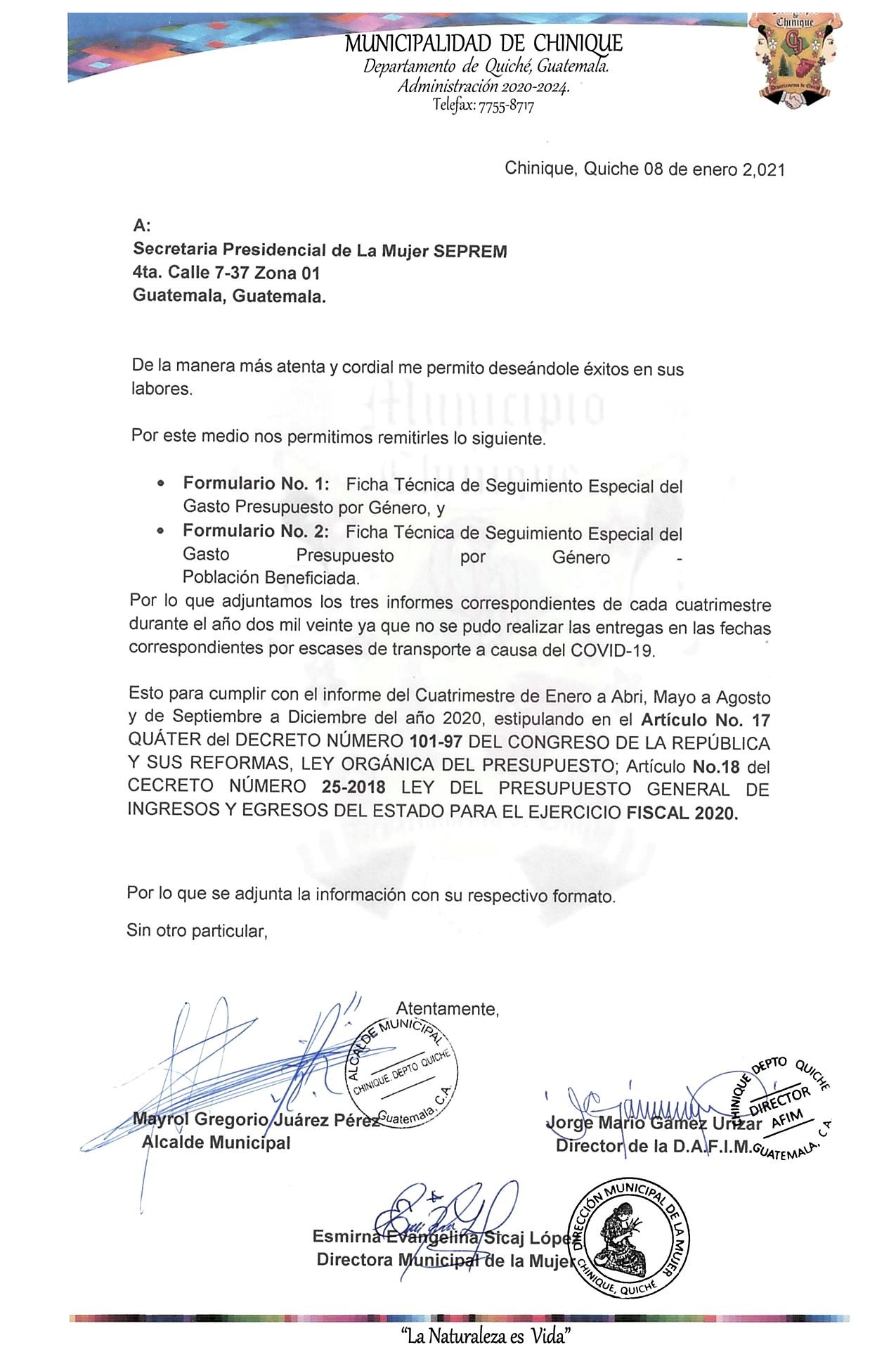 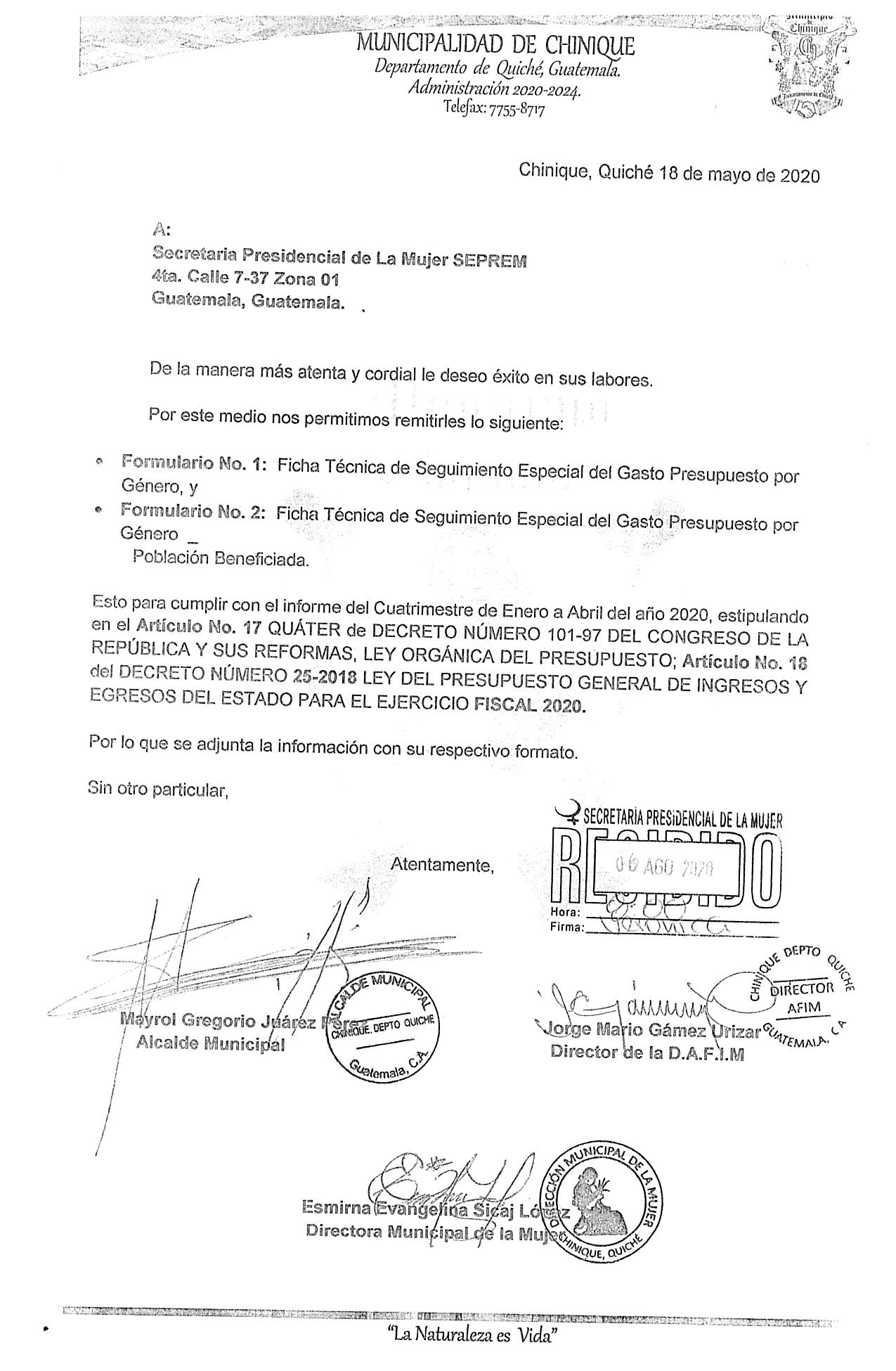 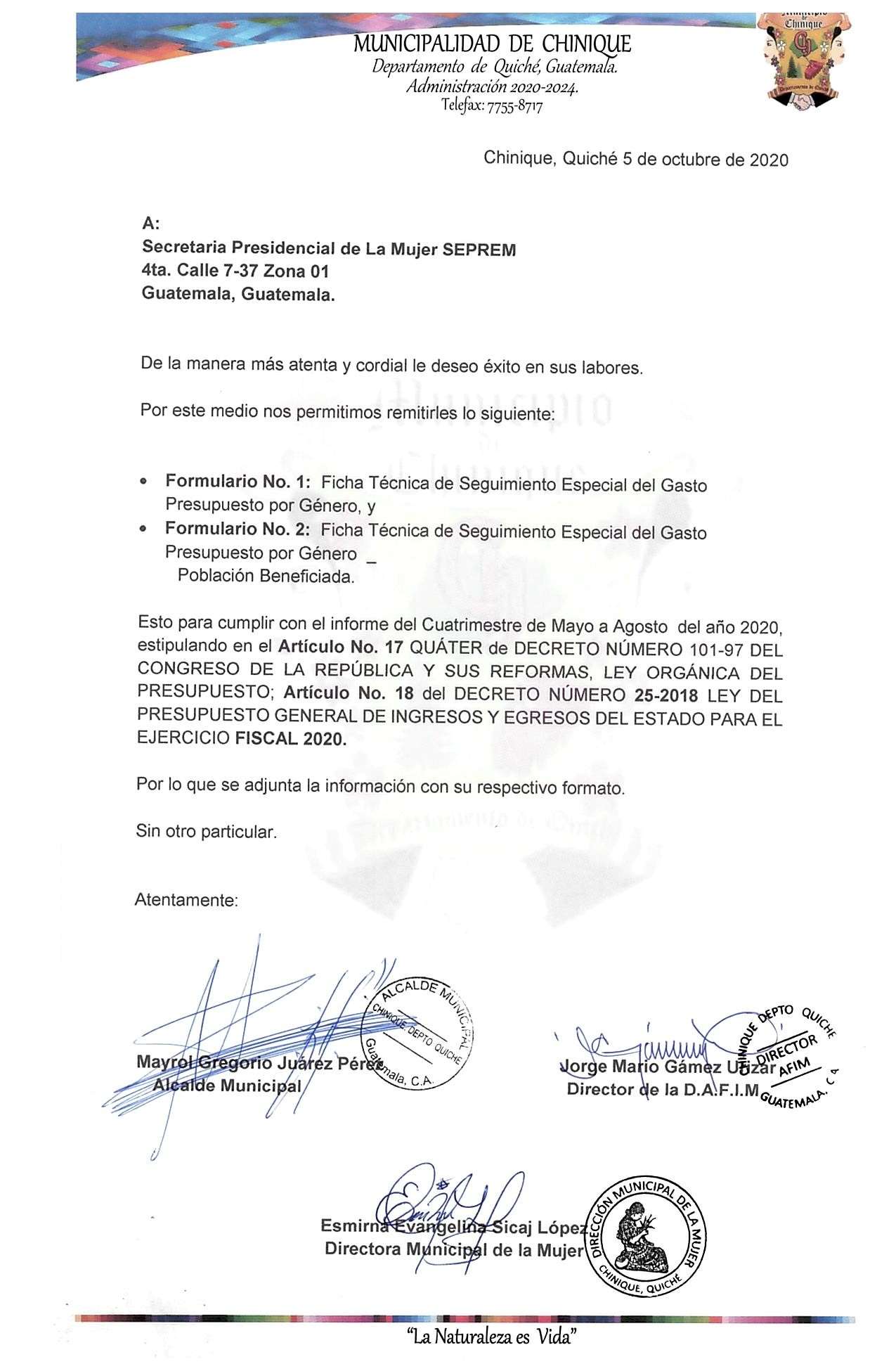 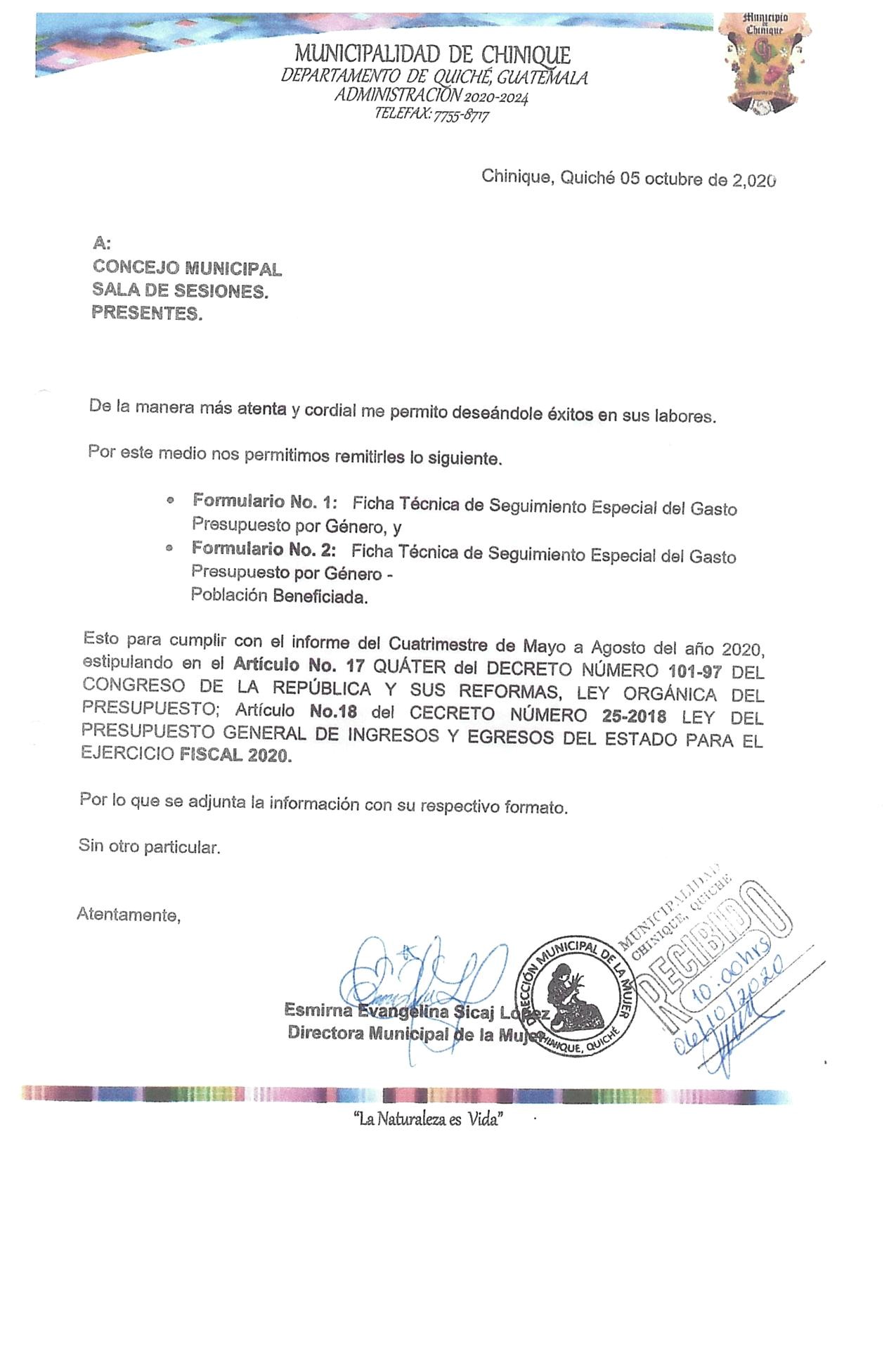 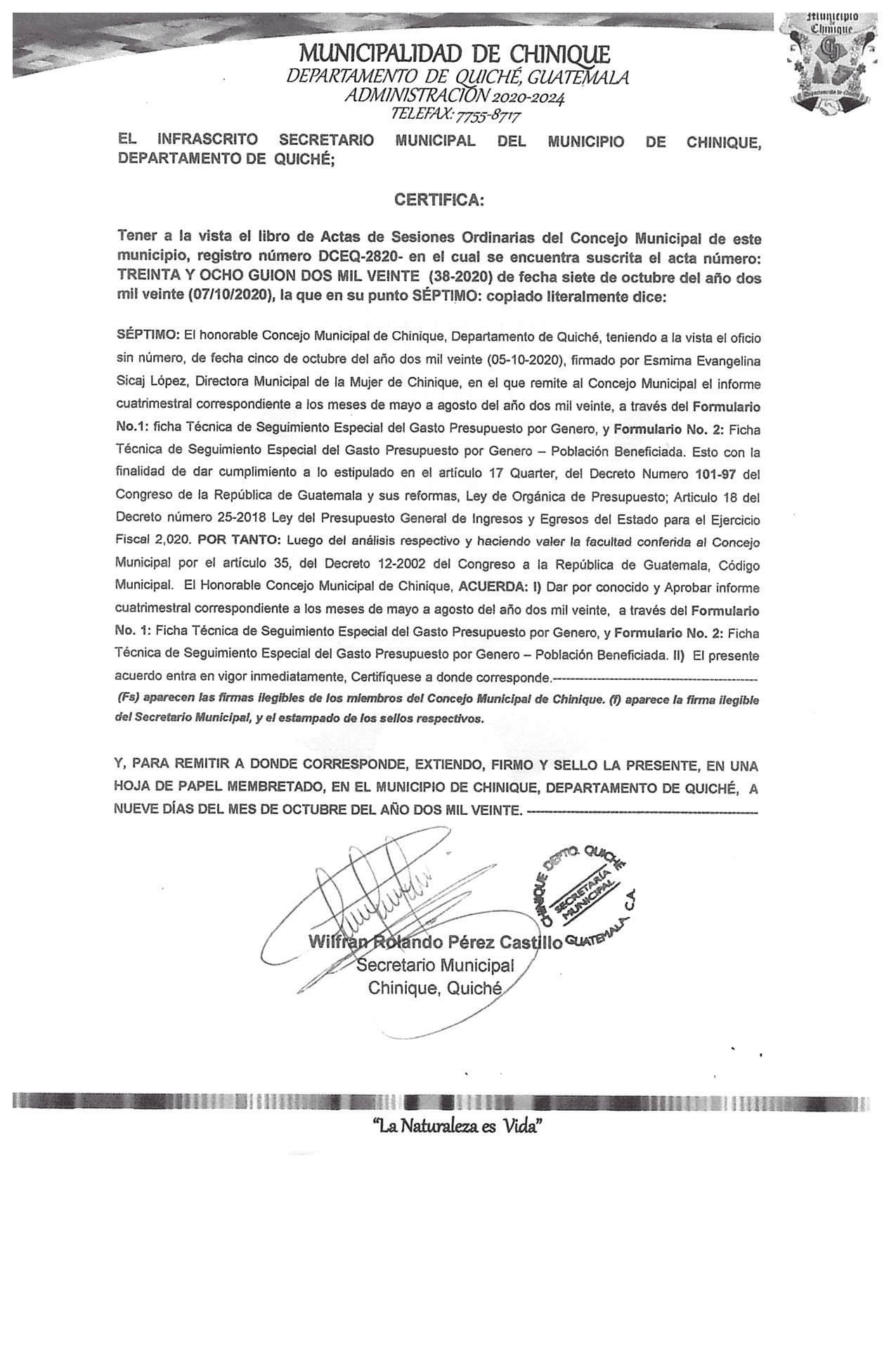 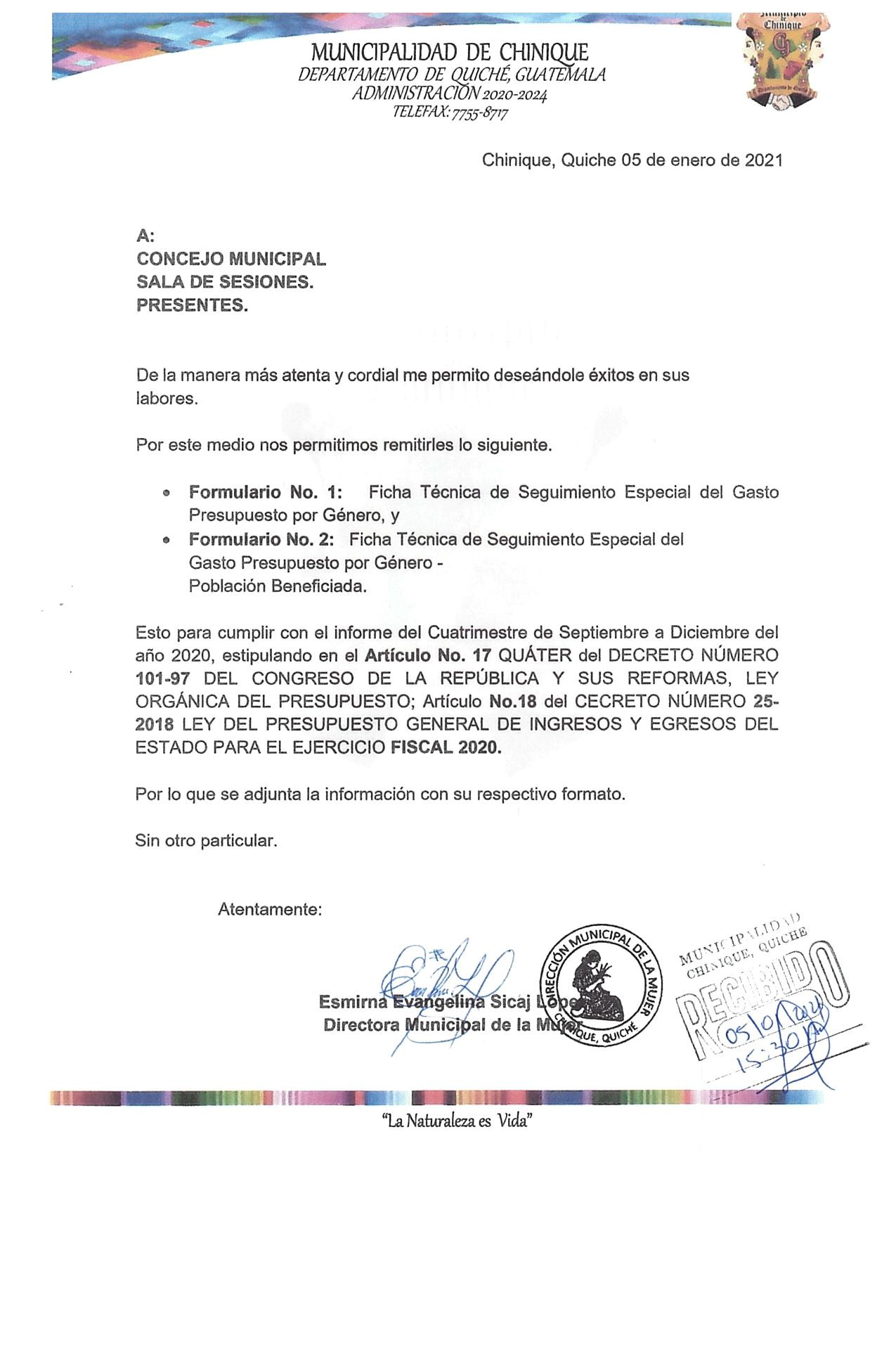 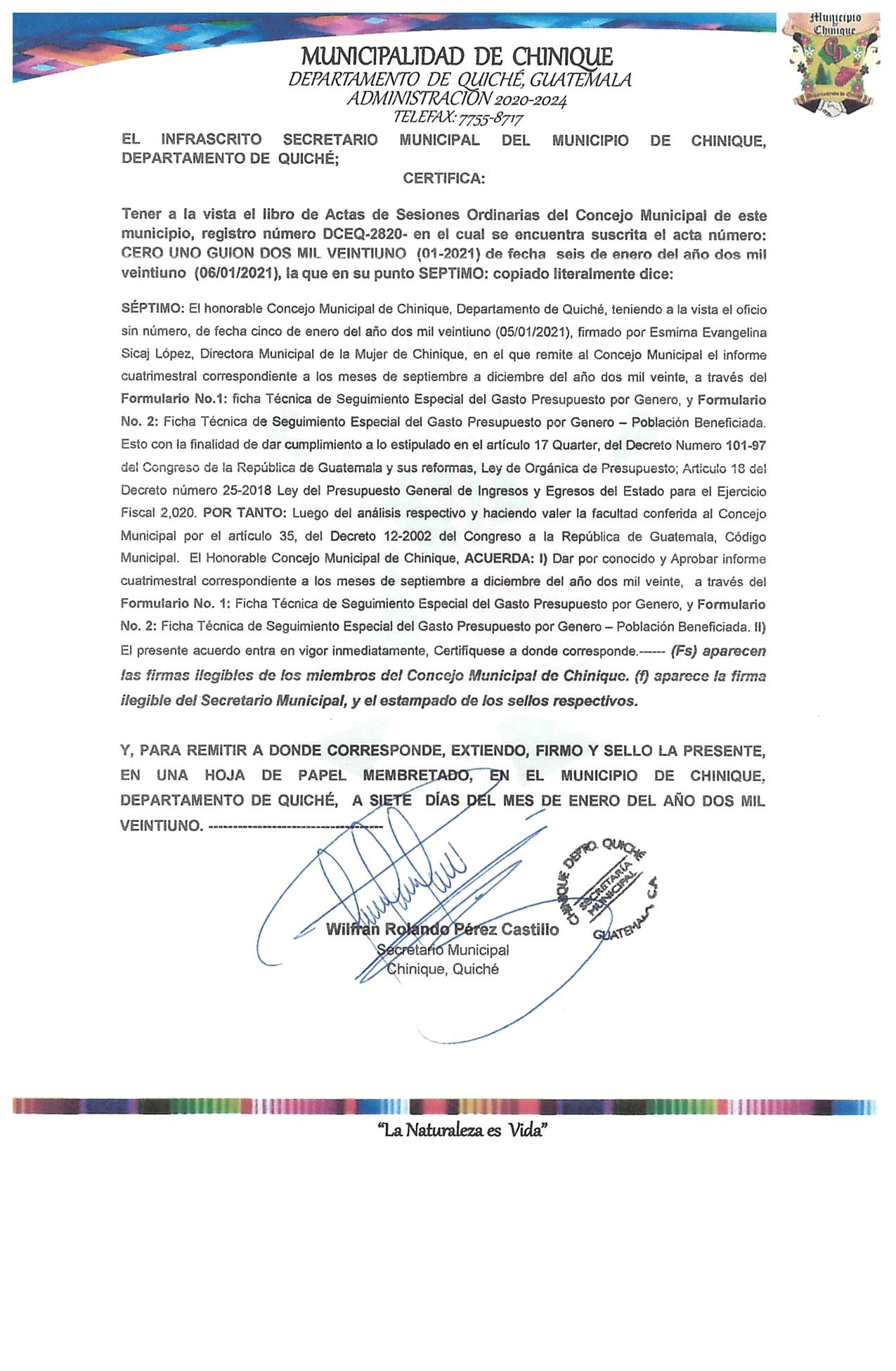 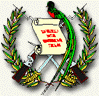 SIAF: SICOIN GLSIAF: SICOIN GLSIAF: SICOIN GLSIAF: SICOIN GLSIAF: SICOIN GLSIAF: SICOIN GLSIAF: SICOIN GLSIAF: SICOIN GLSIAF: SICOIN GLSIAF: SICOIN GLSIAF: SICOIN GLSIAF: SICOIN GLSIAF: SICOIN GLSIAF: SICOIN GLSIAF: SICOIN GLSIAF: SICOIN GLSIAF: SICOIN GLSIAF: SICOIN GLSIAF: SICOIN GLSIAF: SICOIN GLSIAF: SICOIN GLSIAF: SICOIN GLSIAF: SICOIN GLSIAF: SICOIN GLSIAF: SICOIN GLPagina:Pagina:Pagina:Página 1 de 6MUNICIPALIDAD DE CHINIQUEMUNICIPALIDAD DE CHINIQUEMUNICIPALIDAD DE CHINIQUEMUNICIPALIDAD DE CHINIQUEMUNICIPALIDAD DE CHINIQUEMUNICIPALIDAD DE CHINIQUEMUNICIPALIDAD DE CHINIQUEMUNICIPALIDAD DE CHINIQUEMUNICIPALIDAD DE CHINIQUEMUNICIPALIDAD DE CHINIQUEMUNICIPALIDAD DE CHINIQUEMUNICIPALIDAD DE CHINIQUEMUNICIPALIDAD DE CHINIQUEMUNICIPALIDAD DE CHINIQUEMUNICIPALIDAD DE CHINIQUEMUNICIPALIDAD DE CHINIQUEMUNICIPALIDAD DE CHINIQUEMUNICIPALIDAD DE CHINIQUEMUNICIPALIDAD DE CHINIQUEMUNICIPALIDAD DE CHINIQUEMUNICIPALIDAD DE CHINIQUEMUNICIPALIDAD DE CHINIQUEMUNICIPALIDAD DE CHINIQUEMUNICIPALIDAD DE CHINIQUEMUNICIPALIDAD DE CHINIQUEFecha:Fecha:Fecha:13/05/2020DEPARTAMENTO DE: QUICHEDEPARTAMENTO DE: QUICHEDEPARTAMENTO DE: QUICHEDEPARTAMENTO DE: QUICHEDEPARTAMENTO DE: QUICHEDEPARTAMENTO DE: QUICHEDEPARTAMENTO DE: QUICHEDEPARTAMENTO DE: QUICHEDEPARTAMENTO DE: QUICHEDEPARTAMENTO DE: QUICHEDEPARTAMENTO DE: QUICHEDEPARTAMENTO DE: QUICHEDEPARTAMENTO DE: QUICHEDEPARTAMENTO DE: QUICHEDEPARTAMENTO DE: QUICHEDEPARTAMENTO DE: QUICHEDEPARTAMENTO DE: QUICHEDEPARTAMENTO DE: QUICHEDEPARTAMENTO DE: QUICHEDEPARTAMENTO DE: QUICHEDEPARTAMENTO DE: QUICHEDEPARTAMENTO DE: QUICHEDEPARTAMENTO DE: QUICHEDEPARTAMENTO DE: QUICHEDEPARTAMENTO DE: QUICHEHora:Hora:Hora:11:10:27 Clasificación Institucional: 12101403Clasificación Institucional: 12101403Clasificación Institucional: 12101403Clasificación Institucional: 12101403Clasificación Institucional: 12101403Clasificación Institucional: 12101403Clasificación Institucional: 12101403Clasificación Institucional: 12101403Clasificación Institucional: 12101403Clasificación Institucional: 12101403Clasificación Institucional: 12101403Clasificación Institucional: 12101403Clasificación Institucional: 12101403Clasificación Institucional: 12101403Clasificación Institucional: 12101403Clasificación Institucional: 12101403Clasificación Institucional: 12101403Clasificación Institucional: 12101403Clasificación Institucional: 12101403Clasificación Institucional: 12101403Clasificación Institucional: 12101403Clasificación Institucional: 12101403Clasificación Institucional: 12101403Clasificación Institucional: 12101403Clasificación Institucional: 12101403R00822428.rptR00822428.rptR00822428.rptR00822428.rptFormulario No. 1Formulario No. 1Formulario No. 1Formulario No. 1Formulario No. 1Formulario No. 1Formulario No. 1Formulario No. 1Formulario No. 1Formulario No. 1Formulario No. 1Formulario No. 1Formulario No. 1Formulario No. 1Formulario No. 1Formulario No. 1Formulario No. 1Formulario No. 1Formulario No. 1Formulario No. 1Formulario No. 1Formulario No. 1Formulario No. 1Formulario No. 1Formulario No. 1Formulario No. 1Usuario: JGAMEZUsuario: JGAMEZUsuario: JGAMEZUsuario: JGAMEZFormulario No. 1Formulario No. 1Formulario No. 1Formulario No. 1Formulario No. 1Formulario No. 1Formulario No. 1Formulario No. 1Formulario No. 1Formulario No. 1Formulario No. 1Formulario No. 1Formulario No. 1Ficha Técnica de Seguimiento Especial del gastoFicha Técnica de Seguimiento Especial del gastoFicha Técnica de Seguimiento Especial del gastoFicha Técnica de Seguimiento Especial del gastoFicha Técnica de Seguimiento Especial del gastoFicha Técnica de Seguimiento Especial del gastoFicha Técnica de Seguimiento Especial del gastoFicha Técnica de Seguimiento Especial del gastoFicha Técnica de Seguimiento Especial del gastoFicha Técnica de Seguimiento Especial del gastoFicha Técnica de Seguimiento Especial del gastoFicha Técnica de Seguimiento Especial del gastoFicha Técnica de Seguimiento Especial del gastoFicha Técnica de Seguimiento Especial del gastoFicha Técnica de Seguimiento Especial del gastoFicha Técnica de Seguimiento Especial del gastoFicha Técnica de Seguimiento Especial del gastoFicha Técnica de Seguimiento Especial del gastoFicha Técnica de Seguimiento Especial del gastoFicha Técnica de Seguimiento Especial del gastoFicha Técnica de Seguimiento Especial del gastoFicha Técnica de Seguimiento Especial del gastoFicha Técnica de Seguimiento Especial del gastoFicha Técnica de Seguimiento Especial del gastoFicha Técnica de Seguimiento Especial del gastoFicha Técnica de Seguimiento Especial del gastoFicha Técnica de Seguimiento Especial del gastoFicha Técnica de Seguimiento Especial del gastoFicha Técnica de Seguimiento Especial del gastoFicha Técnica de Seguimiento Especial del gastoFicha Técnica de Seguimiento Especial del gastoFicha Técnica de Seguimiento Especial del gastoFicha Técnica de Seguimiento Especial del gastoFicha Técnica de Seguimiento Especial del gastoFicha Técnica de Seguimiento Especial del gastoFicha Técnica de Seguimiento Especial del gastoFicha Técnica de Seguimiento Especial del gastoFicha Técnica de Seguimiento Especial del gastoFicha Técnica de Seguimiento Especial del gastoPresupuesto por GéneroPresupuesto por GéneroPresupuesto por GéneroPresupuesto por GéneroPresupuesto por GéneroPresupuesto por GéneroPresupuesto por GéneroPresupuesto por GéneroPresupuesto por GéneroPresupuesto por GéneroPresupuesto por GéneroPresupuesto por GéneroPresupuesto por GéneroPresupuesto por GéneroPresupuesto por GéneroPresupuesto por GéneroPresupuesto por GéneroPresupuesto por GéneroPresupuesto por GéneroPresupuesto por GéneroPresupuesto por GéneroPresupuesto por GéneroPresupuesto por GéneroPresupuesto por GéneroPresupuesto por GéneroPresupuesto por GéneroPresupuesto por GéneroPresupuesto por GéneroPresupuesto por GéneroPresupuesto por GéneroPresupuesto por GéneroPresupuesto por GéneroPresupuesto por GéneroPresupuesto por GéneroPresupuesto por GéneroPresupuesto por GéneroPresupuesto por GéneroPresupuesto por GéneroPresupuesto por GéneroPresupuesto por GéneroPresupuesto por GéneroPresupuesto por GéneroPresupuesto por GéneroPresupuesto por GéneroPresupuesto por GéneroPresupuesto por GéneroPresupuesto por GéneroPresupuesto por GéneroPresupuesto por GéneroPresupuesto por GéneroPresupuesto por GéneroPresupuesto por GéneroPresupuesto por GéneroPresupuesto por GéneroPresupuesto por GéneroPresupuesto por GéneroPresupuesto por GéneroPresupuesto por GéneroPresupuesto por GéneroPresupuesto por GéneroPresupuesto por GéneroPresupuesto por GéneroPresupuesto por GéneroPresupuesto por GéneroPresupuesto por GéneroPresupuesto por GéneroPresupuesto por GéneroPresupuesto por GéneroPresupuesto por GéneroPresupuesto por GéneroPresupuesto por GéneroPresupuesto por GéneroFecha de corte: 30/04/2020Fecha de corte: 30/04/2020Fecha de corte: 30/04/2020Fecha de corte: 30/04/2020Fecha de corte: 30/04/2020Fecha de corte: 30/04/2020Fecha de corte: 30/04/2020Fecha de corte: 30/04/2020Fecha de corte: 30/04/2020Fecha de corte: 30/04/2020Fecha de corte: 30/04/2020Fecha de corte: 30/04/2020Fecha de corte: 30/04/2020Fecha de corte: 30/04/2020Fecha de corte: 30/04/2020Fecha de corte: 30/04/2020Fecha de corte: 30/04/2020Fecha de corte: 30/04/2020Fecha de corte: 30/04/2020Ejecución FinancieraEjecución FinancieraEjecución FinancieraEjecución FinancieraEjecución FinancieraEjecución FinancieraEjecución FinancieraMetasMetasMetasMetasMetasMetasNo. CorrelativoNo. CorrelativoNo. CorrelativoNo. CorrelativoNivel Asociado del ClasificadorNivel Asociado del ClasificadorNivel Asociado del ClasificadorEjecución FinancieraEjecución FinancieraEjecución FinancieraEjecución FinancieraEjecución FinancieraEjecución FinancieraEjecución FinancieraMetasMetasMetasMetasMetasMetasNo. CorrelativoNo. CorrelativoNo. CorrelativoNo. CorrelativoNivel Asociado del ClasificadorNivel Asociado del ClasificadorNivel Asociado del ClasificadorDescripción del Objetivo EstratégicoDescripción del Objetivo EstratégicoDescripción del Objetivo EstratégicoDescripción del Objetivo EstratégicoNombre del ProductoNombre del ProductoNombre del ProductoNombre del ProductoUnidad de MedidaUnidad de MedidaUnidad de MedidaUnidad de MedidaUnidad de MedidaMeta ProgramadaMeta ProgramadaMeta ProgramadaMeta Ejecutada No. CorrelativoNo. CorrelativoNo. CorrelativoNo. CorrelativoEstructura Programática AsociadaEstructura Programática AsociadaEstructura Programática AsociadaEstructura Programática AsociadaEstructura Programática AsociadaEstructura Programática AsociadaEstructura Programática AsociadaEstructura Programática AsociadaEstructura Programática AsociadaEstructura Programática AsociadaEstructura Programática AsociadaEstructura Programática AsociadaEstructura Programática AsociadaEstructura Programática AsociadaEstructura Programática AsociadaNivel Asociado del ClasificadorNivel Asociado del ClasificadorNivel Asociado del ClasificadorAprobadoAprobadoAprobadoVigenteVigenteEjecutadoEjecutadoEjecutadoEjecutadoEjecutadoDescripción del Objetivo EstratégicoDescripción del Objetivo EstratégicoDescripción del Objetivo EstratégicoDescripción del Objetivo EstratégicoNombre del ProductoNombre del ProductoNombre del ProductoNombre del ProductoUnidad de MedidaUnidad de MedidaUnidad de MedidaUnidad de MedidaUnidad de MedidaNo. CorrelativoNo. CorrelativoNo. CorrelativoNo. CorrelativoEstructura Programática AsociadaEstructura Programática AsociadaEstructura Programática AsociadaEstructura Programática AsociadaEstructura Programática AsociadaEstructura Programática AsociadaEstructura Programática AsociadaEstructura Programática AsociadaEstructura Programática AsociadaEstructura Programática AsociadaEstructura Programática AsociadaEstructura Programática AsociadaEstructura Programática AsociadaEstructura Programática AsociadaEstructura Programática AsociadaNivel Asociado del ClasificadorNivel Asociado del ClasificadorNivel Asociado del ClasificadorAprobadoAprobadoAprobadoVigenteVigenteEjecutadoEjecutadoEjecutadoEjecutadoEjecutadoDescripción del Objetivo EstratégicoDescripción del Objetivo EstratégicoDescripción del Objetivo EstratégicoDescripción del Objetivo EstratégicoNombre del ProductoNombre del ProductoNombre del ProductoNombre del ProductoUnidad de MedidaUnidad de MedidaUnidad de MedidaUnidad de MedidaUnidad de MedidaNo. CorrelativoNo. CorrelativoNo. CorrelativoNo. CorrelativoNivel Asociado del ClasificadorNivel Asociado del ClasificadorNivel Asociado del ClasificadorDescripción del Objetivo EstratégicoDescripción del Objetivo EstratégicoDescripción del Objetivo EstratégicoDescripción del Objetivo EstratégicoNombre del ProductoNombre del ProductoNombre del ProductoNombre del ProductoUnidad de MedidaUnidad de MedidaUnidad de MedidaUnidad de MedidaUnidad de MedidaDescripción del Objetivo EstratégicoDescripción del Objetivo EstratégicoDescripción del Objetivo EstratégicoDescripción del Objetivo EstratégicoNombre del ProductoNombre del ProductoNombre del ProductoNombre del ProductoUnidad de MedidaUnidad de MedidaUnidad de MedidaUnidad de MedidaUnidad de Medida1111111 00 001 001 000 293 22-0101-000111 00 001 001 000 293 22-0101-000111 00 001 001 000 293 22-0101-000111 00 001 001 000 293 22-0101-000111 00 001 001 000 293 22-0101-000111 00 001 001 000 293 22-0101-000111 00 001 001 000 293 22-0101-000111 00 001 001 000 293 22-0101-000111 00 001 001 000 293 22-0101-000111 00 001 001 000 293 22-0101-000111 00 001 001 000 293 22-0101-000111 00 001 001 000 293 22-0101-000111 00 001 001 000 293 22-0101-000111 00 001 001 000 293 22-0101-000111 00 001 001 000 293 22-0101-000181217,000.0017,000.0017,000.0017,000.0017,000.000.000.000.000.000.00PARA EL 2024, SE HA DISMINUIDO LA PREVALENCIA DE DESNUTRICION CRONICA EN NI?AS Y NI?OS MENORES DE CINCO A?OS EN 13.23 PUNTOS PORCENTUALES (DE 46.5% EN 2015 A 33.27% EN 2024)PARA EL 2024, SE HA DISMINUIDO LA PREVALENCIA DE DESNUTRICION CRONICA EN NI?AS Y NI?OS MENORES DE CINCO A?OS EN 13.23 PUNTOS PORCENTUALES (DE 46.5% EN 2015 A 33.27% EN 2024)PARA EL 2024, SE HA DISMINUIDO LA PREVALENCIA DE DESNUTRICION CRONICA EN NI?AS Y NI?OS MENORES DE CINCO A?OS EN 13.23 PUNTOS PORCENTUALES (DE 46.5% EN 2015 A 33.27% EN 2024)PARA EL 2024, SE HA DISMINUIDO LA PREVALENCIA DE DESNUTRICION CRONICA EN NI?AS Y NI?OS MENORES DE CINCO A?OS EN 13.23 PUNTOS PORCENTUALES (DE 46.5% EN 2015 A 33.27% EN 2024)MUJERES EN EL AREA RURAL CON BUENAS PRACTICAS PARA EL HOGAR (MAGA)MUJERES EN EL AREA RURAL CON BUENAS PRACTICAS PARA EL HOGAR (MAGA)MUJERES EN EL AREA RURAL CON BUENAS PRACTICAS PARA EL HOGAR (MAGA)MUJERES EN EL AREA RURAL CON BUENAS PRACTICAS PARA EL HOGAR (MAGA)MUJERES EN EL AREA RURAL CON BUENAS PRACTICAS PARA EL HOGAR (MAGA)MUJERES EN EL AREA RURAL CON BUENAS PRACTICAS PARA EL HOGAR (MAGA)MUJERES EN EL AREA RURAL CON BUENAS PRACTICAS PARA EL HOGAR (MAGA)MUJERES EN EL AREA RURAL CON BUENAS PRACTICAS PARA EL HOGAR (MAGA)MesMesMesMes1212PARA EL 2024, SE HA DISMINUIDO LA PREVALENCIA DE DESNUTRICION CRONICA EN NI?AS Y NI?OS MENORES DE CINCO A?OS EN 13.23 PUNTOS PORCENTUALES (DE 46.5% EN 2015 A 33.27% EN 2024)PARA EL 2024, SE HA DISMINUIDO LA PREVALENCIA DE DESNUTRICION CRONICA EN NI?AS Y NI?OS MENORES DE CINCO A?OS EN 13.23 PUNTOS PORCENTUALES (DE 46.5% EN 2015 A 33.27% EN 2024)PARA EL 2024, SE HA DISMINUIDO LA PREVALENCIA DE DESNUTRICION CRONICA EN NI?AS Y NI?OS MENORES DE CINCO A?OS EN 13.23 PUNTOS PORCENTUALES (DE 46.5% EN 2015 A 33.27% EN 2024)PARA EL 2024, SE HA DISMINUIDO LA PREVALENCIA DE DESNUTRICION CRONICA EN NI?AS Y NI?OS MENORES DE CINCO A?OS EN 13.23 PUNTOS PORCENTUALES (DE 46.5% EN 2015 A 33.27% EN 2024)MUJERES EN EL AREA RURAL CON BUENAS PRACTICAS PARA EL HOGAR (MAGA)MUJERES EN EL AREA RURAL CON BUENAS PRACTICAS PARA EL HOGAR (MAGA)MUJERES EN EL AREA RURAL CON BUENAS PRACTICAS PARA EL HOGAR (MAGA)MUJERES EN EL AREA RURAL CON BUENAS PRACTICAS PARA EL HOGAR (MAGA)MUJERES EN EL AREA RURAL CON BUENAS PRACTICAS PARA EL HOGAR (MAGA)MUJERES EN EL AREA RURAL CON BUENAS PRACTICAS PARA EL HOGAR (MAGA)MUJERES EN EL AREA RURAL CON BUENAS PRACTICAS PARA EL HOGAR (MAGA)MUJERES EN EL AREA RURAL CON BUENAS PRACTICAS PARA EL HOGAR (MAGA)PARA EL 2024, SE HA DISMINUIDO LA PREVALENCIA DE DESNUTRICION CRONICA EN NI?AS Y NI?OS MENORES DE CINCO A?OS EN 13.23 PUNTOS PORCENTUALES (DE 46.5% EN 2015 A 33.27% EN 2024)PARA EL 2024, SE HA DISMINUIDO LA PREVALENCIA DE DESNUTRICION CRONICA EN NI?AS Y NI?OS MENORES DE CINCO A?OS EN 13.23 PUNTOS PORCENTUALES (DE 46.5% EN 2015 A 33.27% EN 2024)PARA EL 2024, SE HA DISMINUIDO LA PREVALENCIA DE DESNUTRICION CRONICA EN NI?AS Y NI?OS MENORES DE CINCO A?OS EN 13.23 PUNTOS PORCENTUALES (DE 46.5% EN 2015 A 33.27% EN 2024)PARA EL 2024, SE HA DISMINUIDO LA PREVALENCIA DE DESNUTRICION CRONICA EN NI?AS Y NI?OS MENORES DE CINCO A?OS EN 13.23 PUNTOS PORCENTUALES (DE 46.5% EN 2015 A 33.27% EN 2024)MUJERES EN EL AREA RURAL CON BUENAS PRACTICAS PARA EL HOGAR (MAGA)MUJERES EN EL AREA RURAL CON BUENAS PRACTICAS PARA EL HOGAR (MAGA)MUJERES EN EL AREA RURAL CON BUENAS PRACTICAS PARA EL HOGAR (MAGA)MUJERES EN EL AREA RURAL CON BUENAS PRACTICAS PARA EL HOGAR (MAGA)MUJERES EN EL AREA RURAL CON BUENAS PRACTICAS PARA EL HOGAR (MAGA)MUJERES EN EL AREA RURAL CON BUENAS PRACTICAS PARA EL HOGAR (MAGA)MUJERES EN EL AREA RURAL CON BUENAS PRACTICAS PARA EL HOGAR (MAGA)MUJERES EN EL AREA RURAL CON BUENAS PRACTICAS PARA EL HOGAR (MAGA)PARA EL 2024, SE HA DISMINUIDO LA PREVALENCIA DE DESNUTRICION CRONICA EN NI?AS Y NI?OS MENORES DE CINCO A?OS EN 13.23 PUNTOS PORCENTUALES (DE 46.5% EN 2015 A 33.27% EN 2024)PARA EL 2024, SE HA DISMINUIDO LA PREVALENCIA DE DESNUTRICION CRONICA EN NI?AS Y NI?OS MENORES DE CINCO A?OS EN 13.23 PUNTOS PORCENTUALES (DE 46.5% EN 2015 A 33.27% EN 2024)PARA EL 2024, SE HA DISMINUIDO LA PREVALENCIA DE DESNUTRICION CRONICA EN NI?AS Y NI?OS MENORES DE CINCO A?OS EN 13.23 PUNTOS PORCENTUALES (DE 46.5% EN 2015 A 33.27% EN 2024)PARA EL 2024, SE HA DISMINUIDO LA PREVALENCIA DE DESNUTRICION CRONICA EN NI?AS Y NI?OS MENORES DE CINCO A?OS EN 13.23 PUNTOS PORCENTUALES (DE 46.5% EN 2015 A 33.27% EN 2024)MUJERES EN EL AREA RURAL CON BUENAS PRACTICAS PARA EL HOGAR (MAGA)MUJERES EN EL AREA RURAL CON BUENAS PRACTICAS PARA EL HOGAR (MAGA)MUJERES EN EL AREA RURAL CON BUENAS PRACTICAS PARA EL HOGAR (MAGA)MUJERES EN EL AREA RURAL CON BUENAS PRACTICAS PARA EL HOGAR (MAGA)MUJERES EN EL AREA RURAL CON BUENAS PRACTICAS PARA EL HOGAR (MAGA)MUJERES EN EL AREA RURAL CON BUENAS PRACTICAS PARA EL HOGAR (MAGA)MUJERES EN EL AREA RURAL CON BUENAS PRACTICAS PARA EL HOGAR (MAGA)MUJERES EN EL AREA RURAL CON BUENAS PRACTICAS PARA EL HOGAR (MAGA)PARA EL 2024, SE HA DISMINUIDO LA PREVALENCIA DE DESNUTRICION CRONICA EN NI?AS Y NI?OS MENORES DE CINCO A?OS EN 13.23 PUNTOS PORCENTUALES (DE 46.5% EN 2015 A 33.27% EN 2024)PARA EL 2024, SE HA DISMINUIDO LA PREVALENCIA DE DESNUTRICION CRONICA EN NI?AS Y NI?OS MENORES DE CINCO A?OS EN 13.23 PUNTOS PORCENTUALES (DE 46.5% EN 2015 A 33.27% EN 2024)PARA EL 2024, SE HA DISMINUIDO LA PREVALENCIA DE DESNUTRICION CRONICA EN NI?AS Y NI?OS MENORES DE CINCO A?OS EN 13.23 PUNTOS PORCENTUALES (DE 46.5% EN 2015 A 33.27% EN 2024)PARA EL 2024, SE HA DISMINUIDO LA PREVALENCIA DE DESNUTRICION CRONICA EN NI?AS Y NI?OS MENORES DE CINCO A?OS EN 13.23 PUNTOS PORCENTUALES (DE 46.5% EN 2015 A 33.27% EN 2024)PARA EL 2024, SE HA DISMINUIDO LA PREVALENCIA DE DESNUTRICION CRONICA EN NI?AS Y NI?OS MENORES DE CINCO A?OS EN 13.23 PUNTOS PORCENTUALES (DE 46.5% EN 2015 A 33.27% EN 2024)PARA EL 2024, SE HA DISMINUIDO LA PREVALENCIA DE DESNUTRICION CRONICA EN NI?AS Y NI?OS MENORES DE CINCO A?OS EN 13.23 PUNTOS PORCENTUALES (DE 46.5% EN 2015 A 33.27% EN 2024)PARA EL 2024, SE HA DISMINUIDO LA PREVALENCIA DE DESNUTRICION CRONICA EN NI?AS Y NI?OS MENORES DE CINCO A?OS EN 13.23 PUNTOS PORCENTUALES (DE 46.5% EN 2015 A 33.27% EN 2024)PARA EL 2024, SE HA DISMINUIDO LA PREVALENCIA DE DESNUTRICION CRONICA EN NI?AS Y NI?OS MENORES DE CINCO A?OS EN 13.23 PUNTOS PORCENTUALES (DE 46.5% EN 2015 A 33.27% EN 2024)PARA EL 2024, SE HA DISMINUIDO LA PREVALENCIA DE DESNUTRICION CRONICA EN NI?AS Y NI?OS MENORES DE CINCO A?OS EN 13.23 PUNTOS PORCENTUALES (DE 46.5% EN 2015 A 33.27% EN 2024)PARA EL 2024, SE HA DISMINUIDO LA PREVALENCIA DE DESNUTRICION CRONICA EN NI?AS Y NI?OS MENORES DE CINCO A?OS EN 13.23 PUNTOS PORCENTUALES (DE 46.5% EN 2015 A 33.27% EN 2024)PARA EL 2024, SE HA DISMINUIDO LA PREVALENCIA DE DESNUTRICION CRONICA EN NI?AS Y NI?OS MENORES DE CINCO A?OS EN 13.23 PUNTOS PORCENTUALES (DE 46.5% EN 2015 A 33.27% EN 2024)PARA EL 2024, SE HA DISMINUIDO LA PREVALENCIA DE DESNUTRICION CRONICA EN NI?AS Y NI?OS MENORES DE CINCO A?OS EN 13.23 PUNTOS PORCENTUALES (DE 46.5% EN 2015 A 33.27% EN 2024)PARA EL 2024, SE HA DISMINUIDO LA PREVALENCIA DE DESNUTRICION CRONICA EN NI?AS Y NI?OS MENORES DE CINCO A?OS EN 13.23 PUNTOS PORCENTUALES (DE 46.5% EN 2015 A 33.27% EN 2024)PARA EL 2024, SE HA DISMINUIDO LA PREVALENCIA DE DESNUTRICION CRONICA EN NI?AS Y NI?OS MENORES DE CINCO A?OS EN 13.23 PUNTOS PORCENTUALES (DE 46.5% EN 2015 A 33.27% EN 2024)PARA EL 2024, SE HA DISMINUIDO LA PREVALENCIA DE DESNUTRICION CRONICA EN NI?AS Y NI?OS MENORES DE CINCO A?OS EN 13.23 PUNTOS PORCENTUALES (DE 46.5% EN 2015 A 33.27% EN 2024)PARA EL 2024, SE HA DISMINUIDO LA PREVALENCIA DE DESNUTRICION CRONICA EN NI?AS Y NI?OS MENORES DE CINCO A?OS EN 13.23 PUNTOS PORCENTUALES (DE 46.5% EN 2015 A 33.27% EN 2024)PARA EL 2024, SE HA DISMINUIDO LA PREVALENCIA DE DESNUTRICION CRONICA EN NI?AS Y NI?OS MENORES DE CINCO A?OS EN 13.23 PUNTOS PORCENTUALES (DE 46.5% EN 2015 A 33.27% EN 2024)PARA EL 2024, SE HA DISMINUIDO LA PREVALENCIA DE DESNUTRICION CRONICA EN NI?AS Y NI?OS MENORES DE CINCO A?OS EN 13.23 PUNTOS PORCENTUALES (DE 46.5% EN 2015 A 33.27% EN 2024)PARA EL 2024, SE HA DISMINUIDO LA PREVALENCIA DE DESNUTRICION CRONICA EN NI?AS Y NI?OS MENORES DE CINCO A?OS EN 13.23 PUNTOS PORCENTUALES (DE 46.5% EN 2015 A 33.27% EN 2024)PARA EL 2024, SE HA DISMINUIDO LA PREVALENCIA DE DESNUTRICION CRONICA EN NI?AS Y NI?OS MENORES DE CINCO A?OS EN 13.23 PUNTOS PORCENTUALES (DE 46.5% EN 2015 A 33.27% EN 2024)PARA EL 2024, SE HA DISMINUIDO LA PREVALENCIA DE DESNUTRICION CRONICA EN NI?AS Y NI?OS MENORES DE CINCO A?OS EN 13.23 PUNTOS PORCENTUALES (DE 46.5% EN 2015 A 33.27% EN 2024)PARA EL 2024, SE HA DISMINUIDO LA PREVALENCIA DE DESNUTRICION CRONICA EN NI?AS Y NI?OS MENORES DE CINCO A?OS EN 13.23 PUNTOS PORCENTUALES (DE 46.5% EN 2015 A 33.27% EN 2024)PARA EL 2024, SE HA DISMINUIDO LA PREVALENCIA DE DESNUTRICION CRONICA EN NI?AS Y NI?OS MENORES DE CINCO A?OS EN 13.23 PUNTOS PORCENTUALES (DE 46.5% EN 2015 A 33.27% EN 2024)PARA EL 2024, SE HA DISMINUIDO LA PREVALENCIA DE DESNUTRICION CRONICA EN NI?AS Y NI?OS MENORES DE CINCO A?OS EN 13.23 PUNTOS PORCENTUALES (DE 46.5% EN 2015 A 33.27% EN 2024)PARA EL 2024, SE HA DISMINUIDO LA PREVALENCIA DE DESNUTRICION CRONICA EN NI?AS Y NI?OS MENORES DE CINCO A?OS EN 13.23 PUNTOS PORCENTUALES (DE 46.5% EN 2015 A 33.27% EN 2024)PARA EL 2024, SE HA DISMINUIDO LA PREVALENCIA DE DESNUTRICION CRONICA EN NI?AS Y NI?OS MENORES DE CINCO A?OS EN 13.23 PUNTOS PORCENTUALES (DE 46.5% EN 2015 A 33.27% EN 2024)PARA EL 2024, SE HA DISMINUIDO LA PREVALENCIA DE DESNUTRICION CRONICA EN NI?AS Y NI?OS MENORES DE CINCO A?OS EN 13.23 PUNTOS PORCENTUALES (DE 46.5% EN 2015 A 33.27% EN 2024)PARA EL 2024, SE HA DISMINUIDO LA PREVALENCIA DE DESNUTRICION CRONICA EN NI?AS Y NI?OS MENORES DE CINCO A?OS EN 13.23 PUNTOS PORCENTUALES (DE 46.5% EN 2015 A 33.27% EN 2024)PARA EL 2024, SE HA DISMINUIDO LA PREVALENCIA DE DESNUTRICION CRONICA EN NI?AS Y NI?OS MENORES DE CINCO A?OS EN 13.23 PUNTOS PORCENTUALES (DE 46.5% EN 2015 A 33.27% EN 2024)PARA EL 2024, SE HA DISMINUIDO LA PREVALENCIA DE DESNUTRICION CRONICA EN NI?AS Y NI?OS MENORES DE CINCO A?OS EN 13.23 PUNTOS PORCENTUALES (DE 46.5% EN 2015 A 33.27% EN 2024)PARA EL 2024, SE HA DISMINUIDO LA PREVALENCIA DE DESNUTRICION CRONICA EN NI?AS Y NI?OS MENORES DE CINCO A?OS EN 13.23 PUNTOS PORCENTUALES (DE 46.5% EN 2015 A 33.27% EN 2024)PARA EL 2024, SE HA DISMINUIDO LA PREVALENCIA DE DESNUTRICION CRONICA EN NI?AS Y NI?OS MENORES DE CINCO A?OS EN 13.23 PUNTOS PORCENTUALES (DE 46.5% EN 2015 A 33.27% EN 2024)2222211 00 001 001 000 213 22-0101-000111 00 001 001 000 213 22-0101-000111 00 001 001 000 213 22-0101-000111 00 001 001 000 213 22-0101-000111 00 001 001 000 213 22-0101-000111 00 001 001 000 213 22-0101-000111 00 001 001 000 213 22-0101-000111 00 001 001 000 213 22-0101-000111 00 001 001 000 213 22-0101-000111 00 001 001 000 213 22-0101-000111 00 001 001 000 213 22-0101-000111 00 001 001 000 213 22-0101-000111 00 001 001 000 213 22-0101-000111 00 001 001 000 213 22-0101-000111 00 001 001 000 213 22-0101-0001812242,030.00242,030.00242,030.000.000.000.000.000.000.000.00PARA EL 2024, SE HA DISMINUIDO LA PREVALENCIA DE DESNUTRICION CRONICA EN NI?AS Y NI?OS MENORES DE CINCO A?OS EN 13.23 PUNTOS PORCENTUALES (DE 46.5% EN 2015 A 33.27% EN 2024)PARA EL 2024, SE HA DISMINUIDO LA PREVALENCIA DE DESNUTRICION CRONICA EN NI?AS Y NI?OS MENORES DE CINCO A?OS EN 13.23 PUNTOS PORCENTUALES (DE 46.5% EN 2015 A 33.27% EN 2024)PARA EL 2024, SE HA DISMINUIDO LA PREVALENCIA DE DESNUTRICION CRONICA EN NI?AS Y NI?OS MENORES DE CINCO A?OS EN 13.23 PUNTOS PORCENTUALES (DE 46.5% EN 2015 A 33.27% EN 2024)PARA EL 2024, SE HA DISMINUIDO LA PREVALENCIA DE DESNUTRICION CRONICA EN NI?AS Y NI?OS MENORES DE CINCO A?OS EN 13.23 PUNTOS PORCENTUALES (DE 46.5% EN 2015 A 33.27% EN 2024)MUJERES EN EL AREA RURAL CON BUENAS PRACTICAS PARA EL HOGAR (MAGA)MUJERES EN EL AREA RURAL CON BUENAS PRACTICAS PARA EL HOGAR (MAGA)MUJERES EN EL AREA RURAL CON BUENAS PRACTICAS PARA EL HOGAR (MAGA)MUJERES EN EL AREA RURAL CON BUENAS PRACTICAS PARA EL HOGAR (MAGA)MUJERES EN EL AREA RURAL CON BUENAS PRACTICAS PARA EL HOGAR (MAGA)MUJERES EN EL AREA RURAL CON BUENAS PRACTICAS PARA EL HOGAR (MAGA)MUJERES EN EL AREA RURAL CON BUENAS PRACTICAS PARA EL HOGAR (MAGA)MUJERES EN EL AREA RURAL CON BUENAS PRACTICAS PARA EL HOGAR (MAGA)MesMesMesMes1212PARA EL 2024, SE HA DISMINUIDO LA PREVALENCIA DE DESNUTRICION CRONICA EN NI?AS Y NI?OS MENORES DE CINCO A?OS EN 13.23 PUNTOS PORCENTUALES (DE 46.5% EN 2015 A 33.27% EN 2024)PARA EL 2024, SE HA DISMINUIDO LA PREVALENCIA DE DESNUTRICION CRONICA EN NI?AS Y NI?OS MENORES DE CINCO A?OS EN 13.23 PUNTOS PORCENTUALES (DE 46.5% EN 2015 A 33.27% EN 2024)PARA EL 2024, SE HA DISMINUIDO LA PREVALENCIA DE DESNUTRICION CRONICA EN NI?AS Y NI?OS MENORES DE CINCO A?OS EN 13.23 PUNTOS PORCENTUALES (DE 46.5% EN 2015 A 33.27% EN 2024)PARA EL 2024, SE HA DISMINUIDO LA PREVALENCIA DE DESNUTRICION CRONICA EN NI?AS Y NI?OS MENORES DE CINCO A?OS EN 13.23 PUNTOS PORCENTUALES (DE 46.5% EN 2015 A 33.27% EN 2024)MUJERES EN EL AREA RURAL CON BUENAS PRACTICAS PARA EL HOGAR (MAGA)MUJERES EN EL AREA RURAL CON BUENAS PRACTICAS PARA EL HOGAR (MAGA)MUJERES EN EL AREA RURAL CON BUENAS PRACTICAS PARA EL HOGAR (MAGA)MUJERES EN EL AREA RURAL CON BUENAS PRACTICAS PARA EL HOGAR (MAGA)MUJERES EN EL AREA RURAL CON BUENAS PRACTICAS PARA EL HOGAR (MAGA)MUJERES EN EL AREA RURAL CON BUENAS PRACTICAS PARA EL HOGAR (MAGA)MUJERES EN EL AREA RURAL CON BUENAS PRACTICAS PARA EL HOGAR (MAGA)MUJERES EN EL AREA RURAL CON BUENAS PRACTICAS PARA EL HOGAR (MAGA)PARA EL 2024, SE HA DISMINUIDO LA PREVALENCIA DE DESNUTRICION CRONICA EN NI?AS Y NI?OS MENORES DE CINCO A?OS EN 13.23 PUNTOS PORCENTUALES (DE 46.5% EN 2015 A 33.27% EN 2024)PARA EL 2024, SE HA DISMINUIDO LA PREVALENCIA DE DESNUTRICION CRONICA EN NI?AS Y NI?OS MENORES DE CINCO A?OS EN 13.23 PUNTOS PORCENTUALES (DE 46.5% EN 2015 A 33.27% EN 2024)PARA EL 2024, SE HA DISMINUIDO LA PREVALENCIA DE DESNUTRICION CRONICA EN NI?AS Y NI?OS MENORES DE CINCO A?OS EN 13.23 PUNTOS PORCENTUALES (DE 46.5% EN 2015 A 33.27% EN 2024)PARA EL 2024, SE HA DISMINUIDO LA PREVALENCIA DE DESNUTRICION CRONICA EN NI?AS Y NI?OS MENORES DE CINCO A?OS EN 13.23 PUNTOS PORCENTUALES (DE 46.5% EN 2015 A 33.27% EN 2024)MUJERES EN EL AREA RURAL CON BUENAS PRACTICAS PARA EL HOGAR (MAGA)MUJERES EN EL AREA RURAL CON BUENAS PRACTICAS PARA EL HOGAR (MAGA)MUJERES EN EL AREA RURAL CON BUENAS PRACTICAS PARA EL HOGAR (MAGA)MUJERES EN EL AREA RURAL CON BUENAS PRACTICAS PARA EL HOGAR (MAGA)MUJERES EN EL AREA RURAL CON BUENAS PRACTICAS PARA EL HOGAR (MAGA)MUJERES EN EL AREA RURAL CON BUENAS PRACTICAS PARA EL HOGAR (MAGA)MUJERES EN EL AREA RURAL CON BUENAS PRACTICAS PARA EL HOGAR (MAGA)MUJERES EN EL AREA RURAL CON BUENAS PRACTICAS PARA EL HOGAR (MAGA)PARA EL 2024, SE HA DISMINUIDO LA PREVALENCIA DE DESNUTRICION CRONICA EN NI?AS Y NI?OS MENORES DE CINCO A?OS EN 13.23 PUNTOS PORCENTUALES (DE 46.5% EN 2015 A 33.27% EN 2024)PARA EL 2024, SE HA DISMINUIDO LA PREVALENCIA DE DESNUTRICION CRONICA EN NI?AS Y NI?OS MENORES DE CINCO A?OS EN 13.23 PUNTOS PORCENTUALES (DE 46.5% EN 2015 A 33.27% EN 2024)PARA EL 2024, SE HA DISMINUIDO LA PREVALENCIA DE DESNUTRICION CRONICA EN NI?AS Y NI?OS MENORES DE CINCO A?OS EN 13.23 PUNTOS PORCENTUALES (DE 46.5% EN 2015 A 33.27% EN 2024)PARA EL 2024, SE HA DISMINUIDO LA PREVALENCIA DE DESNUTRICION CRONICA EN NI?AS Y NI?OS MENORES DE CINCO A?OS EN 13.23 PUNTOS PORCENTUALES (DE 46.5% EN 2015 A 33.27% EN 2024)MUJERES EN EL AREA RURAL CON BUENAS PRACTICAS PARA EL HOGAR (MAGA)MUJERES EN EL AREA RURAL CON BUENAS PRACTICAS PARA EL HOGAR (MAGA)MUJERES EN EL AREA RURAL CON BUENAS PRACTICAS PARA EL HOGAR (MAGA)MUJERES EN EL AREA RURAL CON BUENAS PRACTICAS PARA EL HOGAR (MAGA)MUJERES EN EL AREA RURAL CON BUENAS PRACTICAS PARA EL HOGAR (MAGA)MUJERES EN EL AREA RURAL CON BUENAS PRACTICAS PARA EL HOGAR (MAGA)MUJERES EN EL AREA RURAL CON BUENAS PRACTICAS PARA EL HOGAR (MAGA)MUJERES EN EL AREA RURAL CON BUENAS PRACTICAS PARA EL HOGAR (MAGA)PARA EL 2024, SE HA DISMINUIDO LA PREVALENCIA DE DESNUTRICION CRONICA EN NI?AS Y NI?OS MENORES DE CINCO A?OS EN 13.23 PUNTOS PORCENTUALES (DE 46.5% EN 2015 A 33.27% EN 2024)PARA EL 2024, SE HA DISMINUIDO LA PREVALENCIA DE DESNUTRICION CRONICA EN NI?AS Y NI?OS MENORES DE CINCO A?OS EN 13.23 PUNTOS PORCENTUALES (DE 46.5% EN 2015 A 33.27% EN 2024)PARA EL 2024, SE HA DISMINUIDO LA PREVALENCIA DE DESNUTRICION CRONICA EN NI?AS Y NI?OS MENORES DE CINCO A?OS EN 13.23 PUNTOS PORCENTUALES (DE 46.5% EN 2015 A 33.27% EN 2024)PARA EL 2024, SE HA DISMINUIDO LA PREVALENCIA DE DESNUTRICION CRONICA EN NI?AS Y NI?OS MENORES DE CINCO A?OS EN 13.23 PUNTOS PORCENTUALES (DE 46.5% EN 2015 A 33.27% EN 2024)PARA EL 2024, SE HA DISMINUIDO LA PREVALENCIA DE DESNUTRICION CRONICA EN NI?AS Y NI?OS MENORES DE CINCO A?OS EN 13.23 PUNTOS PORCENTUALES (DE 46.5% EN 2015 A 33.27% EN 2024)PARA EL 2024, SE HA DISMINUIDO LA PREVALENCIA DE DESNUTRICION CRONICA EN NI?AS Y NI?OS MENORES DE CINCO A?OS EN 13.23 PUNTOS PORCENTUALES (DE 46.5% EN 2015 A 33.27% EN 2024)PARA EL 2024, SE HA DISMINUIDO LA PREVALENCIA DE DESNUTRICION CRONICA EN NI?AS Y NI?OS MENORES DE CINCO A?OS EN 13.23 PUNTOS PORCENTUALES (DE 46.5% EN 2015 A 33.27% EN 2024)PARA EL 2024, SE HA DISMINUIDO LA PREVALENCIA DE DESNUTRICION CRONICA EN NI?AS Y NI?OS MENORES DE CINCO A?OS EN 13.23 PUNTOS PORCENTUALES (DE 46.5% EN 2015 A 33.27% EN 2024)PARA EL 2024, SE HA DISMINUIDO LA PREVALENCIA DE DESNUTRICION CRONICA EN NI?AS Y NI?OS MENORES DE CINCO A?OS EN 13.23 PUNTOS PORCENTUALES (DE 46.5% EN 2015 A 33.27% EN 2024)PARA EL 2024, SE HA DISMINUIDO LA PREVALENCIA DE DESNUTRICION CRONICA EN NI?AS Y NI?OS MENORES DE CINCO A?OS EN 13.23 PUNTOS PORCENTUALES (DE 46.5% EN 2015 A 33.27% EN 2024)PARA EL 2024, SE HA DISMINUIDO LA PREVALENCIA DE DESNUTRICION CRONICA EN NI?AS Y NI?OS MENORES DE CINCO A?OS EN 13.23 PUNTOS PORCENTUALES (DE 46.5% EN 2015 A 33.27% EN 2024)PARA EL 2024, SE HA DISMINUIDO LA PREVALENCIA DE DESNUTRICION CRONICA EN NI?AS Y NI?OS MENORES DE CINCO A?OS EN 13.23 PUNTOS PORCENTUALES (DE 46.5% EN 2015 A 33.27% EN 2024)PARA EL 2024, SE HA DISMINUIDO LA PREVALENCIA DE DESNUTRICION CRONICA EN NI?AS Y NI?OS MENORES DE CINCO A?OS EN 13.23 PUNTOS PORCENTUALES (DE 46.5% EN 2015 A 33.27% EN 2024)PARA EL 2024, SE HA DISMINUIDO LA PREVALENCIA DE DESNUTRICION CRONICA EN NI?AS Y NI?OS MENORES DE CINCO A?OS EN 13.23 PUNTOS PORCENTUALES (DE 46.5% EN 2015 A 33.27% EN 2024)PARA EL 2024, SE HA DISMINUIDO LA PREVALENCIA DE DESNUTRICION CRONICA EN NI?AS Y NI?OS MENORES DE CINCO A?OS EN 13.23 PUNTOS PORCENTUALES (DE 46.5% EN 2015 A 33.27% EN 2024)PARA EL 2024, SE HA DISMINUIDO LA PREVALENCIA DE DESNUTRICION CRONICA EN NI?AS Y NI?OS MENORES DE CINCO A?OS EN 13.23 PUNTOS PORCENTUALES (DE 46.5% EN 2015 A 33.27% EN 2024)PARA EL 2024, SE HA DISMINUIDO LA PREVALENCIA DE DESNUTRICION CRONICA EN NI?AS Y NI?OS MENORES DE CINCO A?OS EN 13.23 PUNTOS PORCENTUALES (DE 46.5% EN 2015 A 33.27% EN 2024)PARA EL 2024, SE HA DISMINUIDO LA PREVALENCIA DE DESNUTRICION CRONICA EN NI?AS Y NI?OS MENORES DE CINCO A?OS EN 13.23 PUNTOS PORCENTUALES (DE 46.5% EN 2015 A 33.27% EN 2024)PARA EL 2024, SE HA DISMINUIDO LA PREVALENCIA DE DESNUTRICION CRONICA EN NI?AS Y NI?OS MENORES DE CINCO A?OS EN 13.23 PUNTOS PORCENTUALES (DE 46.5% EN 2015 A 33.27% EN 2024)PARA EL 2024, SE HA DISMINUIDO LA PREVALENCIA DE DESNUTRICION CRONICA EN NI?AS Y NI?OS MENORES DE CINCO A?OS EN 13.23 PUNTOS PORCENTUALES (DE 46.5% EN 2015 A 33.27% EN 2024)PARA EL 2024, SE HA DISMINUIDO LA PREVALENCIA DE DESNUTRICION CRONICA EN NI?AS Y NI?OS MENORES DE CINCO A?OS EN 13.23 PUNTOS PORCENTUALES (DE 46.5% EN 2015 A 33.27% EN 2024)PARA EL 2024, SE HA DISMINUIDO LA PREVALENCIA DE DESNUTRICION CRONICA EN NI?AS Y NI?OS MENORES DE CINCO A?OS EN 13.23 PUNTOS PORCENTUALES (DE 46.5% EN 2015 A 33.27% EN 2024)PARA EL 2024, SE HA DISMINUIDO LA PREVALENCIA DE DESNUTRICION CRONICA EN NI?AS Y NI?OS MENORES DE CINCO A?OS EN 13.23 PUNTOS PORCENTUALES (DE 46.5% EN 2015 A 33.27% EN 2024)PARA EL 2024, SE HA DISMINUIDO LA PREVALENCIA DE DESNUTRICION CRONICA EN NI?AS Y NI?OS MENORES DE CINCO A?OS EN 13.23 PUNTOS PORCENTUALES (DE 46.5% EN 2015 A 33.27% EN 2024)PARA EL 2024, SE HA DISMINUIDO LA PREVALENCIA DE DESNUTRICION CRONICA EN NI?AS Y NI?OS MENORES DE CINCO A?OS EN 13.23 PUNTOS PORCENTUALES (DE 46.5% EN 2015 A 33.27% EN 2024)PARA EL 2024, SE HA DISMINUIDO LA PREVALENCIA DE DESNUTRICION CRONICA EN NI?AS Y NI?OS MENORES DE CINCO A?OS EN 13.23 PUNTOS PORCENTUALES (DE 46.5% EN 2015 A 33.27% EN 2024)PARA EL 2024, SE HA DISMINUIDO LA PREVALENCIA DE DESNUTRICION CRONICA EN NI?AS Y NI?OS MENORES DE CINCO A?OS EN 13.23 PUNTOS PORCENTUALES (DE 46.5% EN 2015 A 33.27% EN 2024)PARA EL 2024, SE HA DISMINUIDO LA PREVALENCIA DE DESNUTRICION CRONICA EN NI?AS Y NI?OS MENORES DE CINCO A?OS EN 13.23 PUNTOS PORCENTUALES (DE 46.5% EN 2015 A 33.27% EN 2024)PARA EL 2024, SE HA DISMINUIDO LA PREVALENCIA DE DESNUTRICION CRONICA EN NI?AS Y NI?OS MENORES DE CINCO A?OS EN 13.23 PUNTOS PORCENTUALES (DE 46.5% EN 2015 A 33.27% EN 2024)PARA EL 2024, SE HA DISMINUIDO LA PREVALENCIA DE DESNUTRICION CRONICA EN NI?AS Y NI?OS MENORES DE CINCO A?OS EN 13.23 PUNTOS PORCENTUALES (DE 46.5% EN 2015 A 33.27% EN 2024)PARA EL 2024, SE HA DISMINUIDO LA PREVALENCIA DE DESNUTRICION CRONICA EN NI?AS Y NI?OS MENORES DE CINCO A?OS EN 13.23 PUNTOS PORCENTUALES (DE 46.5% EN 2015 A 33.27% EN 2024)PARA EL 2024, SE HA DISMINUIDO LA PREVALENCIA DE DESNUTRICION CRONICA EN NI?AS Y NI?OS MENORES DE CINCO A?OS EN 13.23 PUNTOS PORCENTUALES (DE 46.5% EN 2015 A 33.27% EN 2024)3333311 00 001 001 000 055 22-0101-000111 00 001 001 000 055 22-0101-000111 00 001 001 000 055 22-0101-000111 00 001 001 000 055 22-0101-000111 00 001 001 000 055 22-0101-000111 00 001 001 000 055 22-0101-000111 00 001 001 000 055 22-0101-000111 00 001 001 000 055 22-0101-000111 00 001 001 000 055 22-0101-000111 00 001 001 000 055 22-0101-000111 00 001 001 000 055 22-0101-000111 00 001 001 000 055 22-0101-000111 00 001 001 000 055 22-0101-000111 00 001 001 000 055 22-0101-000111 00 001 001 000 055 22-0101-00018127,860.007,860.007,860.007,860.007,860.001,273.221,273.221,273.221,273.221,273.22PARA EL 2024, SE HA DISMINUIDO LA PREVALENCIA DE DESNUTRICION CRONICA EN NI?AS Y NI?OS MENORES DE CINCO A?OS EN 13.23 PUNTOS PORCENTUALES (DE 46.5% EN 2015 A 33.27% EN 2024)PARA EL 2024, SE HA DISMINUIDO LA PREVALENCIA DE DESNUTRICION CRONICA EN NI?AS Y NI?OS MENORES DE CINCO A?OS EN 13.23 PUNTOS PORCENTUALES (DE 46.5% EN 2015 A 33.27% EN 2024)PARA EL 2024, SE HA DISMINUIDO LA PREVALENCIA DE DESNUTRICION CRONICA EN NI?AS Y NI?OS MENORES DE CINCO A?OS EN 13.23 PUNTOS PORCENTUALES (DE 46.5% EN 2015 A 33.27% EN 2024)PARA EL 2024, SE HA DISMINUIDO LA PREVALENCIA DE DESNUTRICION CRONICA EN NI?AS Y NI?OS MENORES DE CINCO A?OS EN 13.23 PUNTOS PORCENTUALES (DE 46.5% EN 2015 A 33.27% EN 2024)MUJERES EN EL AREA RURAL CON BUENAS PRACTICAS PARA EL HOGAR (MAGA)MUJERES EN EL AREA RURAL CON BUENAS PRACTICAS PARA EL HOGAR (MAGA)MUJERES EN EL AREA RURAL CON BUENAS PRACTICAS PARA EL HOGAR (MAGA)MUJERES EN EL AREA RURAL CON BUENAS PRACTICAS PARA EL HOGAR (MAGA)MUJERES EN EL AREA RURAL CON BUENAS PRACTICAS PARA EL HOGAR (MAGA)MUJERES EN EL AREA RURAL CON BUENAS PRACTICAS PARA EL HOGAR (MAGA)MUJERES EN EL AREA RURAL CON BUENAS PRACTICAS PARA EL HOGAR (MAGA)MUJERES EN EL AREA RURAL CON BUENAS PRACTICAS PARA EL HOGAR (MAGA)MesMesMesMes1212PARA EL 2024, SE HA DISMINUIDO LA PREVALENCIA DE DESNUTRICION CRONICA EN NI?AS Y NI?OS MENORES DE CINCO A?OS EN 13.23 PUNTOS PORCENTUALES (DE 46.5% EN 2015 A 33.27% EN 2024)PARA EL 2024, SE HA DISMINUIDO LA PREVALENCIA DE DESNUTRICION CRONICA EN NI?AS Y NI?OS MENORES DE CINCO A?OS EN 13.23 PUNTOS PORCENTUALES (DE 46.5% EN 2015 A 33.27% EN 2024)PARA EL 2024, SE HA DISMINUIDO LA PREVALENCIA DE DESNUTRICION CRONICA EN NI?AS Y NI?OS MENORES DE CINCO A?OS EN 13.23 PUNTOS PORCENTUALES (DE 46.5% EN 2015 A 33.27% EN 2024)PARA EL 2024, SE HA DISMINUIDO LA PREVALENCIA DE DESNUTRICION CRONICA EN NI?AS Y NI?OS MENORES DE CINCO A?OS EN 13.23 PUNTOS PORCENTUALES (DE 46.5% EN 2015 A 33.27% EN 2024)MUJERES EN EL AREA RURAL CON BUENAS PRACTICAS PARA EL HOGAR (MAGA)MUJERES EN EL AREA RURAL CON BUENAS PRACTICAS PARA EL HOGAR (MAGA)MUJERES EN EL AREA RURAL CON BUENAS PRACTICAS PARA EL HOGAR (MAGA)MUJERES EN EL AREA RURAL CON BUENAS PRACTICAS PARA EL HOGAR (MAGA)MUJERES EN EL AREA RURAL CON BUENAS PRACTICAS PARA EL HOGAR (MAGA)MUJERES EN EL AREA RURAL CON BUENAS PRACTICAS PARA EL HOGAR (MAGA)MUJERES EN EL AREA RURAL CON BUENAS PRACTICAS PARA EL HOGAR (MAGA)MUJERES EN EL AREA RURAL CON BUENAS PRACTICAS PARA EL HOGAR (MAGA)PARA EL 2024, SE HA DISMINUIDO LA PREVALENCIA DE DESNUTRICION CRONICA EN NI?AS Y NI?OS MENORES DE CINCO A?OS EN 13.23 PUNTOS PORCENTUALES (DE 46.5% EN 2015 A 33.27% EN 2024)PARA EL 2024, SE HA DISMINUIDO LA PREVALENCIA DE DESNUTRICION CRONICA EN NI?AS Y NI?OS MENORES DE CINCO A?OS EN 13.23 PUNTOS PORCENTUALES (DE 46.5% EN 2015 A 33.27% EN 2024)PARA EL 2024, SE HA DISMINUIDO LA PREVALENCIA DE DESNUTRICION CRONICA EN NI?AS Y NI?OS MENORES DE CINCO A?OS EN 13.23 PUNTOS PORCENTUALES (DE 46.5% EN 2015 A 33.27% EN 2024)PARA EL 2024, SE HA DISMINUIDO LA PREVALENCIA DE DESNUTRICION CRONICA EN NI?AS Y NI?OS MENORES DE CINCO A?OS EN 13.23 PUNTOS PORCENTUALES (DE 46.5% EN 2015 A 33.27% EN 2024)MUJERES EN EL AREA RURAL CON BUENAS PRACTICAS PARA EL HOGAR (MAGA)MUJERES EN EL AREA RURAL CON BUENAS PRACTICAS PARA EL HOGAR (MAGA)MUJERES EN EL AREA RURAL CON BUENAS PRACTICAS PARA EL HOGAR (MAGA)MUJERES EN EL AREA RURAL CON BUENAS PRACTICAS PARA EL HOGAR (MAGA)MUJERES EN EL AREA RURAL CON BUENAS PRACTICAS PARA EL HOGAR (MAGA)MUJERES EN EL AREA RURAL CON BUENAS PRACTICAS PARA EL HOGAR (MAGA)MUJERES EN EL AREA RURAL CON BUENAS PRACTICAS PARA EL HOGAR (MAGA)MUJERES EN EL AREA RURAL CON BUENAS PRACTICAS PARA EL HOGAR (MAGA)PARA EL 2024, SE HA DISMINUIDO LA PREVALENCIA DE DESNUTRICION CRONICA EN NI?AS Y NI?OS MENORES DE CINCO A?OS EN 13.23 PUNTOS PORCENTUALES (DE 46.5% EN 2015 A 33.27% EN 2024)PARA EL 2024, SE HA DISMINUIDO LA PREVALENCIA DE DESNUTRICION CRONICA EN NI?AS Y NI?OS MENORES DE CINCO A?OS EN 13.23 PUNTOS PORCENTUALES (DE 46.5% EN 2015 A 33.27% EN 2024)PARA EL 2024, SE HA DISMINUIDO LA PREVALENCIA DE DESNUTRICION CRONICA EN NI?AS Y NI?OS MENORES DE CINCO A?OS EN 13.23 PUNTOS PORCENTUALES (DE 46.5% EN 2015 A 33.27% EN 2024)PARA EL 2024, SE HA DISMINUIDO LA PREVALENCIA DE DESNUTRICION CRONICA EN NI?AS Y NI?OS MENORES DE CINCO A?OS EN 13.23 PUNTOS PORCENTUALES (DE 46.5% EN 2015 A 33.27% EN 2024)MUJERES EN EL AREA RURAL CON BUENAS PRACTICAS PARA EL HOGAR (MAGA)MUJERES EN EL AREA RURAL CON BUENAS PRACTICAS PARA EL HOGAR (MAGA)MUJERES EN EL AREA RURAL CON BUENAS PRACTICAS PARA EL HOGAR (MAGA)MUJERES EN EL AREA RURAL CON BUENAS PRACTICAS PARA EL HOGAR (MAGA)MUJERES EN EL AREA RURAL CON BUENAS PRACTICAS PARA EL HOGAR (MAGA)MUJERES EN EL AREA RURAL CON BUENAS PRACTICAS PARA EL HOGAR (MAGA)MUJERES EN EL AREA RURAL CON BUENAS PRACTICAS PARA EL HOGAR (MAGA)MUJERES EN EL AREA RURAL CON BUENAS PRACTICAS PARA EL HOGAR (MAGA)PARA EL 2024, SE HA DISMINUIDO LA PREVALENCIA DE DESNUTRICION CRONICA EN NI?AS Y NI?OS MENORES DE CINCO A?OS EN 13.23 PUNTOS PORCENTUALES (DE 46.5% EN 2015 A 33.27% EN 2024)PARA EL 2024, SE HA DISMINUIDO LA PREVALENCIA DE DESNUTRICION CRONICA EN NI?AS Y NI?OS MENORES DE CINCO A?OS EN 13.23 PUNTOS PORCENTUALES (DE 46.5% EN 2015 A 33.27% EN 2024)PARA EL 2024, SE HA DISMINUIDO LA PREVALENCIA DE DESNUTRICION CRONICA EN NI?AS Y NI?OS MENORES DE CINCO A?OS EN 13.23 PUNTOS PORCENTUALES (DE 46.5% EN 2015 A 33.27% EN 2024)PARA EL 2024, SE HA DISMINUIDO LA PREVALENCIA DE DESNUTRICION CRONICA EN NI?AS Y NI?OS MENORES DE CINCO A?OS EN 13.23 PUNTOS PORCENTUALES (DE 46.5% EN 2015 A 33.27% EN 2024)PARA EL 2024, SE HA DISMINUIDO LA PREVALENCIA DE DESNUTRICION CRONICA EN NI?AS Y NI?OS MENORES DE CINCO A?OS EN 13.23 PUNTOS PORCENTUALES (DE 46.5% EN 2015 A 33.27% EN 2024)PARA EL 2024, SE HA DISMINUIDO LA PREVALENCIA DE DESNUTRICION CRONICA EN NI?AS Y NI?OS MENORES DE CINCO A?OS EN 13.23 PUNTOS PORCENTUALES (DE 46.5% EN 2015 A 33.27% EN 2024)PARA EL 2024, SE HA DISMINUIDO LA PREVALENCIA DE DESNUTRICION CRONICA EN NI?AS Y NI?OS MENORES DE CINCO A?OS EN 13.23 PUNTOS PORCENTUALES (DE 46.5% EN 2015 A 33.27% EN 2024)PARA EL 2024, SE HA DISMINUIDO LA PREVALENCIA DE DESNUTRICION CRONICA EN NI?AS Y NI?OS MENORES DE CINCO A?OS EN 13.23 PUNTOS PORCENTUALES (DE 46.5% EN 2015 A 33.27% EN 2024)PARA EL 2024, SE HA DISMINUIDO LA PREVALENCIA DE DESNUTRICION CRONICA EN NI?AS Y NI?OS MENORES DE CINCO A?OS EN 13.23 PUNTOS PORCENTUALES (DE 46.5% EN 2015 A 33.27% EN 2024)PARA EL 2024, SE HA DISMINUIDO LA PREVALENCIA DE DESNUTRICION CRONICA EN NI?AS Y NI?OS MENORES DE CINCO A?OS EN 13.23 PUNTOS PORCENTUALES (DE 46.5% EN 2015 A 33.27% EN 2024)PARA EL 2024, SE HA DISMINUIDO LA PREVALENCIA DE DESNUTRICION CRONICA EN NI?AS Y NI?OS MENORES DE CINCO A?OS EN 13.23 PUNTOS PORCENTUALES (DE 46.5% EN 2015 A 33.27% EN 2024)PARA EL 2024, SE HA DISMINUIDO LA PREVALENCIA DE DESNUTRICION CRONICA EN NI?AS Y NI?OS MENORES DE CINCO A?OS EN 13.23 PUNTOS PORCENTUALES (DE 46.5% EN 2015 A 33.27% EN 2024)PARA EL 2024, SE HA DISMINUIDO LA PREVALENCIA DE DESNUTRICION CRONICA EN NI?AS Y NI?OS MENORES DE CINCO A?OS EN 13.23 PUNTOS PORCENTUALES (DE 46.5% EN 2015 A 33.27% EN 2024)PARA EL 2024, SE HA DISMINUIDO LA PREVALENCIA DE DESNUTRICION CRONICA EN NI?AS Y NI?OS MENORES DE CINCO A?OS EN 13.23 PUNTOS PORCENTUALES (DE 46.5% EN 2015 A 33.27% EN 2024)PARA EL 2024, SE HA DISMINUIDO LA PREVALENCIA DE DESNUTRICION CRONICA EN NI?AS Y NI?OS MENORES DE CINCO A?OS EN 13.23 PUNTOS PORCENTUALES (DE 46.5% EN 2015 A 33.27% EN 2024)PARA EL 2024, SE HA DISMINUIDO LA PREVALENCIA DE DESNUTRICION CRONICA EN NI?AS Y NI?OS MENORES DE CINCO A?OS EN 13.23 PUNTOS PORCENTUALES (DE 46.5% EN 2015 A 33.27% EN 2024)PARA EL 2024, SE HA DISMINUIDO LA PREVALENCIA DE DESNUTRICION CRONICA EN NI?AS Y NI?OS MENORES DE CINCO A?OS EN 13.23 PUNTOS PORCENTUALES (DE 46.5% EN 2015 A 33.27% EN 2024)PARA EL 2024, SE HA DISMINUIDO LA PREVALENCIA DE DESNUTRICION CRONICA EN NI?AS Y NI?OS MENORES DE CINCO A?OS EN 13.23 PUNTOS PORCENTUALES (DE 46.5% EN 2015 A 33.27% EN 2024)PARA EL 2024, SE HA DISMINUIDO LA PREVALENCIA DE DESNUTRICION CRONICA EN NI?AS Y NI?OS MENORES DE CINCO A?OS EN 13.23 PUNTOS PORCENTUALES (DE 46.5% EN 2015 A 33.27% EN 2024)PARA EL 2024, SE HA DISMINUIDO LA PREVALENCIA DE DESNUTRICION CRONICA EN NI?AS Y NI?OS MENORES DE CINCO A?OS EN 13.23 PUNTOS PORCENTUALES (DE 46.5% EN 2015 A 33.27% EN 2024)PARA EL 2024, SE HA DISMINUIDO LA PREVALENCIA DE DESNUTRICION CRONICA EN NI?AS Y NI?OS MENORES DE CINCO A?OS EN 13.23 PUNTOS PORCENTUALES (DE 46.5% EN 2015 A 33.27% EN 2024)PARA EL 2024, SE HA DISMINUIDO LA PREVALENCIA DE DESNUTRICION CRONICA EN NI?AS Y NI?OS MENORES DE CINCO A?OS EN 13.23 PUNTOS PORCENTUALES (DE 46.5% EN 2015 A 33.27% EN 2024)PARA EL 2024, SE HA DISMINUIDO LA PREVALENCIA DE DESNUTRICION CRONICA EN NI?AS Y NI?OS MENORES DE CINCO A?OS EN 13.23 PUNTOS PORCENTUALES (DE 46.5% EN 2015 A 33.27% EN 2024)PARA EL 2024, SE HA DISMINUIDO LA PREVALENCIA DE DESNUTRICION CRONICA EN NI?AS Y NI?OS MENORES DE CINCO A?OS EN 13.23 PUNTOS PORCENTUALES (DE 46.5% EN 2015 A 33.27% EN 2024)PARA EL 2024, SE HA DISMINUIDO LA PREVALENCIA DE DESNUTRICION CRONICA EN NI?AS Y NI?OS MENORES DE CINCO A?OS EN 13.23 PUNTOS PORCENTUALES (DE 46.5% EN 2015 A 33.27% EN 2024)PARA EL 2024, SE HA DISMINUIDO LA PREVALENCIA DE DESNUTRICION CRONICA EN NI?AS Y NI?OS MENORES DE CINCO A?OS EN 13.23 PUNTOS PORCENTUALES (DE 46.5% EN 2015 A 33.27% EN 2024)PARA EL 2024, SE HA DISMINUIDO LA PREVALENCIA DE DESNUTRICION CRONICA EN NI?AS Y NI?OS MENORES DE CINCO A?OS EN 13.23 PUNTOS PORCENTUALES (DE 46.5% EN 2015 A 33.27% EN 2024)PARA EL 2024, SE HA DISMINUIDO LA PREVALENCIA DE DESNUTRICION CRONICA EN NI?AS Y NI?OS MENORES DE CINCO A?OS EN 13.23 PUNTOS PORCENTUALES (DE 46.5% EN 2015 A 33.27% EN 2024)PARA EL 2024, SE HA DISMINUIDO LA PREVALENCIA DE DESNUTRICION CRONICA EN NI?AS Y NI?OS MENORES DE CINCO A?OS EN 13.23 PUNTOS PORCENTUALES (DE 46.5% EN 2015 A 33.27% EN 2024)PARA EL 2024, SE HA DISMINUIDO LA PREVALENCIA DE DESNUTRICION CRONICA EN NI?AS Y NI?OS MENORES DE CINCO A?OS EN 13.23 PUNTOS PORCENTUALES (DE 46.5% EN 2015 A 33.27% EN 2024)PARA EL 2024, SE HA DISMINUIDO LA PREVALENCIA DE DESNUTRICION CRONICA EN NI?AS Y NI?OS MENORES DE CINCO A?OS EN 13.23 PUNTOS PORCENTUALES (DE 46.5% EN 2015 A 33.27% EN 2024)PARA EL 2024, SE HA DISMINUIDO LA PREVALENCIA DE DESNUTRICION CRONICA EN NI?AS Y NI?OS MENORES DE CINCO A?OS EN 13.23 PUNTOS PORCENTUALES (DE 46.5% EN 2015 A 33.27% EN 2024)4444411 00 001 001 000 029 22-0101-000111 00 001 001 000 029 22-0101-000111 00 001 001 000 029 22-0101-000111 00 001 001 000 029 22-0101-000111 00 001 001 000 029 22-0101-000111 00 001 001 000 029 22-0101-000111 00 001 001 000 029 22-0101-000111 00 001 001 000 029 22-0101-000111 00 001 001 000 029 22-0101-000111 00 001 001 000 029 22-0101-000111 00 001 001 000 029 22-0101-000111 00 001 001 000 029 22-0101-000111 00 001 001 000 029 22-0101-000111 00 001 001 000 029 22-0101-000111 00 001 001 000 029 22-0101-0001812136,800.00136,800.00136,800.00148,215.95148,215.9592,808.1892,808.1892,808.1892,808.1892,808.18PARA EL 2024, SE HA DISMINUIDO LA PREVALENCIA DE DESNUTRICION CRONICA EN NI?AS Y NI?OS MENORES DE CINCO A?OS EN 13.23 PUNTOS PORCENTUALES (DE 46.5% EN 2015 A 33.27% EN 2024)PARA EL 2024, SE HA DISMINUIDO LA PREVALENCIA DE DESNUTRICION CRONICA EN NI?AS Y NI?OS MENORES DE CINCO A?OS EN 13.23 PUNTOS PORCENTUALES (DE 46.5% EN 2015 A 33.27% EN 2024)PARA EL 2024, SE HA DISMINUIDO LA PREVALENCIA DE DESNUTRICION CRONICA EN NI?AS Y NI?OS MENORES DE CINCO A?OS EN 13.23 PUNTOS PORCENTUALES (DE 46.5% EN 2015 A 33.27% EN 2024)PARA EL 2024, SE HA DISMINUIDO LA PREVALENCIA DE DESNUTRICION CRONICA EN NI?AS Y NI?OS MENORES DE CINCO A?OS EN 13.23 PUNTOS PORCENTUALES (DE 46.5% EN 2015 A 33.27% EN 2024)MUJERES EN EL AREA RURAL CON BUENAS PRACTICAS PARA EL HOGAR (MAGA)MUJERES EN EL AREA RURAL CON BUENAS PRACTICAS PARA EL HOGAR (MAGA)MUJERES EN EL AREA RURAL CON BUENAS PRACTICAS PARA EL HOGAR (MAGA)MUJERES EN EL AREA RURAL CON BUENAS PRACTICAS PARA EL HOGAR (MAGA)MUJERES EN EL AREA RURAL CON BUENAS PRACTICAS PARA EL HOGAR (MAGA)MUJERES EN EL AREA RURAL CON BUENAS PRACTICAS PARA EL HOGAR (MAGA)MUJERES EN EL AREA RURAL CON BUENAS PRACTICAS PARA EL HOGAR (MAGA)MUJERES EN EL AREA RURAL CON BUENAS PRACTICAS PARA EL HOGAR (MAGA)MesMesMesMes1212PARA EL 2024, SE HA DISMINUIDO LA PREVALENCIA DE DESNUTRICION CRONICA EN NI?AS Y NI?OS MENORES DE CINCO A?OS EN 13.23 PUNTOS PORCENTUALES (DE 46.5% EN 2015 A 33.27% EN 2024)PARA EL 2024, SE HA DISMINUIDO LA PREVALENCIA DE DESNUTRICION CRONICA EN NI?AS Y NI?OS MENORES DE CINCO A?OS EN 13.23 PUNTOS PORCENTUALES (DE 46.5% EN 2015 A 33.27% EN 2024)PARA EL 2024, SE HA DISMINUIDO LA PREVALENCIA DE DESNUTRICION CRONICA EN NI?AS Y NI?OS MENORES DE CINCO A?OS EN 13.23 PUNTOS PORCENTUALES (DE 46.5% EN 2015 A 33.27% EN 2024)PARA EL 2024, SE HA DISMINUIDO LA PREVALENCIA DE DESNUTRICION CRONICA EN NI?AS Y NI?OS MENORES DE CINCO A?OS EN 13.23 PUNTOS PORCENTUALES (DE 46.5% EN 2015 A 33.27% EN 2024)MUJERES EN EL AREA RURAL CON BUENAS PRACTICAS PARA EL HOGAR (MAGA)MUJERES EN EL AREA RURAL CON BUENAS PRACTICAS PARA EL HOGAR (MAGA)MUJERES EN EL AREA RURAL CON BUENAS PRACTICAS PARA EL HOGAR (MAGA)MUJERES EN EL AREA RURAL CON BUENAS PRACTICAS PARA EL HOGAR (MAGA)MUJERES EN EL AREA RURAL CON BUENAS PRACTICAS PARA EL HOGAR (MAGA)MUJERES EN EL AREA RURAL CON BUENAS PRACTICAS PARA EL HOGAR (MAGA)MUJERES EN EL AREA RURAL CON BUENAS PRACTICAS PARA EL HOGAR (MAGA)MUJERES EN EL AREA RURAL CON BUENAS PRACTICAS PARA EL HOGAR (MAGA)PARA EL 2024, SE HA DISMINUIDO LA PREVALENCIA DE DESNUTRICION CRONICA EN NI?AS Y NI?OS MENORES DE CINCO A?OS EN 13.23 PUNTOS PORCENTUALES (DE 46.5% EN 2015 A 33.27% EN 2024)PARA EL 2024, SE HA DISMINUIDO LA PREVALENCIA DE DESNUTRICION CRONICA EN NI?AS Y NI?OS MENORES DE CINCO A?OS EN 13.23 PUNTOS PORCENTUALES (DE 46.5% EN 2015 A 33.27% EN 2024)PARA EL 2024, SE HA DISMINUIDO LA PREVALENCIA DE DESNUTRICION CRONICA EN NI?AS Y NI?OS MENORES DE CINCO A?OS EN 13.23 PUNTOS PORCENTUALES (DE 46.5% EN 2015 A 33.27% EN 2024)PARA EL 2024, SE HA DISMINUIDO LA PREVALENCIA DE DESNUTRICION CRONICA EN NI?AS Y NI?OS MENORES DE CINCO A?OS EN 13.23 PUNTOS PORCENTUALES (DE 46.5% EN 2015 A 33.27% EN 2024)MUJERES EN EL AREA RURAL CON BUENAS PRACTICAS PARA EL HOGAR (MAGA)MUJERES EN EL AREA RURAL CON BUENAS PRACTICAS PARA EL HOGAR (MAGA)MUJERES EN EL AREA RURAL CON BUENAS PRACTICAS PARA EL HOGAR (MAGA)MUJERES EN EL AREA RURAL CON BUENAS PRACTICAS PARA EL HOGAR (MAGA)MUJERES EN EL AREA RURAL CON BUENAS PRACTICAS PARA EL HOGAR (MAGA)MUJERES EN EL AREA RURAL CON BUENAS PRACTICAS PARA EL HOGAR (MAGA)MUJERES EN EL AREA RURAL CON BUENAS PRACTICAS PARA EL HOGAR (MAGA)MUJERES EN EL AREA RURAL CON BUENAS PRACTICAS PARA EL HOGAR (MAGA)PARA EL 2024, SE HA DISMINUIDO LA PREVALENCIA DE DESNUTRICION CRONICA EN NI?AS Y NI?OS MENORES DE CINCO A?OS EN 13.23 PUNTOS PORCENTUALES (DE 46.5% EN 2015 A 33.27% EN 2024)PARA EL 2024, SE HA DISMINUIDO LA PREVALENCIA DE DESNUTRICION CRONICA EN NI?AS Y NI?OS MENORES DE CINCO A?OS EN 13.23 PUNTOS PORCENTUALES (DE 46.5% EN 2015 A 33.27% EN 2024)PARA EL 2024, SE HA DISMINUIDO LA PREVALENCIA DE DESNUTRICION CRONICA EN NI?AS Y NI?OS MENORES DE CINCO A?OS EN 13.23 PUNTOS PORCENTUALES (DE 46.5% EN 2015 A 33.27% EN 2024)PARA EL 2024, SE HA DISMINUIDO LA PREVALENCIA DE DESNUTRICION CRONICA EN NI?AS Y NI?OS MENORES DE CINCO A?OS EN 13.23 PUNTOS PORCENTUALES (DE 46.5% EN 2015 A 33.27% EN 2024)MUJERES EN EL AREA RURAL CON BUENAS PRACTICAS PARA EL HOGAR (MAGA)MUJERES EN EL AREA RURAL CON BUENAS PRACTICAS PARA EL HOGAR (MAGA)MUJERES EN EL AREA RURAL CON BUENAS PRACTICAS PARA EL HOGAR (MAGA)MUJERES EN EL AREA RURAL CON BUENAS PRACTICAS PARA EL HOGAR (MAGA)MUJERES EN EL AREA RURAL CON BUENAS PRACTICAS PARA EL HOGAR (MAGA)MUJERES EN EL AREA RURAL CON BUENAS PRACTICAS PARA EL HOGAR (MAGA)MUJERES EN EL AREA RURAL CON BUENAS PRACTICAS PARA EL HOGAR (MAGA)MUJERES EN EL AREA RURAL CON BUENAS PRACTICAS PARA EL HOGAR (MAGA)PARA EL 2024, SE HA DISMINUIDO LA PREVALENCIA DE DESNUTRICION CRONICA EN NI?AS Y NI?OS MENORES DE CINCO A?OS EN 13.23 PUNTOS PORCENTUALES (DE 46.5% EN 2015 A 33.27% EN 2024)PARA EL 2024, SE HA DISMINUIDO LA PREVALENCIA DE DESNUTRICION CRONICA EN NI?AS Y NI?OS MENORES DE CINCO A?OS EN 13.23 PUNTOS PORCENTUALES (DE 46.5% EN 2015 A 33.27% EN 2024)PARA EL 2024, SE HA DISMINUIDO LA PREVALENCIA DE DESNUTRICION CRONICA EN NI?AS Y NI?OS MENORES DE CINCO A?OS EN 13.23 PUNTOS PORCENTUALES (DE 46.5% EN 2015 A 33.27% EN 2024)PARA EL 2024, SE HA DISMINUIDO LA PREVALENCIA DE DESNUTRICION CRONICA EN NI?AS Y NI?OS MENORES DE CINCO A?OS EN 13.23 PUNTOS PORCENTUALES (DE 46.5% EN 2015 A 33.27% EN 2024)PARA EL 2024, SE HA DISMINUIDO LA PREVALENCIA DE DESNUTRICION CRONICA EN NI?AS Y NI?OS MENORES DE CINCO A?OS EN 13.23 PUNTOS PORCENTUALES (DE 46.5% EN 2015 A 33.27% EN 2024)PARA EL 2024, SE HA DISMINUIDO LA PREVALENCIA DE DESNUTRICION CRONICA EN NI?AS Y NI?OS MENORES DE CINCO A?OS EN 13.23 PUNTOS PORCENTUALES (DE 46.5% EN 2015 A 33.27% EN 2024)PARA EL 2024, SE HA DISMINUIDO LA PREVALENCIA DE DESNUTRICION CRONICA EN NI?AS Y NI?OS MENORES DE CINCO A?OS EN 13.23 PUNTOS PORCENTUALES (DE 46.5% EN 2015 A 33.27% EN 2024)PARA EL 2024, SE HA DISMINUIDO LA PREVALENCIA DE DESNUTRICION CRONICA EN NI?AS Y NI?OS MENORES DE CINCO A?OS EN 13.23 PUNTOS PORCENTUALES (DE 46.5% EN 2015 A 33.27% EN 2024)PARA EL 2024, SE HA DISMINUIDO LA PREVALENCIA DE DESNUTRICION CRONICA EN NI?AS Y NI?OS MENORES DE CINCO A?OS EN 13.23 PUNTOS PORCENTUALES (DE 46.5% EN 2015 A 33.27% EN 2024)PARA EL 2024, SE HA DISMINUIDO LA PREVALENCIA DE DESNUTRICION CRONICA EN NI?AS Y NI?OS MENORES DE CINCO A?OS EN 13.23 PUNTOS PORCENTUALES (DE 46.5% EN 2015 A 33.27% EN 2024)PARA EL 2024, SE HA DISMINUIDO LA PREVALENCIA DE DESNUTRICION CRONICA EN NI?AS Y NI?OS MENORES DE CINCO A?OS EN 13.23 PUNTOS PORCENTUALES (DE 46.5% EN 2015 A 33.27% EN 2024)PARA EL 2024, SE HA DISMINUIDO LA PREVALENCIA DE DESNUTRICION CRONICA EN NI?AS Y NI?OS MENORES DE CINCO A?OS EN 13.23 PUNTOS PORCENTUALES (DE 46.5% EN 2015 A 33.27% EN 2024)PARA EL 2024, SE HA DISMINUIDO LA PREVALENCIA DE DESNUTRICION CRONICA EN NI?AS Y NI?OS MENORES DE CINCO A?OS EN 13.23 PUNTOS PORCENTUALES (DE 46.5% EN 2015 A 33.27% EN 2024)PARA EL 2024, SE HA DISMINUIDO LA PREVALENCIA DE DESNUTRICION CRONICA EN NI?AS Y NI?OS MENORES DE CINCO A?OS EN 13.23 PUNTOS PORCENTUALES (DE 46.5% EN 2015 A 33.27% EN 2024)PARA EL 2024, SE HA DISMINUIDO LA PREVALENCIA DE DESNUTRICION CRONICA EN NI?AS Y NI?OS MENORES DE CINCO A?OS EN 13.23 PUNTOS PORCENTUALES (DE 46.5% EN 2015 A 33.27% EN 2024)PARA EL 2024, SE HA DISMINUIDO LA PREVALENCIA DE DESNUTRICION CRONICA EN NI?AS Y NI?OS MENORES DE CINCO A?OS EN 13.23 PUNTOS PORCENTUALES (DE 46.5% EN 2015 A 33.27% EN 2024)PARA EL 2024, SE HA DISMINUIDO LA PREVALENCIA DE DESNUTRICION CRONICA EN NI?AS Y NI?OS MENORES DE CINCO A?OS EN 13.23 PUNTOS PORCENTUALES (DE 46.5% EN 2015 A 33.27% EN 2024)PARA EL 2024, SE HA DISMINUIDO LA PREVALENCIA DE DESNUTRICION CRONICA EN NI?AS Y NI?OS MENORES DE CINCO A?OS EN 13.23 PUNTOS PORCENTUALES (DE 46.5% EN 2015 A 33.27% EN 2024)PARA EL 2024, SE HA DISMINUIDO LA PREVALENCIA DE DESNUTRICION CRONICA EN NI?AS Y NI?OS MENORES DE CINCO A?OS EN 13.23 PUNTOS PORCENTUALES (DE 46.5% EN 2015 A 33.27% EN 2024)PARA EL 2024, SE HA DISMINUIDO LA PREVALENCIA DE DESNUTRICION CRONICA EN NI?AS Y NI?OS MENORES DE CINCO A?OS EN 13.23 PUNTOS PORCENTUALES (DE 46.5% EN 2015 A 33.27% EN 2024)PARA EL 2024, SE HA DISMINUIDO LA PREVALENCIA DE DESNUTRICION CRONICA EN NI?AS Y NI?OS MENORES DE CINCO A?OS EN 13.23 PUNTOS PORCENTUALES (DE 46.5% EN 2015 A 33.27% EN 2024)PARA EL 2024, SE HA DISMINUIDO LA PREVALENCIA DE DESNUTRICION CRONICA EN NI?AS Y NI?OS MENORES DE CINCO A?OS EN 13.23 PUNTOS PORCENTUALES (DE 46.5% EN 2015 A 33.27% EN 2024)PARA EL 2024, SE HA DISMINUIDO LA PREVALENCIA DE DESNUTRICION CRONICA EN NI?AS Y NI?OS MENORES DE CINCO A?OS EN 13.23 PUNTOS PORCENTUALES (DE 46.5% EN 2015 A 33.27% EN 2024)PARA EL 2024, SE HA DISMINUIDO LA PREVALENCIA DE DESNUTRICION CRONICA EN NI?AS Y NI?OS MENORES DE CINCO A?OS EN 13.23 PUNTOS PORCENTUALES (DE 46.5% EN 2015 A 33.27% EN 2024)PARA EL 2024, SE HA DISMINUIDO LA PREVALENCIA DE DESNUTRICION CRONICA EN NI?AS Y NI?OS MENORES DE CINCO A?OS EN 13.23 PUNTOS PORCENTUALES (DE 46.5% EN 2015 A 33.27% EN 2024)PARA EL 2024, SE HA DISMINUIDO LA PREVALENCIA DE DESNUTRICION CRONICA EN NI?AS Y NI?OS MENORES DE CINCO A?OS EN 13.23 PUNTOS PORCENTUALES (DE 46.5% EN 2015 A 33.27% EN 2024)PARA EL 2024, SE HA DISMINUIDO LA PREVALENCIA DE DESNUTRICION CRONICA EN NI?AS Y NI?OS MENORES DE CINCO A?OS EN 13.23 PUNTOS PORCENTUALES (DE 46.5% EN 2015 A 33.27% EN 2024)PARA EL 2024, SE HA DISMINUIDO LA PREVALENCIA DE DESNUTRICION CRONICA EN NI?AS Y NI?OS MENORES DE CINCO A?OS EN 13.23 PUNTOS PORCENTUALES (DE 46.5% EN 2015 A 33.27% EN 2024)PARA EL 2024, SE HA DISMINUIDO LA PREVALENCIA DE DESNUTRICION CRONICA EN NI?AS Y NI?OS MENORES DE CINCO A?OS EN 13.23 PUNTOS PORCENTUALES (DE 46.5% EN 2015 A 33.27% EN 2024)PARA EL 2024, SE HA DISMINUIDO LA PREVALENCIA DE DESNUTRICION CRONICA EN NI?AS Y NI?OS MENORES DE CINCO A?OS EN 13.23 PUNTOS PORCENTUALES (DE 46.5% EN 2015 A 33.27% EN 2024)PARA EL 2024, SE HA DISMINUIDO LA PREVALENCIA DE DESNUTRICION CRONICA EN NI?AS Y NI?OS MENORES DE CINCO A?OS EN 13.23 PUNTOS PORCENTUALES (DE 46.5% EN 2015 A 33.27% EN 2024)PARA EL 2024, SE HA DISMINUIDO LA PREVALENCIA DE DESNUTRICION CRONICA EN NI?AS Y NI?OS MENORES DE CINCO A?OS EN 13.23 PUNTOS PORCENTUALES (DE 46.5% EN 2015 A 33.27% EN 2024)5555511 00 001 001 000 051 22-0101-000111 00 001 001 000 051 22-0101-000111 00 001 001 000 051 22-0101-000111 00 001 001 000 051 22-0101-000111 00 001 001 000 051 22-0101-000111 00 001 001 000 051 22-0101-000111 00 001 001 000 051 22-0101-000111 00 001 001 000 051 22-0101-000111 00 001 001 000 051 22-0101-000111 00 001 001 000 051 22-0101-000111 00 001 001 000 051 22-0101-000111 00 001 001 000 051 22-0101-000111 00 001 001 000 051 22-0101-000111 00 001 001 000 051 22-0101-000111 00 001 001 000 051 22-0101-000181220,774.4020,774.4020,774.405,774.405,774.400.000.000.000.000.00PARA EL 2024, SE HA DISMINUIDO LA PREVALENCIA DE DESNUTRICION CRONICA EN NI?AS Y NI?OS MENORES DE CINCO A?OS EN 13.23 PUNTOS PORCENTUALES (DE 46.5% EN 2015 A 33.27% EN 2024)PARA EL 2024, SE HA DISMINUIDO LA PREVALENCIA DE DESNUTRICION CRONICA EN NI?AS Y NI?OS MENORES DE CINCO A?OS EN 13.23 PUNTOS PORCENTUALES (DE 46.5% EN 2015 A 33.27% EN 2024)PARA EL 2024, SE HA DISMINUIDO LA PREVALENCIA DE DESNUTRICION CRONICA EN NI?AS Y NI?OS MENORES DE CINCO A?OS EN 13.23 PUNTOS PORCENTUALES (DE 46.5% EN 2015 A 33.27% EN 2024)PARA EL 2024, SE HA DISMINUIDO LA PREVALENCIA DE DESNUTRICION CRONICA EN NI?AS Y NI?OS MENORES DE CINCO A?OS EN 13.23 PUNTOS PORCENTUALES (DE 46.5% EN 2015 A 33.27% EN 2024)MUJERES EN EL AREA RURAL CON BUENAS PRACTICAS PARA EL HOGAR (MAGA)MUJERES EN EL AREA RURAL CON BUENAS PRACTICAS PARA EL HOGAR (MAGA)MUJERES EN EL AREA RURAL CON BUENAS PRACTICAS PARA EL HOGAR (MAGA)MUJERES EN EL AREA RURAL CON BUENAS PRACTICAS PARA EL HOGAR (MAGA)MUJERES EN EL AREA RURAL CON BUENAS PRACTICAS PARA EL HOGAR (MAGA)MUJERES EN EL AREA RURAL CON BUENAS PRACTICAS PARA EL HOGAR (MAGA)MUJERES EN EL AREA RURAL CON BUENAS PRACTICAS PARA EL HOGAR (MAGA)MUJERES EN EL AREA RURAL CON BUENAS PRACTICAS PARA EL HOGAR (MAGA)MesMesMesMes1212PARA EL 2024, SE HA DISMINUIDO LA PREVALENCIA DE DESNUTRICION CRONICA EN NI?AS Y NI?OS MENORES DE CINCO A?OS EN 13.23 PUNTOS PORCENTUALES (DE 46.5% EN 2015 A 33.27% EN 2024)PARA EL 2024, SE HA DISMINUIDO LA PREVALENCIA DE DESNUTRICION CRONICA EN NI?AS Y NI?OS MENORES DE CINCO A?OS EN 13.23 PUNTOS PORCENTUALES (DE 46.5% EN 2015 A 33.27% EN 2024)PARA EL 2024, SE HA DISMINUIDO LA PREVALENCIA DE DESNUTRICION CRONICA EN NI?AS Y NI?OS MENORES DE CINCO A?OS EN 13.23 PUNTOS PORCENTUALES (DE 46.5% EN 2015 A 33.27% EN 2024)PARA EL 2024, SE HA DISMINUIDO LA PREVALENCIA DE DESNUTRICION CRONICA EN NI?AS Y NI?OS MENORES DE CINCO A?OS EN 13.23 PUNTOS PORCENTUALES (DE 46.5% EN 2015 A 33.27% EN 2024)MUJERES EN EL AREA RURAL CON BUENAS PRACTICAS PARA EL HOGAR (MAGA)MUJERES EN EL AREA RURAL CON BUENAS PRACTICAS PARA EL HOGAR (MAGA)MUJERES EN EL AREA RURAL CON BUENAS PRACTICAS PARA EL HOGAR (MAGA)MUJERES EN EL AREA RURAL CON BUENAS PRACTICAS PARA EL HOGAR (MAGA)MUJERES EN EL AREA RURAL CON BUENAS PRACTICAS PARA EL HOGAR (MAGA)MUJERES EN EL AREA RURAL CON BUENAS PRACTICAS PARA EL HOGAR (MAGA)MUJERES EN EL AREA RURAL CON BUENAS PRACTICAS PARA EL HOGAR (MAGA)MUJERES EN EL AREA RURAL CON BUENAS PRACTICAS PARA EL HOGAR (MAGA)PARA EL 2024, SE HA DISMINUIDO LA PREVALENCIA DE DESNUTRICION CRONICA EN NI?AS Y NI?OS MENORES DE CINCO A?OS EN 13.23 PUNTOS PORCENTUALES (DE 46.5% EN 2015 A 33.27% EN 2024)PARA EL 2024, SE HA DISMINUIDO LA PREVALENCIA DE DESNUTRICION CRONICA EN NI?AS Y NI?OS MENORES DE CINCO A?OS EN 13.23 PUNTOS PORCENTUALES (DE 46.5% EN 2015 A 33.27% EN 2024)PARA EL 2024, SE HA DISMINUIDO LA PREVALENCIA DE DESNUTRICION CRONICA EN NI?AS Y NI?OS MENORES DE CINCO A?OS EN 13.23 PUNTOS PORCENTUALES (DE 46.5% EN 2015 A 33.27% EN 2024)PARA EL 2024, SE HA DISMINUIDO LA PREVALENCIA DE DESNUTRICION CRONICA EN NI?AS Y NI?OS MENORES DE CINCO A?OS EN 13.23 PUNTOS PORCENTUALES (DE 46.5% EN 2015 A 33.27% EN 2024)MUJERES EN EL AREA RURAL CON BUENAS PRACTICAS PARA EL HOGAR (MAGA)MUJERES EN EL AREA RURAL CON BUENAS PRACTICAS PARA EL HOGAR (MAGA)MUJERES EN EL AREA RURAL CON BUENAS PRACTICAS PARA EL HOGAR (MAGA)MUJERES EN EL AREA RURAL CON BUENAS PRACTICAS PARA EL HOGAR (MAGA)MUJERES EN EL AREA RURAL CON BUENAS PRACTICAS PARA EL HOGAR (MAGA)MUJERES EN EL AREA RURAL CON BUENAS PRACTICAS PARA EL HOGAR (MAGA)MUJERES EN EL AREA RURAL CON BUENAS PRACTICAS PARA EL HOGAR (MAGA)MUJERES EN EL AREA RURAL CON BUENAS PRACTICAS PARA EL HOGAR (MAGA)PARA EL 2024, SE HA DISMINUIDO LA PREVALENCIA DE DESNUTRICION CRONICA EN NI?AS Y NI?OS MENORES DE CINCO A?OS EN 13.23 PUNTOS PORCENTUALES (DE 46.5% EN 2015 A 33.27% EN 2024)PARA EL 2024, SE HA DISMINUIDO LA PREVALENCIA DE DESNUTRICION CRONICA EN NI?AS Y NI?OS MENORES DE CINCO A?OS EN 13.23 PUNTOS PORCENTUALES (DE 46.5% EN 2015 A 33.27% EN 2024)PARA EL 2024, SE HA DISMINUIDO LA PREVALENCIA DE DESNUTRICION CRONICA EN NI?AS Y NI?OS MENORES DE CINCO A?OS EN 13.23 PUNTOS PORCENTUALES (DE 46.5% EN 2015 A 33.27% EN 2024)PARA EL 2024, SE HA DISMINUIDO LA PREVALENCIA DE DESNUTRICION CRONICA EN NI?AS Y NI?OS MENORES DE CINCO A?OS EN 13.23 PUNTOS PORCENTUALES (DE 46.5% EN 2015 A 33.27% EN 2024)MUJERES EN EL AREA RURAL CON BUENAS PRACTICAS PARA EL HOGAR (MAGA)MUJERES EN EL AREA RURAL CON BUENAS PRACTICAS PARA EL HOGAR (MAGA)MUJERES EN EL AREA RURAL CON BUENAS PRACTICAS PARA EL HOGAR (MAGA)MUJERES EN EL AREA RURAL CON BUENAS PRACTICAS PARA EL HOGAR (MAGA)MUJERES EN EL AREA RURAL CON BUENAS PRACTICAS PARA EL HOGAR (MAGA)MUJERES EN EL AREA RURAL CON BUENAS PRACTICAS PARA EL HOGAR (MAGA)MUJERES EN EL AREA RURAL CON BUENAS PRACTICAS PARA EL HOGAR (MAGA)MUJERES EN EL AREA RURAL CON BUENAS PRACTICAS PARA EL HOGAR (MAGA)PARA EL 2024, SE HA DISMINUIDO LA PREVALENCIA DE DESNUTRICION CRONICA EN NI?AS Y NI?OS MENORES DE CINCO A?OS EN 13.23 PUNTOS PORCENTUALES (DE 46.5% EN 2015 A 33.27% EN 2024)PARA EL 2024, SE HA DISMINUIDO LA PREVALENCIA DE DESNUTRICION CRONICA EN NI?AS Y NI?OS MENORES DE CINCO A?OS EN 13.23 PUNTOS PORCENTUALES (DE 46.5% EN 2015 A 33.27% EN 2024)PARA EL 2024, SE HA DISMINUIDO LA PREVALENCIA DE DESNUTRICION CRONICA EN NI?AS Y NI?OS MENORES DE CINCO A?OS EN 13.23 PUNTOS PORCENTUALES (DE 46.5% EN 2015 A 33.27% EN 2024)PARA EL 2024, SE HA DISMINUIDO LA PREVALENCIA DE DESNUTRICION CRONICA EN NI?AS Y NI?OS MENORES DE CINCO A?OS EN 13.23 PUNTOS PORCENTUALES (DE 46.5% EN 2015 A 33.27% EN 2024)PARA EL 2024, SE HA DISMINUIDO LA PREVALENCIA DE DESNUTRICION CRONICA EN NI?AS Y NI?OS MENORES DE CINCO A?OS EN 13.23 PUNTOS PORCENTUALES (DE 46.5% EN 2015 A 33.27% EN 2024)PARA EL 2024, SE HA DISMINUIDO LA PREVALENCIA DE DESNUTRICION CRONICA EN NI?AS Y NI?OS MENORES DE CINCO A?OS EN 13.23 PUNTOS PORCENTUALES (DE 46.5% EN 2015 A 33.27% EN 2024)PARA EL 2024, SE HA DISMINUIDO LA PREVALENCIA DE DESNUTRICION CRONICA EN NI?AS Y NI?OS MENORES DE CINCO A?OS EN 13.23 PUNTOS PORCENTUALES (DE 46.5% EN 2015 A 33.27% EN 2024)PARA EL 2024, SE HA DISMINUIDO LA PREVALENCIA DE DESNUTRICION CRONICA EN NI?AS Y NI?OS MENORES DE CINCO A?OS EN 13.23 PUNTOS PORCENTUALES (DE 46.5% EN 2015 A 33.27% EN 2024)PARA EL 2024, SE HA DISMINUIDO LA PREVALENCIA DE DESNUTRICION CRONICA EN NI?AS Y NI?OS MENORES DE CINCO A?OS EN 13.23 PUNTOS PORCENTUALES (DE 46.5% EN 2015 A 33.27% EN 2024)PARA EL 2024, SE HA DISMINUIDO LA PREVALENCIA DE DESNUTRICION CRONICA EN NI?AS Y NI?OS MENORES DE CINCO A?OS EN 13.23 PUNTOS PORCENTUALES (DE 46.5% EN 2015 A 33.27% EN 2024)PARA EL 2024, SE HA DISMINUIDO LA PREVALENCIA DE DESNUTRICION CRONICA EN NI?AS Y NI?OS MENORES DE CINCO A?OS EN 13.23 PUNTOS PORCENTUALES (DE 46.5% EN 2015 A 33.27% EN 2024)PARA EL 2024, SE HA DISMINUIDO LA PREVALENCIA DE DESNUTRICION CRONICA EN NI?AS Y NI?OS MENORES DE CINCO A?OS EN 13.23 PUNTOS PORCENTUALES (DE 46.5% EN 2015 A 33.27% EN 2024)PARA EL 2024, SE HA DISMINUIDO LA PREVALENCIA DE DESNUTRICION CRONICA EN NI?AS Y NI?OS MENORES DE CINCO A?OS EN 13.23 PUNTOS PORCENTUALES (DE 46.5% EN 2015 A 33.27% EN 2024)PARA EL 2024, SE HA DISMINUIDO LA PREVALENCIA DE DESNUTRICION CRONICA EN NI?AS Y NI?OS MENORES DE CINCO A?OS EN 13.23 PUNTOS PORCENTUALES (DE 46.5% EN 2015 A 33.27% EN 2024)PARA EL 2024, SE HA DISMINUIDO LA PREVALENCIA DE DESNUTRICION CRONICA EN NI?AS Y NI?OS MENORES DE CINCO A?OS EN 13.23 PUNTOS PORCENTUALES (DE 46.5% EN 2015 A 33.27% EN 2024)PARA EL 2024, SE HA DISMINUIDO LA PREVALENCIA DE DESNUTRICION CRONICA EN NI?AS Y NI?OS MENORES DE CINCO A?OS EN 13.23 PUNTOS PORCENTUALES (DE 46.5% EN 2015 A 33.27% EN 2024)PARA EL 2024, SE HA DISMINUIDO LA PREVALENCIA DE DESNUTRICION CRONICA EN NI?AS Y NI?OS MENORES DE CINCO A?OS EN 13.23 PUNTOS PORCENTUALES (DE 46.5% EN 2015 A 33.27% EN 2024)PARA EL 2024, SE HA DISMINUIDO LA PREVALENCIA DE DESNUTRICION CRONICA EN NI?AS Y NI?OS MENORES DE CINCO A?OS EN 13.23 PUNTOS PORCENTUALES (DE 46.5% EN 2015 A 33.27% EN 2024)PARA EL 2024, SE HA DISMINUIDO LA PREVALENCIA DE DESNUTRICION CRONICA EN NI?AS Y NI?OS MENORES DE CINCO A?OS EN 13.23 PUNTOS PORCENTUALES (DE 46.5% EN 2015 A 33.27% EN 2024)PARA EL 2024, SE HA DISMINUIDO LA PREVALENCIA DE DESNUTRICION CRONICA EN NI?AS Y NI?OS MENORES DE CINCO A?OS EN 13.23 PUNTOS PORCENTUALES (DE 46.5% EN 2015 A 33.27% EN 2024)PARA EL 2024, SE HA DISMINUIDO LA PREVALENCIA DE DESNUTRICION CRONICA EN NI?AS Y NI?OS MENORES DE CINCO A?OS EN 13.23 PUNTOS PORCENTUALES (DE 46.5% EN 2015 A 33.27% EN 2024)PARA EL 2024, SE HA DISMINUIDO LA PREVALENCIA DE DESNUTRICION CRONICA EN NI?AS Y NI?OS MENORES DE CINCO A?OS EN 13.23 PUNTOS PORCENTUALES (DE 46.5% EN 2015 A 33.27% EN 2024)PARA EL 2024, SE HA DISMINUIDO LA PREVALENCIA DE DESNUTRICION CRONICA EN NI?AS Y NI?OS MENORES DE CINCO A?OS EN 13.23 PUNTOS PORCENTUALES (DE 46.5% EN 2015 A 33.27% EN 2024)PARA EL 2024, SE HA DISMINUIDO LA PREVALENCIA DE DESNUTRICION CRONICA EN NI?AS Y NI?OS MENORES DE CINCO A?OS EN 13.23 PUNTOS PORCENTUALES (DE 46.5% EN 2015 A 33.27% EN 2024)PARA EL 2024, SE HA DISMINUIDO LA PREVALENCIA DE DESNUTRICION CRONICA EN NI?AS Y NI?OS MENORES DE CINCO A?OS EN 13.23 PUNTOS PORCENTUALES (DE 46.5% EN 2015 A 33.27% EN 2024)PARA EL 2024, SE HA DISMINUIDO LA PREVALENCIA DE DESNUTRICION CRONICA EN NI?AS Y NI?OS MENORES DE CINCO A?OS EN 13.23 PUNTOS PORCENTUALES (DE 46.5% EN 2015 A 33.27% EN 2024)PARA EL 2024, SE HA DISMINUIDO LA PREVALENCIA DE DESNUTRICION CRONICA EN NI?AS Y NI?OS MENORES DE CINCO A?OS EN 13.23 PUNTOS PORCENTUALES (DE 46.5% EN 2015 A 33.27% EN 2024)PARA EL 2024, SE HA DISMINUIDO LA PREVALENCIA DE DESNUTRICION CRONICA EN NI?AS Y NI?OS MENORES DE CINCO A?OS EN 13.23 PUNTOS PORCENTUALES (DE 46.5% EN 2015 A 33.27% EN 2024)PARA EL 2024, SE HA DISMINUIDO LA PREVALENCIA DE DESNUTRICION CRONICA EN NI?AS Y NI?OS MENORES DE CINCO A?OS EN 13.23 PUNTOS PORCENTUALES (DE 46.5% EN 2015 A 33.27% EN 2024)PARA EL 2024, SE HA DISMINUIDO LA PREVALENCIA DE DESNUTRICION CRONICA EN NI?AS Y NI?OS MENORES DE CINCO A?OS EN 13.23 PUNTOS PORCENTUALES (DE 46.5% EN 2015 A 33.27% EN 2024)PARA EL 2024, SE HA DISMINUIDO LA PREVALENCIA DE DESNUTRICION CRONICA EN NI?AS Y NI?OS MENORES DE CINCO A?OS EN 13.23 PUNTOS PORCENTUALES (DE 46.5% EN 2015 A 33.27% EN 2024)PARA EL 2024, SE HA DISMINUIDO LA PREVALENCIA DE DESNUTRICION CRONICA EN NI?AS Y NI?OS MENORES DE CINCO A?OS EN 13.23 PUNTOS PORCENTUALES (DE 46.5% EN 2015 A 33.27% EN 2024)6666611 00 001 001 000 071 22-0101-000111 00 001 001 000 071 22-0101-000111 00 001 001 000 071 22-0101-000111 00 001 001 000 071 22-0101-000111 00 001 001 000 071 22-0101-000111 00 001 001 000 071 22-0101-000111 00 001 001 000 071 22-0101-000111 00 001 001 000 071 22-0101-000111 00 001 001 000 071 22-0101-000111 00 001 001 000 071 22-0101-000111 00 001 001 000 071 22-0101-000111 00 001 001 000 071 22-0101-000111 00 001 001 000 071 22-0101-000111 00 001 001 000 071 22-0101-000111 00 001 001 000 071 22-0101-00018126,550.006,550.006,550.006,550.006,550.00425.70425.70425.70425.70425.70PARA EL 2024, SE HA DISMINUIDO LA PREVALENCIA DE DESNUTRICION CRONICA EN NI?AS Y NI?OS MENORES DE CINCO A?OS EN 13.23 PUNTOS PORCENTUALES (DE 46.5% EN 2015 A 33.27% EN 2024)PARA EL 2024, SE HA DISMINUIDO LA PREVALENCIA DE DESNUTRICION CRONICA EN NI?AS Y NI?OS MENORES DE CINCO A?OS EN 13.23 PUNTOS PORCENTUALES (DE 46.5% EN 2015 A 33.27% EN 2024)PARA EL 2024, SE HA DISMINUIDO LA PREVALENCIA DE DESNUTRICION CRONICA EN NI?AS Y NI?OS MENORES DE CINCO A?OS EN 13.23 PUNTOS PORCENTUALES (DE 46.5% EN 2015 A 33.27% EN 2024)PARA EL 2024, SE HA DISMINUIDO LA PREVALENCIA DE DESNUTRICION CRONICA EN NI?AS Y NI?OS MENORES DE CINCO A?OS EN 13.23 PUNTOS PORCENTUALES (DE 46.5% EN 2015 A 33.27% EN 2024)MUJERES EN EL AREA RURAL CON BUENAS PRACTICAS PARA EL HOGAR (MAGA)MUJERES EN EL AREA RURAL CON BUENAS PRACTICAS PARA EL HOGAR (MAGA)MUJERES EN EL AREA RURAL CON BUENAS PRACTICAS PARA EL HOGAR (MAGA)MUJERES EN EL AREA RURAL CON BUENAS PRACTICAS PARA EL HOGAR (MAGA)MUJERES EN EL AREA RURAL CON BUENAS PRACTICAS PARA EL HOGAR (MAGA)MUJERES EN EL AREA RURAL CON BUENAS PRACTICAS PARA EL HOGAR (MAGA)MUJERES EN EL AREA RURAL CON BUENAS PRACTICAS PARA EL HOGAR (MAGA)MUJERES EN EL AREA RURAL CON BUENAS PRACTICAS PARA EL HOGAR (MAGA)MesMesMesMes1212PARA EL 2024, SE HA DISMINUIDO LA PREVALENCIA DE DESNUTRICION CRONICA EN NI?AS Y NI?OS MENORES DE CINCO A?OS EN 13.23 PUNTOS PORCENTUALES (DE 46.5% EN 2015 A 33.27% EN 2024)PARA EL 2024, SE HA DISMINUIDO LA PREVALENCIA DE DESNUTRICION CRONICA EN NI?AS Y NI?OS MENORES DE CINCO A?OS EN 13.23 PUNTOS PORCENTUALES (DE 46.5% EN 2015 A 33.27% EN 2024)PARA EL 2024, SE HA DISMINUIDO LA PREVALENCIA DE DESNUTRICION CRONICA EN NI?AS Y NI?OS MENORES DE CINCO A?OS EN 13.23 PUNTOS PORCENTUALES (DE 46.5% EN 2015 A 33.27% EN 2024)PARA EL 2024, SE HA DISMINUIDO LA PREVALENCIA DE DESNUTRICION CRONICA EN NI?AS Y NI?OS MENORES DE CINCO A?OS EN 13.23 PUNTOS PORCENTUALES (DE 46.5% EN 2015 A 33.27% EN 2024)MUJERES EN EL AREA RURAL CON BUENAS PRACTICAS PARA EL HOGAR (MAGA)MUJERES EN EL AREA RURAL CON BUENAS PRACTICAS PARA EL HOGAR (MAGA)MUJERES EN EL AREA RURAL CON BUENAS PRACTICAS PARA EL HOGAR (MAGA)MUJERES EN EL AREA RURAL CON BUENAS PRACTICAS PARA EL HOGAR (MAGA)MUJERES EN EL AREA RURAL CON BUENAS PRACTICAS PARA EL HOGAR (MAGA)MUJERES EN EL AREA RURAL CON BUENAS PRACTICAS PARA EL HOGAR (MAGA)MUJERES EN EL AREA RURAL CON BUENAS PRACTICAS PARA EL HOGAR (MAGA)MUJERES EN EL AREA RURAL CON BUENAS PRACTICAS PARA EL HOGAR (MAGA)PARA EL 2024, SE HA DISMINUIDO LA PREVALENCIA DE DESNUTRICION CRONICA EN NI?AS Y NI?OS MENORES DE CINCO A?OS EN 13.23 PUNTOS PORCENTUALES (DE 46.5% EN 2015 A 33.27% EN 2024)PARA EL 2024, SE HA DISMINUIDO LA PREVALENCIA DE DESNUTRICION CRONICA EN NI?AS Y NI?OS MENORES DE CINCO A?OS EN 13.23 PUNTOS PORCENTUALES (DE 46.5% EN 2015 A 33.27% EN 2024)PARA EL 2024, SE HA DISMINUIDO LA PREVALENCIA DE DESNUTRICION CRONICA EN NI?AS Y NI?OS MENORES DE CINCO A?OS EN 13.23 PUNTOS PORCENTUALES (DE 46.5% EN 2015 A 33.27% EN 2024)PARA EL 2024, SE HA DISMINUIDO LA PREVALENCIA DE DESNUTRICION CRONICA EN NI?AS Y NI?OS MENORES DE CINCO A?OS EN 13.23 PUNTOS PORCENTUALES (DE 46.5% EN 2015 A 33.27% EN 2024)MUJERES EN EL AREA RURAL CON BUENAS PRACTICAS PARA EL HOGAR (MAGA)MUJERES EN EL AREA RURAL CON BUENAS PRACTICAS PARA EL HOGAR (MAGA)MUJERES EN EL AREA RURAL CON BUENAS PRACTICAS PARA EL HOGAR (MAGA)MUJERES EN EL AREA RURAL CON BUENAS PRACTICAS PARA EL HOGAR (MAGA)MUJERES EN EL AREA RURAL CON BUENAS PRACTICAS PARA EL HOGAR (MAGA)MUJERES EN EL AREA RURAL CON BUENAS PRACTICAS PARA EL HOGAR (MAGA)MUJERES EN EL AREA RURAL CON BUENAS PRACTICAS PARA EL HOGAR (MAGA)MUJERES EN EL AREA RURAL CON BUENAS PRACTICAS PARA EL HOGAR (MAGA)PARA EL 2024, SE HA DISMINUIDO LA PREVALENCIA DE DESNUTRICION CRONICA EN NI?AS Y NI?OS MENORES DE CINCO A?OS EN 13.23 PUNTOS PORCENTUALES (DE 46.5% EN 2015 A 33.27% EN 2024)PARA EL 2024, SE HA DISMINUIDO LA PREVALENCIA DE DESNUTRICION CRONICA EN NI?AS Y NI?OS MENORES DE CINCO A?OS EN 13.23 PUNTOS PORCENTUALES (DE 46.5% EN 2015 A 33.27% EN 2024)PARA EL 2024, SE HA DISMINUIDO LA PREVALENCIA DE DESNUTRICION CRONICA EN NI?AS Y NI?OS MENORES DE CINCO A?OS EN 13.23 PUNTOS PORCENTUALES (DE 46.5% EN 2015 A 33.27% EN 2024)PARA EL 2024, SE HA DISMINUIDO LA PREVALENCIA DE DESNUTRICION CRONICA EN NI?AS Y NI?OS MENORES DE CINCO A?OS EN 13.23 PUNTOS PORCENTUALES (DE 46.5% EN 2015 A 33.27% EN 2024)MUJERES EN EL AREA RURAL CON BUENAS PRACTICAS PARA EL HOGAR (MAGA)MUJERES EN EL AREA RURAL CON BUENAS PRACTICAS PARA EL HOGAR (MAGA)MUJERES EN EL AREA RURAL CON BUENAS PRACTICAS PARA EL HOGAR (MAGA)MUJERES EN EL AREA RURAL CON BUENAS PRACTICAS PARA EL HOGAR (MAGA)MUJERES EN EL AREA RURAL CON BUENAS PRACTICAS PARA EL HOGAR (MAGA)MUJERES EN EL AREA RURAL CON BUENAS PRACTICAS PARA EL HOGAR (MAGA)MUJERES EN EL AREA RURAL CON BUENAS PRACTICAS PARA EL HOGAR (MAGA)MUJERES EN EL AREA RURAL CON BUENAS PRACTICAS PARA EL HOGAR (MAGA)PARA EL 2024, SE HA DISMINUIDO LA PREVALENCIA DE DESNUTRICION CRONICA EN NI?AS Y NI?OS MENORES DE CINCO A?OS EN 13.23 PUNTOS PORCENTUALES (DE 46.5% EN 2015 A 33.27% EN 2024)PARA EL 2024, SE HA DISMINUIDO LA PREVALENCIA DE DESNUTRICION CRONICA EN NI?AS Y NI?OS MENORES DE CINCO A?OS EN 13.23 PUNTOS PORCENTUALES (DE 46.5% EN 2015 A 33.27% EN 2024)PARA EL 2024, SE HA DISMINUIDO LA PREVALENCIA DE DESNUTRICION CRONICA EN NI?AS Y NI?OS MENORES DE CINCO A?OS EN 13.23 PUNTOS PORCENTUALES (DE 46.5% EN 2015 A 33.27% EN 2024)PARA EL 2024, SE HA DISMINUIDO LA PREVALENCIA DE DESNUTRICION CRONICA EN NI?AS Y NI?OS MENORES DE CINCO A?OS EN 13.23 PUNTOS PORCENTUALES (DE 46.5% EN 2015 A 33.27% EN 2024)PARA EL 2024, SE HA DISMINUIDO LA PREVALENCIA DE DESNUTRICION CRONICA EN NI?AS Y NI?OS MENORES DE CINCO A?OS EN 13.23 PUNTOS PORCENTUALES (DE 46.5% EN 2015 A 33.27% EN 2024)PARA EL 2024, SE HA DISMINUIDO LA PREVALENCIA DE DESNUTRICION CRONICA EN NI?AS Y NI?OS MENORES DE CINCO A?OS EN 13.23 PUNTOS PORCENTUALES (DE 46.5% EN 2015 A 33.27% EN 2024)PARA EL 2024, SE HA DISMINUIDO LA PREVALENCIA DE DESNUTRICION CRONICA EN NI?AS Y NI?OS MENORES DE CINCO A?OS EN 13.23 PUNTOS PORCENTUALES (DE 46.5% EN 2015 A 33.27% EN 2024)PARA EL 2024, SE HA DISMINUIDO LA PREVALENCIA DE DESNUTRICION CRONICA EN NI?AS Y NI?OS MENORES DE CINCO A?OS EN 13.23 PUNTOS PORCENTUALES (DE 46.5% EN 2015 A 33.27% EN 2024)PARA EL 2024, SE HA DISMINUIDO LA PREVALENCIA DE DESNUTRICION CRONICA EN NI?AS Y NI?OS MENORES DE CINCO A?OS EN 13.23 PUNTOS PORCENTUALES (DE 46.5% EN 2015 A 33.27% EN 2024)PARA EL 2024, SE HA DISMINUIDO LA PREVALENCIA DE DESNUTRICION CRONICA EN NI?AS Y NI?OS MENORES DE CINCO A?OS EN 13.23 PUNTOS PORCENTUALES (DE 46.5% EN 2015 A 33.27% EN 2024)PARA EL 2024, SE HA DISMINUIDO LA PREVALENCIA DE DESNUTRICION CRONICA EN NI?AS Y NI?OS MENORES DE CINCO A?OS EN 13.23 PUNTOS PORCENTUALES (DE 46.5% EN 2015 A 33.27% EN 2024)PARA EL 2024, SE HA DISMINUIDO LA PREVALENCIA DE DESNUTRICION CRONICA EN NI?AS Y NI?OS MENORES DE CINCO A?OS EN 13.23 PUNTOS PORCENTUALES (DE 46.5% EN 2015 A 33.27% EN 2024)PARA EL 2024, SE HA DISMINUIDO LA PREVALENCIA DE DESNUTRICION CRONICA EN NI?AS Y NI?OS MENORES DE CINCO A?OS EN 13.23 PUNTOS PORCENTUALES (DE 46.5% EN 2015 A 33.27% EN 2024)PARA EL 2024, SE HA DISMINUIDO LA PREVALENCIA DE DESNUTRICION CRONICA EN NI?AS Y NI?OS MENORES DE CINCO A?OS EN 13.23 PUNTOS PORCENTUALES (DE 46.5% EN 2015 A 33.27% EN 2024)PARA EL 2024, SE HA DISMINUIDO LA PREVALENCIA DE DESNUTRICION CRONICA EN NI?AS Y NI?OS MENORES DE CINCO A?OS EN 13.23 PUNTOS PORCENTUALES (DE 46.5% EN 2015 A 33.27% EN 2024)PARA EL 2024, SE HA DISMINUIDO LA PREVALENCIA DE DESNUTRICION CRONICA EN NI?AS Y NI?OS MENORES DE CINCO A?OS EN 13.23 PUNTOS PORCENTUALES (DE 46.5% EN 2015 A 33.27% EN 2024)PARA EL 2024, SE HA DISMINUIDO LA PREVALENCIA DE DESNUTRICION CRONICA EN NI?AS Y NI?OS MENORES DE CINCO A?OS EN 13.23 PUNTOS PORCENTUALES (DE 46.5% EN 2015 A 33.27% EN 2024)PARA EL 2024, SE HA DISMINUIDO LA PREVALENCIA DE DESNUTRICION CRONICA EN NI?AS Y NI?OS MENORES DE CINCO A?OS EN 13.23 PUNTOS PORCENTUALES (DE 46.5% EN 2015 A 33.27% EN 2024)PARA EL 2024, SE HA DISMINUIDO LA PREVALENCIA DE DESNUTRICION CRONICA EN NI?AS Y NI?OS MENORES DE CINCO A?OS EN 13.23 PUNTOS PORCENTUALES (DE 46.5% EN 2015 A 33.27% EN 2024)PARA EL 2024, SE HA DISMINUIDO LA PREVALENCIA DE DESNUTRICION CRONICA EN NI?AS Y NI?OS MENORES DE CINCO A?OS EN 13.23 PUNTOS PORCENTUALES (DE 46.5% EN 2015 A 33.27% EN 2024)PARA EL 2024, SE HA DISMINUIDO LA PREVALENCIA DE DESNUTRICION CRONICA EN NI?AS Y NI?OS MENORES DE CINCO A?OS EN 13.23 PUNTOS PORCENTUALES (DE 46.5% EN 2015 A 33.27% EN 2024)PARA EL 2024, SE HA DISMINUIDO LA PREVALENCIA DE DESNUTRICION CRONICA EN NI?AS Y NI?OS MENORES DE CINCO A?OS EN 13.23 PUNTOS PORCENTUALES (DE 46.5% EN 2015 A 33.27% EN 2024)PARA EL 2024, SE HA DISMINUIDO LA PREVALENCIA DE DESNUTRICION CRONICA EN NI?AS Y NI?OS MENORES DE CINCO A?OS EN 13.23 PUNTOS PORCENTUALES (DE 46.5% EN 2015 A 33.27% EN 2024)PARA EL 2024, SE HA DISMINUIDO LA PREVALENCIA DE DESNUTRICION CRONICA EN NI?AS Y NI?OS MENORES DE CINCO A?OS EN 13.23 PUNTOS PORCENTUALES (DE 46.5% EN 2015 A 33.27% EN 2024)PARA EL 2024, SE HA DISMINUIDO LA PREVALENCIA DE DESNUTRICION CRONICA EN NI?AS Y NI?OS MENORES DE CINCO A?OS EN 13.23 PUNTOS PORCENTUALES (DE 46.5% EN 2015 A 33.27% EN 2024)PARA EL 2024, SE HA DISMINUIDO LA PREVALENCIA DE DESNUTRICION CRONICA EN NI?AS Y NI?OS MENORES DE CINCO A?OS EN 13.23 PUNTOS PORCENTUALES (DE 46.5% EN 2015 A 33.27% EN 2024)PARA EL 2024, SE HA DISMINUIDO LA PREVALENCIA DE DESNUTRICION CRONICA EN NI?AS Y NI?OS MENORES DE CINCO A?OS EN 13.23 PUNTOS PORCENTUALES (DE 46.5% EN 2015 A 33.27% EN 2024)PARA EL 2024, SE HA DISMINUIDO LA PREVALENCIA DE DESNUTRICION CRONICA EN NI?AS Y NI?OS MENORES DE CINCO A?OS EN 13.23 PUNTOS PORCENTUALES (DE 46.5% EN 2015 A 33.27% EN 2024)PARA EL 2024, SE HA DISMINUIDO LA PREVALENCIA DE DESNUTRICION CRONICA EN NI?AS Y NI?OS MENORES DE CINCO A?OS EN 13.23 PUNTOS PORCENTUALES (DE 46.5% EN 2015 A 33.27% EN 2024)PARA EL 2024, SE HA DISMINUIDO LA PREVALENCIA DE DESNUTRICION CRONICA EN NI?AS Y NI?OS MENORES DE CINCO A?OS EN 13.23 PUNTOS PORCENTUALES (DE 46.5% EN 2015 A 33.27% EN 2024)PARA EL 2024, SE HA DISMINUIDO LA PREVALENCIA DE DESNUTRICION CRONICA EN NI?AS Y NI?OS MENORES DE CINCO A?OS EN 13.23 PUNTOS PORCENTUALES (DE 46.5% EN 2015 A 33.27% EN 2024)PARA EL 2024, SE HA DISMINUIDO LA PREVALENCIA DE DESNUTRICION CRONICA EN NI?AS Y NI?OS MENORES DE CINCO A?OS EN 13.23 PUNTOS PORCENTUALES (DE 46.5% EN 2015 A 33.27% EN 2024)7777711 00 001 001 000 185 22-0101-000111 00 001 001 000 185 22-0101-000111 00 001 001 000 185 22-0101-000111 00 001 001 000 185 22-0101-000111 00 001 001 000 185 22-0101-000111 00 001 001 000 185 22-0101-000111 00 001 001 000 185 22-0101-000111 00 001 001 000 185 22-0101-000111 00 001 001 000 185 22-0101-000111 00 001 001 000 185 22-0101-000111 00 001 001 000 185 22-0101-000111 00 001 001 000 185 22-0101-000111 00 001 001 000 185 22-0101-000111 00 001 001 000 185 22-0101-000111 00 001 001 000 185 22-0101-0001812136,370.00136,370.00136,370.0021,700.0021,700.000.000.000.000.000.00PARA EL 2024, SE HA DISMINUIDO LA PREVALENCIA DE DESNUTRICION CRONICA EN NI?AS Y NI?OS MENORES DE CINCO A?OS EN 13.23 PUNTOS PORCENTUALES (DE 46.5% EN 2015 A 33.27% EN 2024)PARA EL 2024, SE HA DISMINUIDO LA PREVALENCIA DE DESNUTRICION CRONICA EN NI?AS Y NI?OS MENORES DE CINCO A?OS EN 13.23 PUNTOS PORCENTUALES (DE 46.5% EN 2015 A 33.27% EN 2024)PARA EL 2024, SE HA DISMINUIDO LA PREVALENCIA DE DESNUTRICION CRONICA EN NI?AS Y NI?OS MENORES DE CINCO A?OS EN 13.23 PUNTOS PORCENTUALES (DE 46.5% EN 2015 A 33.27% EN 2024)PARA EL 2024, SE HA DISMINUIDO LA PREVALENCIA DE DESNUTRICION CRONICA EN NI?AS Y NI?OS MENORES DE CINCO A?OS EN 13.23 PUNTOS PORCENTUALES (DE 46.5% EN 2015 A 33.27% EN 2024)MUJERES EN EL AREA RURAL CON BUENAS PRACTICAS PARA EL HOGAR (MAGA)MUJERES EN EL AREA RURAL CON BUENAS PRACTICAS PARA EL HOGAR (MAGA)MUJERES EN EL AREA RURAL CON BUENAS PRACTICAS PARA EL HOGAR (MAGA)MUJERES EN EL AREA RURAL CON BUENAS PRACTICAS PARA EL HOGAR (MAGA)MUJERES EN EL AREA RURAL CON BUENAS PRACTICAS PARA EL HOGAR (MAGA)MUJERES EN EL AREA RURAL CON BUENAS PRACTICAS PARA EL HOGAR (MAGA)MUJERES EN EL AREA RURAL CON BUENAS PRACTICAS PARA EL HOGAR (MAGA)MUJERES EN EL AREA RURAL CON BUENAS PRACTICAS PARA EL HOGAR (MAGA)MesMesMesMes1212PARA EL 2024, SE HA DISMINUIDO LA PREVALENCIA DE DESNUTRICION CRONICA EN NI?AS Y NI?OS MENORES DE CINCO A?OS EN 13.23 PUNTOS PORCENTUALES (DE 46.5% EN 2015 A 33.27% EN 2024)PARA EL 2024, SE HA DISMINUIDO LA PREVALENCIA DE DESNUTRICION CRONICA EN NI?AS Y NI?OS MENORES DE CINCO A?OS EN 13.23 PUNTOS PORCENTUALES (DE 46.5% EN 2015 A 33.27% EN 2024)PARA EL 2024, SE HA DISMINUIDO LA PREVALENCIA DE DESNUTRICION CRONICA EN NI?AS Y NI?OS MENORES DE CINCO A?OS EN 13.23 PUNTOS PORCENTUALES (DE 46.5% EN 2015 A 33.27% EN 2024)PARA EL 2024, SE HA DISMINUIDO LA PREVALENCIA DE DESNUTRICION CRONICA EN NI?AS Y NI?OS MENORES DE CINCO A?OS EN 13.23 PUNTOS PORCENTUALES (DE 46.5% EN 2015 A 33.27% EN 2024)MUJERES EN EL AREA RURAL CON BUENAS PRACTICAS PARA EL HOGAR (MAGA)MUJERES EN EL AREA RURAL CON BUENAS PRACTICAS PARA EL HOGAR (MAGA)MUJERES EN EL AREA RURAL CON BUENAS PRACTICAS PARA EL HOGAR (MAGA)MUJERES EN EL AREA RURAL CON BUENAS PRACTICAS PARA EL HOGAR (MAGA)MUJERES EN EL AREA RURAL CON BUENAS PRACTICAS PARA EL HOGAR (MAGA)MUJERES EN EL AREA RURAL CON BUENAS PRACTICAS PARA EL HOGAR (MAGA)MUJERES EN EL AREA RURAL CON BUENAS PRACTICAS PARA EL HOGAR (MAGA)MUJERES EN EL AREA RURAL CON BUENAS PRACTICAS PARA EL HOGAR (MAGA)PARA EL 2024, SE HA DISMINUIDO LA PREVALENCIA DE DESNUTRICION CRONICA EN NI?AS Y NI?OS MENORES DE CINCO A?OS EN 13.23 PUNTOS PORCENTUALES (DE 46.5% EN 2015 A 33.27% EN 2024)PARA EL 2024, SE HA DISMINUIDO LA PREVALENCIA DE DESNUTRICION CRONICA EN NI?AS Y NI?OS MENORES DE CINCO A?OS EN 13.23 PUNTOS PORCENTUALES (DE 46.5% EN 2015 A 33.27% EN 2024)PARA EL 2024, SE HA DISMINUIDO LA PREVALENCIA DE DESNUTRICION CRONICA EN NI?AS Y NI?OS MENORES DE CINCO A?OS EN 13.23 PUNTOS PORCENTUALES (DE 46.5% EN 2015 A 33.27% EN 2024)PARA EL 2024, SE HA DISMINUIDO LA PREVALENCIA DE DESNUTRICION CRONICA EN NI?AS Y NI?OS MENORES DE CINCO A?OS EN 13.23 PUNTOS PORCENTUALES (DE 46.5% EN 2015 A 33.27% EN 2024)MUJERES EN EL AREA RURAL CON BUENAS PRACTICAS PARA EL HOGAR (MAGA)MUJERES EN EL AREA RURAL CON BUENAS PRACTICAS PARA EL HOGAR (MAGA)MUJERES EN EL AREA RURAL CON BUENAS PRACTICAS PARA EL HOGAR (MAGA)MUJERES EN EL AREA RURAL CON BUENAS PRACTICAS PARA EL HOGAR (MAGA)MUJERES EN EL AREA RURAL CON BUENAS PRACTICAS PARA EL HOGAR (MAGA)MUJERES EN EL AREA RURAL CON BUENAS PRACTICAS PARA EL HOGAR (MAGA)MUJERES EN EL AREA RURAL CON BUENAS PRACTICAS PARA EL HOGAR (MAGA)MUJERES EN EL AREA RURAL CON BUENAS PRACTICAS PARA EL HOGAR (MAGA)PARA EL 2024, SE HA DISMINUIDO LA PREVALENCIA DE DESNUTRICION CRONICA EN NI?AS Y NI?OS MENORES DE CINCO A?OS EN 13.23 PUNTOS PORCENTUALES (DE 46.5% EN 2015 A 33.27% EN 2024)PARA EL 2024, SE HA DISMINUIDO LA PREVALENCIA DE DESNUTRICION CRONICA EN NI?AS Y NI?OS MENORES DE CINCO A?OS EN 13.23 PUNTOS PORCENTUALES (DE 46.5% EN 2015 A 33.27% EN 2024)PARA EL 2024, SE HA DISMINUIDO LA PREVALENCIA DE DESNUTRICION CRONICA EN NI?AS Y NI?OS MENORES DE CINCO A?OS EN 13.23 PUNTOS PORCENTUALES (DE 46.5% EN 2015 A 33.27% EN 2024)PARA EL 2024, SE HA DISMINUIDO LA PREVALENCIA DE DESNUTRICION CRONICA EN NI?AS Y NI?OS MENORES DE CINCO A?OS EN 13.23 PUNTOS PORCENTUALES (DE 46.5% EN 2015 A 33.27% EN 2024)MUJERES EN EL AREA RURAL CON BUENAS PRACTICAS PARA EL HOGAR (MAGA)MUJERES EN EL AREA RURAL CON BUENAS PRACTICAS PARA EL HOGAR (MAGA)MUJERES EN EL AREA RURAL CON BUENAS PRACTICAS PARA EL HOGAR (MAGA)MUJERES EN EL AREA RURAL CON BUENAS PRACTICAS PARA EL HOGAR (MAGA)MUJERES EN EL AREA RURAL CON BUENAS PRACTICAS PARA EL HOGAR (MAGA)MUJERES EN EL AREA RURAL CON BUENAS PRACTICAS PARA EL HOGAR (MAGA)MUJERES EN EL AREA RURAL CON BUENAS PRACTICAS PARA EL HOGAR (MAGA)MUJERES EN EL AREA RURAL CON BUENAS PRACTICAS PARA EL HOGAR (MAGA)PARA EL 2024, SE HA DISMINUIDO LA PREVALENCIA DE DESNUTRICION CRONICA EN NI?AS Y NI?OS MENORES DE CINCO A?OS EN 13.23 PUNTOS PORCENTUALES (DE 46.5% EN 2015 A 33.27% EN 2024)PARA EL 2024, SE HA DISMINUIDO LA PREVALENCIA DE DESNUTRICION CRONICA EN NI?AS Y NI?OS MENORES DE CINCO A?OS EN 13.23 PUNTOS PORCENTUALES (DE 46.5% EN 2015 A 33.27% EN 2024)PARA EL 2024, SE HA DISMINUIDO LA PREVALENCIA DE DESNUTRICION CRONICA EN NI?AS Y NI?OS MENORES DE CINCO A?OS EN 13.23 PUNTOS PORCENTUALES (DE 46.5% EN 2015 A 33.27% EN 2024)PARA EL 2024, SE HA DISMINUIDO LA PREVALENCIA DE DESNUTRICION CRONICA EN NI?AS Y NI?OS MENORES DE CINCO A?OS EN 13.23 PUNTOS PORCENTUALES (DE 46.5% EN 2015 A 33.27% EN 2024)PARA EL 2024, SE HA DISMINUIDO LA PREVALENCIA DE DESNUTRICION CRONICA EN NI?AS Y NI?OS MENORES DE CINCO A?OS EN 13.23 PUNTOS PORCENTUALES (DE 46.5% EN 2015 A 33.27% EN 2024)PARA EL 2024, SE HA DISMINUIDO LA PREVALENCIA DE DESNUTRICION CRONICA EN NI?AS Y NI?OS MENORES DE CINCO A?OS EN 13.23 PUNTOS PORCENTUALES (DE 46.5% EN 2015 A 33.27% EN 2024)PARA EL 2024, SE HA DISMINUIDO LA PREVALENCIA DE DESNUTRICION CRONICA EN NI?AS Y NI?OS MENORES DE CINCO A?OS EN 13.23 PUNTOS PORCENTUALES (DE 46.5% EN 2015 A 33.27% EN 2024)PARA EL 2024, SE HA DISMINUIDO LA PREVALENCIA DE DESNUTRICION CRONICA EN NI?AS Y NI?OS MENORES DE CINCO A?OS EN 13.23 PUNTOS PORCENTUALES (DE 46.5% EN 2015 A 33.27% EN 2024)PARA EL 2024, SE HA DISMINUIDO LA PREVALENCIA DE DESNUTRICION CRONICA EN NI?AS Y NI?OS MENORES DE CINCO A?OS EN 13.23 PUNTOS PORCENTUALES (DE 46.5% EN 2015 A 33.27% EN 2024)PARA EL 2024, SE HA DISMINUIDO LA PREVALENCIA DE DESNUTRICION CRONICA EN NI?AS Y NI?OS MENORES DE CINCO A?OS EN 13.23 PUNTOS PORCENTUALES (DE 46.5% EN 2015 A 33.27% EN 2024)PARA EL 2024, SE HA DISMINUIDO LA PREVALENCIA DE DESNUTRICION CRONICA EN NI?AS Y NI?OS MENORES DE CINCO A?OS EN 13.23 PUNTOS PORCENTUALES (DE 46.5% EN 2015 A 33.27% EN 2024)PARA EL 2024, SE HA DISMINUIDO LA PREVALENCIA DE DESNUTRICION CRONICA EN NI?AS Y NI?OS MENORES DE CINCO A?OS EN 13.23 PUNTOS PORCENTUALES (DE 46.5% EN 2015 A 33.27% EN 2024)PARA EL 2024, SE HA DISMINUIDO LA PREVALENCIA DE DESNUTRICION CRONICA EN NI?AS Y NI?OS MENORES DE CINCO A?OS EN 13.23 PUNTOS PORCENTUALES (DE 46.5% EN 2015 A 33.27% EN 2024)PARA EL 2024, SE HA DISMINUIDO LA PREVALENCIA DE DESNUTRICION CRONICA EN NI?AS Y NI?OS MENORES DE CINCO A?OS EN 13.23 PUNTOS PORCENTUALES (DE 46.5% EN 2015 A 33.27% EN 2024)PARA EL 2024, SE HA DISMINUIDO LA PREVALENCIA DE DESNUTRICION CRONICA EN NI?AS Y NI?OS MENORES DE CINCO A?OS EN 13.23 PUNTOS PORCENTUALES (DE 46.5% EN 2015 A 33.27% EN 2024)PARA EL 2024, SE HA DISMINUIDO LA PREVALENCIA DE DESNUTRICION CRONICA EN NI?AS Y NI?OS MENORES DE CINCO A?OS EN 13.23 PUNTOS PORCENTUALES (DE 46.5% EN 2015 A 33.27% EN 2024)PARA EL 2024, SE HA DISMINUIDO LA PREVALENCIA DE DESNUTRICION CRONICA EN NI?AS Y NI?OS MENORES DE CINCO A?OS EN 13.23 PUNTOS PORCENTUALES (DE 46.5% EN 2015 A 33.27% EN 2024)PARA EL 2024, SE HA DISMINUIDO LA PREVALENCIA DE DESNUTRICION CRONICA EN NI?AS Y NI?OS MENORES DE CINCO A?OS EN 13.23 PUNTOS PORCENTUALES (DE 46.5% EN 2015 A 33.27% EN 2024)PARA EL 2024, SE HA DISMINUIDO LA PREVALENCIA DE DESNUTRICION CRONICA EN NI?AS Y NI?OS MENORES DE CINCO A?OS EN 13.23 PUNTOS PORCENTUALES (DE 46.5% EN 2015 A 33.27% EN 2024)PARA EL 2024, SE HA DISMINUIDO LA PREVALENCIA DE DESNUTRICION CRONICA EN NI?AS Y NI?OS MENORES DE CINCO A?OS EN 13.23 PUNTOS PORCENTUALES (DE 46.5% EN 2015 A 33.27% EN 2024)PARA EL 2024, SE HA DISMINUIDO LA PREVALENCIA DE DESNUTRICION CRONICA EN NI?AS Y NI?OS MENORES DE CINCO A?OS EN 13.23 PUNTOS PORCENTUALES (DE 46.5% EN 2015 A 33.27% EN 2024)PARA EL 2024, SE HA DISMINUIDO LA PREVALENCIA DE DESNUTRICION CRONICA EN NI?AS Y NI?OS MENORES DE CINCO A?OS EN 13.23 PUNTOS PORCENTUALES (DE 46.5% EN 2015 A 33.27% EN 2024)PARA EL 2024, SE HA DISMINUIDO LA PREVALENCIA DE DESNUTRICION CRONICA EN NI?AS Y NI?OS MENORES DE CINCO A?OS EN 13.23 PUNTOS PORCENTUALES (DE 46.5% EN 2015 A 33.27% EN 2024)PARA EL 2024, SE HA DISMINUIDO LA PREVALENCIA DE DESNUTRICION CRONICA EN NI?AS Y NI?OS MENORES DE CINCO A?OS EN 13.23 PUNTOS PORCENTUALES (DE 46.5% EN 2015 A 33.27% EN 2024)PARA EL 2024, SE HA DISMINUIDO LA PREVALENCIA DE DESNUTRICION CRONICA EN NI?AS Y NI?OS MENORES DE CINCO A?OS EN 13.23 PUNTOS PORCENTUALES (DE 46.5% EN 2015 A 33.27% EN 2024)PARA EL 2024, SE HA DISMINUIDO LA PREVALENCIA DE DESNUTRICION CRONICA EN NI?AS Y NI?OS MENORES DE CINCO A?OS EN 13.23 PUNTOS PORCENTUALES (DE 46.5% EN 2015 A 33.27% EN 2024)PARA EL 2024, SE HA DISMINUIDO LA PREVALENCIA DE DESNUTRICION CRONICA EN NI?AS Y NI?OS MENORES DE CINCO A?OS EN 13.23 PUNTOS PORCENTUALES (DE 46.5% EN 2015 A 33.27% EN 2024)PARA EL 2024, SE HA DISMINUIDO LA PREVALENCIA DE DESNUTRICION CRONICA EN NI?AS Y NI?OS MENORES DE CINCO A?OS EN 13.23 PUNTOS PORCENTUALES (DE 46.5% EN 2015 A 33.27% EN 2024)PARA EL 2024, SE HA DISMINUIDO LA PREVALENCIA DE DESNUTRICION CRONICA EN NI?AS Y NI?OS MENORES DE CINCO A?OS EN 13.23 PUNTOS PORCENTUALES (DE 46.5% EN 2015 A 33.27% EN 2024)PARA EL 2024, SE HA DISMINUIDO LA PREVALENCIA DE DESNUTRICION CRONICA EN NI?AS Y NI?OS MENORES DE CINCO A?OS EN 13.23 PUNTOS PORCENTUALES (DE 46.5% EN 2015 A 33.27% EN 2024)PARA EL 2024, SE HA DISMINUIDO LA PREVALENCIA DE DESNUTRICION CRONICA EN NI?AS Y NI?OS MENORES DE CINCO A?OS EN 13.23 PUNTOS PORCENTUALES (DE 46.5% EN 2015 A 33.27% EN 2024)PARA EL 2024, SE HA DISMINUIDO LA PREVALENCIA DE DESNUTRICION CRONICA EN NI?AS Y NI?OS MENORES DE CINCO A?OS EN 13.23 PUNTOS PORCENTUALES (DE 46.5% EN 2015 A 33.27% EN 2024)8888811 00 001 001 000 072 22-0101-000111 00 001 001 000 072 22-0101-000111 00 001 001 000 072 22-0101-000111 00 001 001 000 072 22-0101-000111 00 001 001 000 072 22-0101-000111 00 001 001 000 072 22-0101-000111 00 001 001 000 072 22-0101-000111 00 001 001 000 072 22-0101-000111 00 001 001 000 072 22-0101-000111 00 001 001 000 072 22-0101-000111 00 001 001 000 072 22-0101-000111 00 001 001 000 072 22-0101-000111 00 001 001 000 072 22-0101-000111 00 001 001 000 072 22-0101-000111 00 001 001 000 072 22-0101-00018126,550.006,550.006,550.006,550.006,550.001,586.701,586.701,586.701,586.701,586.70PARA EL 2024, SE HA DISMINUIDO LA PREVALENCIA DE DESNUTRICION CRONICA EN NI?AS Y NI?OS MENORES DE CINCO A?OS EN 13.23 PUNTOS PORCENTUALES (DE 46.5% EN 2015 A 33.27% EN 2024)PARA EL 2024, SE HA DISMINUIDO LA PREVALENCIA DE DESNUTRICION CRONICA EN NI?AS Y NI?OS MENORES DE CINCO A?OS EN 13.23 PUNTOS PORCENTUALES (DE 46.5% EN 2015 A 33.27% EN 2024)PARA EL 2024, SE HA DISMINUIDO LA PREVALENCIA DE DESNUTRICION CRONICA EN NI?AS Y NI?OS MENORES DE CINCO A?OS EN 13.23 PUNTOS PORCENTUALES (DE 46.5% EN 2015 A 33.27% EN 2024)PARA EL 2024, SE HA DISMINUIDO LA PREVALENCIA DE DESNUTRICION CRONICA EN NI?AS Y NI?OS MENORES DE CINCO A?OS EN 13.23 PUNTOS PORCENTUALES (DE 46.5% EN 2015 A 33.27% EN 2024)MUJERES EN EL AREA RURAL CON BUENAS PRACTICAS PARA EL HOGAR (MAGA)MUJERES EN EL AREA RURAL CON BUENAS PRACTICAS PARA EL HOGAR (MAGA)MUJERES EN EL AREA RURAL CON BUENAS PRACTICAS PARA EL HOGAR (MAGA)MUJERES EN EL AREA RURAL CON BUENAS PRACTICAS PARA EL HOGAR (MAGA)MUJERES EN EL AREA RURAL CON BUENAS PRACTICAS PARA EL HOGAR (MAGA)MUJERES EN EL AREA RURAL CON BUENAS PRACTICAS PARA EL HOGAR (MAGA)MUJERES EN EL AREA RURAL CON BUENAS PRACTICAS PARA EL HOGAR (MAGA)MUJERES EN EL AREA RURAL CON BUENAS PRACTICAS PARA EL HOGAR (MAGA)MesMesMesMes1212PARA EL 2024, SE HA DISMINUIDO LA PREVALENCIA DE DESNUTRICION CRONICA EN NI?AS Y NI?OS MENORES DE CINCO A?OS EN 13.23 PUNTOS PORCENTUALES (DE 46.5% EN 2015 A 33.27% EN 2024)PARA EL 2024, SE HA DISMINUIDO LA PREVALENCIA DE DESNUTRICION CRONICA EN NI?AS Y NI?OS MENORES DE CINCO A?OS EN 13.23 PUNTOS PORCENTUALES (DE 46.5% EN 2015 A 33.27% EN 2024)PARA EL 2024, SE HA DISMINUIDO LA PREVALENCIA DE DESNUTRICION CRONICA EN NI?AS Y NI?OS MENORES DE CINCO A?OS EN 13.23 PUNTOS PORCENTUALES (DE 46.5% EN 2015 A 33.27% EN 2024)PARA EL 2024, SE HA DISMINUIDO LA PREVALENCIA DE DESNUTRICION CRONICA EN NI?AS Y NI?OS MENORES DE CINCO A?OS EN 13.23 PUNTOS PORCENTUALES (DE 46.5% EN 2015 A 33.27% EN 2024)MUJERES EN EL AREA RURAL CON BUENAS PRACTICAS PARA EL HOGAR (MAGA)MUJERES EN EL AREA RURAL CON BUENAS PRACTICAS PARA EL HOGAR (MAGA)MUJERES EN EL AREA RURAL CON BUENAS PRACTICAS PARA EL HOGAR (MAGA)MUJERES EN EL AREA RURAL CON BUENAS PRACTICAS PARA EL HOGAR (MAGA)MUJERES EN EL AREA RURAL CON BUENAS PRACTICAS PARA EL HOGAR (MAGA)MUJERES EN EL AREA RURAL CON BUENAS PRACTICAS PARA EL HOGAR (MAGA)MUJERES EN EL AREA RURAL CON BUENAS PRACTICAS PARA EL HOGAR (MAGA)MUJERES EN EL AREA RURAL CON BUENAS PRACTICAS PARA EL HOGAR (MAGA)PARA EL 2024, SE HA DISMINUIDO LA PREVALENCIA DE DESNUTRICION CRONICA EN NI?AS Y NI?OS MENORES DE CINCO A?OS EN 13.23 PUNTOS PORCENTUALES (DE 46.5% EN 2015 A 33.27% EN 2024)PARA EL 2024, SE HA DISMINUIDO LA PREVALENCIA DE DESNUTRICION CRONICA EN NI?AS Y NI?OS MENORES DE CINCO A?OS EN 13.23 PUNTOS PORCENTUALES (DE 46.5% EN 2015 A 33.27% EN 2024)PARA EL 2024, SE HA DISMINUIDO LA PREVALENCIA DE DESNUTRICION CRONICA EN NI?AS Y NI?OS MENORES DE CINCO A?OS EN 13.23 PUNTOS PORCENTUALES (DE 46.5% EN 2015 A 33.27% EN 2024)PARA EL 2024, SE HA DISMINUIDO LA PREVALENCIA DE DESNUTRICION CRONICA EN NI?AS Y NI?OS MENORES DE CINCO A?OS EN 13.23 PUNTOS PORCENTUALES (DE 46.5% EN 2015 A 33.27% EN 2024)MUJERES EN EL AREA RURAL CON BUENAS PRACTICAS PARA EL HOGAR (MAGA)MUJERES EN EL AREA RURAL CON BUENAS PRACTICAS PARA EL HOGAR (MAGA)MUJERES EN EL AREA RURAL CON BUENAS PRACTICAS PARA EL HOGAR (MAGA)MUJERES EN EL AREA RURAL CON BUENAS PRACTICAS PARA EL HOGAR (MAGA)MUJERES EN EL AREA RURAL CON BUENAS PRACTICAS PARA EL HOGAR (MAGA)MUJERES EN EL AREA RURAL CON BUENAS PRACTICAS PARA EL HOGAR (MAGA)MUJERES EN EL AREA RURAL CON BUENAS PRACTICAS PARA EL HOGAR (MAGA)MUJERES EN EL AREA RURAL CON BUENAS PRACTICAS PARA EL HOGAR (MAGA)PARA EL 2024, SE HA DISMINUIDO LA PREVALENCIA DE DESNUTRICION CRONICA EN NI?AS Y NI?OS MENORES DE CINCO A?OS EN 13.23 PUNTOS PORCENTUALES (DE 46.5% EN 2015 A 33.27% EN 2024)PARA EL 2024, SE HA DISMINUIDO LA PREVALENCIA DE DESNUTRICION CRONICA EN NI?AS Y NI?OS MENORES DE CINCO A?OS EN 13.23 PUNTOS PORCENTUALES (DE 46.5% EN 2015 A 33.27% EN 2024)PARA EL 2024, SE HA DISMINUIDO LA PREVALENCIA DE DESNUTRICION CRONICA EN NI?AS Y NI?OS MENORES DE CINCO A?OS EN 13.23 PUNTOS PORCENTUALES (DE 46.5% EN 2015 A 33.27% EN 2024)PARA EL 2024, SE HA DISMINUIDO LA PREVALENCIA DE DESNUTRICION CRONICA EN NI?AS Y NI?OS MENORES DE CINCO A?OS EN 13.23 PUNTOS PORCENTUALES (DE 46.5% EN 2015 A 33.27% EN 2024)MUJERES EN EL AREA RURAL CON BUENAS PRACTICAS PARA EL HOGAR (MAGA)MUJERES EN EL AREA RURAL CON BUENAS PRACTICAS PARA EL HOGAR (MAGA)MUJERES EN EL AREA RURAL CON BUENAS PRACTICAS PARA EL HOGAR (MAGA)MUJERES EN EL AREA RURAL CON BUENAS PRACTICAS PARA EL HOGAR (MAGA)MUJERES EN EL AREA RURAL CON BUENAS PRACTICAS PARA EL HOGAR (MAGA)MUJERES EN EL AREA RURAL CON BUENAS PRACTICAS PARA EL HOGAR (MAGA)MUJERES EN EL AREA RURAL CON BUENAS PRACTICAS PARA EL HOGAR (MAGA)MUJERES EN EL AREA RURAL CON BUENAS PRACTICAS PARA EL HOGAR (MAGA)PARA EL 2024, SE HA DISMINUIDO LA PREVALENCIA DE DESNUTRICION CRONICA EN NI?AS Y NI?OS MENORES DE CINCO A?OS EN 13.23 PUNTOS PORCENTUALES (DE 46.5% EN 2015 A 33.27% EN 2024)PARA EL 2024, SE HA DISMINUIDO LA PREVALENCIA DE DESNUTRICION CRONICA EN NI?AS Y NI?OS MENORES DE CINCO A?OS EN 13.23 PUNTOS PORCENTUALES (DE 46.5% EN 2015 A 33.27% EN 2024)PARA EL 2024, SE HA DISMINUIDO LA PREVALENCIA DE DESNUTRICION CRONICA EN NI?AS Y NI?OS MENORES DE CINCO A?OS EN 13.23 PUNTOS PORCENTUALES (DE 46.5% EN 2015 A 33.27% EN 2024)PARA EL 2024, SE HA DISMINUIDO LA PREVALENCIA DE DESNUTRICION CRONICA EN NI?AS Y NI?OS MENORES DE CINCO A?OS EN 13.23 PUNTOS PORCENTUALES (DE 46.5% EN 2015 A 33.27% EN 2024)PARA EL 2024, SE HA DISMINUIDO LA PREVALENCIA DE DESNUTRICION CRONICA EN NI?AS Y NI?OS MENORES DE CINCO A?OS EN 13.23 PUNTOS PORCENTUALES (DE 46.5% EN 2015 A 33.27% EN 2024)PARA EL 2024, SE HA DISMINUIDO LA PREVALENCIA DE DESNUTRICION CRONICA EN NI?AS Y NI?OS MENORES DE CINCO A?OS EN 13.23 PUNTOS PORCENTUALES (DE 46.5% EN 2015 A 33.27% EN 2024)PARA EL 2024, SE HA DISMINUIDO LA PREVALENCIA DE DESNUTRICION CRONICA EN NI?AS Y NI?OS MENORES DE CINCO A?OS EN 13.23 PUNTOS PORCENTUALES (DE 46.5% EN 2015 A 33.27% EN 2024)PARA EL 2024, SE HA DISMINUIDO LA PREVALENCIA DE DESNUTRICION CRONICA EN NI?AS Y NI?OS MENORES DE CINCO A?OS EN 13.23 PUNTOS PORCENTUALES (DE 46.5% EN 2015 A 33.27% EN 2024)PARA EL 2024, SE HA DISMINUIDO LA PREVALENCIA DE DESNUTRICION CRONICA EN NI?AS Y NI?OS MENORES DE CINCO A?OS EN 13.23 PUNTOS PORCENTUALES (DE 46.5% EN 2015 A 33.27% EN 2024)PARA EL 2024, SE HA DISMINUIDO LA PREVALENCIA DE DESNUTRICION CRONICA EN NI?AS Y NI?OS MENORES DE CINCO A?OS EN 13.23 PUNTOS PORCENTUALES (DE 46.5% EN 2015 A 33.27% EN 2024)PARA EL 2024, SE HA DISMINUIDO LA PREVALENCIA DE DESNUTRICION CRONICA EN NI?AS Y NI?OS MENORES DE CINCO A?OS EN 13.23 PUNTOS PORCENTUALES (DE 46.5% EN 2015 A 33.27% EN 2024)PARA EL 2024, SE HA DISMINUIDO LA PREVALENCIA DE DESNUTRICION CRONICA EN NI?AS Y NI?OS MENORES DE CINCO A?OS EN 13.23 PUNTOS PORCENTUALES (DE 46.5% EN 2015 A 33.27% EN 2024)PARA EL 2024, SE HA DISMINUIDO LA PREVALENCIA DE DESNUTRICION CRONICA EN NI?AS Y NI?OS MENORES DE CINCO A?OS EN 13.23 PUNTOS PORCENTUALES (DE 46.5% EN 2015 A 33.27% EN 2024)PARA EL 2024, SE HA DISMINUIDO LA PREVALENCIA DE DESNUTRICION CRONICA EN NI?AS Y NI?OS MENORES DE CINCO A?OS EN 13.23 PUNTOS PORCENTUALES (DE 46.5% EN 2015 A 33.27% EN 2024)PARA EL 2024, SE HA DISMINUIDO LA PREVALENCIA DE DESNUTRICION CRONICA EN NI?AS Y NI?OS MENORES DE CINCO A?OS EN 13.23 PUNTOS PORCENTUALES (DE 46.5% EN 2015 A 33.27% EN 2024)PARA EL 2024, SE HA DISMINUIDO LA PREVALENCIA DE DESNUTRICION CRONICA EN NI?AS Y NI?OS MENORES DE CINCO A?OS EN 13.23 PUNTOS PORCENTUALES (DE 46.5% EN 2015 A 33.27% EN 2024)PARA EL 2024, SE HA DISMINUIDO LA PREVALENCIA DE DESNUTRICION CRONICA EN NI?AS Y NI?OS MENORES DE CINCO A?OS EN 13.23 PUNTOS PORCENTUALES (DE 46.5% EN 2015 A 33.27% EN 2024)PARA EL 2024, SE HA DISMINUIDO LA PREVALENCIA DE DESNUTRICION CRONICA EN NI?AS Y NI?OS MENORES DE CINCO A?OS EN 13.23 PUNTOS PORCENTUALES (DE 46.5% EN 2015 A 33.27% EN 2024)PARA EL 2024, SE HA DISMINUIDO LA PREVALENCIA DE DESNUTRICION CRONICA EN NI?AS Y NI?OS MENORES DE CINCO A?OS EN 13.23 PUNTOS PORCENTUALES (DE 46.5% EN 2015 A 33.27% EN 2024)PARA EL 2024, SE HA DISMINUIDO LA PREVALENCIA DE DESNUTRICION CRONICA EN NI?AS Y NI?OS MENORES DE CINCO A?OS EN 13.23 PUNTOS PORCENTUALES (DE 46.5% EN 2015 A 33.27% EN 2024)PARA EL 2024, SE HA DISMINUIDO LA PREVALENCIA DE DESNUTRICION CRONICA EN NI?AS Y NI?OS MENORES DE CINCO A?OS EN 13.23 PUNTOS PORCENTUALES (DE 46.5% EN 2015 A 33.27% EN 2024)PARA EL 2024, SE HA DISMINUIDO LA PREVALENCIA DE DESNUTRICION CRONICA EN NI?AS Y NI?OS MENORES DE CINCO A?OS EN 13.23 PUNTOS PORCENTUALES (DE 46.5% EN 2015 A 33.27% EN 2024)PARA EL 2024, SE HA DISMINUIDO LA PREVALENCIA DE DESNUTRICION CRONICA EN NI?AS Y NI?OS MENORES DE CINCO A?OS EN 13.23 PUNTOS PORCENTUALES (DE 46.5% EN 2015 A 33.27% EN 2024)PARA EL 2024, SE HA DISMINUIDO LA PREVALENCIA DE DESNUTRICION CRONICA EN NI?AS Y NI?OS MENORES DE CINCO A?OS EN 13.23 PUNTOS PORCENTUALES (DE 46.5% EN 2015 A 33.27% EN 2024)PARA EL 2024, SE HA DISMINUIDO LA PREVALENCIA DE DESNUTRICION CRONICA EN NI?AS Y NI?OS MENORES DE CINCO A?OS EN 13.23 PUNTOS PORCENTUALES (DE 46.5% EN 2015 A 33.27% EN 2024)PARA EL 2024, SE HA DISMINUIDO LA PREVALENCIA DE DESNUTRICION CRONICA EN NI?AS Y NI?OS MENORES DE CINCO A?OS EN 13.23 PUNTOS PORCENTUALES (DE 46.5% EN 2015 A 33.27% EN 2024)PARA EL 2024, SE HA DISMINUIDO LA PREVALENCIA DE DESNUTRICION CRONICA EN NI?AS Y NI?OS MENORES DE CINCO A?OS EN 13.23 PUNTOS PORCENTUALES (DE 46.5% EN 2015 A 33.27% EN 2024)PARA EL 2024, SE HA DISMINUIDO LA PREVALENCIA DE DESNUTRICION CRONICA EN NI?AS Y NI?OS MENORES DE CINCO A?OS EN 13.23 PUNTOS PORCENTUALES (DE 46.5% EN 2015 A 33.27% EN 2024)9999911 00 001 001 000 027 22-0101-000111 00 001 001 000 027 22-0101-000111 00 001 001 000 027 22-0101-000111 00 001 001 000 027 22-0101-000111 00 001 001 000 027 22-0101-000111 00 001 001 000 027 22-0101-000111 00 001 001 000 027 22-0101-000111 00 001 001 000 027 22-0101-000111 00 001 001 000 027 22-0101-000111 00 001 001 000 027 22-0101-000111 00 001 001 000 027 22-0101-000111 00 001 001 000 027 22-0101-000111 00 001 001 000 027 22-0101-000111 00 001 001 000 027 22-0101-000111 00 001 001 000 027 22-0101-00018113,000.003,000.003,000.00250.00250.00185.48185.48185.48185.48185.48PARA EL 2024, SE HA DISMINUIDO LA PREVALENCIA DE DESNUTRICION CRONICA EN NI?AS Y NI?OS MENORES DE CINCO A?OS EN 13.23 PUNTOS PORCENTUALES (DE 46.5% EN 2015 A 33.27% EN 2024)PARA EL 2024, SE HA DISMINUIDO LA PREVALENCIA DE DESNUTRICION CRONICA EN NI?AS Y NI?OS MENORES DE CINCO A?OS EN 13.23 PUNTOS PORCENTUALES (DE 46.5% EN 2015 A 33.27% EN 2024)PARA EL 2024, SE HA DISMINUIDO LA PREVALENCIA DE DESNUTRICION CRONICA EN NI?AS Y NI?OS MENORES DE CINCO A?OS EN 13.23 PUNTOS PORCENTUALES (DE 46.5% EN 2015 A 33.27% EN 2024)PARA EL 2024, SE HA DISMINUIDO LA PREVALENCIA DE DESNUTRICION CRONICA EN NI?AS Y NI?OS MENORES DE CINCO A?OS EN 13.23 PUNTOS PORCENTUALES (DE 46.5% EN 2015 A 33.27% EN 2024)MUJERES EN EL AREA RURAL CON BUENAS PRACTICAS PARA EL HOGAR (MAGA)MUJERES EN EL AREA RURAL CON BUENAS PRACTICAS PARA EL HOGAR (MAGA)MUJERES EN EL AREA RURAL CON BUENAS PRACTICAS PARA EL HOGAR (MAGA)MUJERES EN EL AREA RURAL CON BUENAS PRACTICAS PARA EL HOGAR (MAGA)MUJERES EN EL AREA RURAL CON BUENAS PRACTICAS PARA EL HOGAR (MAGA)MUJERES EN EL AREA RURAL CON BUENAS PRACTICAS PARA EL HOGAR (MAGA)MUJERES EN EL AREA RURAL CON BUENAS PRACTICAS PARA EL HOGAR (MAGA)MUJERES EN EL AREA RURAL CON BUENAS PRACTICAS PARA EL HOGAR (MAGA)MesMesMesMes1212PARA EL 2024, SE HA DISMINUIDO LA PREVALENCIA DE DESNUTRICION CRONICA EN NI?AS Y NI?OS MENORES DE CINCO A?OS EN 13.23 PUNTOS PORCENTUALES (DE 46.5% EN 2015 A 33.27% EN 2024)PARA EL 2024, SE HA DISMINUIDO LA PREVALENCIA DE DESNUTRICION CRONICA EN NI?AS Y NI?OS MENORES DE CINCO A?OS EN 13.23 PUNTOS PORCENTUALES (DE 46.5% EN 2015 A 33.27% EN 2024)PARA EL 2024, SE HA DISMINUIDO LA PREVALENCIA DE DESNUTRICION CRONICA EN NI?AS Y NI?OS MENORES DE CINCO A?OS EN 13.23 PUNTOS PORCENTUALES (DE 46.5% EN 2015 A 33.27% EN 2024)PARA EL 2024, SE HA DISMINUIDO LA PREVALENCIA DE DESNUTRICION CRONICA EN NI?AS Y NI?OS MENORES DE CINCO A?OS EN 13.23 PUNTOS PORCENTUALES (DE 46.5% EN 2015 A 33.27% EN 2024)MUJERES EN EL AREA RURAL CON BUENAS PRACTICAS PARA EL HOGAR (MAGA)MUJERES EN EL AREA RURAL CON BUENAS PRACTICAS PARA EL HOGAR (MAGA)MUJERES EN EL AREA RURAL CON BUENAS PRACTICAS PARA EL HOGAR (MAGA)MUJERES EN EL AREA RURAL CON BUENAS PRACTICAS PARA EL HOGAR (MAGA)MUJERES EN EL AREA RURAL CON BUENAS PRACTICAS PARA EL HOGAR (MAGA)MUJERES EN EL AREA RURAL CON BUENAS PRACTICAS PARA EL HOGAR (MAGA)MUJERES EN EL AREA RURAL CON BUENAS PRACTICAS PARA EL HOGAR (MAGA)MUJERES EN EL AREA RURAL CON BUENAS PRACTICAS PARA EL HOGAR (MAGA)PARA EL 2024, SE HA DISMINUIDO LA PREVALENCIA DE DESNUTRICION CRONICA EN NI?AS Y NI?OS MENORES DE CINCO A?OS EN 13.23 PUNTOS PORCENTUALES (DE 46.5% EN 2015 A 33.27% EN 2024)PARA EL 2024, SE HA DISMINUIDO LA PREVALENCIA DE DESNUTRICION CRONICA EN NI?AS Y NI?OS MENORES DE CINCO A?OS EN 13.23 PUNTOS PORCENTUALES (DE 46.5% EN 2015 A 33.27% EN 2024)PARA EL 2024, SE HA DISMINUIDO LA PREVALENCIA DE DESNUTRICION CRONICA EN NI?AS Y NI?OS MENORES DE CINCO A?OS EN 13.23 PUNTOS PORCENTUALES (DE 46.5% EN 2015 A 33.27% EN 2024)PARA EL 2024, SE HA DISMINUIDO LA PREVALENCIA DE DESNUTRICION CRONICA EN NI?AS Y NI?OS MENORES DE CINCO A?OS EN 13.23 PUNTOS PORCENTUALES (DE 46.5% EN 2015 A 33.27% EN 2024)MUJERES EN EL AREA RURAL CON BUENAS PRACTICAS PARA EL HOGAR (MAGA)MUJERES EN EL AREA RURAL CON BUENAS PRACTICAS PARA EL HOGAR (MAGA)MUJERES EN EL AREA RURAL CON BUENAS PRACTICAS PARA EL HOGAR (MAGA)MUJERES EN EL AREA RURAL CON BUENAS PRACTICAS PARA EL HOGAR (MAGA)MUJERES EN EL AREA RURAL CON BUENAS PRACTICAS PARA EL HOGAR (MAGA)MUJERES EN EL AREA RURAL CON BUENAS PRACTICAS PARA EL HOGAR (MAGA)MUJERES EN EL AREA RURAL CON BUENAS PRACTICAS PARA EL HOGAR (MAGA)MUJERES EN EL AREA RURAL CON BUENAS PRACTICAS PARA EL HOGAR (MAGA)PARA EL 2024, SE HA DISMINUIDO LA PREVALENCIA DE DESNUTRICION CRONICA EN NI?AS Y NI?OS MENORES DE CINCO A?OS EN 13.23 PUNTOS PORCENTUALES (DE 46.5% EN 2015 A 33.27% EN 2024)PARA EL 2024, SE HA DISMINUIDO LA PREVALENCIA DE DESNUTRICION CRONICA EN NI?AS Y NI?OS MENORES DE CINCO A?OS EN 13.23 PUNTOS PORCENTUALES (DE 46.5% EN 2015 A 33.27% EN 2024)PARA EL 2024, SE HA DISMINUIDO LA PREVALENCIA DE DESNUTRICION CRONICA EN NI?AS Y NI?OS MENORES DE CINCO A?OS EN 13.23 PUNTOS PORCENTUALES (DE 46.5% EN 2015 A 33.27% EN 2024)PARA EL 2024, SE HA DISMINUIDO LA PREVALENCIA DE DESNUTRICION CRONICA EN NI?AS Y NI?OS MENORES DE CINCO A?OS EN 13.23 PUNTOS PORCENTUALES (DE 46.5% EN 2015 A 33.27% EN 2024)MUJERES EN EL AREA RURAL CON BUENAS PRACTICAS PARA EL HOGAR (MAGA)MUJERES EN EL AREA RURAL CON BUENAS PRACTICAS PARA EL HOGAR (MAGA)MUJERES EN EL AREA RURAL CON BUENAS PRACTICAS PARA EL HOGAR (MAGA)MUJERES EN EL AREA RURAL CON BUENAS PRACTICAS PARA EL HOGAR (MAGA)MUJERES EN EL AREA RURAL CON BUENAS PRACTICAS PARA EL HOGAR (MAGA)MUJERES EN EL AREA RURAL CON BUENAS PRACTICAS PARA EL HOGAR (MAGA)MUJERES EN EL AREA RURAL CON BUENAS PRACTICAS PARA EL HOGAR (MAGA)MUJERES EN EL AREA RURAL CON BUENAS PRACTICAS PARA EL HOGAR (MAGA)PARA EL 2024, SE HA DISMINUIDO LA PREVALENCIA DE DESNUTRICION CRONICA EN NI?AS Y NI?OS MENORES DE CINCO A?OS EN 13.23 PUNTOS PORCENTUALES (DE 46.5% EN 2015 A 33.27% EN 2024)PARA EL 2024, SE HA DISMINUIDO LA PREVALENCIA DE DESNUTRICION CRONICA EN NI?AS Y NI?OS MENORES DE CINCO A?OS EN 13.23 PUNTOS PORCENTUALES (DE 46.5% EN 2015 A 33.27% EN 2024)PARA EL 2024, SE HA DISMINUIDO LA PREVALENCIA DE DESNUTRICION CRONICA EN NI?AS Y NI?OS MENORES DE CINCO A?OS EN 13.23 PUNTOS PORCENTUALES (DE 46.5% EN 2015 A 33.27% EN 2024)PARA EL 2024, SE HA DISMINUIDO LA PREVALENCIA DE DESNUTRICION CRONICA EN NI?AS Y NI?OS MENORES DE CINCO A?OS EN 13.23 PUNTOS PORCENTUALES (DE 46.5% EN 2015 A 33.27% EN 2024)PARA EL 2024, SE HA DISMINUIDO LA PREVALENCIA DE DESNUTRICION CRONICA EN NI?AS Y NI?OS MENORES DE CINCO A?OS EN 13.23 PUNTOS PORCENTUALES (DE 46.5% EN 2015 A 33.27% EN 2024)PARA EL 2024, SE HA DISMINUIDO LA PREVALENCIA DE DESNUTRICION CRONICA EN NI?AS Y NI?OS MENORES DE CINCO A?OS EN 13.23 PUNTOS PORCENTUALES (DE 46.5% EN 2015 A 33.27% EN 2024)PARA EL 2024, SE HA DISMINUIDO LA PREVALENCIA DE DESNUTRICION CRONICA EN NI?AS Y NI?OS MENORES DE CINCO A?OS EN 13.23 PUNTOS PORCENTUALES (DE 46.5% EN 2015 A 33.27% EN 2024)PARA EL 2024, SE HA DISMINUIDO LA PREVALENCIA DE DESNUTRICION CRONICA EN NI?AS Y NI?OS MENORES DE CINCO A?OS EN 13.23 PUNTOS PORCENTUALES (DE 46.5% EN 2015 A 33.27% EN 2024)PARA EL 2024, SE HA DISMINUIDO LA PREVALENCIA DE DESNUTRICION CRONICA EN NI?AS Y NI?OS MENORES DE CINCO A?OS EN 13.23 PUNTOS PORCENTUALES (DE 46.5% EN 2015 A 33.27% EN 2024)PARA EL 2024, SE HA DISMINUIDO LA PREVALENCIA DE DESNUTRICION CRONICA EN NI?AS Y NI?OS MENORES DE CINCO A?OS EN 13.23 PUNTOS PORCENTUALES (DE 46.5% EN 2015 A 33.27% EN 2024)PARA EL 2024, SE HA DISMINUIDO LA PREVALENCIA DE DESNUTRICION CRONICA EN NI?AS Y NI?OS MENORES DE CINCO A?OS EN 13.23 PUNTOS PORCENTUALES (DE 46.5% EN 2015 A 33.27% EN 2024)PARA EL 2024, SE HA DISMINUIDO LA PREVALENCIA DE DESNUTRICION CRONICA EN NI?AS Y NI?OS MENORES DE CINCO A?OS EN 13.23 PUNTOS PORCENTUALES (DE 46.5% EN 2015 A 33.27% EN 2024)PARA EL 2024, SE HA DISMINUIDO LA PREVALENCIA DE DESNUTRICION CRONICA EN NI?AS Y NI?OS MENORES DE CINCO A?OS EN 13.23 PUNTOS PORCENTUALES (DE 46.5% EN 2015 A 33.27% EN 2024)PARA EL 2024, SE HA DISMINUIDO LA PREVALENCIA DE DESNUTRICION CRONICA EN NI?AS Y NI?OS MENORES DE CINCO A?OS EN 13.23 PUNTOS PORCENTUALES (DE 46.5% EN 2015 A 33.27% EN 2024)PARA EL 2024, SE HA DISMINUIDO LA PREVALENCIA DE DESNUTRICION CRONICA EN NI?AS Y NI?OS MENORES DE CINCO A?OS EN 13.23 PUNTOS PORCENTUALES (DE 46.5% EN 2015 A 33.27% EN 2024)PARA EL 2024, SE HA DISMINUIDO LA PREVALENCIA DE DESNUTRICION CRONICA EN NI?AS Y NI?OS MENORES DE CINCO A?OS EN 13.23 PUNTOS PORCENTUALES (DE 46.5% EN 2015 A 33.27% EN 2024)PARA EL 2024, SE HA DISMINUIDO LA PREVALENCIA DE DESNUTRICION CRONICA EN NI?AS Y NI?OS MENORES DE CINCO A?OS EN 13.23 PUNTOS PORCENTUALES (DE 46.5% EN 2015 A 33.27% EN 2024)PARA EL 2024, SE HA DISMINUIDO LA PREVALENCIA DE DESNUTRICION CRONICA EN NI?AS Y NI?OS MENORES DE CINCO A?OS EN 13.23 PUNTOS PORCENTUALES (DE 46.5% EN 2015 A 33.27% EN 2024)PARA EL 2024, SE HA DISMINUIDO LA PREVALENCIA DE DESNUTRICION CRONICA EN NI?AS Y NI?OS MENORES DE CINCO A?OS EN 13.23 PUNTOS PORCENTUALES (DE 46.5% EN 2015 A 33.27% EN 2024)PARA EL 2024, SE HA DISMINUIDO LA PREVALENCIA DE DESNUTRICION CRONICA EN NI?AS Y NI?OS MENORES DE CINCO A?OS EN 13.23 PUNTOS PORCENTUALES (DE 46.5% EN 2015 A 33.27% EN 2024)PARA EL 2024, SE HA DISMINUIDO LA PREVALENCIA DE DESNUTRICION CRONICA EN NI?AS Y NI?OS MENORES DE CINCO A?OS EN 13.23 PUNTOS PORCENTUALES (DE 46.5% EN 2015 A 33.27% EN 2024)PARA EL 2024, SE HA DISMINUIDO LA PREVALENCIA DE DESNUTRICION CRONICA EN NI?AS Y NI?OS MENORES DE CINCO A?OS EN 13.23 PUNTOS PORCENTUALES (DE 46.5% EN 2015 A 33.27% EN 2024)PARA EL 2024, SE HA DISMINUIDO LA PREVALENCIA DE DESNUTRICION CRONICA EN NI?AS Y NI?OS MENORES DE CINCO A?OS EN 13.23 PUNTOS PORCENTUALES (DE 46.5% EN 2015 A 33.27% EN 2024)PARA EL 2024, SE HA DISMINUIDO LA PREVALENCIA DE DESNUTRICION CRONICA EN NI?AS Y NI?OS MENORES DE CINCO A?OS EN 13.23 PUNTOS PORCENTUALES (DE 46.5% EN 2015 A 33.27% EN 2024)PARA EL 2024, SE HA DISMINUIDO LA PREVALENCIA DE DESNUTRICION CRONICA EN NI?AS Y NI?OS MENORES DE CINCO A?OS EN 13.23 PUNTOS PORCENTUALES (DE 46.5% EN 2015 A 33.27% EN 2024)PARA EL 2024, SE HA DISMINUIDO LA PREVALENCIA DE DESNUTRICION CRONICA EN NI?AS Y NI?OS MENORES DE CINCO A?OS EN 13.23 PUNTOS PORCENTUALES (DE 46.5% EN 2015 A 33.27% EN 2024)PARA EL 2024, SE HA DISMINUIDO LA PREVALENCIA DE DESNUTRICION CRONICA EN NI?AS Y NI?OS MENORES DE CINCO A?OS EN 13.23 PUNTOS PORCENTUALES (DE 46.5% EN 2015 A 33.27% EN 2024)PARA EL 2024, SE HA DISMINUIDO LA PREVALENCIA DE DESNUTRICION CRONICA EN NI?AS Y NI?OS MENORES DE CINCO A?OS EN 13.23 PUNTOS PORCENTUALES (DE 46.5% EN 2015 A 33.27% EN 2024)101010101011 00 001 001 000 292 22-0101-000111 00 001 001 000 292 22-0101-000111 00 001 001 000 292 22-0101-000111 00 001 001 000 292 22-0101-000111 00 001 001 000 292 22-0101-000111 00 001 001 000 292 22-0101-000111 00 001 001 000 292 22-0101-000111 00 001 001 000 292 22-0101-000111 00 001 001 000 292 22-0101-000111 00 001 001 000 292 22-0101-000111 00 001 001 000 292 22-0101-000111 00 001 001 000 292 22-0101-000111 00 001 001 000 292 22-0101-000111 00 001 001 000 292 22-0101-000111 00 001 001 000 292 22-0101-000181237,500.0037,500.0037,500.0017,500.0017,500.000.000.000.000.000.00PARA EL 2024, SE HA DISMINUIDO LA PREVALENCIA DE DESNUTRICION CRONICA EN NI?AS Y NI?OS MENORES DE CINCO A?OS EN 13.23 PUNTOS PORCENTUALES (DE 46.5% EN 2015 A 33.27% EN 2024)PARA EL 2024, SE HA DISMINUIDO LA PREVALENCIA DE DESNUTRICION CRONICA EN NI?AS Y NI?OS MENORES DE CINCO A?OS EN 13.23 PUNTOS PORCENTUALES (DE 46.5% EN 2015 A 33.27% EN 2024)PARA EL 2024, SE HA DISMINUIDO LA PREVALENCIA DE DESNUTRICION CRONICA EN NI?AS Y NI?OS MENORES DE CINCO A?OS EN 13.23 PUNTOS PORCENTUALES (DE 46.5% EN 2015 A 33.27% EN 2024)PARA EL 2024, SE HA DISMINUIDO LA PREVALENCIA DE DESNUTRICION CRONICA EN NI?AS Y NI?OS MENORES DE CINCO A?OS EN 13.23 PUNTOS PORCENTUALES (DE 46.5% EN 2015 A 33.27% EN 2024)MUJERES EN EL AREA RURAL CON BUENAS PRACTICAS PARA EL HOGAR (MAGA)MUJERES EN EL AREA RURAL CON BUENAS PRACTICAS PARA EL HOGAR (MAGA)MUJERES EN EL AREA RURAL CON BUENAS PRACTICAS PARA EL HOGAR (MAGA)MUJERES EN EL AREA RURAL CON BUENAS PRACTICAS PARA EL HOGAR (MAGA)MUJERES EN EL AREA RURAL CON BUENAS PRACTICAS PARA EL HOGAR (MAGA)MUJERES EN EL AREA RURAL CON BUENAS PRACTICAS PARA EL HOGAR (MAGA)MUJERES EN EL AREA RURAL CON BUENAS PRACTICAS PARA EL HOGAR (MAGA)MUJERES EN EL AREA RURAL CON BUENAS PRACTICAS PARA EL HOGAR (MAGA)MesMesMesMes1212PARA EL 2024, SE HA DISMINUIDO LA PREVALENCIA DE DESNUTRICION CRONICA EN NI?AS Y NI?OS MENORES DE CINCO A?OS EN 13.23 PUNTOS PORCENTUALES (DE 46.5% EN 2015 A 33.27% EN 2024)PARA EL 2024, SE HA DISMINUIDO LA PREVALENCIA DE DESNUTRICION CRONICA EN NI?AS Y NI?OS MENORES DE CINCO A?OS EN 13.23 PUNTOS PORCENTUALES (DE 46.5% EN 2015 A 33.27% EN 2024)PARA EL 2024, SE HA DISMINUIDO LA PREVALENCIA DE DESNUTRICION CRONICA EN NI?AS Y NI?OS MENORES DE CINCO A?OS EN 13.23 PUNTOS PORCENTUALES (DE 46.5% EN 2015 A 33.27% EN 2024)PARA EL 2024, SE HA DISMINUIDO LA PREVALENCIA DE DESNUTRICION CRONICA EN NI?AS Y NI?OS MENORES DE CINCO A?OS EN 13.23 PUNTOS PORCENTUALES (DE 46.5% EN 2015 A 33.27% EN 2024)MUJERES EN EL AREA RURAL CON BUENAS PRACTICAS PARA EL HOGAR (MAGA)MUJERES EN EL AREA RURAL CON BUENAS PRACTICAS PARA EL HOGAR (MAGA)MUJERES EN EL AREA RURAL CON BUENAS PRACTICAS PARA EL HOGAR (MAGA)MUJERES EN EL AREA RURAL CON BUENAS PRACTICAS PARA EL HOGAR (MAGA)MUJERES EN EL AREA RURAL CON BUENAS PRACTICAS PARA EL HOGAR (MAGA)MUJERES EN EL AREA RURAL CON BUENAS PRACTICAS PARA EL HOGAR (MAGA)MUJERES EN EL AREA RURAL CON BUENAS PRACTICAS PARA EL HOGAR (MAGA)MUJERES EN EL AREA RURAL CON BUENAS PRACTICAS PARA EL HOGAR (MAGA)PARA EL 2024, SE HA DISMINUIDO LA PREVALENCIA DE DESNUTRICION CRONICA EN NI?AS Y NI?OS MENORES DE CINCO A?OS EN 13.23 PUNTOS PORCENTUALES (DE 46.5% EN 2015 A 33.27% EN 2024)PARA EL 2024, SE HA DISMINUIDO LA PREVALENCIA DE DESNUTRICION CRONICA EN NI?AS Y NI?OS MENORES DE CINCO A?OS EN 13.23 PUNTOS PORCENTUALES (DE 46.5% EN 2015 A 33.27% EN 2024)PARA EL 2024, SE HA DISMINUIDO LA PREVALENCIA DE DESNUTRICION CRONICA EN NI?AS Y NI?OS MENORES DE CINCO A?OS EN 13.23 PUNTOS PORCENTUALES (DE 46.5% EN 2015 A 33.27% EN 2024)PARA EL 2024, SE HA DISMINUIDO LA PREVALENCIA DE DESNUTRICION CRONICA EN NI?AS Y NI?OS MENORES DE CINCO A?OS EN 13.23 PUNTOS PORCENTUALES (DE 46.5% EN 2015 A 33.27% EN 2024)MUJERES EN EL AREA RURAL CON BUENAS PRACTICAS PARA EL HOGAR (MAGA)MUJERES EN EL AREA RURAL CON BUENAS PRACTICAS PARA EL HOGAR (MAGA)MUJERES EN EL AREA RURAL CON BUENAS PRACTICAS PARA EL HOGAR (MAGA)MUJERES EN EL AREA RURAL CON BUENAS PRACTICAS PARA EL HOGAR (MAGA)MUJERES EN EL AREA RURAL CON BUENAS PRACTICAS PARA EL HOGAR (MAGA)MUJERES EN EL AREA RURAL CON BUENAS PRACTICAS PARA EL HOGAR (MAGA)MUJERES EN EL AREA RURAL CON BUENAS PRACTICAS PARA EL HOGAR (MAGA)MUJERES EN EL AREA RURAL CON BUENAS PRACTICAS PARA EL HOGAR (MAGA)PARA EL 2024, SE HA DISMINUIDO LA PREVALENCIA DE DESNUTRICION CRONICA EN NI?AS Y NI?OS MENORES DE CINCO A?OS EN 13.23 PUNTOS PORCENTUALES (DE 46.5% EN 2015 A 33.27% EN 2024)PARA EL 2024, SE HA DISMINUIDO LA PREVALENCIA DE DESNUTRICION CRONICA EN NI?AS Y NI?OS MENORES DE CINCO A?OS EN 13.23 PUNTOS PORCENTUALES (DE 46.5% EN 2015 A 33.27% EN 2024)PARA EL 2024, SE HA DISMINUIDO LA PREVALENCIA DE DESNUTRICION CRONICA EN NI?AS Y NI?OS MENORES DE CINCO A?OS EN 13.23 PUNTOS PORCENTUALES (DE 46.5% EN 2015 A 33.27% EN 2024)PARA EL 2024, SE HA DISMINUIDO LA PREVALENCIA DE DESNUTRICION CRONICA EN NI?AS Y NI?OS MENORES DE CINCO A?OS EN 13.23 PUNTOS PORCENTUALES (DE 46.5% EN 2015 A 33.27% EN 2024)MUJERES EN EL AREA RURAL CON BUENAS PRACTICAS PARA EL HOGAR (MAGA)MUJERES EN EL AREA RURAL CON BUENAS PRACTICAS PARA EL HOGAR (MAGA)MUJERES EN EL AREA RURAL CON BUENAS PRACTICAS PARA EL HOGAR (MAGA)MUJERES EN EL AREA RURAL CON BUENAS PRACTICAS PARA EL HOGAR (MAGA)MUJERES EN EL AREA RURAL CON BUENAS PRACTICAS PARA EL HOGAR (MAGA)MUJERES EN EL AREA RURAL CON BUENAS PRACTICAS PARA EL HOGAR (MAGA)MUJERES EN EL AREA RURAL CON BUENAS PRACTICAS PARA EL HOGAR (MAGA)MUJERES EN EL AREA RURAL CON BUENAS PRACTICAS PARA EL HOGAR (MAGA)PARA EL 2024, SE HA DISMINUIDO LA PREVALENCIA DE DESNUTRICION CRONICA EN NI?AS Y NI?OS MENORES DE CINCO A?OS EN 13.23 PUNTOS PORCENTUALES (DE 46.5% EN 2015 A 33.27% EN 2024)PARA EL 2024, SE HA DISMINUIDO LA PREVALENCIA DE DESNUTRICION CRONICA EN NI?AS Y NI?OS MENORES DE CINCO A?OS EN 13.23 PUNTOS PORCENTUALES (DE 46.5% EN 2015 A 33.27% EN 2024)PARA EL 2024, SE HA DISMINUIDO LA PREVALENCIA DE DESNUTRICION CRONICA EN NI?AS Y NI?OS MENORES DE CINCO A?OS EN 13.23 PUNTOS PORCENTUALES (DE 46.5% EN 2015 A 33.27% EN 2024)PARA EL 2024, SE HA DISMINUIDO LA PREVALENCIA DE DESNUTRICION CRONICA EN NI?AS Y NI?OS MENORES DE CINCO A?OS EN 13.23 PUNTOS PORCENTUALES (DE 46.5% EN 2015 A 33.27% EN 2024)PARA EL 2024, SE HA DISMINUIDO LA PREVALENCIA DE DESNUTRICION CRONICA EN NI?AS Y NI?OS MENORES DE CINCO A?OS EN 13.23 PUNTOS PORCENTUALES (DE 46.5% EN 2015 A 33.27% EN 2024)PARA EL 2024, SE HA DISMINUIDO LA PREVALENCIA DE DESNUTRICION CRONICA EN NI?AS Y NI?OS MENORES DE CINCO A?OS EN 13.23 PUNTOS PORCENTUALES (DE 46.5% EN 2015 A 33.27% EN 2024)PARA EL 2024, SE HA DISMINUIDO LA PREVALENCIA DE DESNUTRICION CRONICA EN NI?AS Y NI?OS MENORES DE CINCO A?OS EN 13.23 PUNTOS PORCENTUALES (DE 46.5% EN 2015 A 33.27% EN 2024)PARA EL 2024, SE HA DISMINUIDO LA PREVALENCIA DE DESNUTRICION CRONICA EN NI?AS Y NI?OS MENORES DE CINCO A?OS EN 13.23 PUNTOS PORCENTUALES (DE 46.5% EN 2015 A 33.27% EN 2024)PARA EL 2024, SE HA DISMINUIDO LA PREVALENCIA DE DESNUTRICION CRONICA EN NI?AS Y NI?OS MENORES DE CINCO A?OS EN 13.23 PUNTOS PORCENTUALES (DE 46.5% EN 2015 A 33.27% EN 2024)PARA EL 2024, SE HA DISMINUIDO LA PREVALENCIA DE DESNUTRICION CRONICA EN NI?AS Y NI?OS MENORES DE CINCO A?OS EN 13.23 PUNTOS PORCENTUALES (DE 46.5% EN 2015 A 33.27% EN 2024)PARA EL 2024, SE HA DISMINUIDO LA PREVALENCIA DE DESNUTRICION CRONICA EN NI?AS Y NI?OS MENORES DE CINCO A?OS EN 13.23 PUNTOS PORCENTUALES (DE 46.5% EN 2015 A 33.27% EN 2024)PARA EL 2024, SE HA DISMINUIDO LA PREVALENCIA DE DESNUTRICION CRONICA EN NI?AS Y NI?OS MENORES DE CINCO A?OS EN 13.23 PUNTOS PORCENTUALES (DE 46.5% EN 2015 A 33.27% EN 2024)PARA EL 2024, SE HA DISMINUIDO LA PREVALENCIA DE DESNUTRICION CRONICA EN NI?AS Y NI?OS MENORES DE CINCO A?OS EN 13.23 PUNTOS PORCENTUALES (DE 46.5% EN 2015 A 33.27% EN 2024)PARA EL 2024, SE HA DISMINUIDO LA PREVALENCIA DE DESNUTRICION CRONICA EN NI?AS Y NI?OS MENORES DE CINCO A?OS EN 13.23 PUNTOS PORCENTUALES (DE 46.5% EN 2015 A 33.27% EN 2024)PARA EL 2024, SE HA DISMINUIDO LA PREVALENCIA DE DESNUTRICION CRONICA EN NI?AS Y NI?OS MENORES DE CINCO A?OS EN 13.23 PUNTOS PORCENTUALES (DE 46.5% EN 2015 A 33.27% EN 2024)PARA EL 2024, SE HA DISMINUIDO LA PREVALENCIA DE DESNUTRICION CRONICA EN NI?AS Y NI?OS MENORES DE CINCO A?OS EN 13.23 PUNTOS PORCENTUALES (DE 46.5% EN 2015 A 33.27% EN 2024)PARA EL 2024, SE HA DISMINUIDO LA PREVALENCIA DE DESNUTRICION CRONICA EN NI?AS Y NI?OS MENORES DE CINCO A?OS EN 13.23 PUNTOS PORCENTUALES (DE 46.5% EN 2015 A 33.27% EN 2024)PARA EL 2024, SE HA DISMINUIDO LA PREVALENCIA DE DESNUTRICION CRONICA EN NI?AS Y NI?OS MENORES DE CINCO A?OS EN 13.23 PUNTOS PORCENTUALES (DE 46.5% EN 2015 A 33.27% EN 2024)PARA EL 2024, SE HA DISMINUIDO LA PREVALENCIA DE DESNUTRICION CRONICA EN NI?AS Y NI?OS MENORES DE CINCO A?OS EN 13.23 PUNTOS PORCENTUALES (DE 46.5% EN 2015 A 33.27% EN 2024)PARA EL 2024, SE HA DISMINUIDO LA PREVALENCIA DE DESNUTRICION CRONICA EN NI?AS Y NI?OS MENORES DE CINCO A?OS EN 13.23 PUNTOS PORCENTUALES (DE 46.5% EN 2015 A 33.27% EN 2024)PARA EL 2024, SE HA DISMINUIDO LA PREVALENCIA DE DESNUTRICION CRONICA EN NI?AS Y NI?OS MENORES DE CINCO A?OS EN 13.23 PUNTOS PORCENTUALES (DE 46.5% EN 2015 A 33.27% EN 2024)PARA EL 2024, SE HA DISMINUIDO LA PREVALENCIA DE DESNUTRICION CRONICA EN NI?AS Y NI?OS MENORES DE CINCO A?OS EN 13.23 PUNTOS PORCENTUALES (DE 46.5% EN 2015 A 33.27% EN 2024)PARA EL 2024, SE HA DISMINUIDO LA PREVALENCIA DE DESNUTRICION CRONICA EN NI?AS Y NI?OS MENORES DE CINCO A?OS EN 13.23 PUNTOS PORCENTUALES (DE 46.5% EN 2015 A 33.27% EN 2024)PARA EL 2024, SE HA DISMINUIDO LA PREVALENCIA DE DESNUTRICION CRONICA EN NI?AS Y NI?OS MENORES DE CINCO A?OS EN 13.23 PUNTOS PORCENTUALES (DE 46.5% EN 2015 A 33.27% EN 2024)PARA EL 2024, SE HA DISMINUIDO LA PREVALENCIA DE DESNUTRICION CRONICA EN NI?AS Y NI?OS MENORES DE CINCO A?OS EN 13.23 PUNTOS PORCENTUALES (DE 46.5% EN 2015 A 33.27% EN 2024)PARA EL 2024, SE HA DISMINUIDO LA PREVALENCIA DE DESNUTRICION CRONICA EN NI?AS Y NI?OS MENORES DE CINCO A?OS EN 13.23 PUNTOS PORCENTUALES (DE 46.5% EN 2015 A 33.27% EN 2024)PARA EL 2024, SE HA DISMINUIDO LA PREVALENCIA DE DESNUTRICION CRONICA EN NI?AS Y NI?OS MENORES DE CINCO A?OS EN 13.23 PUNTOS PORCENTUALES (DE 46.5% EN 2015 A 33.27% EN 2024)PARA EL 2024, SE HA DISMINUIDO LA PREVALENCIA DE DESNUTRICION CRONICA EN NI?AS Y NI?OS MENORES DE CINCO A?OS EN 13.23 PUNTOS PORCENTUALES (DE 46.5% EN 2015 A 33.27% EN 2024)111111111111 00 001 001 000 073 22-0101-000111 00 001 001 000 073 22-0101-000111 00 001 001 000 073 22-0101-000111 00 001 001 000 073 22-0101-000111 00 001 001 000 073 22-0101-000111 00 001 001 000 073 22-0101-000111 00 001 001 000 073 22-0101-000111 00 001 001 000 073 22-0101-000111 00 001 001 000 073 22-0101-000111 00 001 001 000 073 22-0101-000111 00 001 001 000 073 22-0101-000111 00 001 001 000 073 22-0101-000111 00 001 001 000 073 22-0101-000111 00 001 001 000 073 22-0101-000111 00 001 001 000 073 22-0101-0001812400.00400.00400.00400.00400.000.000.000.000.000.00PARA EL 2024, SE HA DISMINUIDO LA PREVALENCIA DE DESNUTRICION CRONICA EN NI?AS Y NI?OS MENORES DE CINCO A?OS EN 13.23 PUNTOS PORCENTUALES (DE 46.5% EN 2015 A 33.27% EN 2024)PARA EL 2024, SE HA DISMINUIDO LA PREVALENCIA DE DESNUTRICION CRONICA EN NI?AS Y NI?OS MENORES DE CINCO A?OS EN 13.23 PUNTOS PORCENTUALES (DE 46.5% EN 2015 A 33.27% EN 2024)PARA EL 2024, SE HA DISMINUIDO LA PREVALENCIA DE DESNUTRICION CRONICA EN NI?AS Y NI?OS MENORES DE CINCO A?OS EN 13.23 PUNTOS PORCENTUALES (DE 46.5% EN 2015 A 33.27% EN 2024)PARA EL 2024, SE HA DISMINUIDO LA PREVALENCIA DE DESNUTRICION CRONICA EN NI?AS Y NI?OS MENORES DE CINCO A?OS EN 13.23 PUNTOS PORCENTUALES (DE 46.5% EN 2015 A 33.27% EN 2024)MUJERES EN EL AREA RURAL CON BUENAS PRACTICAS PARA EL HOGAR (MAGA)MUJERES EN EL AREA RURAL CON BUENAS PRACTICAS PARA EL HOGAR (MAGA)MUJERES EN EL AREA RURAL CON BUENAS PRACTICAS PARA EL HOGAR (MAGA)MUJERES EN EL AREA RURAL CON BUENAS PRACTICAS PARA EL HOGAR (MAGA)MUJERES EN EL AREA RURAL CON BUENAS PRACTICAS PARA EL HOGAR (MAGA)MUJERES EN EL AREA RURAL CON BUENAS PRACTICAS PARA EL HOGAR (MAGA)MUJERES EN EL AREA RURAL CON BUENAS PRACTICAS PARA EL HOGAR (MAGA)MUJERES EN EL AREA RURAL CON BUENAS PRACTICAS PARA EL HOGAR (MAGA)MesMesMesMes1212PARA EL 2024, SE HA DISMINUIDO LA PREVALENCIA DE DESNUTRICION CRONICA EN NI?AS Y NI?OS MENORES DE CINCO A?OS EN 13.23 PUNTOS PORCENTUALES (DE 46.5% EN 2015 A 33.27% EN 2024)PARA EL 2024, SE HA DISMINUIDO LA PREVALENCIA DE DESNUTRICION CRONICA EN NI?AS Y NI?OS MENORES DE CINCO A?OS EN 13.23 PUNTOS PORCENTUALES (DE 46.5% EN 2015 A 33.27% EN 2024)PARA EL 2024, SE HA DISMINUIDO LA PREVALENCIA DE DESNUTRICION CRONICA EN NI?AS Y NI?OS MENORES DE CINCO A?OS EN 13.23 PUNTOS PORCENTUALES (DE 46.5% EN 2015 A 33.27% EN 2024)PARA EL 2024, SE HA DISMINUIDO LA PREVALENCIA DE DESNUTRICION CRONICA EN NI?AS Y NI?OS MENORES DE CINCO A?OS EN 13.23 PUNTOS PORCENTUALES (DE 46.5% EN 2015 A 33.27% EN 2024)MUJERES EN EL AREA RURAL CON BUENAS PRACTICAS PARA EL HOGAR (MAGA)MUJERES EN EL AREA RURAL CON BUENAS PRACTICAS PARA EL HOGAR (MAGA)MUJERES EN EL AREA RURAL CON BUENAS PRACTICAS PARA EL HOGAR (MAGA)MUJERES EN EL AREA RURAL CON BUENAS PRACTICAS PARA EL HOGAR (MAGA)MUJERES EN EL AREA RURAL CON BUENAS PRACTICAS PARA EL HOGAR (MAGA)MUJERES EN EL AREA RURAL CON BUENAS PRACTICAS PARA EL HOGAR (MAGA)MUJERES EN EL AREA RURAL CON BUENAS PRACTICAS PARA EL HOGAR (MAGA)MUJERES EN EL AREA RURAL CON BUENAS PRACTICAS PARA EL HOGAR (MAGA)PARA EL 2024, SE HA DISMINUIDO LA PREVALENCIA DE DESNUTRICION CRONICA EN NI?AS Y NI?OS MENORES DE CINCO A?OS EN 13.23 PUNTOS PORCENTUALES (DE 46.5% EN 2015 A 33.27% EN 2024)PARA EL 2024, SE HA DISMINUIDO LA PREVALENCIA DE DESNUTRICION CRONICA EN NI?AS Y NI?OS MENORES DE CINCO A?OS EN 13.23 PUNTOS PORCENTUALES (DE 46.5% EN 2015 A 33.27% EN 2024)PARA EL 2024, SE HA DISMINUIDO LA PREVALENCIA DE DESNUTRICION CRONICA EN NI?AS Y NI?OS MENORES DE CINCO A?OS EN 13.23 PUNTOS PORCENTUALES (DE 46.5% EN 2015 A 33.27% EN 2024)PARA EL 2024, SE HA DISMINUIDO LA PREVALENCIA DE DESNUTRICION CRONICA EN NI?AS Y NI?OS MENORES DE CINCO A?OS EN 13.23 PUNTOS PORCENTUALES (DE 46.5% EN 2015 A 33.27% EN 2024)MUJERES EN EL AREA RURAL CON BUENAS PRACTICAS PARA EL HOGAR (MAGA)MUJERES EN EL AREA RURAL CON BUENAS PRACTICAS PARA EL HOGAR (MAGA)MUJERES EN EL AREA RURAL CON BUENAS PRACTICAS PARA EL HOGAR (MAGA)MUJERES EN EL AREA RURAL CON BUENAS PRACTICAS PARA EL HOGAR (MAGA)MUJERES EN EL AREA RURAL CON BUENAS PRACTICAS PARA EL HOGAR (MAGA)MUJERES EN EL AREA RURAL CON BUENAS PRACTICAS PARA EL HOGAR (MAGA)MUJERES EN EL AREA RURAL CON BUENAS PRACTICAS PARA EL HOGAR (MAGA)MUJERES EN EL AREA RURAL CON BUENAS PRACTICAS PARA EL HOGAR (MAGA)PARA EL 2024, SE HA DISMINUIDO LA PREVALENCIA DE DESNUTRICION CRONICA EN NI?AS Y NI?OS MENORES DE CINCO A?OS EN 13.23 PUNTOS PORCENTUALES (DE 46.5% EN 2015 A 33.27% EN 2024)PARA EL 2024, SE HA DISMINUIDO LA PREVALENCIA DE DESNUTRICION CRONICA EN NI?AS Y NI?OS MENORES DE CINCO A?OS EN 13.23 PUNTOS PORCENTUALES (DE 46.5% EN 2015 A 33.27% EN 2024)PARA EL 2024, SE HA DISMINUIDO LA PREVALENCIA DE DESNUTRICION CRONICA EN NI?AS Y NI?OS MENORES DE CINCO A?OS EN 13.23 PUNTOS PORCENTUALES (DE 46.5% EN 2015 A 33.27% EN 2024)PARA EL 2024, SE HA DISMINUIDO LA PREVALENCIA DE DESNUTRICION CRONICA EN NI?AS Y NI?OS MENORES DE CINCO A?OS EN 13.23 PUNTOS PORCENTUALES (DE 46.5% EN 2015 A 33.27% EN 2024)MUJERES EN EL AREA RURAL CON BUENAS PRACTICAS PARA EL HOGAR (MAGA)MUJERES EN EL AREA RURAL CON BUENAS PRACTICAS PARA EL HOGAR (MAGA)MUJERES EN EL AREA RURAL CON BUENAS PRACTICAS PARA EL HOGAR (MAGA)MUJERES EN EL AREA RURAL CON BUENAS PRACTICAS PARA EL HOGAR (MAGA)MUJERES EN EL AREA RURAL CON BUENAS PRACTICAS PARA EL HOGAR (MAGA)MUJERES EN EL AREA RURAL CON BUENAS PRACTICAS PARA EL HOGAR (MAGA)MUJERES EN EL AREA RURAL CON BUENAS PRACTICAS PARA EL HOGAR (MAGA)MUJERES EN EL AREA RURAL CON BUENAS PRACTICAS PARA EL HOGAR (MAGA)PARA EL 2024, SE HA DISMINUIDO LA PREVALENCIA DE DESNUTRICION CRONICA EN NI?AS Y NI?OS MENORES DE CINCO A?OS EN 13.23 PUNTOS PORCENTUALES (DE 46.5% EN 2015 A 33.27% EN 2024)PARA EL 2024, SE HA DISMINUIDO LA PREVALENCIA DE DESNUTRICION CRONICA EN NI?AS Y NI?OS MENORES DE CINCO A?OS EN 13.23 PUNTOS PORCENTUALES (DE 46.5% EN 2015 A 33.27% EN 2024)PARA EL 2024, SE HA DISMINUIDO LA PREVALENCIA DE DESNUTRICION CRONICA EN NI?AS Y NI?OS MENORES DE CINCO A?OS EN 13.23 PUNTOS PORCENTUALES (DE 46.5% EN 2015 A 33.27% EN 2024)PARA EL 2024, SE HA DISMINUIDO LA PREVALENCIA DE DESNUTRICION CRONICA EN NI?AS Y NI?OS MENORES DE CINCO A?OS EN 13.23 PUNTOS PORCENTUALES (DE 46.5% EN 2015 A 33.27% EN 2024)PARA EL 2024, SE HA DISMINUIDO LA PREVALENCIA DE DESNUTRICION CRONICA EN NI?AS Y NI?OS MENORES DE CINCO A?OS EN 13.23 PUNTOS PORCENTUALES (DE 46.5% EN 2015 A 33.27% EN 2024)PARA EL 2024, SE HA DISMINUIDO LA PREVALENCIA DE DESNUTRICION CRONICA EN NI?AS Y NI?OS MENORES DE CINCO A?OS EN 13.23 PUNTOS PORCENTUALES (DE 46.5% EN 2015 A 33.27% EN 2024)PARA EL 2024, SE HA DISMINUIDO LA PREVALENCIA DE DESNUTRICION CRONICA EN NI?AS Y NI?OS MENORES DE CINCO A?OS EN 13.23 PUNTOS PORCENTUALES (DE 46.5% EN 2015 A 33.27% EN 2024)PARA EL 2024, SE HA DISMINUIDO LA PREVALENCIA DE DESNUTRICION CRONICA EN NI?AS Y NI?OS MENORES DE CINCO A?OS EN 13.23 PUNTOS PORCENTUALES (DE 46.5% EN 2015 A 33.27% EN 2024)PARA EL 2024, SE HA DISMINUIDO LA PREVALENCIA DE DESNUTRICION CRONICA EN NI?AS Y NI?OS MENORES DE CINCO A?OS EN 13.23 PUNTOS PORCENTUALES (DE 46.5% EN 2015 A 33.27% EN 2024)PARA EL 2024, SE HA DISMINUIDO LA PREVALENCIA DE DESNUTRICION CRONICA EN NI?AS Y NI?OS MENORES DE CINCO A?OS EN 13.23 PUNTOS PORCENTUALES (DE 46.5% EN 2015 A 33.27% EN 2024)PARA EL 2024, SE HA DISMINUIDO LA PREVALENCIA DE DESNUTRICION CRONICA EN NI?AS Y NI?OS MENORES DE CINCO A?OS EN 13.23 PUNTOS PORCENTUALES (DE 46.5% EN 2015 A 33.27% EN 2024)PARA EL 2024, SE HA DISMINUIDO LA PREVALENCIA DE DESNUTRICION CRONICA EN NI?AS Y NI?OS MENORES DE CINCO A?OS EN 13.23 PUNTOS PORCENTUALES (DE 46.5% EN 2015 A 33.27% EN 2024)PARA EL 2024, SE HA DISMINUIDO LA PREVALENCIA DE DESNUTRICION CRONICA EN NI?AS Y NI?OS MENORES DE CINCO A?OS EN 13.23 PUNTOS PORCENTUALES (DE 46.5% EN 2015 A 33.27% EN 2024)PARA EL 2024, SE HA DISMINUIDO LA PREVALENCIA DE DESNUTRICION CRONICA EN NI?AS Y NI?OS MENORES DE CINCO A?OS EN 13.23 PUNTOS PORCENTUALES (DE 46.5% EN 2015 A 33.27% EN 2024)PARA EL 2024, SE HA DISMINUIDO LA PREVALENCIA DE DESNUTRICION CRONICA EN NI?AS Y NI?OS MENORES DE CINCO A?OS EN 13.23 PUNTOS PORCENTUALES (DE 46.5% EN 2015 A 33.27% EN 2024)PARA EL 2024, SE HA DISMINUIDO LA PREVALENCIA DE DESNUTRICION CRONICA EN NI?AS Y NI?OS MENORES DE CINCO A?OS EN 13.23 PUNTOS PORCENTUALES (DE 46.5% EN 2015 A 33.27% EN 2024)PARA EL 2024, SE HA DISMINUIDO LA PREVALENCIA DE DESNUTRICION CRONICA EN NI?AS Y NI?OS MENORES DE CINCO A?OS EN 13.23 PUNTOS PORCENTUALES (DE 46.5% EN 2015 A 33.27% EN 2024)PARA EL 2024, SE HA DISMINUIDO LA PREVALENCIA DE DESNUTRICION CRONICA EN NI?AS Y NI?OS MENORES DE CINCO A?OS EN 13.23 PUNTOS PORCENTUALES (DE 46.5% EN 2015 A 33.27% EN 2024)PARA EL 2024, SE HA DISMINUIDO LA PREVALENCIA DE DESNUTRICION CRONICA EN NI?AS Y NI?OS MENORES DE CINCO A?OS EN 13.23 PUNTOS PORCENTUALES (DE 46.5% EN 2015 A 33.27% EN 2024)PARA EL 2024, SE HA DISMINUIDO LA PREVALENCIA DE DESNUTRICION CRONICA EN NI?AS Y NI?OS MENORES DE CINCO A?OS EN 13.23 PUNTOS PORCENTUALES (DE 46.5% EN 2015 A 33.27% EN 2024)PARA EL 2024, SE HA DISMINUIDO LA PREVALENCIA DE DESNUTRICION CRONICA EN NI?AS Y NI?OS MENORES DE CINCO A?OS EN 13.23 PUNTOS PORCENTUALES (DE 46.5% EN 2015 A 33.27% EN 2024)PARA EL 2024, SE HA DISMINUIDO LA PREVALENCIA DE DESNUTRICION CRONICA EN NI?AS Y NI?OS MENORES DE CINCO A?OS EN 13.23 PUNTOS PORCENTUALES (DE 46.5% EN 2015 A 33.27% EN 2024)PARA EL 2024, SE HA DISMINUIDO LA PREVALENCIA DE DESNUTRICION CRONICA EN NI?AS Y NI?OS MENORES DE CINCO A?OS EN 13.23 PUNTOS PORCENTUALES (DE 46.5% EN 2015 A 33.27% EN 2024)PARA EL 2024, SE HA DISMINUIDO LA PREVALENCIA DE DESNUTRICION CRONICA EN NI?AS Y NI?OS MENORES DE CINCO A?OS EN 13.23 PUNTOS PORCENTUALES (DE 46.5% EN 2015 A 33.27% EN 2024)PARA EL 2024, SE HA DISMINUIDO LA PREVALENCIA DE DESNUTRICION CRONICA EN NI?AS Y NI?OS MENORES DE CINCO A?OS EN 13.23 PUNTOS PORCENTUALES (DE 46.5% EN 2015 A 33.27% EN 2024)PARA EL 2024, SE HA DISMINUIDO LA PREVALENCIA DE DESNUTRICION CRONICA EN NI?AS Y NI?OS MENORES DE CINCO A?OS EN 13.23 PUNTOS PORCENTUALES (DE 46.5% EN 2015 A 33.27% EN 2024)PARA EL 2024, SE HA DISMINUIDO LA PREVALENCIA DE DESNUTRICION CRONICA EN NI?AS Y NI?OS MENORES DE CINCO A?OS EN 13.23 PUNTOS PORCENTUALES (DE 46.5% EN 2015 A 33.27% EN 2024)PARA EL 2024, SE HA DISMINUIDO LA PREVALENCIA DE DESNUTRICION CRONICA EN NI?AS Y NI?OS MENORES DE CINCO A?OS EN 13.23 PUNTOS PORCENTUALES (DE 46.5% EN 2015 A 33.27% EN 2024)PARA EL 2024, SE HA DISMINUIDO LA PREVALENCIA DE DESNUTRICION CRONICA EN NI?AS Y NI?OS MENORES DE CINCO A?OS EN 13.23 PUNTOS PORCENTUALES (DE 46.5% EN 2015 A 33.27% EN 2024)PARA EL 2024, SE HA DISMINUIDO LA PREVALENCIA DE DESNUTRICION CRONICA EN NI?AS Y NI?OS MENORES DE CINCO A?OS EN 13.23 PUNTOS PORCENTUALES (DE 46.5% EN 2015 A 33.27% EN 2024)PARA EL 2024, SE HA DISMINUIDO LA PREVALENCIA DE DESNUTRICION CRONICA EN NI?AS Y NI?OS MENORES DE CINCO A?OS EN 13.23 PUNTOS PORCENTUALES (DE 46.5% EN 2015 A 33.27% EN 2024)PARA EL 2024, SE HA DISMINUIDO LA PREVALENCIA DE DESNUTRICION CRONICA EN NI?AS Y NI?OS MENORES DE CINCO A?OS EN 13.23 PUNTOS PORCENTUALES (DE 46.5% EN 2015 A 33.27% EN 2024)PARA EL 2024, SE HA DISMINUIDO LA PREVALENCIA DE DESNUTRICION CRONICA EN NI?AS Y NI?OS MENORES DE CINCO A?OS EN 13.23 PUNTOS PORCENTUALES (DE 46.5% EN 2015 A 33.27% EN 2024)PARA EL 2024, SE HA DISMINUIDO LA PREVALENCIA DE DESNUTRICION CRONICA EN NI?AS Y NI?OS MENORES DE CINCO A?OS EN 13.23 PUNTOS PORCENTUALES (DE 46.5% EN 2015 A 33.27% EN 2024)PARA EL 2024, SE HA DISMINUIDO LA PREVALENCIA DE DESNUTRICION CRONICA EN NI?AS Y NI?OS MENORES DE CINCO A?OS EN 13.23 PUNTOS PORCENTUALES (DE 46.5% EN 2015 A 33.27% EN 2024)PARA EL 2024, SE HA DISMINUIDO LA PREVALENCIA DE DESNUTRICION CRONICA EN NI?AS Y NI?OS MENORES DE CINCO A?OS EN 13.23 PUNTOS PORCENTUALES (DE 46.5% EN 2015 A 33.27% EN 2024)PARA EL 2024, SE HA DISMINUIDO LA PREVALENCIA DE DESNUTRICION CRONICA EN NI?AS Y NI?OS MENORES DE CINCO A?OS EN 13.23 PUNTOS PORCENTUALES (DE 46.5% EN 2015 A 33.27% EN 2024)PARA EL 2024, SE HA DISMINUIDO LA PREVALENCIA DE DESNUTRICION CRONICA EN NI?AS Y NI?OS MENORES DE CINCO A?OS EN 13.23 PUNTOS PORCENTUALES (DE 46.5% EN 2015 A 33.27% EN 2024)PARA EL 2024, SE HA DISMINUIDO LA PREVALENCIA DE DESNUTRICION CRONICA EN NI?AS Y NI?OS MENORES DE CINCO A?OS EN 13.23 PUNTOS PORCENTUALES (DE 46.5% EN 2015 A 33.27% EN 2024)PARA EL 2024, SE HA DISMINUIDO LA PREVALENCIA DE DESNUTRICION CRONICA EN NI?AS Y NI?OS MENORES DE CINCO A?OS EN 13.23 PUNTOS PORCENTUALES (DE 46.5% EN 2015 A 33.27% EN 2024)121212121211 00 001 001 000 015 22-0101-000111 00 001 001 000 015 22-0101-000111 00 001 001 000 015 22-0101-000111 00 001 001 000 015 22-0101-000111 00 001 001 000 015 22-0101-000111 00 001 001 000 015 22-0101-000111 00 001 001 000 015 22-0101-000111 00 001 001 000 015 22-0101-000111 00 001 001 000 015 22-0101-000111 00 001 001 000 015 22-0101-000111 00 001 001 000 015 22-0101-000111 00 001 001 000 015 22-0101-000111 00 001 001 000 015 22-0101-000111 00 001 001 000 015 22-0101-000111 00 001 001 000 015 22-0101-00018113,000.003,000.003,000.003,000.003,000.001,080.601,080.601,080.601,080.601,080.60PARA EL 2024, SE HA DISMINUIDO LA PREVALENCIA DE DESNUTRICION CRONICA EN NI?AS Y NI?OS MENORES DE CINCO A?OS EN 13.23 PUNTOS PORCENTUALES (DE 46.5% EN 2015 A 33.27% EN 2024)PARA EL 2024, SE HA DISMINUIDO LA PREVALENCIA DE DESNUTRICION CRONICA EN NI?AS Y NI?OS MENORES DE CINCO A?OS EN 13.23 PUNTOS PORCENTUALES (DE 46.5% EN 2015 A 33.27% EN 2024)PARA EL 2024, SE HA DISMINUIDO LA PREVALENCIA DE DESNUTRICION CRONICA EN NI?AS Y NI?OS MENORES DE CINCO A?OS EN 13.23 PUNTOS PORCENTUALES (DE 46.5% EN 2015 A 33.27% EN 2024)PARA EL 2024, SE HA DISMINUIDO LA PREVALENCIA DE DESNUTRICION CRONICA EN NI?AS Y NI?OS MENORES DE CINCO A?OS EN 13.23 PUNTOS PORCENTUALES (DE 46.5% EN 2015 A 33.27% EN 2024)MUJERES EN EL AREA RURAL CON BUENAS PRACTICAS PARA EL HOGAR (MAGA)MUJERES EN EL AREA RURAL CON BUENAS PRACTICAS PARA EL HOGAR (MAGA)MUJERES EN EL AREA RURAL CON BUENAS PRACTICAS PARA EL HOGAR (MAGA)MUJERES EN EL AREA RURAL CON BUENAS PRACTICAS PARA EL HOGAR (MAGA)MUJERES EN EL AREA RURAL CON BUENAS PRACTICAS PARA EL HOGAR (MAGA)MUJERES EN EL AREA RURAL CON BUENAS PRACTICAS PARA EL HOGAR (MAGA)MUJERES EN EL AREA RURAL CON BUENAS PRACTICAS PARA EL HOGAR (MAGA)MUJERES EN EL AREA RURAL CON BUENAS PRACTICAS PARA EL HOGAR (MAGA)MesMesMesMes1212PARA EL 2024, SE HA DISMINUIDO LA PREVALENCIA DE DESNUTRICION CRONICA EN NI?AS Y NI?OS MENORES DE CINCO A?OS EN 13.23 PUNTOS PORCENTUALES (DE 46.5% EN 2015 A 33.27% EN 2024)PARA EL 2024, SE HA DISMINUIDO LA PREVALENCIA DE DESNUTRICION CRONICA EN NI?AS Y NI?OS MENORES DE CINCO A?OS EN 13.23 PUNTOS PORCENTUALES (DE 46.5% EN 2015 A 33.27% EN 2024)PARA EL 2024, SE HA DISMINUIDO LA PREVALENCIA DE DESNUTRICION CRONICA EN NI?AS Y NI?OS MENORES DE CINCO A?OS EN 13.23 PUNTOS PORCENTUALES (DE 46.5% EN 2015 A 33.27% EN 2024)PARA EL 2024, SE HA DISMINUIDO LA PREVALENCIA DE DESNUTRICION CRONICA EN NI?AS Y NI?OS MENORES DE CINCO A?OS EN 13.23 PUNTOS PORCENTUALES (DE 46.5% EN 2015 A 33.27% EN 2024)MUJERES EN EL AREA RURAL CON BUENAS PRACTICAS PARA EL HOGAR (MAGA)MUJERES EN EL AREA RURAL CON BUENAS PRACTICAS PARA EL HOGAR (MAGA)MUJERES EN EL AREA RURAL CON BUENAS PRACTICAS PARA EL HOGAR (MAGA)MUJERES EN EL AREA RURAL CON BUENAS PRACTICAS PARA EL HOGAR (MAGA)MUJERES EN EL AREA RURAL CON BUENAS PRACTICAS PARA EL HOGAR (MAGA)MUJERES EN EL AREA RURAL CON BUENAS PRACTICAS PARA EL HOGAR (MAGA)MUJERES EN EL AREA RURAL CON BUENAS PRACTICAS PARA EL HOGAR (MAGA)MUJERES EN EL AREA RURAL CON BUENAS PRACTICAS PARA EL HOGAR (MAGA)PARA EL 2024, SE HA DISMINUIDO LA PREVALENCIA DE DESNUTRICION CRONICA EN NI?AS Y NI?OS MENORES DE CINCO A?OS EN 13.23 PUNTOS PORCENTUALES (DE 46.5% EN 2015 A 33.27% EN 2024)PARA EL 2024, SE HA DISMINUIDO LA PREVALENCIA DE DESNUTRICION CRONICA EN NI?AS Y NI?OS MENORES DE CINCO A?OS EN 13.23 PUNTOS PORCENTUALES (DE 46.5% EN 2015 A 33.27% EN 2024)PARA EL 2024, SE HA DISMINUIDO LA PREVALENCIA DE DESNUTRICION CRONICA EN NI?AS Y NI?OS MENORES DE CINCO A?OS EN 13.23 PUNTOS PORCENTUALES (DE 46.5% EN 2015 A 33.27% EN 2024)PARA EL 2024, SE HA DISMINUIDO LA PREVALENCIA DE DESNUTRICION CRONICA EN NI?AS Y NI?OS MENORES DE CINCO A?OS EN 13.23 PUNTOS PORCENTUALES (DE 46.5% EN 2015 A 33.27% EN 2024)MUJERES EN EL AREA RURAL CON BUENAS PRACTICAS PARA EL HOGAR (MAGA)MUJERES EN EL AREA RURAL CON BUENAS PRACTICAS PARA EL HOGAR (MAGA)MUJERES EN EL AREA RURAL CON BUENAS PRACTICAS PARA EL HOGAR (MAGA)MUJERES EN EL AREA RURAL CON BUENAS PRACTICAS PARA EL HOGAR (MAGA)MUJERES EN EL AREA RURAL CON BUENAS PRACTICAS PARA EL HOGAR (MAGA)MUJERES EN EL AREA RURAL CON BUENAS PRACTICAS PARA EL HOGAR (MAGA)MUJERES EN EL AREA RURAL CON BUENAS PRACTICAS PARA EL HOGAR (MAGA)MUJERES EN EL AREA RURAL CON BUENAS PRACTICAS PARA EL HOGAR (MAGA)PARA EL 2024, SE HA DISMINUIDO LA PREVALENCIA DE DESNUTRICION CRONICA EN NI?AS Y NI?OS MENORES DE CINCO A?OS EN 13.23 PUNTOS PORCENTUALES (DE 46.5% EN 2015 A 33.27% EN 2024)PARA EL 2024, SE HA DISMINUIDO LA PREVALENCIA DE DESNUTRICION CRONICA EN NI?AS Y NI?OS MENORES DE CINCO A?OS EN 13.23 PUNTOS PORCENTUALES (DE 46.5% EN 2015 A 33.27% EN 2024)PARA EL 2024, SE HA DISMINUIDO LA PREVALENCIA DE DESNUTRICION CRONICA EN NI?AS Y NI?OS MENORES DE CINCO A?OS EN 13.23 PUNTOS PORCENTUALES (DE 46.5% EN 2015 A 33.27% EN 2024)PARA EL 2024, SE HA DISMINUIDO LA PREVALENCIA DE DESNUTRICION CRONICA EN NI?AS Y NI?OS MENORES DE CINCO A?OS EN 13.23 PUNTOS PORCENTUALES (DE 46.5% EN 2015 A 33.27% EN 2024)MUJERES EN EL AREA RURAL CON BUENAS PRACTICAS PARA EL HOGAR (MAGA)MUJERES EN EL AREA RURAL CON BUENAS PRACTICAS PARA EL HOGAR (MAGA)MUJERES EN EL AREA RURAL CON BUENAS PRACTICAS PARA EL HOGAR (MAGA)MUJERES EN EL AREA RURAL CON BUENAS PRACTICAS PARA EL HOGAR (MAGA)MUJERES EN EL AREA RURAL CON BUENAS PRACTICAS PARA EL HOGAR (MAGA)MUJERES EN EL AREA RURAL CON BUENAS PRACTICAS PARA EL HOGAR (MAGA)MUJERES EN EL AREA RURAL CON BUENAS PRACTICAS PARA EL HOGAR (MAGA)MUJERES EN EL AREA RURAL CON BUENAS PRACTICAS PARA EL HOGAR (MAGA)PARA EL 2024, SE HA DISMINUIDO LA PREVALENCIA DE DESNUTRICION CRONICA EN NI?AS Y NI?OS MENORES DE CINCO A?OS EN 13.23 PUNTOS PORCENTUALES (DE 46.5% EN 2015 A 33.27% EN 2024)PARA EL 2024, SE HA DISMINUIDO LA PREVALENCIA DE DESNUTRICION CRONICA EN NI?AS Y NI?OS MENORES DE CINCO A?OS EN 13.23 PUNTOS PORCENTUALES (DE 46.5% EN 2015 A 33.27% EN 2024)PARA EL 2024, SE HA DISMINUIDO LA PREVALENCIA DE DESNUTRICION CRONICA EN NI?AS Y NI?OS MENORES DE CINCO A?OS EN 13.23 PUNTOS PORCENTUALES (DE 46.5% EN 2015 A 33.27% EN 2024)PARA EL 2024, SE HA DISMINUIDO LA PREVALENCIA DE DESNUTRICION CRONICA EN NI?AS Y NI?OS MENORES DE CINCO A?OS EN 13.23 PUNTOS PORCENTUALES (DE 46.5% EN 2015 A 33.27% EN 2024)PARA EL 2024, SE HA DISMINUIDO LA PREVALENCIA DE DESNUTRICION CRONICA EN NI?AS Y NI?OS MENORES DE CINCO A?OS EN 13.23 PUNTOS PORCENTUALES (DE 46.5% EN 2015 A 33.27% EN 2024)PARA EL 2024, SE HA DISMINUIDO LA PREVALENCIA DE DESNUTRICION CRONICA EN NI?AS Y NI?OS MENORES DE CINCO A?OS EN 13.23 PUNTOS PORCENTUALES (DE 46.5% EN 2015 A 33.27% EN 2024)PARA EL 2024, SE HA DISMINUIDO LA PREVALENCIA DE DESNUTRICION CRONICA EN NI?AS Y NI?OS MENORES DE CINCO A?OS EN 13.23 PUNTOS PORCENTUALES (DE 46.5% EN 2015 A 33.27% EN 2024)PARA EL 2024, SE HA DISMINUIDO LA PREVALENCIA DE DESNUTRICION CRONICA EN NI?AS Y NI?OS MENORES DE CINCO A?OS EN 13.23 PUNTOS PORCENTUALES (DE 46.5% EN 2015 A 33.27% EN 2024)PARA EL 2024, SE HA DISMINUIDO LA PREVALENCIA DE DESNUTRICION CRONICA EN NI?AS Y NI?OS MENORES DE CINCO A?OS EN 13.23 PUNTOS PORCENTUALES (DE 46.5% EN 2015 A 33.27% EN 2024)PARA EL 2024, SE HA DISMINUIDO LA PREVALENCIA DE DESNUTRICION CRONICA EN NI?AS Y NI?OS MENORES DE CINCO A?OS EN 13.23 PUNTOS PORCENTUALES (DE 46.5% EN 2015 A 33.27% EN 2024)PARA EL 2024, SE HA DISMINUIDO LA PREVALENCIA DE DESNUTRICION CRONICA EN NI?AS Y NI?OS MENORES DE CINCO A?OS EN 13.23 PUNTOS PORCENTUALES (DE 46.5% EN 2015 A 33.27% EN 2024)PARA EL 2024, SE HA DISMINUIDO LA PREVALENCIA DE DESNUTRICION CRONICA EN NI?AS Y NI?OS MENORES DE CINCO A?OS EN 13.23 PUNTOS PORCENTUALES (DE 46.5% EN 2015 A 33.27% EN 2024)PARA EL 2024, SE HA DISMINUIDO LA PREVALENCIA DE DESNUTRICION CRONICA EN NI?AS Y NI?OS MENORES DE CINCO A?OS EN 13.23 PUNTOS PORCENTUALES (DE 46.5% EN 2015 A 33.27% EN 2024)PARA EL 2024, SE HA DISMINUIDO LA PREVALENCIA DE DESNUTRICION CRONICA EN NI?AS Y NI?OS MENORES DE CINCO A?OS EN 13.23 PUNTOS PORCENTUALES (DE 46.5% EN 2015 A 33.27% EN 2024)PARA EL 2024, SE HA DISMINUIDO LA PREVALENCIA DE DESNUTRICION CRONICA EN NI?AS Y NI?OS MENORES DE CINCO A?OS EN 13.23 PUNTOS PORCENTUALES (DE 46.5% EN 2015 A 33.27% EN 2024)PARA EL 2024, SE HA DISMINUIDO LA PREVALENCIA DE DESNUTRICION CRONICA EN NI?AS Y NI?OS MENORES DE CINCO A?OS EN 13.23 PUNTOS PORCENTUALES (DE 46.5% EN 2015 A 33.27% EN 2024)PARA EL 2024, SE HA DISMINUIDO LA PREVALENCIA DE DESNUTRICION CRONICA EN NI?AS Y NI?OS MENORES DE CINCO A?OS EN 13.23 PUNTOS PORCENTUALES (DE 46.5% EN 2015 A 33.27% EN 2024)PARA EL 2024, SE HA DISMINUIDO LA PREVALENCIA DE DESNUTRICION CRONICA EN NI?AS Y NI?OS MENORES DE CINCO A?OS EN 13.23 PUNTOS PORCENTUALES (DE 46.5% EN 2015 A 33.27% EN 2024)PARA EL 2024, SE HA DISMINUIDO LA PREVALENCIA DE DESNUTRICION CRONICA EN NI?AS Y NI?OS MENORES DE CINCO A?OS EN 13.23 PUNTOS PORCENTUALES (DE 46.5% EN 2015 A 33.27% EN 2024)PARA EL 2024, SE HA DISMINUIDO LA PREVALENCIA DE DESNUTRICION CRONICA EN NI?AS Y NI?OS MENORES DE CINCO A?OS EN 13.23 PUNTOS PORCENTUALES (DE 46.5% EN 2015 A 33.27% EN 2024)PARA EL 2024, SE HA DISMINUIDO LA PREVALENCIA DE DESNUTRICION CRONICA EN NI?AS Y NI?OS MENORES DE CINCO A?OS EN 13.23 PUNTOS PORCENTUALES (DE 46.5% EN 2015 A 33.27% EN 2024)PARA EL 2024, SE HA DISMINUIDO LA PREVALENCIA DE DESNUTRICION CRONICA EN NI?AS Y NI?OS MENORES DE CINCO A?OS EN 13.23 PUNTOS PORCENTUALES (DE 46.5% EN 2015 A 33.27% EN 2024)PARA EL 2024, SE HA DISMINUIDO LA PREVALENCIA DE DESNUTRICION CRONICA EN NI?AS Y NI?OS MENORES DE CINCO A?OS EN 13.23 PUNTOS PORCENTUALES (DE 46.5% EN 2015 A 33.27% EN 2024)PARA EL 2024, SE HA DISMINUIDO LA PREVALENCIA DE DESNUTRICION CRONICA EN NI?AS Y NI?OS MENORES DE CINCO A?OS EN 13.23 PUNTOS PORCENTUALES (DE 46.5% EN 2015 A 33.27% EN 2024)PARA EL 2024, SE HA DISMINUIDO LA PREVALENCIA DE DESNUTRICION CRONICA EN NI?AS Y NI?OS MENORES DE CINCO A?OS EN 13.23 PUNTOS PORCENTUALES (DE 46.5% EN 2015 A 33.27% EN 2024)PARA EL 2024, SE HA DISMINUIDO LA PREVALENCIA DE DESNUTRICION CRONICA EN NI?AS Y NI?OS MENORES DE CINCO A?OS EN 13.23 PUNTOS PORCENTUALES (DE 46.5% EN 2015 A 33.27% EN 2024)PARA EL 2024, SE HA DISMINUIDO LA PREVALENCIA DE DESNUTRICION CRONICA EN NI?AS Y NI?OS MENORES DE CINCO A?OS EN 13.23 PUNTOS PORCENTUALES (DE 46.5% EN 2015 A 33.27% EN 2024)PARA EL 2024, SE HA DISMINUIDO LA PREVALENCIA DE DESNUTRICION CRONICA EN NI?AS Y NI?OS MENORES DE CINCO A?OS EN 13.23 PUNTOS PORCENTUALES (DE 46.5% EN 2015 A 33.27% EN 2024)131313131311 00 001 001 000 284 22-0101-000111 00 001 001 000 284 22-0101-000111 00 001 001 000 284 22-0101-000111 00 001 001 000 284 22-0101-000111 00 001 001 000 284 22-0101-000111 00 001 001 000 284 22-0101-000111 00 001 001 000 284 22-0101-000111 00 001 001 000 284 22-0101-000111 00 001 001 000 284 22-0101-000111 00 001 001 000 284 22-0101-000111 00 001 001 000 284 22-0101-000111 00 001 001 000 284 22-0101-000111 00 001 001 000 284 22-0101-000111 00 001 001 000 284 22-0101-000111 00 001 001 000 284 22-0101-000181235,000.0035,000.0035,000.0010,000.0010,000.000.000.000.000.000.00PARA EL 2024, SE HA DISMINUIDO LA PREVALENCIA DE DESNUTRICION CRONICA EN NI?AS Y NI?OS MENORES DE CINCO A?OS EN 13.23 PUNTOS PORCENTUALES (DE 46.5% EN 2015 A 33.27% EN 2024)PARA EL 2024, SE HA DISMINUIDO LA PREVALENCIA DE DESNUTRICION CRONICA EN NI?AS Y NI?OS MENORES DE CINCO A?OS EN 13.23 PUNTOS PORCENTUALES (DE 46.5% EN 2015 A 33.27% EN 2024)PARA EL 2024, SE HA DISMINUIDO LA PREVALENCIA DE DESNUTRICION CRONICA EN NI?AS Y NI?OS MENORES DE CINCO A?OS EN 13.23 PUNTOS PORCENTUALES (DE 46.5% EN 2015 A 33.27% EN 2024)PARA EL 2024, SE HA DISMINUIDO LA PREVALENCIA DE DESNUTRICION CRONICA EN NI?AS Y NI?OS MENORES DE CINCO A?OS EN 13.23 PUNTOS PORCENTUALES (DE 46.5% EN 2015 A 33.27% EN 2024)MUJERES EN EL AREA RURAL CON BUENAS PRACTICAS PARA EL HOGAR (MAGA)MUJERES EN EL AREA RURAL CON BUENAS PRACTICAS PARA EL HOGAR (MAGA)MUJERES EN EL AREA RURAL CON BUENAS PRACTICAS PARA EL HOGAR (MAGA)MUJERES EN EL AREA RURAL CON BUENAS PRACTICAS PARA EL HOGAR (MAGA)MUJERES EN EL AREA RURAL CON BUENAS PRACTICAS PARA EL HOGAR (MAGA)MUJERES EN EL AREA RURAL CON BUENAS PRACTICAS PARA EL HOGAR (MAGA)MUJERES EN EL AREA RURAL CON BUENAS PRACTICAS PARA EL HOGAR (MAGA)MUJERES EN EL AREA RURAL CON BUENAS PRACTICAS PARA EL HOGAR (MAGA)MesMesMesMes1212PARA EL 2024, SE HA DISMINUIDO LA PREVALENCIA DE DESNUTRICION CRONICA EN NI?AS Y NI?OS MENORES DE CINCO A?OS EN 13.23 PUNTOS PORCENTUALES (DE 46.5% EN 2015 A 33.27% EN 2024)PARA EL 2024, SE HA DISMINUIDO LA PREVALENCIA DE DESNUTRICION CRONICA EN NI?AS Y NI?OS MENORES DE CINCO A?OS EN 13.23 PUNTOS PORCENTUALES (DE 46.5% EN 2015 A 33.27% EN 2024)PARA EL 2024, SE HA DISMINUIDO LA PREVALENCIA DE DESNUTRICION CRONICA EN NI?AS Y NI?OS MENORES DE CINCO A?OS EN 13.23 PUNTOS PORCENTUALES (DE 46.5% EN 2015 A 33.27% EN 2024)PARA EL 2024, SE HA DISMINUIDO LA PREVALENCIA DE DESNUTRICION CRONICA EN NI?AS Y NI?OS MENORES DE CINCO A?OS EN 13.23 PUNTOS PORCENTUALES (DE 46.5% EN 2015 A 33.27% EN 2024)MUJERES EN EL AREA RURAL CON BUENAS PRACTICAS PARA EL HOGAR (MAGA)MUJERES EN EL AREA RURAL CON BUENAS PRACTICAS PARA EL HOGAR (MAGA)MUJERES EN EL AREA RURAL CON BUENAS PRACTICAS PARA EL HOGAR (MAGA)MUJERES EN EL AREA RURAL CON BUENAS PRACTICAS PARA EL HOGAR (MAGA)MUJERES EN EL AREA RURAL CON BUENAS PRACTICAS PARA EL HOGAR (MAGA)MUJERES EN EL AREA RURAL CON BUENAS PRACTICAS PARA EL HOGAR (MAGA)MUJERES EN EL AREA RURAL CON BUENAS PRACTICAS PARA EL HOGAR (MAGA)MUJERES EN EL AREA RURAL CON BUENAS PRACTICAS PARA EL HOGAR (MAGA)PARA EL 2024, SE HA DISMINUIDO LA PREVALENCIA DE DESNUTRICION CRONICA EN NI?AS Y NI?OS MENORES DE CINCO A?OS EN 13.23 PUNTOS PORCENTUALES (DE 46.5% EN 2015 A 33.27% EN 2024)PARA EL 2024, SE HA DISMINUIDO LA PREVALENCIA DE DESNUTRICION CRONICA EN NI?AS Y NI?OS MENORES DE CINCO A?OS EN 13.23 PUNTOS PORCENTUALES (DE 46.5% EN 2015 A 33.27% EN 2024)PARA EL 2024, SE HA DISMINUIDO LA PREVALENCIA DE DESNUTRICION CRONICA EN NI?AS Y NI?OS MENORES DE CINCO A?OS EN 13.23 PUNTOS PORCENTUALES (DE 46.5% EN 2015 A 33.27% EN 2024)PARA EL 2024, SE HA DISMINUIDO LA PREVALENCIA DE DESNUTRICION CRONICA EN NI?AS Y NI?OS MENORES DE CINCO A?OS EN 13.23 PUNTOS PORCENTUALES (DE 46.5% EN 2015 A 33.27% EN 2024)MUJERES EN EL AREA RURAL CON BUENAS PRACTICAS PARA EL HOGAR (MAGA)MUJERES EN EL AREA RURAL CON BUENAS PRACTICAS PARA EL HOGAR (MAGA)MUJERES EN EL AREA RURAL CON BUENAS PRACTICAS PARA EL HOGAR (MAGA)MUJERES EN EL AREA RURAL CON BUENAS PRACTICAS PARA EL HOGAR (MAGA)MUJERES EN EL AREA RURAL CON BUENAS PRACTICAS PARA EL HOGAR (MAGA)MUJERES EN EL AREA RURAL CON BUENAS PRACTICAS PARA EL HOGAR (MAGA)MUJERES EN EL AREA RURAL CON BUENAS PRACTICAS PARA EL HOGAR (MAGA)MUJERES EN EL AREA RURAL CON BUENAS PRACTICAS PARA EL HOGAR (MAGA)PARA EL 2024, SE HA DISMINUIDO LA PREVALENCIA DE DESNUTRICION CRONICA EN NI?AS Y NI?OS MENORES DE CINCO A?OS EN 13.23 PUNTOS PORCENTUALES (DE 46.5% EN 2015 A 33.27% EN 2024)PARA EL 2024, SE HA DISMINUIDO LA PREVALENCIA DE DESNUTRICION CRONICA EN NI?AS Y NI?OS MENORES DE CINCO A?OS EN 13.23 PUNTOS PORCENTUALES (DE 46.5% EN 2015 A 33.27% EN 2024)PARA EL 2024, SE HA DISMINUIDO LA PREVALENCIA DE DESNUTRICION CRONICA EN NI?AS Y NI?OS MENORES DE CINCO A?OS EN 13.23 PUNTOS PORCENTUALES (DE 46.5% EN 2015 A 33.27% EN 2024)PARA EL 2024, SE HA DISMINUIDO LA PREVALENCIA DE DESNUTRICION CRONICA EN NI?AS Y NI?OS MENORES DE CINCO A?OS EN 13.23 PUNTOS PORCENTUALES (DE 46.5% EN 2015 A 33.27% EN 2024)MUJERES EN EL AREA RURAL CON BUENAS PRACTICAS PARA EL HOGAR (MAGA)MUJERES EN EL AREA RURAL CON BUENAS PRACTICAS PARA EL HOGAR (MAGA)MUJERES EN EL AREA RURAL CON BUENAS PRACTICAS PARA EL HOGAR (MAGA)MUJERES EN EL AREA RURAL CON BUENAS PRACTICAS PARA EL HOGAR (MAGA)MUJERES EN EL AREA RURAL CON BUENAS PRACTICAS PARA EL HOGAR (MAGA)MUJERES EN EL AREA RURAL CON BUENAS PRACTICAS PARA EL HOGAR (MAGA)MUJERES EN EL AREA RURAL CON BUENAS PRACTICAS PARA EL HOGAR (MAGA)MUJERES EN EL AREA RURAL CON BUENAS PRACTICAS PARA EL HOGAR (MAGA)PARA EL 2024, SE HA DISMINUIDO LA PREVALENCIA DE DESNUTRICION CRONICA EN NI?AS Y NI?OS MENORES DE CINCO A?OS EN 13.23 PUNTOS PORCENTUALES (DE 46.5% EN 2015 A 33.27% EN 2024)PARA EL 2024, SE HA DISMINUIDO LA PREVALENCIA DE DESNUTRICION CRONICA EN NI?AS Y NI?OS MENORES DE CINCO A?OS EN 13.23 PUNTOS PORCENTUALES (DE 46.5% EN 2015 A 33.27% EN 2024)PARA EL 2024, SE HA DISMINUIDO LA PREVALENCIA DE DESNUTRICION CRONICA EN NI?AS Y NI?OS MENORES DE CINCO A?OS EN 13.23 PUNTOS PORCENTUALES (DE 46.5% EN 2015 A 33.27% EN 2024)PARA EL 2024, SE HA DISMINUIDO LA PREVALENCIA DE DESNUTRICION CRONICA EN NI?AS Y NI?OS MENORES DE CINCO A?OS EN 13.23 PUNTOS PORCENTUALES (DE 46.5% EN 2015 A 33.27% EN 2024)PARA EL 2024, SE HA DISMINUIDO LA PREVALENCIA DE DESNUTRICION CRONICA EN NI?AS Y NI?OS MENORES DE CINCO A?OS EN 13.23 PUNTOS PORCENTUALES (DE 46.5% EN 2015 A 33.27% EN 2024)PARA EL 2024, SE HA DISMINUIDO LA PREVALENCIA DE DESNUTRICION CRONICA EN NI?AS Y NI?OS MENORES DE CINCO A?OS EN 13.23 PUNTOS PORCENTUALES (DE 46.5% EN 2015 A 33.27% EN 2024)PARA EL 2024, SE HA DISMINUIDO LA PREVALENCIA DE DESNUTRICION CRONICA EN NI?AS Y NI?OS MENORES DE CINCO A?OS EN 13.23 PUNTOS PORCENTUALES (DE 46.5% EN 2015 A 33.27% EN 2024)PARA EL 2024, SE HA DISMINUIDO LA PREVALENCIA DE DESNUTRICION CRONICA EN NI?AS Y NI?OS MENORES DE CINCO A?OS EN 13.23 PUNTOS PORCENTUALES (DE 46.5% EN 2015 A 33.27% EN 2024)PARA EL 2024, SE HA DISMINUIDO LA PREVALENCIA DE DESNUTRICION CRONICA EN NI?AS Y NI?OS MENORES DE CINCO A?OS EN 13.23 PUNTOS PORCENTUALES (DE 46.5% EN 2015 A 33.27% EN 2024)PARA EL 2024, SE HA DISMINUIDO LA PREVALENCIA DE DESNUTRICION CRONICA EN NI?AS Y NI?OS MENORES DE CINCO A?OS EN 13.23 PUNTOS PORCENTUALES (DE 46.5% EN 2015 A 33.27% EN 2024)PARA EL 2024, SE HA DISMINUIDO LA PREVALENCIA DE DESNUTRICION CRONICA EN NI?AS Y NI?OS MENORES DE CINCO A?OS EN 13.23 PUNTOS PORCENTUALES (DE 46.5% EN 2015 A 33.27% EN 2024)PARA EL 2024, SE HA DISMINUIDO LA PREVALENCIA DE DESNUTRICION CRONICA EN NI?AS Y NI?OS MENORES DE CINCO A?OS EN 13.23 PUNTOS PORCENTUALES (DE 46.5% EN 2015 A 33.27% EN 2024)PARA EL 2024, SE HA DISMINUIDO LA PREVALENCIA DE DESNUTRICION CRONICA EN NI?AS Y NI?OS MENORES DE CINCO A?OS EN 13.23 PUNTOS PORCENTUALES (DE 46.5% EN 2015 A 33.27% EN 2024)PARA EL 2024, SE HA DISMINUIDO LA PREVALENCIA DE DESNUTRICION CRONICA EN NI?AS Y NI?OS MENORES DE CINCO A?OS EN 13.23 PUNTOS PORCENTUALES (DE 46.5% EN 2015 A 33.27% EN 2024)PARA EL 2024, SE HA DISMINUIDO LA PREVALENCIA DE DESNUTRICION CRONICA EN NI?AS Y NI?OS MENORES DE CINCO A?OS EN 13.23 PUNTOS PORCENTUALES (DE 46.5% EN 2015 A 33.27% EN 2024)PARA EL 2024, SE HA DISMINUIDO LA PREVALENCIA DE DESNUTRICION CRONICA EN NI?AS Y NI?OS MENORES DE CINCO A?OS EN 13.23 PUNTOS PORCENTUALES (DE 46.5% EN 2015 A 33.27% EN 2024)PARA EL 2024, SE HA DISMINUIDO LA PREVALENCIA DE DESNUTRICION CRONICA EN NI?AS Y NI?OS MENORES DE CINCO A?OS EN 13.23 PUNTOS PORCENTUALES (DE 46.5% EN 2015 A 33.27% EN 2024)PARA EL 2024, SE HA DISMINUIDO LA PREVALENCIA DE DESNUTRICION CRONICA EN NI?AS Y NI?OS MENORES DE CINCO A?OS EN 13.23 PUNTOS PORCENTUALES (DE 46.5% EN 2015 A 33.27% EN 2024)PARA EL 2024, SE HA DISMINUIDO LA PREVALENCIA DE DESNUTRICION CRONICA EN NI?AS Y NI?OS MENORES DE CINCO A?OS EN 13.23 PUNTOS PORCENTUALES (DE 46.5% EN 2015 A 33.27% EN 2024)PARA EL 2024, SE HA DISMINUIDO LA PREVALENCIA DE DESNUTRICION CRONICA EN NI?AS Y NI?OS MENORES DE CINCO A?OS EN 13.23 PUNTOS PORCENTUALES (DE 46.5% EN 2015 A 33.27% EN 2024)PARA EL 2024, SE HA DISMINUIDO LA PREVALENCIA DE DESNUTRICION CRONICA EN NI?AS Y NI?OS MENORES DE CINCO A?OS EN 13.23 PUNTOS PORCENTUALES (DE 46.5% EN 2015 A 33.27% EN 2024)PARA EL 2024, SE HA DISMINUIDO LA PREVALENCIA DE DESNUTRICION CRONICA EN NI?AS Y NI?OS MENORES DE CINCO A?OS EN 13.23 PUNTOS PORCENTUALES (DE 46.5% EN 2015 A 33.27% EN 2024)PARA EL 2024, SE HA DISMINUIDO LA PREVALENCIA DE DESNUTRICION CRONICA EN NI?AS Y NI?OS MENORES DE CINCO A?OS EN 13.23 PUNTOS PORCENTUALES (DE 46.5% EN 2015 A 33.27% EN 2024)PARA EL 2024, SE HA DISMINUIDO LA PREVALENCIA DE DESNUTRICION CRONICA EN NI?AS Y NI?OS MENORES DE CINCO A?OS EN 13.23 PUNTOS PORCENTUALES (DE 46.5% EN 2015 A 33.27% EN 2024)PARA EL 2024, SE HA DISMINUIDO LA PREVALENCIA DE DESNUTRICION CRONICA EN NI?AS Y NI?OS MENORES DE CINCO A?OS EN 13.23 PUNTOS PORCENTUALES (DE 46.5% EN 2015 A 33.27% EN 2024)PARA EL 2024, SE HA DISMINUIDO LA PREVALENCIA DE DESNUTRICION CRONICA EN NI?AS Y NI?OS MENORES DE CINCO A?OS EN 13.23 PUNTOS PORCENTUALES (DE 46.5% EN 2015 A 33.27% EN 2024)PARA EL 2024, SE HA DISMINUIDO LA PREVALENCIA DE DESNUTRICION CRONICA EN NI?AS Y NI?OS MENORES DE CINCO A?OS EN 13.23 PUNTOS PORCENTUALES (DE 46.5% EN 2015 A 33.27% EN 2024)PARA EL 2024, SE HA DISMINUIDO LA PREVALENCIA DE DESNUTRICION CRONICA EN NI?AS Y NI?OS MENORES DE CINCO A?OS EN 13.23 PUNTOS PORCENTUALES (DE 46.5% EN 2015 A 33.27% EN 2024)141414141411 00 001 001 000 299 22-0101-000111 00 001 001 000 299 22-0101-000111 00 001 001 000 299 22-0101-000111 00 001 001 000 299 22-0101-000111 00 001 001 000 299 22-0101-000111 00 001 001 000 299 22-0101-000111 00 001 001 000 299 22-0101-000111 00 001 001 000 299 22-0101-000111 00 001 001 000 299 22-0101-000111 00 001 001 000 299 22-0101-000111 00 001 001 000 299 22-0101-000111 00 001 001 000 299 22-0101-000111 00 001 001 000 299 22-0101-000111 00 001 001 000 299 22-0101-000111 00 001 001 000 299 22-0101-000181217,250.0017,250.0017,250.0012,250.0012,250.000.000.000.000.000.00PARA EL 2024, SE HA DISMINUIDO LA PREVALENCIA DE DESNUTRICION CRONICA EN NI?AS Y NI?OS MENORES DE CINCO A?OS EN 13.23 PUNTOS PORCENTUALES (DE 46.5% EN 2015 A 33.27% EN 2024)PARA EL 2024, SE HA DISMINUIDO LA PREVALENCIA DE DESNUTRICION CRONICA EN NI?AS Y NI?OS MENORES DE CINCO A?OS EN 13.23 PUNTOS PORCENTUALES (DE 46.5% EN 2015 A 33.27% EN 2024)PARA EL 2024, SE HA DISMINUIDO LA PREVALENCIA DE DESNUTRICION CRONICA EN NI?AS Y NI?OS MENORES DE CINCO A?OS EN 13.23 PUNTOS PORCENTUALES (DE 46.5% EN 2015 A 33.27% EN 2024)PARA EL 2024, SE HA DISMINUIDO LA PREVALENCIA DE DESNUTRICION CRONICA EN NI?AS Y NI?OS MENORES DE CINCO A?OS EN 13.23 PUNTOS PORCENTUALES (DE 46.5% EN 2015 A 33.27% EN 2024)MUJERES EN EL AREA RURAL CON BUENAS PRACTICAS PARA EL HOGAR (MAGA)MUJERES EN EL AREA RURAL CON BUENAS PRACTICAS PARA EL HOGAR (MAGA)MUJERES EN EL AREA RURAL CON BUENAS PRACTICAS PARA EL HOGAR (MAGA)MUJERES EN EL AREA RURAL CON BUENAS PRACTICAS PARA EL HOGAR (MAGA)MUJERES EN EL AREA RURAL CON BUENAS PRACTICAS PARA EL HOGAR (MAGA)MUJERES EN EL AREA RURAL CON BUENAS PRACTICAS PARA EL HOGAR (MAGA)MUJERES EN EL AREA RURAL CON BUENAS PRACTICAS PARA EL HOGAR (MAGA)MUJERES EN EL AREA RURAL CON BUENAS PRACTICAS PARA EL HOGAR (MAGA)MesMesMesMes1212PARA EL 2024, SE HA DISMINUIDO LA PREVALENCIA DE DESNUTRICION CRONICA EN NI?AS Y NI?OS MENORES DE CINCO A?OS EN 13.23 PUNTOS PORCENTUALES (DE 46.5% EN 2015 A 33.27% EN 2024)PARA EL 2024, SE HA DISMINUIDO LA PREVALENCIA DE DESNUTRICION CRONICA EN NI?AS Y NI?OS MENORES DE CINCO A?OS EN 13.23 PUNTOS PORCENTUALES (DE 46.5% EN 2015 A 33.27% EN 2024)PARA EL 2024, SE HA DISMINUIDO LA PREVALENCIA DE DESNUTRICION CRONICA EN NI?AS Y NI?OS MENORES DE CINCO A?OS EN 13.23 PUNTOS PORCENTUALES (DE 46.5% EN 2015 A 33.27% EN 2024)PARA EL 2024, SE HA DISMINUIDO LA PREVALENCIA DE DESNUTRICION CRONICA EN NI?AS Y NI?OS MENORES DE CINCO A?OS EN 13.23 PUNTOS PORCENTUALES (DE 46.5% EN 2015 A 33.27% EN 2024)MUJERES EN EL AREA RURAL CON BUENAS PRACTICAS PARA EL HOGAR (MAGA)MUJERES EN EL AREA RURAL CON BUENAS PRACTICAS PARA EL HOGAR (MAGA)MUJERES EN EL AREA RURAL CON BUENAS PRACTICAS PARA EL HOGAR (MAGA)MUJERES EN EL AREA RURAL CON BUENAS PRACTICAS PARA EL HOGAR (MAGA)MUJERES EN EL AREA RURAL CON BUENAS PRACTICAS PARA EL HOGAR (MAGA)MUJERES EN EL AREA RURAL CON BUENAS PRACTICAS PARA EL HOGAR (MAGA)MUJERES EN EL AREA RURAL CON BUENAS PRACTICAS PARA EL HOGAR (MAGA)MUJERES EN EL AREA RURAL CON BUENAS PRACTICAS PARA EL HOGAR (MAGA)PARA EL 2024, SE HA DISMINUIDO LA PREVALENCIA DE DESNUTRICION CRONICA EN NI?AS Y NI?OS MENORES DE CINCO A?OS EN 13.23 PUNTOS PORCENTUALES (DE 46.5% EN 2015 A 33.27% EN 2024)PARA EL 2024, SE HA DISMINUIDO LA PREVALENCIA DE DESNUTRICION CRONICA EN NI?AS Y NI?OS MENORES DE CINCO A?OS EN 13.23 PUNTOS PORCENTUALES (DE 46.5% EN 2015 A 33.27% EN 2024)PARA EL 2024, SE HA DISMINUIDO LA PREVALENCIA DE DESNUTRICION CRONICA EN NI?AS Y NI?OS MENORES DE CINCO A?OS EN 13.23 PUNTOS PORCENTUALES (DE 46.5% EN 2015 A 33.27% EN 2024)PARA EL 2024, SE HA DISMINUIDO LA PREVALENCIA DE DESNUTRICION CRONICA EN NI?AS Y NI?OS MENORES DE CINCO A?OS EN 13.23 PUNTOS PORCENTUALES (DE 46.5% EN 2015 A 33.27% EN 2024)MUJERES EN EL AREA RURAL CON BUENAS PRACTICAS PARA EL HOGAR (MAGA)MUJERES EN EL AREA RURAL CON BUENAS PRACTICAS PARA EL HOGAR (MAGA)MUJERES EN EL AREA RURAL CON BUENAS PRACTICAS PARA EL HOGAR (MAGA)MUJERES EN EL AREA RURAL CON BUENAS PRACTICAS PARA EL HOGAR (MAGA)MUJERES EN EL AREA RURAL CON BUENAS PRACTICAS PARA EL HOGAR (MAGA)MUJERES EN EL AREA RURAL CON BUENAS PRACTICAS PARA EL HOGAR (MAGA)MUJERES EN EL AREA RURAL CON BUENAS PRACTICAS PARA EL HOGAR (MAGA)MUJERES EN EL AREA RURAL CON BUENAS PRACTICAS PARA EL HOGAR (MAGA)PARA EL 2024, SE HA DISMINUIDO LA PREVALENCIA DE DESNUTRICION CRONICA EN NI?AS Y NI?OS MENORES DE CINCO A?OS EN 13.23 PUNTOS PORCENTUALES (DE 46.5% EN 2015 A 33.27% EN 2024)PARA EL 2024, SE HA DISMINUIDO LA PREVALENCIA DE DESNUTRICION CRONICA EN NI?AS Y NI?OS MENORES DE CINCO A?OS EN 13.23 PUNTOS PORCENTUALES (DE 46.5% EN 2015 A 33.27% EN 2024)PARA EL 2024, SE HA DISMINUIDO LA PREVALENCIA DE DESNUTRICION CRONICA EN NI?AS Y NI?OS MENORES DE CINCO A?OS EN 13.23 PUNTOS PORCENTUALES (DE 46.5% EN 2015 A 33.27% EN 2024)PARA EL 2024, SE HA DISMINUIDO LA PREVALENCIA DE DESNUTRICION CRONICA EN NI?AS Y NI?OS MENORES DE CINCO A?OS EN 13.23 PUNTOS PORCENTUALES (DE 46.5% EN 2015 A 33.27% EN 2024)MUJERES EN EL AREA RURAL CON BUENAS PRACTICAS PARA EL HOGAR (MAGA)MUJERES EN EL AREA RURAL CON BUENAS PRACTICAS PARA EL HOGAR (MAGA)MUJERES EN EL AREA RURAL CON BUENAS PRACTICAS PARA EL HOGAR (MAGA)MUJERES EN EL AREA RURAL CON BUENAS PRACTICAS PARA EL HOGAR (MAGA)MUJERES EN EL AREA RURAL CON BUENAS PRACTICAS PARA EL HOGAR (MAGA)MUJERES EN EL AREA RURAL CON BUENAS PRACTICAS PARA EL HOGAR (MAGA)MUJERES EN EL AREA RURAL CON BUENAS PRACTICAS PARA EL HOGAR (MAGA)MUJERES EN EL AREA RURAL CON BUENAS PRACTICAS PARA EL HOGAR (MAGA)PARA EL 2024, SE HA DISMINUIDO LA PREVALENCIA DE DESNUTRICION CRONICA EN NI?AS Y NI?OS MENORES DE CINCO A?OS EN 13.23 PUNTOS PORCENTUALES (DE 46.5% EN 2015 A 33.27% EN 2024)PARA EL 2024, SE HA DISMINUIDO LA PREVALENCIA DE DESNUTRICION CRONICA EN NI?AS Y NI?OS MENORES DE CINCO A?OS EN 13.23 PUNTOS PORCENTUALES (DE 46.5% EN 2015 A 33.27% EN 2024)PARA EL 2024, SE HA DISMINUIDO LA PREVALENCIA DE DESNUTRICION CRONICA EN NI?AS Y NI?OS MENORES DE CINCO A?OS EN 13.23 PUNTOS PORCENTUALES (DE 46.5% EN 2015 A 33.27% EN 2024)PARA EL 2024, SE HA DISMINUIDO LA PREVALENCIA DE DESNUTRICION CRONICA EN NI?AS Y NI?OS MENORES DE CINCO A?OS EN 13.23 PUNTOS PORCENTUALES (DE 46.5% EN 2015 A 33.27% EN 2024)PARA EL 2024, SE HA DISMINUIDO LA PREVALENCIA DE DESNUTRICION CRONICA EN NI?AS Y NI?OS MENORES DE CINCO A?OS EN 13.23 PUNTOS PORCENTUALES (DE 46.5% EN 2015 A 33.27% EN 2024)PARA EL 2024, SE HA DISMINUIDO LA PREVALENCIA DE DESNUTRICION CRONICA EN NI?AS Y NI?OS MENORES DE CINCO A?OS EN 13.23 PUNTOS PORCENTUALES (DE 46.5% EN 2015 A 33.27% EN 2024)PARA EL 2024, SE HA DISMINUIDO LA PREVALENCIA DE DESNUTRICION CRONICA EN NI?AS Y NI?OS MENORES DE CINCO A?OS EN 13.23 PUNTOS PORCENTUALES (DE 46.5% EN 2015 A 33.27% EN 2024)PARA EL 2024, SE HA DISMINUIDO LA PREVALENCIA DE DESNUTRICION CRONICA EN NI?AS Y NI?OS MENORES DE CINCO A?OS EN 13.23 PUNTOS PORCENTUALES (DE 46.5% EN 2015 A 33.27% EN 2024)PARA EL 2024, SE HA DISMINUIDO LA PREVALENCIA DE DESNUTRICION CRONICA EN NI?AS Y NI?OS MENORES DE CINCO A?OS EN 13.23 PUNTOS PORCENTUALES (DE 46.5% EN 2015 A 33.27% EN 2024)PARA EL 2024, SE HA DISMINUIDO LA PREVALENCIA DE DESNUTRICION CRONICA EN NI?AS Y NI?OS MENORES DE CINCO A?OS EN 13.23 PUNTOS PORCENTUALES (DE 46.5% EN 2015 A 33.27% EN 2024)PARA EL 2024, SE HA DISMINUIDO LA PREVALENCIA DE DESNUTRICION CRONICA EN NI?AS Y NI?OS MENORES DE CINCO A?OS EN 13.23 PUNTOS PORCENTUALES (DE 46.5% EN 2015 A 33.27% EN 2024)PARA EL 2024, SE HA DISMINUIDO LA PREVALENCIA DE DESNUTRICION CRONICA EN NI?AS Y NI?OS MENORES DE CINCO A?OS EN 13.23 PUNTOS PORCENTUALES (DE 46.5% EN 2015 A 33.27% EN 2024)PARA EL 2024, SE HA DISMINUIDO LA PREVALENCIA DE DESNUTRICION CRONICA EN NI?AS Y NI?OS MENORES DE CINCO A?OS EN 13.23 PUNTOS PORCENTUALES (DE 46.5% EN 2015 A 33.27% EN 2024)PARA EL 2024, SE HA DISMINUIDO LA PREVALENCIA DE DESNUTRICION CRONICA EN NI?AS Y NI?OS MENORES DE CINCO A?OS EN 13.23 PUNTOS PORCENTUALES (DE 46.5% EN 2015 A 33.27% EN 2024)PARA EL 2024, SE HA DISMINUIDO LA PREVALENCIA DE DESNUTRICION CRONICA EN NI?AS Y NI?OS MENORES DE CINCO A?OS EN 13.23 PUNTOS PORCENTUALES (DE 46.5% EN 2015 A 33.27% EN 2024)PARA EL 2024, SE HA DISMINUIDO LA PREVALENCIA DE DESNUTRICION CRONICA EN NI?AS Y NI?OS MENORES DE CINCO A?OS EN 13.23 PUNTOS PORCENTUALES (DE 46.5% EN 2015 A 33.27% EN 2024)PARA EL 2024, SE HA DISMINUIDO LA PREVALENCIA DE DESNUTRICION CRONICA EN NI?AS Y NI?OS MENORES DE CINCO A?OS EN 13.23 PUNTOS PORCENTUALES (DE 46.5% EN 2015 A 33.27% EN 2024)PARA EL 2024, SE HA DISMINUIDO LA PREVALENCIA DE DESNUTRICION CRONICA EN NI?AS Y NI?OS MENORES DE CINCO A?OS EN 13.23 PUNTOS PORCENTUALES (DE 46.5% EN 2015 A 33.27% EN 2024)PARA EL 2024, SE HA DISMINUIDO LA PREVALENCIA DE DESNUTRICION CRONICA EN NI?AS Y NI?OS MENORES DE CINCO A?OS EN 13.23 PUNTOS PORCENTUALES (DE 46.5% EN 2015 A 33.27% EN 2024)PARA EL 2024, SE HA DISMINUIDO LA PREVALENCIA DE DESNUTRICION CRONICA EN NI?AS Y NI?OS MENORES DE CINCO A?OS EN 13.23 PUNTOS PORCENTUALES (DE 46.5% EN 2015 A 33.27% EN 2024)PARA EL 2024, SE HA DISMINUIDO LA PREVALENCIA DE DESNUTRICION CRONICA EN NI?AS Y NI?OS MENORES DE CINCO A?OS EN 13.23 PUNTOS PORCENTUALES (DE 46.5% EN 2015 A 33.27% EN 2024)PARA EL 2024, SE HA DISMINUIDO LA PREVALENCIA DE DESNUTRICION CRONICA EN NI?AS Y NI?OS MENORES DE CINCO A?OS EN 13.23 PUNTOS PORCENTUALES (DE 46.5% EN 2015 A 33.27% EN 2024)PARA EL 2024, SE HA DISMINUIDO LA PREVALENCIA DE DESNUTRICION CRONICA EN NI?AS Y NI?OS MENORES DE CINCO A?OS EN 13.23 PUNTOS PORCENTUALES (DE 46.5% EN 2015 A 33.27% EN 2024)PARA EL 2024, SE HA DISMINUIDO LA PREVALENCIA DE DESNUTRICION CRONICA EN NI?AS Y NI?OS MENORES DE CINCO A?OS EN 13.23 PUNTOS PORCENTUALES (DE 46.5% EN 2015 A 33.27% EN 2024)PARA EL 2024, SE HA DISMINUIDO LA PREVALENCIA DE DESNUTRICION CRONICA EN NI?AS Y NI?OS MENORES DE CINCO A?OS EN 13.23 PUNTOS PORCENTUALES (DE 46.5% EN 2015 A 33.27% EN 2024)PARA EL 2024, SE HA DISMINUIDO LA PREVALENCIA DE DESNUTRICION CRONICA EN NI?AS Y NI?OS MENORES DE CINCO A?OS EN 13.23 PUNTOS PORCENTUALES (DE 46.5% EN 2015 A 33.27% EN 2024)PARA EL 2024, SE HA DISMINUIDO LA PREVALENCIA DE DESNUTRICION CRONICA EN NI?AS Y NI?OS MENORES DE CINCO A?OS EN 13.23 PUNTOS PORCENTUALES (DE 46.5% EN 2015 A 33.27% EN 2024)PARA EL 2024, SE HA DISMINUIDO LA PREVALENCIA DE DESNUTRICION CRONICA EN NI?AS Y NI?OS MENORES DE CINCO A?OS EN 13.23 PUNTOS PORCENTUALES (DE 46.5% EN 2015 A 33.27% EN 2024)151515151511 00 001 001 000 022 22-0101-000111 00 001 001 000 022 22-0101-000111 00 001 001 000 022 22-0101-000111 00 001 001 000 022 22-0101-000111 00 001 001 000 022 22-0101-000111 00 001 001 000 022 22-0101-000111 00 001 001 000 022 22-0101-000111 00 001 001 000 022 22-0101-000111 00 001 001 000 022 22-0101-000111 00 001 001 000 022 22-0101-000111 00 001 001 000 022 22-0101-000111 00 001 001 000 022 22-0101-000111 00 001 001 000 022 22-0101-000111 00 001 001 000 022 22-0101-000111 00 001 001 000 022 22-0101-000181134,200.0034,200.0034,200.003,000.003,000.002,278.002,278.002,278.002,278.002,278.00PARA EL 2024, SE HA DISMINUIDO LA PREVALENCIA DE DESNUTRICION CRONICA EN NI?AS Y NI?OS MENORES DE CINCO A?OS EN 13.23 PUNTOS PORCENTUALES (DE 46.5% EN 2015 A 33.27% EN 2024)PARA EL 2024, SE HA DISMINUIDO LA PREVALENCIA DE DESNUTRICION CRONICA EN NI?AS Y NI?OS MENORES DE CINCO A?OS EN 13.23 PUNTOS PORCENTUALES (DE 46.5% EN 2015 A 33.27% EN 2024)PARA EL 2024, SE HA DISMINUIDO LA PREVALENCIA DE DESNUTRICION CRONICA EN NI?AS Y NI?OS MENORES DE CINCO A?OS EN 13.23 PUNTOS PORCENTUALES (DE 46.5% EN 2015 A 33.27% EN 2024)PARA EL 2024, SE HA DISMINUIDO LA PREVALENCIA DE DESNUTRICION CRONICA EN NI?AS Y NI?OS MENORES DE CINCO A?OS EN 13.23 PUNTOS PORCENTUALES (DE 46.5% EN 2015 A 33.27% EN 2024)MUJERES EN EL AREA RURAL CON BUENAS PRACTICAS PARA EL HOGAR (MAGA)MUJERES EN EL AREA RURAL CON BUENAS PRACTICAS PARA EL HOGAR (MAGA)MUJERES EN EL AREA RURAL CON BUENAS PRACTICAS PARA EL HOGAR (MAGA)MUJERES EN EL AREA RURAL CON BUENAS PRACTICAS PARA EL HOGAR (MAGA)MUJERES EN EL AREA RURAL CON BUENAS PRACTICAS PARA EL HOGAR (MAGA)MUJERES EN EL AREA RURAL CON BUENAS PRACTICAS PARA EL HOGAR (MAGA)MUJERES EN EL AREA RURAL CON BUENAS PRACTICAS PARA EL HOGAR (MAGA)MUJERES EN EL AREA RURAL CON BUENAS PRACTICAS PARA EL HOGAR (MAGA)MesMesMesMes1212PARA EL 2024, SE HA DISMINUIDO LA PREVALENCIA DE DESNUTRICION CRONICA EN NI?AS Y NI?OS MENORES DE CINCO A?OS EN 13.23 PUNTOS PORCENTUALES (DE 46.5% EN 2015 A 33.27% EN 2024)PARA EL 2024, SE HA DISMINUIDO LA PREVALENCIA DE DESNUTRICION CRONICA EN NI?AS Y NI?OS MENORES DE CINCO A?OS EN 13.23 PUNTOS PORCENTUALES (DE 46.5% EN 2015 A 33.27% EN 2024)PARA EL 2024, SE HA DISMINUIDO LA PREVALENCIA DE DESNUTRICION CRONICA EN NI?AS Y NI?OS MENORES DE CINCO A?OS EN 13.23 PUNTOS PORCENTUALES (DE 46.5% EN 2015 A 33.27% EN 2024)PARA EL 2024, SE HA DISMINUIDO LA PREVALENCIA DE DESNUTRICION CRONICA EN NI?AS Y NI?OS MENORES DE CINCO A?OS EN 13.23 PUNTOS PORCENTUALES (DE 46.5% EN 2015 A 33.27% EN 2024)MUJERES EN EL AREA RURAL CON BUENAS PRACTICAS PARA EL HOGAR (MAGA)MUJERES EN EL AREA RURAL CON BUENAS PRACTICAS PARA EL HOGAR (MAGA)MUJERES EN EL AREA RURAL CON BUENAS PRACTICAS PARA EL HOGAR (MAGA)MUJERES EN EL AREA RURAL CON BUENAS PRACTICAS PARA EL HOGAR (MAGA)MUJERES EN EL AREA RURAL CON BUENAS PRACTICAS PARA EL HOGAR (MAGA)MUJERES EN EL AREA RURAL CON BUENAS PRACTICAS PARA EL HOGAR (MAGA)MUJERES EN EL AREA RURAL CON BUENAS PRACTICAS PARA EL HOGAR (MAGA)MUJERES EN EL AREA RURAL CON BUENAS PRACTICAS PARA EL HOGAR (MAGA)PARA EL 2024, SE HA DISMINUIDO LA PREVALENCIA DE DESNUTRICION CRONICA EN NI?AS Y NI?OS MENORES DE CINCO A?OS EN 13.23 PUNTOS PORCENTUALES (DE 46.5% EN 2015 A 33.27% EN 2024)PARA EL 2024, SE HA DISMINUIDO LA PREVALENCIA DE DESNUTRICION CRONICA EN NI?AS Y NI?OS MENORES DE CINCO A?OS EN 13.23 PUNTOS PORCENTUALES (DE 46.5% EN 2015 A 33.27% EN 2024)PARA EL 2024, SE HA DISMINUIDO LA PREVALENCIA DE DESNUTRICION CRONICA EN NI?AS Y NI?OS MENORES DE CINCO A?OS EN 13.23 PUNTOS PORCENTUALES (DE 46.5% EN 2015 A 33.27% EN 2024)PARA EL 2024, SE HA DISMINUIDO LA PREVALENCIA DE DESNUTRICION CRONICA EN NI?AS Y NI?OS MENORES DE CINCO A?OS EN 13.23 PUNTOS PORCENTUALES (DE 46.5% EN 2015 A 33.27% EN 2024)MUJERES EN EL AREA RURAL CON BUENAS PRACTICAS PARA EL HOGAR (MAGA)MUJERES EN EL AREA RURAL CON BUENAS PRACTICAS PARA EL HOGAR (MAGA)MUJERES EN EL AREA RURAL CON BUENAS PRACTICAS PARA EL HOGAR (MAGA)MUJERES EN EL AREA RURAL CON BUENAS PRACTICAS PARA EL HOGAR (MAGA)MUJERES EN EL AREA RURAL CON BUENAS PRACTICAS PARA EL HOGAR (MAGA)MUJERES EN EL AREA RURAL CON BUENAS PRACTICAS PARA EL HOGAR (MAGA)MUJERES EN EL AREA RURAL CON BUENAS PRACTICAS PARA EL HOGAR (MAGA)MUJERES EN EL AREA RURAL CON BUENAS PRACTICAS PARA EL HOGAR (MAGA)PARA EL 2024, SE HA DISMINUIDO LA PREVALENCIA DE DESNUTRICION CRONICA EN NI?AS Y NI?OS MENORES DE CINCO A?OS EN 13.23 PUNTOS PORCENTUALES (DE 46.5% EN 2015 A 33.27% EN 2024)PARA EL 2024, SE HA DISMINUIDO LA PREVALENCIA DE DESNUTRICION CRONICA EN NI?AS Y NI?OS MENORES DE CINCO A?OS EN 13.23 PUNTOS PORCENTUALES (DE 46.5% EN 2015 A 33.27% EN 2024)PARA EL 2024, SE HA DISMINUIDO LA PREVALENCIA DE DESNUTRICION CRONICA EN NI?AS Y NI?OS MENORES DE CINCO A?OS EN 13.23 PUNTOS PORCENTUALES (DE 46.5% EN 2015 A 33.27% EN 2024)PARA EL 2024, SE HA DISMINUIDO LA PREVALENCIA DE DESNUTRICION CRONICA EN NI?AS Y NI?OS MENORES DE CINCO A?OS EN 13.23 PUNTOS PORCENTUALES (DE 46.5% EN 2015 A 33.27% EN 2024)MUJERES EN EL AREA RURAL CON BUENAS PRACTICAS PARA EL HOGAR (MAGA)MUJERES EN EL AREA RURAL CON BUENAS PRACTICAS PARA EL HOGAR (MAGA)MUJERES EN EL AREA RURAL CON BUENAS PRACTICAS PARA EL HOGAR (MAGA)MUJERES EN EL AREA RURAL CON BUENAS PRACTICAS PARA EL HOGAR (MAGA)MUJERES EN EL AREA RURAL CON BUENAS PRACTICAS PARA EL HOGAR (MAGA)MUJERES EN EL AREA RURAL CON BUENAS PRACTICAS PARA EL HOGAR (MAGA)MUJERES EN EL AREA RURAL CON BUENAS PRACTICAS PARA EL HOGAR (MAGA)MUJERES EN EL AREA RURAL CON BUENAS PRACTICAS PARA EL HOGAR (MAGA)PARA EL 2024, SE HA DISMINUIDO LA PREVALENCIA DE DESNUTRICION CRONICA EN NI?AS Y NI?OS MENORES DE CINCO A?OS EN 13.23 PUNTOS PORCENTUALES (DE 46.5% EN 2015 A 33.27% EN 2024)PARA EL 2024, SE HA DISMINUIDO LA PREVALENCIA DE DESNUTRICION CRONICA EN NI?AS Y NI?OS MENORES DE CINCO A?OS EN 13.23 PUNTOS PORCENTUALES (DE 46.5% EN 2015 A 33.27% EN 2024)PARA EL 2024, SE HA DISMINUIDO LA PREVALENCIA DE DESNUTRICION CRONICA EN NI?AS Y NI?OS MENORES DE CINCO A?OS EN 13.23 PUNTOS PORCENTUALES (DE 46.5% EN 2015 A 33.27% EN 2024)PARA EL 2024, SE HA DISMINUIDO LA PREVALENCIA DE DESNUTRICION CRONICA EN NI?AS Y NI?OS MENORES DE CINCO A?OS EN 13.23 PUNTOS PORCENTUALES (DE 46.5% EN 2015 A 33.27% EN 2024)PARA EL 2024, SE HA DISMINUIDO LA PREVALENCIA DE DESNUTRICION CRONICA EN NI?AS Y NI?OS MENORES DE CINCO A?OS EN 13.23 PUNTOS PORCENTUALES (DE 46.5% EN 2015 A 33.27% EN 2024)PARA EL 2024, SE HA DISMINUIDO LA PREVALENCIA DE DESNUTRICION CRONICA EN NI?AS Y NI?OS MENORES DE CINCO A?OS EN 13.23 PUNTOS PORCENTUALES (DE 46.5% EN 2015 A 33.27% EN 2024)PARA EL 2024, SE HA DISMINUIDO LA PREVALENCIA DE DESNUTRICION CRONICA EN NI?AS Y NI?OS MENORES DE CINCO A?OS EN 13.23 PUNTOS PORCENTUALES (DE 46.5% EN 2015 A 33.27% EN 2024)PARA EL 2024, SE HA DISMINUIDO LA PREVALENCIA DE DESNUTRICION CRONICA EN NI?AS Y NI?OS MENORES DE CINCO A?OS EN 13.23 PUNTOS PORCENTUALES (DE 46.5% EN 2015 A 33.27% EN 2024)PARA EL 2024, SE HA DISMINUIDO LA PREVALENCIA DE DESNUTRICION CRONICA EN NI?AS Y NI?OS MENORES DE CINCO A?OS EN 13.23 PUNTOS PORCENTUALES (DE 46.5% EN 2015 A 33.27% EN 2024)PARA EL 2024, SE HA DISMINUIDO LA PREVALENCIA DE DESNUTRICION CRONICA EN NI?AS Y NI?OS MENORES DE CINCO A?OS EN 13.23 PUNTOS PORCENTUALES (DE 46.5% EN 2015 A 33.27% EN 2024)PARA EL 2024, SE HA DISMINUIDO LA PREVALENCIA DE DESNUTRICION CRONICA EN NI?AS Y NI?OS MENORES DE CINCO A?OS EN 13.23 PUNTOS PORCENTUALES (DE 46.5% EN 2015 A 33.27% EN 2024)PARA EL 2024, SE HA DISMINUIDO LA PREVALENCIA DE DESNUTRICION CRONICA EN NI?AS Y NI?OS MENORES DE CINCO A?OS EN 13.23 PUNTOS PORCENTUALES (DE 46.5% EN 2015 A 33.27% EN 2024)PARA EL 2024, SE HA DISMINUIDO LA PREVALENCIA DE DESNUTRICION CRONICA EN NI?AS Y NI?OS MENORES DE CINCO A?OS EN 13.23 PUNTOS PORCENTUALES (DE 46.5% EN 2015 A 33.27% EN 2024)PARA EL 2024, SE HA DISMINUIDO LA PREVALENCIA DE DESNUTRICION CRONICA EN NI?AS Y NI?OS MENORES DE CINCO A?OS EN 13.23 PUNTOS PORCENTUALES (DE 46.5% EN 2015 A 33.27% EN 2024)PARA EL 2024, SE HA DISMINUIDO LA PREVALENCIA DE DESNUTRICION CRONICA EN NI?AS Y NI?OS MENORES DE CINCO A?OS EN 13.23 PUNTOS PORCENTUALES (DE 46.5% EN 2015 A 33.27% EN 2024)PARA EL 2024, SE HA DISMINUIDO LA PREVALENCIA DE DESNUTRICION CRONICA EN NI?AS Y NI?OS MENORES DE CINCO A?OS EN 13.23 PUNTOS PORCENTUALES (DE 46.5% EN 2015 A 33.27% EN 2024)PARA EL 2024, SE HA DISMINUIDO LA PREVALENCIA DE DESNUTRICION CRONICA EN NI?AS Y NI?OS MENORES DE CINCO A?OS EN 13.23 PUNTOS PORCENTUALES (DE 46.5% EN 2015 A 33.27% EN 2024)PARA EL 2024, SE HA DISMINUIDO LA PREVALENCIA DE DESNUTRICION CRONICA EN NI?AS Y NI?OS MENORES DE CINCO A?OS EN 13.23 PUNTOS PORCENTUALES (DE 46.5% EN 2015 A 33.27% EN 2024)PARA EL 2024, SE HA DISMINUIDO LA PREVALENCIA DE DESNUTRICION CRONICA EN NI?AS Y NI?OS MENORES DE CINCO A?OS EN 13.23 PUNTOS PORCENTUALES (DE 46.5% EN 2015 A 33.27% EN 2024)PARA EL 2024, SE HA DISMINUIDO LA PREVALENCIA DE DESNUTRICION CRONICA EN NI?AS Y NI?OS MENORES DE CINCO A?OS EN 13.23 PUNTOS PORCENTUALES (DE 46.5% EN 2015 A 33.27% EN 2024)PARA EL 2024, SE HA DISMINUIDO LA PREVALENCIA DE DESNUTRICION CRONICA EN NI?AS Y NI?OS MENORES DE CINCO A?OS EN 13.23 PUNTOS PORCENTUALES (DE 46.5% EN 2015 A 33.27% EN 2024)PARA EL 2024, SE HA DISMINUIDO LA PREVALENCIA DE DESNUTRICION CRONICA EN NI?AS Y NI?OS MENORES DE CINCO A?OS EN 13.23 PUNTOS PORCENTUALES (DE 46.5% EN 2015 A 33.27% EN 2024)PARA EL 2024, SE HA DISMINUIDO LA PREVALENCIA DE DESNUTRICION CRONICA EN NI?AS Y NI?OS MENORES DE CINCO A?OS EN 13.23 PUNTOS PORCENTUALES (DE 46.5% EN 2015 A 33.27% EN 2024)PARA EL 2024, SE HA DISMINUIDO LA PREVALENCIA DE DESNUTRICION CRONICA EN NI?AS Y NI?OS MENORES DE CINCO A?OS EN 13.23 PUNTOS PORCENTUALES (DE 46.5% EN 2015 A 33.27% EN 2024)PARA EL 2024, SE HA DISMINUIDO LA PREVALENCIA DE DESNUTRICION CRONICA EN NI?AS Y NI?OS MENORES DE CINCO A?OS EN 13.23 PUNTOS PORCENTUALES (DE 46.5% EN 2015 A 33.27% EN 2024)PARA EL 2024, SE HA DISMINUIDO LA PREVALENCIA DE DESNUTRICION CRONICA EN NI?AS Y NI?OS MENORES DE CINCO A?OS EN 13.23 PUNTOS PORCENTUALES (DE 46.5% EN 2015 A 33.27% EN 2024)PARA EL 2024, SE HA DISMINUIDO LA PREVALENCIA DE DESNUTRICION CRONICA EN NI?AS Y NI?OS MENORES DE CINCO A?OS EN 13.23 PUNTOS PORCENTUALES (DE 46.5% EN 2015 A 33.27% EN 2024)PARA EL 2024, SE HA DISMINUIDO LA PREVALENCIA DE DESNUTRICION CRONICA EN NI?AS Y NI?OS MENORES DE CINCO A?OS EN 13.23 PUNTOS PORCENTUALES (DE 46.5% EN 2015 A 33.27% EN 2024)161616161611 00 001 001 000 011 22-0101-000111 00 001 001 000 011 22-0101-000111 00 001 001 000 011 22-0101-000111 00 001 001 000 011 22-0101-000111 00 001 001 000 011 22-0101-000111 00 001 001 000 011 22-0101-000111 00 001 001 000 011 22-0101-000111 00 001 001 000 011 22-0101-000111 00 001 001 000 011 22-0101-000111 00 001 001 000 011 22-0101-000111 00 001 001 000 011 22-0101-000111 00 001 001 000 011 22-0101-000111 00 001 001 000 011 22-0101-000111 00 001 001 000 011 22-0101-000111 00 001 001 000 011 22-0101-000181144,400.0044,400.0044,400.0058,325.0058,325.0019,482.2019,482.2019,482.2019,482.2019,482.20PARA EL 2024, SE HA DISMINUIDO LA PREVALENCIA DE DESNUTRICION CRONICA EN NI?AS Y NI?OS MENORES DE CINCO A?OS EN 13.23 PUNTOS PORCENTUALES (DE 46.5% EN 2015 A 33.27% EN 2024)PARA EL 2024, SE HA DISMINUIDO LA PREVALENCIA DE DESNUTRICION CRONICA EN NI?AS Y NI?OS MENORES DE CINCO A?OS EN 13.23 PUNTOS PORCENTUALES (DE 46.5% EN 2015 A 33.27% EN 2024)PARA EL 2024, SE HA DISMINUIDO LA PREVALENCIA DE DESNUTRICION CRONICA EN NI?AS Y NI?OS MENORES DE CINCO A?OS EN 13.23 PUNTOS PORCENTUALES (DE 46.5% EN 2015 A 33.27% EN 2024)PARA EL 2024, SE HA DISMINUIDO LA PREVALENCIA DE DESNUTRICION CRONICA EN NI?AS Y NI?OS MENORES DE CINCO A?OS EN 13.23 PUNTOS PORCENTUALES (DE 46.5% EN 2015 A 33.27% EN 2024)MUJERES EN EL AREA RURAL CON BUENAS PRACTICAS PARA EL HOGAR (MAGA)MUJERES EN EL AREA RURAL CON BUENAS PRACTICAS PARA EL HOGAR (MAGA)MUJERES EN EL AREA RURAL CON BUENAS PRACTICAS PARA EL HOGAR (MAGA)MUJERES EN EL AREA RURAL CON BUENAS PRACTICAS PARA EL HOGAR (MAGA)MUJERES EN EL AREA RURAL CON BUENAS PRACTICAS PARA EL HOGAR (MAGA)MUJERES EN EL AREA RURAL CON BUENAS PRACTICAS PARA EL HOGAR (MAGA)MUJERES EN EL AREA RURAL CON BUENAS PRACTICAS PARA EL HOGAR (MAGA)MUJERES EN EL AREA RURAL CON BUENAS PRACTICAS PARA EL HOGAR (MAGA)MesMesMesMes1212PARA EL 2024, SE HA DISMINUIDO LA PREVALENCIA DE DESNUTRICION CRONICA EN NI?AS Y NI?OS MENORES DE CINCO A?OS EN 13.23 PUNTOS PORCENTUALES (DE 46.5% EN 2015 A 33.27% EN 2024)PARA EL 2024, SE HA DISMINUIDO LA PREVALENCIA DE DESNUTRICION CRONICA EN NI?AS Y NI?OS MENORES DE CINCO A?OS EN 13.23 PUNTOS PORCENTUALES (DE 46.5% EN 2015 A 33.27% EN 2024)PARA EL 2024, SE HA DISMINUIDO LA PREVALENCIA DE DESNUTRICION CRONICA EN NI?AS Y NI?OS MENORES DE CINCO A?OS EN 13.23 PUNTOS PORCENTUALES (DE 46.5% EN 2015 A 33.27% EN 2024)PARA EL 2024, SE HA DISMINUIDO LA PREVALENCIA DE DESNUTRICION CRONICA EN NI?AS Y NI?OS MENORES DE CINCO A?OS EN 13.23 PUNTOS PORCENTUALES (DE 46.5% EN 2015 A 33.27% EN 2024)MUJERES EN EL AREA RURAL CON BUENAS PRACTICAS PARA EL HOGAR (MAGA)MUJERES EN EL AREA RURAL CON BUENAS PRACTICAS PARA EL HOGAR (MAGA)MUJERES EN EL AREA RURAL CON BUENAS PRACTICAS PARA EL HOGAR (MAGA)MUJERES EN EL AREA RURAL CON BUENAS PRACTICAS PARA EL HOGAR (MAGA)MUJERES EN EL AREA RURAL CON BUENAS PRACTICAS PARA EL HOGAR (MAGA)MUJERES EN EL AREA RURAL CON BUENAS PRACTICAS PARA EL HOGAR (MAGA)MUJERES EN EL AREA RURAL CON BUENAS PRACTICAS PARA EL HOGAR (MAGA)MUJERES EN EL AREA RURAL CON BUENAS PRACTICAS PARA EL HOGAR (MAGA)PARA EL 2024, SE HA DISMINUIDO LA PREVALENCIA DE DESNUTRICION CRONICA EN NI?AS Y NI?OS MENORES DE CINCO A?OS EN 13.23 PUNTOS PORCENTUALES (DE 46.5% EN 2015 A 33.27% EN 2024)PARA EL 2024, SE HA DISMINUIDO LA PREVALENCIA DE DESNUTRICION CRONICA EN NI?AS Y NI?OS MENORES DE CINCO A?OS EN 13.23 PUNTOS PORCENTUALES (DE 46.5% EN 2015 A 33.27% EN 2024)PARA EL 2024, SE HA DISMINUIDO LA PREVALENCIA DE DESNUTRICION CRONICA EN NI?AS Y NI?OS MENORES DE CINCO A?OS EN 13.23 PUNTOS PORCENTUALES (DE 46.5% EN 2015 A 33.27% EN 2024)PARA EL 2024, SE HA DISMINUIDO LA PREVALENCIA DE DESNUTRICION CRONICA EN NI?AS Y NI?OS MENORES DE CINCO A?OS EN 13.23 PUNTOS PORCENTUALES (DE 46.5% EN 2015 A 33.27% EN 2024)MUJERES EN EL AREA RURAL CON BUENAS PRACTICAS PARA EL HOGAR (MAGA)MUJERES EN EL AREA RURAL CON BUENAS PRACTICAS PARA EL HOGAR (MAGA)MUJERES EN EL AREA RURAL CON BUENAS PRACTICAS PARA EL HOGAR (MAGA)MUJERES EN EL AREA RURAL CON BUENAS PRACTICAS PARA EL HOGAR (MAGA)MUJERES EN EL AREA RURAL CON BUENAS PRACTICAS PARA EL HOGAR (MAGA)MUJERES EN EL AREA RURAL CON BUENAS PRACTICAS PARA EL HOGAR (MAGA)MUJERES EN EL AREA RURAL CON BUENAS PRACTICAS PARA EL HOGAR (MAGA)MUJERES EN EL AREA RURAL CON BUENAS PRACTICAS PARA EL HOGAR (MAGA)PARA EL 2024, SE HA DISMINUIDO LA PREVALENCIA DE DESNUTRICION CRONICA EN NI?AS Y NI?OS MENORES DE CINCO A?OS EN 13.23 PUNTOS PORCENTUALES (DE 46.5% EN 2015 A 33.27% EN 2024)PARA EL 2024, SE HA DISMINUIDO LA PREVALENCIA DE DESNUTRICION CRONICA EN NI?AS Y NI?OS MENORES DE CINCO A?OS EN 13.23 PUNTOS PORCENTUALES (DE 46.5% EN 2015 A 33.27% EN 2024)PARA EL 2024, SE HA DISMINUIDO LA PREVALENCIA DE DESNUTRICION CRONICA EN NI?AS Y NI?OS MENORES DE CINCO A?OS EN 13.23 PUNTOS PORCENTUALES (DE 46.5% EN 2015 A 33.27% EN 2024)PARA EL 2024, SE HA DISMINUIDO LA PREVALENCIA DE DESNUTRICION CRONICA EN NI?AS Y NI?OS MENORES DE CINCO A?OS EN 13.23 PUNTOS PORCENTUALES (DE 46.5% EN 2015 A 33.27% EN 2024)MUJERES EN EL AREA RURAL CON BUENAS PRACTICAS PARA EL HOGAR (MAGA)MUJERES EN EL AREA RURAL CON BUENAS PRACTICAS PARA EL HOGAR (MAGA)MUJERES EN EL AREA RURAL CON BUENAS PRACTICAS PARA EL HOGAR (MAGA)MUJERES EN EL AREA RURAL CON BUENAS PRACTICAS PARA EL HOGAR (MAGA)MUJERES EN EL AREA RURAL CON BUENAS PRACTICAS PARA EL HOGAR (MAGA)MUJERES EN EL AREA RURAL CON BUENAS PRACTICAS PARA EL HOGAR (MAGA)MUJERES EN EL AREA RURAL CON BUENAS PRACTICAS PARA EL HOGAR (MAGA)MUJERES EN EL AREA RURAL CON BUENAS PRACTICAS PARA EL HOGAR (MAGA)PARA EL 2024, SE HA DISMINUIDO LA PREVALENCIA DE DESNUTRICION CRONICA EN NI?AS Y NI?OS MENORES DE CINCO A?OS EN 13.23 PUNTOS PORCENTUALES (DE 46.5% EN 2015 A 33.27% EN 2024)PARA EL 2024, SE HA DISMINUIDO LA PREVALENCIA DE DESNUTRICION CRONICA EN NI?AS Y NI?OS MENORES DE CINCO A?OS EN 13.23 PUNTOS PORCENTUALES (DE 46.5% EN 2015 A 33.27% EN 2024)PARA EL 2024, SE HA DISMINUIDO LA PREVALENCIA DE DESNUTRICION CRONICA EN NI?AS Y NI?OS MENORES DE CINCO A?OS EN 13.23 PUNTOS PORCENTUALES (DE 46.5% EN 2015 A 33.27% EN 2024)PARA EL 2024, SE HA DISMINUIDO LA PREVALENCIA DE DESNUTRICION CRONICA EN NI?AS Y NI?OS MENORES DE CINCO A?OS EN 13.23 PUNTOS PORCENTUALES (DE 46.5% EN 2015 A 33.27% EN 2024)PARA EL 2024, SE HA DISMINUIDO LA PREVALENCIA DE DESNUTRICION CRONICA EN NI?AS Y NI?OS MENORES DE CINCO A?OS EN 13.23 PUNTOS PORCENTUALES (DE 46.5% EN 2015 A 33.27% EN 2024)PARA EL 2024, SE HA DISMINUIDO LA PREVALENCIA DE DESNUTRICION CRONICA EN NI?AS Y NI?OS MENORES DE CINCO A?OS EN 13.23 PUNTOS PORCENTUALES (DE 46.5% EN 2015 A 33.27% EN 2024)PARA EL 2024, SE HA DISMINUIDO LA PREVALENCIA DE DESNUTRICION CRONICA EN NI?AS Y NI?OS MENORES DE CINCO A?OS EN 13.23 PUNTOS PORCENTUALES (DE 46.5% EN 2015 A 33.27% EN 2024)PARA EL 2024, SE HA DISMINUIDO LA PREVALENCIA DE DESNUTRICION CRONICA EN NI?AS Y NI?OS MENORES DE CINCO A?OS EN 13.23 PUNTOS PORCENTUALES (DE 46.5% EN 2015 A 33.27% EN 2024)PARA EL 2024, SE HA DISMINUIDO LA PREVALENCIA DE DESNUTRICION CRONICA EN NI?AS Y NI?OS MENORES DE CINCO A?OS EN 13.23 PUNTOS PORCENTUALES (DE 46.5% EN 2015 A 33.27% EN 2024)PARA EL 2024, SE HA DISMINUIDO LA PREVALENCIA DE DESNUTRICION CRONICA EN NI?AS Y NI?OS MENORES DE CINCO A?OS EN 13.23 PUNTOS PORCENTUALES (DE 46.5% EN 2015 A 33.27% EN 2024)PARA EL 2024, SE HA DISMINUIDO LA PREVALENCIA DE DESNUTRICION CRONICA EN NI?AS Y NI?OS MENORES DE CINCO A?OS EN 13.23 PUNTOS PORCENTUALES (DE 46.5% EN 2015 A 33.27% EN 2024)PARA EL 2024, SE HA DISMINUIDO LA PREVALENCIA DE DESNUTRICION CRONICA EN NI?AS Y NI?OS MENORES DE CINCO A?OS EN 13.23 PUNTOS PORCENTUALES (DE 46.5% EN 2015 A 33.27% EN 2024)PARA EL 2024, SE HA DISMINUIDO LA PREVALENCIA DE DESNUTRICION CRONICA EN NI?AS Y NI?OS MENORES DE CINCO A?OS EN 13.23 PUNTOS PORCENTUALES (DE 46.5% EN 2015 A 33.27% EN 2024)PARA EL 2024, SE HA DISMINUIDO LA PREVALENCIA DE DESNUTRICION CRONICA EN NI?AS Y NI?OS MENORES DE CINCO A?OS EN 13.23 PUNTOS PORCENTUALES (DE 46.5% EN 2015 A 33.27% EN 2024)PARA EL 2024, SE HA DISMINUIDO LA PREVALENCIA DE DESNUTRICION CRONICA EN NI?AS Y NI?OS MENORES DE CINCO A?OS EN 13.23 PUNTOS PORCENTUALES (DE 46.5% EN 2015 A 33.27% EN 2024)PARA EL 2024, SE HA DISMINUIDO LA PREVALENCIA DE DESNUTRICION CRONICA EN NI?AS Y NI?OS MENORES DE CINCO A?OS EN 13.23 PUNTOS PORCENTUALES (DE 46.5% EN 2015 A 33.27% EN 2024)PARA EL 2024, SE HA DISMINUIDO LA PREVALENCIA DE DESNUTRICION CRONICA EN NI?AS Y NI?OS MENORES DE CINCO A?OS EN 13.23 PUNTOS PORCENTUALES (DE 46.5% EN 2015 A 33.27% EN 2024)PARA EL 2024, SE HA DISMINUIDO LA PREVALENCIA DE DESNUTRICION CRONICA EN NI?AS Y NI?OS MENORES DE CINCO A?OS EN 13.23 PUNTOS PORCENTUALES (DE 46.5% EN 2015 A 33.27% EN 2024)PARA EL 2024, SE HA DISMINUIDO LA PREVALENCIA DE DESNUTRICION CRONICA EN NI?AS Y NI?OS MENORES DE CINCO A?OS EN 13.23 PUNTOS PORCENTUALES (DE 46.5% EN 2015 A 33.27% EN 2024)PARA EL 2024, SE HA DISMINUIDO LA PREVALENCIA DE DESNUTRICION CRONICA EN NI?AS Y NI?OS MENORES DE CINCO A?OS EN 13.23 PUNTOS PORCENTUALES (DE 46.5% EN 2015 A 33.27% EN 2024)PARA EL 2024, SE HA DISMINUIDO LA PREVALENCIA DE DESNUTRICION CRONICA EN NI?AS Y NI?OS MENORES DE CINCO A?OS EN 13.23 PUNTOS PORCENTUALES (DE 46.5% EN 2015 A 33.27% EN 2024)PARA EL 2024, SE HA DISMINUIDO LA PREVALENCIA DE DESNUTRICION CRONICA EN NI?AS Y NI?OS MENORES DE CINCO A?OS EN 13.23 PUNTOS PORCENTUALES (DE 46.5% EN 2015 A 33.27% EN 2024)PARA EL 2024, SE HA DISMINUIDO LA PREVALENCIA DE DESNUTRICION CRONICA EN NI?AS Y NI?OS MENORES DE CINCO A?OS EN 13.23 PUNTOS PORCENTUALES (DE 46.5% EN 2015 A 33.27% EN 2024)PARA EL 2024, SE HA DISMINUIDO LA PREVALENCIA DE DESNUTRICION CRONICA EN NI?AS Y NI?OS MENORES DE CINCO A?OS EN 13.23 PUNTOS PORCENTUALES (DE 46.5% EN 2015 A 33.27% EN 2024)PARA EL 2024, SE HA DISMINUIDO LA PREVALENCIA DE DESNUTRICION CRONICA EN NI?AS Y NI?OS MENORES DE CINCO A?OS EN 13.23 PUNTOS PORCENTUALES (DE 46.5% EN 2015 A 33.27% EN 2024)PARA EL 2024, SE HA DISMINUIDO LA PREVALENCIA DE DESNUTRICION CRONICA EN NI?AS Y NI?OS MENORES DE CINCO A?OS EN 13.23 PUNTOS PORCENTUALES (DE 46.5% EN 2015 A 33.27% EN 2024)PARA EL 2024, SE HA DISMINUIDO LA PREVALENCIA DE DESNUTRICION CRONICA EN NI?AS Y NI?OS MENORES DE CINCO A?OS EN 13.23 PUNTOS PORCENTUALES (DE 46.5% EN 2015 A 33.27% EN 2024)PARA EL 2024, SE HA DISMINUIDO LA PREVALENCIA DE DESNUTRICION CRONICA EN NI?AS Y NI?OS MENORES DE CINCO A?OS EN 13.23 PUNTOS PORCENTUALES (DE 46.5% EN 2015 A 33.27% EN 2024)ObstáculoObstáculoObstáculoObstáculoResultadosResultadosResultadosResultadosResultadosNotas:Notas:SIAF: SICOIN GLSIAF: SICOIN GLSIAF: SICOIN GLSIAF: SICOIN GLSIAF: SICOIN GLSIAF: SICOIN GLSIAF: SICOIN GLSIAF: SICOIN GLSIAF: SICOIN GLSIAF: SICOIN GLSIAF: SICOIN GLSIAF: SICOIN GLSIAF: SICOIN GLSIAF: SICOIN GLSIAF: SICOIN GLSIAF: SICOIN GLSIAF: SICOIN GLSIAF: SICOIN GLSIAF: SICOIN GLSIAF: SICOIN GLSIAF: SICOIN GLSIAF: SICOIN GLSIAF: SICOIN GLSIAF: SICOIN GLSIAF: SICOIN GLPagina:Pagina:Página 1 de 2Página 1 de 2MUNICIPALIDAD DE CHINIQUEMUNICIPALIDAD DE CHINIQUEMUNICIPALIDAD DE CHINIQUEMUNICIPALIDAD DE CHINIQUEMUNICIPALIDAD DE CHINIQUEMUNICIPALIDAD DE CHINIQUEMUNICIPALIDAD DE CHINIQUEMUNICIPALIDAD DE CHINIQUEMUNICIPALIDAD DE CHINIQUEMUNICIPALIDAD DE CHINIQUEMUNICIPALIDAD DE CHINIQUEMUNICIPALIDAD DE CHINIQUEMUNICIPALIDAD DE CHINIQUEMUNICIPALIDAD DE CHINIQUEMUNICIPALIDAD DE CHINIQUEMUNICIPALIDAD DE CHINIQUEMUNICIPALIDAD DE CHINIQUEMUNICIPALIDAD DE CHINIQUEMUNICIPALIDAD DE CHINIQUEMUNICIPALIDAD DE CHINIQUEMUNICIPALIDAD DE CHINIQUEMUNICIPALIDAD DE CHINIQUEMUNICIPALIDAD DE CHINIQUEMUNICIPALIDAD DE CHINIQUEMUNICIPALIDAD DE CHINIQUEFecha:Fecha:25/09/202025/09/2020DEPARTAMENTO DE: QUICHEDEPARTAMENTO DE: QUICHEDEPARTAMENTO DE: QUICHEDEPARTAMENTO DE: QUICHEDEPARTAMENTO DE: QUICHEDEPARTAMENTO DE: QUICHEDEPARTAMENTO DE: QUICHEDEPARTAMENTO DE: QUICHEDEPARTAMENTO DE: QUICHEDEPARTAMENTO DE: QUICHEDEPARTAMENTO DE: QUICHEDEPARTAMENTO DE: QUICHEDEPARTAMENTO DE: QUICHEDEPARTAMENTO DE: QUICHEDEPARTAMENTO DE: QUICHEDEPARTAMENTO DE: QUICHEDEPARTAMENTO DE: QUICHEDEPARTAMENTO DE: QUICHEDEPARTAMENTO DE: QUICHEDEPARTAMENTO DE: QUICHEDEPARTAMENTO DE: QUICHEDEPARTAMENTO DE: QUICHEDEPARTAMENTO DE: QUICHEDEPARTAMENTO DE: QUICHEDEPARTAMENTO DE: QUICHEHora:Hora:11:10:27 11:10:27 Clasificación Institucional: 12101403Clasificación Institucional: 12101403Clasificación Institucional: 12101403Clasificación Institucional: 12101403Clasificación Institucional: 12101403Clasificación Institucional: 12101403Clasificación Institucional: 12101403Clasificación Institucional: 12101403Clasificación Institucional: 12101403Clasificación Institucional: 12101403Clasificación Institucional: 12101403Clasificación Institucional: 12101403Clasificación Institucional: 12101403Clasificación Institucional: 12101403Clasificación Institucional: 12101403Clasificación Institucional: 12101403Clasificación Institucional: 12101403Clasificación Institucional: 12101403Clasificación Institucional: 12101403Clasificación Institucional: 12101403Clasificación Institucional: 12101403Clasificación Institucional: 12101403Clasificación Institucional: 12101403Clasificación Institucional: 12101403Clasificación Institucional: 12101403R00822428.rptR00822428.rptR00822428.rptR00822428.rptR00822428.rptUsuario: JGAMEZUsuario: JGAMEZUsuario: JGAMEZUsuario: JGAMEZUsuario: JGAMEZFormulario No. 2Formulario No. 2Formulario No. 2Formulario No. 2Formulario No. 2Formulario No. 2Formulario No. 2Formulario No. 2Formulario No. 2Formulario No. 2Formulario No. 2Formulario No. 2Formulario No. 2Ficha Técnica de Seguimiento Especial del gastoFicha Técnica de Seguimiento Especial del gastoFicha Técnica de Seguimiento Especial del gastoFicha Técnica de Seguimiento Especial del gastoFicha Técnica de Seguimiento Especial del gastoFicha Técnica de Seguimiento Especial del gastoFicha Técnica de Seguimiento Especial del gastoFicha Técnica de Seguimiento Especial del gastoFicha Técnica de Seguimiento Especial del gastoFicha Técnica de Seguimiento Especial del gastoFicha Técnica de Seguimiento Especial del gastoFicha Técnica de Seguimiento Especial del gastoFicha Técnica de Seguimiento Especial del gastoFicha Técnica de Seguimiento Especial del gastoFicha Técnica de Seguimiento Especial del gastoFicha Técnica de Seguimiento Especial del gastoFicha Técnica de Seguimiento Especial del gastoFicha Técnica de Seguimiento Especial del gastoFicha Técnica de Seguimiento Especial del gastoFicha Técnica de Seguimiento Especial del gastoFicha Técnica de Seguimiento Especial del gastoFicha Técnica de Seguimiento Especial del gastoFicha Técnica de Seguimiento Especial del gastoFicha Técnica de Seguimiento Especial del gastoFicha Técnica de Seguimiento Especial del gastoFicha Técnica de Seguimiento Especial del gastoFicha Técnica de Seguimiento Especial del gastoFicha Técnica de Seguimiento Especial del gastoFicha Técnica de Seguimiento Especial del gastoFicha Técnica de Seguimiento Especial del gastoFicha Técnica de Seguimiento Especial del gastoFicha Técnica de Seguimiento Especial del gastoFicha Técnica de Seguimiento Especial del gastoFicha Técnica de Seguimiento Especial del gastoFicha Técnica de Seguimiento Especial del gastoFicha Técnica de Seguimiento Especial del gastoFicha Técnica de Seguimiento Especial del gastoFicha Técnica de Seguimiento Especial del gastoFicha Técnica de Seguimiento Especial del gastoFicha Técnica de Seguimiento Especial del gastoFicha Técnica de Seguimiento Especial del gastoFicha Técnica de Seguimiento Especial del gastoFicha Técnica de Seguimiento Especial del gastoFicha Técnica de Seguimiento Especial del gastoFicha Técnica de Seguimiento Especial del gastoFicha Técnica de Seguimiento Especial del gastoFicha Técnica de Seguimiento Especial del gastoFicha Técnica de Seguimiento Especial del gastoFicha Técnica de Seguimiento Especial del gastoFicha Técnica de Seguimiento Especial del gastoFicha Técnica de Seguimiento Especial del gastoFicha Técnica de Seguimiento Especial del gastoFicha Técnica de Seguimiento Especial del gastoFicha Técnica de Seguimiento Especial del gastoFicha Técnica de Seguimiento Especial del gastoFicha Técnica de Seguimiento Especial del gastoFicha Técnica de Seguimiento Especial del gastoFicha Técnica de Seguimiento Especial del gastoFicha Técnica de Seguimiento Especial del gastoFicha Técnica de Seguimiento Especial del gastoFicha Técnica de Seguimiento Especial del gastoFicha Técnica de Seguimiento Especial del gastoFicha Técnica de Seguimiento Especial del gastoFicha Técnica de Seguimiento Especial del gastoFicha Técnica de Seguimiento Especial del gastoFicha Técnica de Seguimiento Especial del gastoFicha Técnica de Seguimiento Especial del gastoFicha Técnica de Seguimiento Especial del gastoFicha Técnica de Seguimiento Especial del gastoFicha Técnica de Seguimiento Especial del gastoFicha Técnica de Seguimiento Especial del gastoFicha Técnica de Seguimiento Especial del gastoFicha Técnica de Seguimiento Especial del gastoFicha Técnica de Seguimiento Especial del gastoFicha Técnica de Seguimiento Especial del gastoFicha Técnica de Seguimiento Especial del gastoFicha Técnica de Seguimiento Especial del gastoFicha Técnica de Seguimiento Especial del gastoPresupuesto por Género - Población Beneficiada/Presupuesto por Género - Población Beneficiada/Presupuesto por Género - Población Beneficiada/Presupuesto por Género - Población Beneficiada/Presupuesto por Género - Población Beneficiada/Presupuesto por Género - Población Beneficiada/Presupuesto por Género - Población Beneficiada/Presupuesto por Género - Población Beneficiada/Presupuesto por Género - Población Beneficiada/Presupuesto por Género - Población Beneficiada/Presupuesto por Género - Población Beneficiada/Presupuesto por Género - Población Beneficiada/Presupuesto por Género - Población Beneficiada/Presupuesto por Género - Población Beneficiada/Presupuesto por Género - Población Beneficiada/Presupuesto por Género - Población Beneficiada/Presupuesto por Género - Población Beneficiada/Presupuesto por Género - Población Beneficiada/Presupuesto por Género - Población Beneficiada/Presupuesto por Género - Población Beneficiada/Presupuesto por Género - Población Beneficiada/Presupuesto por Género - Población Beneficiada/Presupuesto por Género - Población Beneficiada/Presupuesto por Género - Población Beneficiada/Presupuesto por Género - Población Beneficiada/Presupuesto por Género - Población Beneficiada/Presupuesto por Género - Población Beneficiada/Presupuesto por Género - Población Beneficiada/Presupuesto por Género - Población Beneficiada/Presupuesto por Género - Población Beneficiada/Presupuesto por Género - Población Beneficiada/Presupuesto por Género - Población Beneficiada/Presupuesto por Género - Población Beneficiada/11Fecha:Fecha:Fecha:Fecha:Fecha:Fecha:05/10/202005/10/202005/10/202005/10/202005/10/202005/10/202005/10/202005/10/2020344 Rango de Edad/Rango de Edad/Rango de Edad/Rango de Edad/Rango de Edad/Rango de Edad/Rango de Edad/Rango de Edad/Rango de Edad/Rango de Edad/3Mujeres (No. de Personas) /Mujeres (No. de Personas) /Mujeres (No. de Personas) /Mujeres (No. de Personas) /Mujeres (No. de Personas) /Mujeres (No. de Personas) /Mujeres (No. de Personas) /Mujeres (No. de Personas) /Mujeres (No. de Personas) /4Hombres (No. de Personas) /Hombres (No. de Personas) /Hombres (No. de Personas) /Hombres (No. de Personas) /Hombres (No. de Personas) /Hombres (No. de Personas) /No. Correlativo/No. Correlativo/No. Correlativo/No. Correlativo/No. Correlativo/No. Correlativo/Rango de Edad/Rango de Edad/Rango de Edad/Rango de Edad/Rango de Edad/Rango de Edad/Rango de Edad/Rango de Edad/Rango de Edad/Rango de Edad/Mujeres (No. de Personas) /Mujeres (No. de Personas) /Mujeres (No. de Personas) /Mujeres (No. de Personas) /Mujeres (No. de Personas) /Mujeres (No. de Personas) /Mujeres (No. de Personas) /Mujeres (No. de Personas) /Mujeres (No. de Personas) /No. Correlativo/No. Correlativo/No. Correlativo/No. Correlativo/No. Correlativo/No. Correlativo/2MunicipioMunicipioDepartamentoDepartamentoDepartamentoNo. Correlativo/No. Correlativo/No. Correlativo/No. Correlativo/No. Correlativo/No. Correlativo/2MunicipioMunicipioDepartamentoDepartamentoDepartamentoNo. Correlativo/No. Correlativo/No. Correlativo/No. Correlativo/No. Correlativo/No. Correlativo/0-150-150-150-1516-4916-4916-4950 y mas50 y mas50 y mas50 y mas50 y mas50 y masIndígenasIndígenasIndígenasNo IndígenasNo IndígenasNo IndígenasNo IndígenasNo IndígenasNo IndígenasNo IndígenasIndígenasIndígenasIndígenasIndígenasIndígenasIndígenasNo Indígenas 11111MUNICIPALIDAD DE CHINIQUEMUNICIPALIDAD DE CHINIQUEMUNICIPALIDAD DE CHINIQUEMUNICIPALIDAD DE CHINIQUEMUNICIPALIDAD DE CHINIQUEMUNICIPALIDAD DE CHINIQUEMUNICIPALIDAD DE CHINIQUEMUNICIPALIDAD DE CHINIQUEQUICHEQUICHEQUICHEQUICHEQUICHEQUICHEQUICHEQUICHE0000000 MUNICIPALIDAD DE CHINIQUEMUNICIPALIDAD DE CHINIQUEMUNICIPALIDAD DE CHINIQUEMUNICIPALIDAD DE CHINIQUEMUNICIPALIDAD DE CHINIQUEMUNICIPALIDAD DE CHINIQUEMUNICIPALIDAD DE CHINIQUEMUNICIPALIDAD DE CHINIQUE22222MUNICIPALIDAD DE CHINIQUEMUNICIPALIDAD DE CHINIQUEMUNICIPALIDAD DE CHINIQUEMUNICIPALIDAD DE CHINIQUEMUNICIPALIDAD DE CHINIQUEMUNICIPALIDAD DE CHINIQUEMUNICIPALIDAD DE CHINIQUEMUNICIPALIDAD DE CHINIQUEQUICHEQUICHEQUICHEQUICHEQUICHEQUICHEQUICHEQUICHE0000000 MUNICIPALIDAD DE CHINIQUEMUNICIPALIDAD DE CHINIQUEMUNICIPALIDAD DE CHINIQUEMUNICIPALIDAD DE CHINIQUEMUNICIPALIDAD DE CHINIQUEMUNICIPALIDAD DE CHINIQUEMUNICIPALIDAD DE CHINIQUEMUNICIPALIDAD DE CHINIQUE33333MUNICIPALIDAD DE CHINIQUEMUNICIPALIDAD DE CHINIQUEMUNICIPALIDAD DE CHINIQUEMUNICIPALIDAD DE CHINIQUEMUNICIPALIDAD DE CHINIQUEMUNICIPALIDAD DE CHINIQUEMUNICIPALIDAD DE CHINIQUEMUNICIPALIDAD DE CHINIQUEQUICHEQUICHEQUICHEQUICHEQUICHEQUICHEQUICHEQUICHE042521221231432332332300 MUNICIPALIDAD DE CHINIQUEMUNICIPALIDAD DE CHINIQUEMUNICIPALIDAD DE CHINIQUEMUNICIPALIDAD DE CHINIQUEMUNICIPALIDAD DE CHINIQUEMUNICIPALIDAD DE CHINIQUEMUNICIPALIDAD DE CHINIQUEMUNICIPALIDAD DE CHINIQUE44444MUNICIPALIDAD DE CHINIQUEMUNICIPALIDAD DE CHINIQUEMUNICIPALIDAD DE CHINIQUEMUNICIPALIDAD DE CHINIQUEMUNICIPALIDAD DE CHINIQUEMUNICIPALIDAD DE CHINIQUEMUNICIPALIDAD DE CHINIQUEMUNICIPALIDAD DE CHINIQUEQUICHEQUICHEQUICHEQUICHEQUICHEQUICHEQUICHEQUICHE840024113811 MUNICIPALIDAD DE CHINIQUEMUNICIPALIDAD DE CHINIQUEMUNICIPALIDAD DE CHINIQUEMUNICIPALIDAD DE CHINIQUEMUNICIPALIDAD DE CHINIQUEMUNICIPALIDAD DE CHINIQUEMUNICIPALIDAD DE CHINIQUEMUNICIPALIDAD DE CHINIQUE55555MUNICIPALIDAD DE CHINIQUEMUNICIPALIDAD DE CHINIQUEMUNICIPALIDAD DE CHINIQUEMUNICIPALIDAD DE CHINIQUEMUNICIPALIDAD DE CHINIQUEMUNICIPALIDAD DE CHINIQUEMUNICIPALIDAD DE CHINIQUEMUNICIPALIDAD DE CHINIQUEQUICHEQUICHEQUICHEQUICHEQUICHEQUICHEQUICHEQUICHE0049256117 MUNICIPALIDAD DE CHINIQUEMUNICIPALIDAD DE CHINIQUEMUNICIPALIDAD DE CHINIQUEMUNICIPALIDAD DE CHINIQUEMUNICIPALIDAD DE CHINIQUEMUNICIPALIDAD DE CHINIQUEMUNICIPALIDAD DE CHINIQUEMUNICIPALIDAD DE CHINIQUE66666MUNICIPALIDAD DE CHINIQUEMUNICIPALIDAD DE CHINIQUEMUNICIPALIDAD DE CHINIQUEMUNICIPALIDAD DE CHINIQUEMUNICIPALIDAD DE CHINIQUEMUNICIPALIDAD DE CHINIQUEMUNICIPALIDAD DE CHINIQUEMUNICIPALIDAD DE CHINIQUEQUICHEQUICHEQUICHEQUICHEQUICHEQUICHEQUICHEQUICHE025259758673571575701 MUNICIPALIDAD DE CHINIQUEMUNICIPALIDAD DE CHINIQUEMUNICIPALIDAD DE CHINIQUEMUNICIPALIDAD DE CHINIQUEMUNICIPALIDAD DE CHINIQUEMUNICIPALIDAD DE CHINIQUEMUNICIPALIDAD DE CHINIQUEMUNICIPALIDAD DE CHINIQUE77777MUNICIPALIDAD DE CHINIQUEMUNICIPALIDAD DE CHINIQUEMUNICIPALIDAD DE CHINIQUEMUNICIPALIDAD DE CHINIQUEMUNICIPALIDAD DE CHINIQUEMUNICIPALIDAD DE CHINIQUEMUNICIPALIDAD DE CHINIQUEMUNICIPALIDAD DE CHINIQUEQUICHEQUICHEQUICHEQUICHEQUICHEQUICHEQUICHEQUICHE0000000 MUNICIPALIDAD DE CHINIQUEMUNICIPALIDAD DE CHINIQUEMUNICIPALIDAD DE CHINIQUEMUNICIPALIDAD DE CHINIQUEMUNICIPALIDAD DE CHINIQUEMUNICIPALIDAD DE CHINIQUEMUNICIPALIDAD DE CHINIQUEMUNICIPALIDAD DE CHINIQUE88888MUNICIPALIDAD DE CHINIQUEMUNICIPALIDAD DE CHINIQUEMUNICIPALIDAD DE CHINIQUEMUNICIPALIDAD DE CHINIQUEMUNICIPALIDAD DE CHINIQUEMUNICIPALIDAD DE CHINIQUEMUNICIPALIDAD DE CHINIQUEMUNICIPALIDAD DE CHINIQUEQUICHEQUICHEQUICHEQUICHEQUICHEQUICHEQUICHEQUICHE04820015611 MUNICIPALIDAD DE CHINIQUEMUNICIPALIDAD DE CHINIQUEMUNICIPALIDAD DE CHINIQUEMUNICIPALIDAD DE CHINIQUEMUNICIPALIDAD DE CHINIQUEMUNICIPALIDAD DE CHINIQUEMUNICIPALIDAD DE CHINIQUEMUNICIPALIDAD DE CHINIQUE99999MUNICIPALIDAD DE CHINIQUEMUNICIPALIDAD DE CHINIQUEMUNICIPALIDAD DE CHINIQUEMUNICIPALIDAD DE CHINIQUEMUNICIPALIDAD DE CHINIQUEMUNICIPALIDAD DE CHINIQUEMUNICIPALIDAD DE CHINIQUEMUNICIPALIDAD DE CHINIQUEQUICHEQUICHEQUICHEQUICHEQUICHEQUICHEQUICHEQUICHE045317211777283148 MUNICIPALIDAD DE CHINIQUEMUNICIPALIDAD DE CHINIQUEMUNICIPALIDAD DE CHINIQUEMUNICIPALIDAD DE CHINIQUEMUNICIPALIDAD DE CHINIQUEMUNICIPALIDAD DE CHINIQUEMUNICIPALIDAD DE CHINIQUEMUNICIPALIDAD DE CHINIQUE1010101010MUNICIPALIDAD DE CHINIQUEMUNICIPALIDAD DE CHINIQUEMUNICIPALIDAD DE CHINIQUEMUNICIPALIDAD DE CHINIQUEMUNICIPALIDAD DE CHINIQUEMUNICIPALIDAD DE CHINIQUEMUNICIPALIDAD DE CHINIQUEMUNICIPALIDAD DE CHINIQUEQUICHEQUICHEQUICHEQUICHEQUICHEQUICHEQUICHEQUICHE0000000 MUNICIPALIDAD DE CHINIQUEMUNICIPALIDAD DE CHINIQUEMUNICIPALIDAD DE CHINIQUEMUNICIPALIDAD DE CHINIQUEMUNICIPALIDAD DE CHINIQUEMUNICIPALIDAD DE CHINIQUEMUNICIPALIDAD DE CHINIQUEMUNICIPALIDAD DE CHINIQUE1111111111MUNICIPALIDAD DE CHINIQUEMUNICIPALIDAD DE CHINIQUEMUNICIPALIDAD DE CHINIQUEMUNICIPALIDAD DE CHINIQUEMUNICIPALIDAD DE CHINIQUEMUNICIPALIDAD DE CHINIQUEMUNICIPALIDAD DE CHINIQUEMUNICIPALIDAD DE CHINIQUEQUICHEQUICHEQUICHEQUICHEQUICHEQUICHEQUICHEQUICHE0000000 MUNICIPALIDAD DE CHINIQUEMUNICIPALIDAD DE CHINIQUEMUNICIPALIDAD DE CHINIQUEMUNICIPALIDAD DE CHINIQUEMUNICIPALIDAD DE CHINIQUEMUNICIPALIDAD DE CHINIQUEMUNICIPALIDAD DE CHINIQUEMUNICIPALIDAD DE CHINIQUE1212121212MUNICIPALIDAD DE CHINIQUEMUNICIPALIDAD DE CHINIQUEMUNICIPALIDAD DE CHINIQUEMUNICIPALIDAD DE CHINIQUEMUNICIPALIDAD DE CHINIQUEMUNICIPALIDAD DE CHINIQUEMUNICIPALIDAD DE CHINIQUEMUNICIPALIDAD DE CHINIQUEQUICHEQUICHEQUICHEQUICHEQUICHEQUICHEQUICHEQUICHE041075350755010 MUNICIPALIDAD DE CHINIQUEMUNICIPALIDAD DE CHINIQUEMUNICIPALIDAD DE CHINIQUEMUNICIPALIDAD DE CHINIQUEMUNICIPALIDAD DE CHINIQUEMUNICIPALIDAD DE CHINIQUEMUNICIPALIDAD DE CHINIQUEMUNICIPALIDAD DE CHINIQUE1313131313MUNICIPALIDAD DE CHINIQUEMUNICIPALIDAD DE CHINIQUEMUNICIPALIDAD DE CHINIQUEMUNICIPALIDAD DE CHINIQUEMUNICIPALIDAD DE CHINIQUEMUNICIPALIDAD DE CHINIQUEMUNICIPALIDAD DE CHINIQUEMUNICIPALIDAD DE CHINIQUEQUICHEQUICHEQUICHEQUICHEQUICHEQUICHEQUICHEQUICHE0000000 MUNICIPALIDAD DE CHINIQUEMUNICIPALIDAD DE CHINIQUEMUNICIPALIDAD DE CHINIQUEMUNICIPALIDAD DE CHINIQUEMUNICIPALIDAD DE CHINIQUEMUNICIPALIDAD DE CHINIQUEMUNICIPALIDAD DE CHINIQUEMUNICIPALIDAD DE CHINIQUE1414141414MUNICIPALIDAD DE CHINIQUEMUNICIPALIDAD DE CHINIQUEMUNICIPALIDAD DE CHINIQUEMUNICIPALIDAD DE CHINIQUEMUNICIPALIDAD DE CHINIQUEMUNICIPALIDAD DE CHINIQUEMUNICIPALIDAD DE CHINIQUEMUNICIPALIDAD DE CHINIQUEQUICHEQUICHEQUICHEQUICHEQUICHEQUICHEQUICHEQUICHE0000000 MUNICIPALIDAD DE CHINIQUEMUNICIPALIDAD DE CHINIQUEMUNICIPALIDAD DE CHINIQUEMUNICIPALIDAD DE CHINIQUEMUNICIPALIDAD DE CHINIQUEMUNICIPALIDAD DE CHINIQUEMUNICIPALIDAD DE CHINIQUEMUNICIPALIDAD DE CHINIQUE1515151515MUNICIPALIDAD DE CHINIQUEMUNICIPALIDAD DE CHINIQUEMUNICIPALIDAD DE CHINIQUEMUNICIPALIDAD DE CHINIQUEMUNICIPALIDAD DE CHINIQUEMUNICIPALIDAD DE CHINIQUEMUNICIPALIDAD DE CHINIQUEMUNICIPALIDAD DE CHINIQUEQUICHEQUICHEQUICHEQUICHEQUICHEQUICHEQUICHEQUICHE0640411562 MUNICIPALIDAD DE CHINIQUEMUNICIPALIDAD DE CHINIQUEMUNICIPALIDAD DE CHINIQUEMUNICIPALIDAD DE CHINIQUEMUNICIPALIDAD DE CHINIQUEMUNICIPALIDAD DE CHINIQUEMUNICIPALIDAD DE CHINIQUEMUNICIPALIDAD DE CHINIQUE1616161616MUNICIPALIDAD DE CHINIQUEMUNICIPALIDAD DE CHINIQUEMUNICIPALIDAD DE CHINIQUEMUNICIPALIDAD DE CHINIQUEMUNICIPALIDAD DE CHINIQUEMUNICIPALIDAD DE CHINIQUEMUNICIPALIDAD DE CHINIQUEMUNICIPALIDAD DE CHINIQUEQUICHEQUICHEQUICHEQUICHEQUICHEQUICHEQUICHEQUICHE0893731900 MUNICIPALIDAD DE CHINIQUEMUNICIPALIDAD DE CHINIQUEMUNICIPALIDAD DE CHINIQUEMUNICIPALIDAD DE CHINIQUEMUNICIPALIDAD DE CHINIQUEMUNICIPALIDAD DE CHINIQUEMUNICIPALIDAD DE CHINIQUEMUNICIPALIDAD DE CHINIQUE1/ Debe tener relación con la estructura programática y meta indicada en el formulario 11/ Debe tener relación con la estructura programática y meta indicada en el formulario 11/ Debe tener relación con la estructura programática y meta indicada en el formulario 11/ Debe tener relación con la estructura programática y meta indicada en el formulario 11/ Debe tener relación con la estructura programática y meta indicada en el formulario 11/ Debe tener relación con la estructura programática y meta indicada en el formulario 11/ Debe tener relación con la estructura programática y meta indicada en el formulario 11/ Debe tener relación con la estructura programática y meta indicada en el formulario 11/ Debe tener relación con la estructura programática y meta indicada en el formulario 11/ Debe tener relación con la estructura programática y meta indicada en el formulario 11/ Debe tener relación con la estructura programática y meta indicada en el formulario 11/ Debe tener relación con la estructura programática y meta indicada en el formulario 11/ Debe tener relación con la estructura programática y meta indicada en el formulario 11/ Debe tener relación con la estructura programática y meta indicada en el formulario 11/ Debe tener relación con la estructura programática y meta indicada en el formulario 11/ Debe tener relación con la estructura programática y meta indicada en el formulario 11/ Debe tener relación con la estructura programática y meta indicada en el formulario 11/ Debe tener relación con la estructura programática y meta indicada en el formulario 11/ Debe tener relación con la estructura programática y meta indicada en el formulario 11/ Debe tener relación con la estructura programática y meta indicada en el formulario 11/ Debe tener relación con la estructura programática y meta indicada en el formulario 11/ Debe tener relación con la estructura programática y meta indicada en el formulario 11/ Debe tener relación con la estructura programática y meta indicada en el formulario 11/ Debe tener relación con la estructura programática y meta indicada en el formulario 11/ Debe tener relación con la estructura programática y meta indicada en el formulario 11/ Debe tener relación con la estructura programática y meta indicada en el formulario 11/ Debe tener relación con la estructura programática y meta indicada en el formulario 11/ Debe tener relación con la estructura programática y meta indicada en el formulario 11/ Debe tener relación con la estructura programática y meta indicada en el formulario 11/ Debe tener relación con la estructura programática y meta indicada en el formulario 11/ Debe tener relación con la estructura programática y meta indicada en el formulario 11/ Debe tener relación con la estructura programática y meta indicada en el formulario 11/ Debe tener relación con la estructura programática y meta indicada en el formulario 11/ Debe tener relación con la estructura programática y meta indicada en el formulario 11/ Debe tener relación con la estructura programática y meta indicada en el formulario 11/ Debe tener relación con la estructura programática y meta indicada en el formulario 11/ Debe tener relación con la estructura programática y meta indicada en el formulario 11/ Debe tener relación con la estructura programática y meta indicada en el formulario 11/ Debe tener relación con la estructura programática y meta indicada en el formulario 11/ Debe tener relación con la estructura programática y meta indicada en el formulario 11/ Debe tener relación con la estructura programática y meta indicada en el formulario 11/ Debe tener relación con la estructura programática y meta indicada en el formulario 11/ Debe tener relación con la estructura programática y meta indicada en el formulario 11/ Debe tener relación con la estructura programática y meta indicada en el formulario 11/ Debe tener relación con la estructura programática y meta indicada en el formulario 11/ Debe tener relación con la estructura programática y meta indicada en el formulario 11/ Debe tener relación con la estructura programática y meta indicada en el formulario 12/ Debe corresponder al correlativo del formulario No. 12/ Debe corresponder al correlativo del formulario No. 12/ Debe corresponder al correlativo del formulario No. 12/ Debe corresponder al correlativo del formulario No. 12/ Debe corresponder al correlativo del formulario No. 12/ Debe corresponder al correlativo del formulario No. 12/ Debe corresponder al correlativo del formulario No. 12/ Debe corresponder al correlativo del formulario No. 12/ Debe corresponder al correlativo del formulario No. 12/ Debe corresponder al correlativo del formulario No. 12/ Debe corresponder al correlativo del formulario No. 12/ Debe corresponder al correlativo del formulario No. 12/ Debe corresponder al correlativo del formulario No. 12/ Debe corresponder al correlativo del formulario No. 12/ Debe corresponder al correlativo del formulario No. 12/ Debe corresponder al correlativo del formulario No. 12/ Debe corresponder al correlativo del formulario No. 12/ Debe corresponder al correlativo del formulario No. 12/ Debe corresponder al correlativo del formulario No. 12/ Debe corresponder al correlativo del formulario No. 12/ Debe corresponder al correlativo del formulario No. 12/ Debe corresponder al correlativo del formulario No. 12/ Debe corresponder al correlativo del formulario No. 12/ Debe corresponder al correlativo del formulario No. 12/ Debe corresponder al correlativo del formulario No. 12/ Debe corresponder al correlativo del formulario No. 12/ Debe corresponder al correlativo del formulario No. 12/ Debe corresponder al correlativo del formulario No. 12/ Debe corresponder al correlativo del formulario No. 12/ Debe corresponder al correlativo del formulario No. 12/ Debe corresponder al correlativo del formulario No. 12/ Debe corresponder al correlativo del formulario No. 12/ Debe corresponder al correlativo del formulario No. 12/ Debe corresponder al correlativo del formulario No. 12/ Debe corresponder al correlativo del formulario No. 12/ Debe corresponder al correlativo del formulario No. 12/ Debe corresponder al correlativo del formulario No. 12/ Debe corresponder al correlativo del formulario No. 12/ Debe corresponder al correlativo del formulario No. 12/ Debe corresponder al correlativo del formulario No. 12/ Debe corresponder al correlativo del formulario No. 12/ Debe corresponder al correlativo del formulario No. 12/ Debe corresponder al correlativo del formulario No. 12/ Debe corresponder al correlativo del formulario No. 12/ Debe corresponder al correlativo del formulario No. 12/ Debe corresponder al correlativo del formulario No. 12/ Debe corresponder al correlativo del formulario No. 13/ Marcar con x el rango de edad al que corresponde la población beneficiada3/ Marcar con x el rango de edad al que corresponde la población beneficiada3/ Marcar con x el rango de edad al que corresponde la población beneficiada3/ Marcar con x el rango de edad al que corresponde la población beneficiada3/ Marcar con x el rango de edad al que corresponde la población beneficiada3/ Marcar con x el rango de edad al que corresponde la población beneficiada3/ Marcar con x el rango de edad al que corresponde la población beneficiada3/ Marcar con x el rango de edad al que corresponde la población beneficiada3/ Marcar con x el rango de edad al que corresponde la población beneficiada3/ Marcar con x el rango de edad al que corresponde la población beneficiada3/ Marcar con x el rango de edad al que corresponde la población beneficiada3/ Marcar con x el rango de edad al que corresponde la población beneficiada3/ Marcar con x el rango de edad al que corresponde la población beneficiada3/ Marcar con x el rango de edad al que corresponde la población beneficiada3/ Marcar con x el rango de edad al que corresponde la población beneficiada3/ Marcar con x el rango de edad al que corresponde la población beneficiada3/ Marcar con x el rango de edad al que corresponde la población beneficiada3/ Marcar con x el rango de edad al que corresponde la población beneficiada3/ Marcar con x el rango de edad al que corresponde la población beneficiada3/ Marcar con x el rango de edad al que corresponde la población beneficiada3/ Marcar con x el rango de edad al que corresponde la población beneficiada3/ Marcar con x el rango de edad al que corresponde la población beneficiada3/ Marcar con x el rango de edad al que corresponde la población beneficiada3/ Marcar con x el rango de edad al que corresponde la población beneficiada3/ Marcar con x el rango de edad al que corresponde la población beneficiada3/ Marcar con x el rango de edad al que corresponde la población beneficiada3/ Marcar con x el rango de edad al que corresponde la población beneficiada3/ Marcar con x el rango de edad al que corresponde la población beneficiada3/ Marcar con x el rango de edad al que corresponde la población beneficiada3/ Marcar con x el rango de edad al que corresponde la población beneficiada3/ Marcar con x el rango de edad al que corresponde la población beneficiada3/ Marcar con x el rango de edad al que corresponde la población beneficiada3/ Marcar con x el rango de edad al que corresponde la población beneficiada3/ Marcar con x el rango de edad al que corresponde la población beneficiada3/ Marcar con x el rango de edad al que corresponde la población beneficiada3/ Marcar con x el rango de edad al que corresponde la población beneficiada3/ Marcar con x el rango de edad al que corresponde la población beneficiada3/ Marcar con x el rango de edad al que corresponde la población beneficiada3/ Marcar con x el rango de edad al que corresponde la población beneficiada3/ Marcar con x el rango de edad al que corresponde la población beneficiada3/ Marcar con x el rango de edad al que corresponde la población beneficiada3/ Marcar con x el rango de edad al que corresponde la población beneficiada3/ Marcar con x el rango de edad al que corresponde la población beneficiada3/ Marcar con x el rango de edad al que corresponde la población beneficiada3/ Marcar con x el rango de edad al que corresponde la población beneficiada3/ Marcar con x el rango de edad al que corresponde la población beneficiada3/ Marcar con x el rango de edad al que corresponde la población beneficiada4/ En lo posible consignar la cantidad de beneficiados según etnia4/ En lo posible consignar la cantidad de beneficiados según etnia4/ En lo posible consignar la cantidad de beneficiados según etnia4/ En lo posible consignar la cantidad de beneficiados según etnia4/ En lo posible consignar la cantidad de beneficiados según etnia4/ En lo posible consignar la cantidad de beneficiados según etnia4/ En lo posible consignar la cantidad de beneficiados según etnia4/ En lo posible consignar la cantidad de beneficiados según etnia4/ En lo posible consignar la cantidad de beneficiados según etnia4/ En lo posible consignar la cantidad de beneficiados según etnia4/ En lo posible consignar la cantidad de beneficiados según etnia4/ En lo posible consignar la cantidad de beneficiados según etnia4/ En lo posible consignar la cantidad de beneficiados según etnia4/ En lo posible consignar la cantidad de beneficiados según etnia4/ En lo posible consignar la cantidad de beneficiados según etnia4/ En lo posible consignar la cantidad de beneficiados según etnia4/ En lo posible consignar la cantidad de beneficiados según etnia4/ En lo posible consignar la cantidad de beneficiados según etnia4/ En lo posible consignar la cantidad de beneficiados según etnia4/ En lo posible consignar la cantidad de beneficiados según etnia4/ En lo posible consignar la cantidad de beneficiados según etnia4/ En lo posible consignar la cantidad de beneficiados según etnia4/ En lo posible consignar la cantidad de beneficiados según etnia4/ En lo posible consignar la cantidad de beneficiados según etnia4/ En lo posible consignar la cantidad de beneficiados según etnia4/ En lo posible consignar la cantidad de beneficiados según etnia4/ En lo posible consignar la cantidad de beneficiados según etnia4/ En lo posible consignar la cantidad de beneficiados según etnia4/ En lo posible consignar la cantidad de beneficiados según etnia4/ En lo posible consignar la cantidad de beneficiados según etnia4/ En lo posible consignar la cantidad de beneficiados según etnia4/ En lo posible consignar la cantidad de beneficiados según etnia4/ En lo posible consignar la cantidad de beneficiados según etnia4/ En lo posible consignar la cantidad de beneficiados según etnia4/ En lo posible consignar la cantidad de beneficiados según etnia4/ En lo posible consignar la cantidad de beneficiados según etnia4/ En lo posible consignar la cantidad de beneficiados según etnia4/ En lo posible consignar la cantidad de beneficiados según etnia4/ En lo posible consignar la cantidad de beneficiados según etnia4/ En lo posible consignar la cantidad de beneficiados según etnia4/ En lo posible consignar la cantidad de beneficiados según etnia4/ En lo posible consignar la cantidad de beneficiados según etnia4/ En lo posible consignar la cantidad de beneficiados según etnia4/ En lo posible consignar la cantidad de beneficiados según etnia4/ En lo posible consignar la cantidad de beneficiados según etnia4/ En lo posible consignar la cantidad de beneficiados según etnia4/ En lo posible consignar la cantidad de beneficiados según etniaNotas:Notas:Notas:Notas:Notas:Notas:SIAF: SICOIN GLSIAF: SICOIN GLSIAF: SICOIN GLSIAF: SICOIN GLSIAF: SICOIN GLSIAF: SICOIN GLSIAF: SICOIN GLSIAF: SICOIN GLSIAF: SICOIN GLSIAF: SICOIN GLSIAF: SICOIN GLSIAF: SICOIN GLSIAF: SICOIN GLSIAF: SICOIN GLSIAF: SICOIN GLSIAF: SICOIN GLSIAF: SICOIN GLSIAF: SICOIN GLSIAF: SICOIN GLSIAF: SICOIN GLSIAF: SICOIN GLSIAF: SICOIN GLSIAF: SICOIN GLSIAF: SICOIN GLPagina:Pagina:Pagina:Página 1 de 6MUNICIPALIDAD DE CHINIQUEMUNICIPALIDAD DE CHINIQUEMUNICIPALIDAD DE CHINIQUEMUNICIPALIDAD DE CHINIQUEMUNICIPALIDAD DE CHINIQUEMUNICIPALIDAD DE CHINIQUEMUNICIPALIDAD DE CHINIQUEMUNICIPALIDAD DE CHINIQUEMUNICIPALIDAD DE CHINIQUEMUNICIPALIDAD DE CHINIQUEMUNICIPALIDAD DE CHINIQUEMUNICIPALIDAD DE CHINIQUEMUNICIPALIDAD DE CHINIQUEMUNICIPALIDAD DE CHINIQUEMUNICIPALIDAD DE CHINIQUEMUNICIPALIDAD DE CHINIQUEMUNICIPALIDAD DE CHINIQUEMUNICIPALIDAD DE CHINIQUEMUNICIPALIDAD DE CHINIQUEMUNICIPALIDAD DE CHINIQUEMUNICIPALIDAD DE CHINIQUEMUNICIPALIDAD DE CHINIQUEMUNICIPALIDAD DE CHINIQUEMUNICIPALIDAD DE CHINIQUEFecha:Fecha:Fecha:13/05/2020DEPARTAMENTO DE: QUICHEDEPARTAMENTO DE: QUICHEDEPARTAMENTO DE: QUICHEDEPARTAMENTO DE: QUICHEDEPARTAMENTO DE: QUICHEDEPARTAMENTO DE: QUICHEDEPARTAMENTO DE: QUICHEDEPARTAMENTO DE: QUICHEDEPARTAMENTO DE: QUICHEDEPARTAMENTO DE: QUICHEDEPARTAMENTO DE: QUICHEDEPARTAMENTO DE: QUICHEDEPARTAMENTO DE: QUICHEDEPARTAMENTO DE: QUICHEDEPARTAMENTO DE: QUICHEDEPARTAMENTO DE: QUICHEDEPARTAMENTO DE: QUICHEDEPARTAMENTO DE: QUICHEDEPARTAMENTO DE: QUICHEDEPARTAMENTO DE: QUICHEDEPARTAMENTO DE: QUICHEDEPARTAMENTO DE: QUICHEDEPARTAMENTO DE: QUICHEDEPARTAMENTO DE: QUICHEHora:Hora:Hora:11:10:27 Clasificación Institucional: 12101403Clasificación Institucional: 12101403Clasificación Institucional: 12101403Clasificación Institucional: 12101403Clasificación Institucional: 12101403Clasificación Institucional: 12101403Clasificación Institucional: 12101403Clasificación Institucional: 12101403Clasificación Institucional: 12101403Clasificación Institucional: 12101403Clasificación Institucional: 12101403Clasificación Institucional: 12101403Clasificación Institucional: 12101403Clasificación Institucional: 12101403Clasificación Institucional: 12101403Clasificación Institucional: 12101403Clasificación Institucional: 12101403Clasificación Institucional: 12101403Clasificación Institucional: 12101403Clasificación Institucional: 12101403Clasificación Institucional: 12101403Clasificación Institucional: 12101403Clasificación Institucional: 12101403Clasificación Institucional: 12101403R00822428.rptR00822428.rptR00822428.rptR00822428.rptFormulario No. 1Formulario No. 1Formulario No. 1Formulario No. 1Formulario No. 1Formulario No. 1Formulario No. 1Formulario No. 1Formulario No. 1Formulario No. 1Formulario No. 1Formulario No. 1Formulario No. 1Formulario No. 1Formulario No. 1Formulario No. 1Formulario No. 1Formulario No. 1Formulario No. 1Formulario No. 1Formulario No. 1Formulario No. 1Formulario No. 1Formulario No. 1Formulario No. 1Formulario No. 1Usuario: JGAMEZUsuario: JGAMEZUsuario: JGAMEZUsuario: JGAMEZFormulario No. 1Formulario No. 1Formulario No. 1Formulario No. 1Formulario No. 1Formulario No. 1Formulario No. 1Formulario No. 1Formulario No. 1Formulario No. 1Formulario No. 1Formulario No. 1Formulario No. 1Ficha Técnica de Seguimiento Especial del gastoFicha Técnica de Seguimiento Especial del gastoFicha Técnica de Seguimiento Especial del gastoFicha Técnica de Seguimiento Especial del gastoFicha Técnica de Seguimiento Especial del gastoFicha Técnica de Seguimiento Especial del gastoFicha Técnica de Seguimiento Especial del gastoFicha Técnica de Seguimiento Especial del gastoFicha Técnica de Seguimiento Especial del gastoFicha Técnica de Seguimiento Especial del gastoFicha Técnica de Seguimiento Especial del gastoFicha Técnica de Seguimiento Especial del gastoFicha Técnica de Seguimiento Especial del gastoFicha Técnica de Seguimiento Especial del gastoFicha Técnica de Seguimiento Especial del gastoFicha Técnica de Seguimiento Especial del gastoFicha Técnica de Seguimiento Especial del gastoFicha Técnica de Seguimiento Especial del gastoFicha Técnica de Seguimiento Especial del gastoFicha Técnica de Seguimiento Especial del gastoFicha Técnica de Seguimiento Especial del gastoFicha Técnica de Seguimiento Especial del gastoFicha Técnica de Seguimiento Especial del gastoFicha Técnica de Seguimiento Especial del gastoFicha Técnica de Seguimiento Especial del gastoFicha Técnica de Seguimiento Especial del gastoFicha Técnica de Seguimiento Especial del gastoFicha Técnica de Seguimiento Especial del gastoFicha Técnica de Seguimiento Especial del gastoFicha Técnica de Seguimiento Especial del gastoFicha Técnica de Seguimiento Especial del gastoFicha Técnica de Seguimiento Especial del gastoFicha Técnica de Seguimiento Especial del gastoFicha Técnica de Seguimiento Especial del gastoFicha Técnica de Seguimiento Especial del gastoFicha Técnica de Seguimiento Especial del gastoFicha Técnica de Seguimiento Especial del gastoFicha Técnica de Seguimiento Especial del gastoFicha Técnica de Seguimiento Especial del gastoPresupuesto por GéneroPresupuesto por GéneroPresupuesto por GéneroPresupuesto por GéneroPresupuesto por GéneroPresupuesto por GéneroPresupuesto por GéneroPresupuesto por GéneroPresupuesto por GéneroPresupuesto por GéneroPresupuesto por GéneroPresupuesto por GéneroPresupuesto por GéneroPresupuesto por GéneroPresupuesto por GéneroPresupuesto por GéneroPresupuesto por GéneroPresupuesto por GéneroPresupuesto por GéneroPresupuesto por GéneroPresupuesto por GéneroPresupuesto por GéneroPresupuesto por GéneroPresupuesto por GéneroPresupuesto por GéneroPresupuesto por GéneroPresupuesto por GéneroPresupuesto por GéneroPresupuesto por GéneroPresupuesto por GéneroPresupuesto por GéneroPresupuesto por GéneroPresupuesto por GéneroPresupuesto por GéneroPresupuesto por GéneroPresupuesto por GéneroPresupuesto por GéneroPresupuesto por GéneroPresupuesto por GéneroPresupuesto por GéneroPresupuesto por GéneroPresupuesto por GéneroPresupuesto por GéneroPresupuesto por GéneroPresupuesto por GéneroPresupuesto por GéneroPresupuesto por GéneroPresupuesto por GéneroPresupuesto por GéneroPresupuesto por GéneroPresupuesto por GéneroPresupuesto por GéneroPresupuesto por GéneroPresupuesto por GéneroPresupuesto por GéneroPresupuesto por GéneroPresupuesto por GéneroPresupuesto por GéneroPresupuesto por GéneroPresupuesto por GéneroPresupuesto por GéneroPresupuesto por GéneroPresupuesto por GéneroPresupuesto por GéneroPresupuesto por GéneroPresupuesto por GéneroPresupuesto por GéneroPresupuesto por GéneroPresupuesto por GéneroPresupuesto por GéneroPresupuesto por GéneroPresupuesto por GéneroFecha de corte: 30/04/2020Fecha de corte: 30/04/2020Fecha de corte: 30/04/2020Fecha de corte: 30/04/2020Fecha de corte: 30/04/2020Fecha de corte: 30/04/2020Fecha de corte: 30/04/2020Fecha de corte: 30/04/2020Fecha de corte: 30/04/2020Fecha de corte: 30/04/2020Fecha de corte: 30/04/2020Fecha de corte: 30/04/2020Fecha de corte: 30/04/2020Fecha de corte: 30/04/2020Fecha de corte: 30/04/2020Fecha de corte: 30/04/2020Fecha de corte: 30/04/2020Fecha de corte: 30/04/2020Fecha de corte: 30/04/2020Ejecución FinancieraEjecución FinancieraEjecución FinancieraEjecución FinancieraEjecución FinancieraEjecución FinancieraEjecución FinancieraMetasMetasMetasMetasMetasMetasNo. CorrelativoNo. CorrelativoNo. CorrelativoNo. CorrelativoNivel Asociado del ClasificadorNivel Asociado del ClasificadorNivel Asociado del ClasificadorEjecución FinancieraEjecución FinancieraEjecución FinancieraEjecución FinancieraEjecución FinancieraEjecución FinancieraEjecución FinancieraMetasMetasMetasMetasMetasMetasNo. CorrelativoNo. CorrelativoNo. CorrelativoNo. CorrelativoNivel Asociado del ClasificadorNivel Asociado del ClasificadorNivel Asociado del ClasificadorDescripción del Objetivo EstratégicoDescripción del Objetivo EstratégicoDescripción del Objetivo EstratégicoDescripción del Objetivo EstratégicoNombre del ProductoNombre del ProductoNombre del ProductoNombre del ProductoUnidad de MedidaUnidad de MedidaUnidad de MedidaUnidad de MedidaUnidad de MedidaMeta ProgramadaMeta ProgramadaMeta ProgramadaMeta Ejecutada No. CorrelativoNo. CorrelativoNo. CorrelativoNo. CorrelativoEstructura Programática AsociadaEstructura Programática AsociadaEstructura Programática AsociadaEstructura Programática AsociadaEstructura Programática AsociadaEstructura Programática AsociadaEstructura Programática AsociadaEstructura Programática AsociadaEstructura Programática AsociadaEstructura Programática AsociadaEstructura Programática AsociadaEstructura Programática AsociadaEstructura Programática AsociadaEstructura Programática AsociadaNivel Asociado del ClasificadorNivel Asociado del ClasificadorNivel Asociado del ClasificadorAprobadoAprobadoAprobadoVigenteVigenteEjecutadoEjecutadoEjecutadoEjecutadoEjecutadoDescripción del Objetivo EstratégicoDescripción del Objetivo EstratégicoDescripción del Objetivo EstratégicoDescripción del Objetivo EstratégicoNombre del ProductoNombre del ProductoNombre del ProductoNombre del ProductoUnidad de MedidaUnidad de MedidaUnidad de MedidaUnidad de MedidaUnidad de MedidaNo. CorrelativoNo. CorrelativoNo. CorrelativoNo. CorrelativoEstructura Programática AsociadaEstructura Programática AsociadaEstructura Programática AsociadaEstructura Programática AsociadaEstructura Programática AsociadaEstructura Programática AsociadaEstructura Programática AsociadaEstructura Programática AsociadaEstructura Programática AsociadaEstructura Programática AsociadaEstructura Programática AsociadaEstructura Programática AsociadaEstructura Programática AsociadaEstructura Programática AsociadaNivel Asociado del ClasificadorNivel Asociado del ClasificadorNivel Asociado del ClasificadorAprobadoAprobadoAprobadoVigenteVigenteEjecutadoEjecutadoEjecutadoEjecutadoEjecutadoDescripción del Objetivo EstratégicoDescripción del Objetivo EstratégicoDescripción del Objetivo EstratégicoDescripción del Objetivo EstratégicoNombre del ProductoNombre del ProductoNombre del ProductoNombre del ProductoUnidad de MedidaUnidad de MedidaUnidad de MedidaUnidad de MedidaUnidad de MedidaNo. CorrelativoNo. CorrelativoNo. CorrelativoNo. CorrelativoNivel Asociado del ClasificadorNivel Asociado del ClasificadorNivel Asociado del ClasificadorDescripción del Objetivo EstratégicoDescripción del Objetivo EstratégicoDescripción del Objetivo EstratégicoDescripción del Objetivo EstratégicoNombre del ProductoNombre del ProductoNombre del ProductoNombre del ProductoUnidad de MedidaUnidad de MedidaUnidad de MedidaUnidad de MedidaUnidad de MedidaDescripción del Objetivo EstratégicoDescripción del Objetivo EstratégicoDescripción del Objetivo EstratégicoDescripción del Objetivo EstratégicoNombre del ProductoNombre del ProductoNombre del ProductoNombre del ProductoUnidad de MedidaUnidad de MedidaUnidad de MedidaUnidad de MedidaUnidad de Medida1111111 00 001 001 000 293 22-0101-000111 00 001 001 000 293 22-0101-000111 00 001 001 000 293 22-0101-000111 00 001 001 000 293 22-0101-000111 00 001 001 000 293 22-0101-000111 00 001 001 000 293 22-0101-000111 00 001 001 000 293 22-0101-000111 00 001 001 000 293 22-0101-000111 00 001 001 000 293 22-0101-000111 00 001 001 000 293 22-0101-000111 00 001 001 000 293 22-0101-000111 00 001 001 000 293 22-0101-000111 00 001 001 000 293 22-0101-000111 00 001 001 000 293 22-0101-000181217,000.0017,000.0017,000.0017,000.0017,000.000.000.000.000.000.00PARA EL 2024, SE HA DISMINUIDO LA PREVALENCIA DE DESNUTRICION CRONICA EN NI?AS Y NI?OS MENORES DE CINCO A?OS EN 13.23 PUNTOS PORCENTUALES (DE 46.5% EN 2015 A 33.27% EN 2024)PARA EL 2024, SE HA DISMINUIDO LA PREVALENCIA DE DESNUTRICION CRONICA EN NI?AS Y NI?OS MENORES DE CINCO A?OS EN 13.23 PUNTOS PORCENTUALES (DE 46.5% EN 2015 A 33.27% EN 2024)PARA EL 2024, SE HA DISMINUIDO LA PREVALENCIA DE DESNUTRICION CRONICA EN NI?AS Y NI?OS MENORES DE CINCO A?OS EN 13.23 PUNTOS PORCENTUALES (DE 46.5% EN 2015 A 33.27% EN 2024)PARA EL 2024, SE HA DISMINUIDO LA PREVALENCIA DE DESNUTRICION CRONICA EN NI?AS Y NI?OS MENORES DE CINCO A?OS EN 13.23 PUNTOS PORCENTUALES (DE 46.5% EN 2015 A 33.27% EN 2024)MUJERES EN EL AREA RURAL CON BUENAS PRACTICAS PARA EL HOGAR (MAGA)MUJERES EN EL AREA RURAL CON BUENAS PRACTICAS PARA EL HOGAR (MAGA)MUJERES EN EL AREA RURAL CON BUENAS PRACTICAS PARA EL HOGAR (MAGA)MUJERES EN EL AREA RURAL CON BUENAS PRACTICAS PARA EL HOGAR (MAGA)MUJERES EN EL AREA RURAL CON BUENAS PRACTICAS PARA EL HOGAR (MAGA)MUJERES EN EL AREA RURAL CON BUENAS PRACTICAS PARA EL HOGAR (MAGA)MUJERES EN EL AREA RURAL CON BUENAS PRACTICAS PARA EL HOGAR (MAGA)MUJERES EN EL AREA RURAL CON BUENAS PRACTICAS PARA EL HOGAR (MAGA)MesMesMesMes1212PARA EL 2024, SE HA DISMINUIDO LA PREVALENCIA DE DESNUTRICION CRONICA EN NI?AS Y NI?OS MENORES DE CINCO A?OS EN 13.23 PUNTOS PORCENTUALES (DE 46.5% EN 2015 A 33.27% EN 2024)PARA EL 2024, SE HA DISMINUIDO LA PREVALENCIA DE DESNUTRICION CRONICA EN NI?AS Y NI?OS MENORES DE CINCO A?OS EN 13.23 PUNTOS PORCENTUALES (DE 46.5% EN 2015 A 33.27% EN 2024)PARA EL 2024, SE HA DISMINUIDO LA PREVALENCIA DE DESNUTRICION CRONICA EN NI?AS Y NI?OS MENORES DE CINCO A?OS EN 13.23 PUNTOS PORCENTUALES (DE 46.5% EN 2015 A 33.27% EN 2024)PARA EL 2024, SE HA DISMINUIDO LA PREVALENCIA DE DESNUTRICION CRONICA EN NI?AS Y NI?OS MENORES DE CINCO A?OS EN 13.23 PUNTOS PORCENTUALES (DE 46.5% EN 2015 A 33.27% EN 2024)MUJERES EN EL AREA RURAL CON BUENAS PRACTICAS PARA EL HOGAR (MAGA)MUJERES EN EL AREA RURAL CON BUENAS PRACTICAS PARA EL HOGAR (MAGA)MUJERES EN EL AREA RURAL CON BUENAS PRACTICAS PARA EL HOGAR (MAGA)MUJERES EN EL AREA RURAL CON BUENAS PRACTICAS PARA EL HOGAR (MAGA)MUJERES EN EL AREA RURAL CON BUENAS PRACTICAS PARA EL HOGAR (MAGA)MUJERES EN EL AREA RURAL CON BUENAS PRACTICAS PARA EL HOGAR (MAGA)MUJERES EN EL AREA RURAL CON BUENAS PRACTICAS PARA EL HOGAR (MAGA)MUJERES EN EL AREA RURAL CON BUENAS PRACTICAS PARA EL HOGAR (MAGA)PARA EL 2024, SE HA DISMINUIDO LA PREVALENCIA DE DESNUTRICION CRONICA EN NI?AS Y NI?OS MENORES DE CINCO A?OS EN 13.23 PUNTOS PORCENTUALES (DE 46.5% EN 2015 A 33.27% EN 2024)PARA EL 2024, SE HA DISMINUIDO LA PREVALENCIA DE DESNUTRICION CRONICA EN NI?AS Y NI?OS MENORES DE CINCO A?OS EN 13.23 PUNTOS PORCENTUALES (DE 46.5% EN 2015 A 33.27% EN 2024)PARA EL 2024, SE HA DISMINUIDO LA PREVALENCIA DE DESNUTRICION CRONICA EN NI?AS Y NI?OS MENORES DE CINCO A?OS EN 13.23 PUNTOS PORCENTUALES (DE 46.5% EN 2015 A 33.27% EN 2024)PARA EL 2024, SE HA DISMINUIDO LA PREVALENCIA DE DESNUTRICION CRONICA EN NI?AS Y NI?OS MENORES DE CINCO A?OS EN 13.23 PUNTOS PORCENTUALES (DE 46.5% EN 2015 A 33.27% EN 2024)MUJERES EN EL AREA RURAL CON BUENAS PRACTICAS PARA EL HOGAR (MAGA)MUJERES EN EL AREA RURAL CON BUENAS PRACTICAS PARA EL HOGAR (MAGA)MUJERES EN EL AREA RURAL CON BUENAS PRACTICAS PARA EL HOGAR (MAGA)MUJERES EN EL AREA RURAL CON BUENAS PRACTICAS PARA EL HOGAR (MAGA)MUJERES EN EL AREA RURAL CON BUENAS PRACTICAS PARA EL HOGAR (MAGA)MUJERES EN EL AREA RURAL CON BUENAS PRACTICAS PARA EL HOGAR (MAGA)MUJERES EN EL AREA RURAL CON BUENAS PRACTICAS PARA EL HOGAR (MAGA)MUJERES EN EL AREA RURAL CON BUENAS PRACTICAS PARA EL HOGAR (MAGA)PARA EL 2024, SE HA DISMINUIDO LA PREVALENCIA DE DESNUTRICION CRONICA EN NI?AS Y NI?OS MENORES DE CINCO A?OS EN 13.23 PUNTOS PORCENTUALES (DE 46.5% EN 2015 A 33.27% EN 2024)PARA EL 2024, SE HA DISMINUIDO LA PREVALENCIA DE DESNUTRICION CRONICA EN NI?AS Y NI?OS MENORES DE CINCO A?OS EN 13.23 PUNTOS PORCENTUALES (DE 46.5% EN 2015 A 33.27% EN 2024)PARA EL 2024, SE HA DISMINUIDO LA PREVALENCIA DE DESNUTRICION CRONICA EN NI?AS Y NI?OS MENORES DE CINCO A?OS EN 13.23 PUNTOS PORCENTUALES (DE 46.5% EN 2015 A 33.27% EN 2024)PARA EL 2024, SE HA DISMINUIDO LA PREVALENCIA DE DESNUTRICION CRONICA EN NI?AS Y NI?OS MENORES DE CINCO A?OS EN 13.23 PUNTOS PORCENTUALES (DE 46.5% EN 2015 A 33.27% EN 2024)MUJERES EN EL AREA RURAL CON BUENAS PRACTICAS PARA EL HOGAR (MAGA)MUJERES EN EL AREA RURAL CON BUENAS PRACTICAS PARA EL HOGAR (MAGA)MUJERES EN EL AREA RURAL CON BUENAS PRACTICAS PARA EL HOGAR (MAGA)MUJERES EN EL AREA RURAL CON BUENAS PRACTICAS PARA EL HOGAR (MAGA)MUJERES EN EL AREA RURAL CON BUENAS PRACTICAS PARA EL HOGAR (MAGA)MUJERES EN EL AREA RURAL CON BUENAS PRACTICAS PARA EL HOGAR (MAGA)MUJERES EN EL AREA RURAL CON BUENAS PRACTICAS PARA EL HOGAR (MAGA)MUJERES EN EL AREA RURAL CON BUENAS PRACTICAS PARA EL HOGAR (MAGA)PARA EL 2024, SE HA DISMINUIDO LA PREVALENCIA DE DESNUTRICION CRONICA EN NI?AS Y NI?OS MENORES DE CINCO A?OS EN 13.23 PUNTOS PORCENTUALES (DE 46.5% EN 2015 A 33.27% EN 2024)PARA EL 2024, SE HA DISMINUIDO LA PREVALENCIA DE DESNUTRICION CRONICA EN NI?AS Y NI?OS MENORES DE CINCO A?OS EN 13.23 PUNTOS PORCENTUALES (DE 46.5% EN 2015 A 33.27% EN 2024)PARA EL 2024, SE HA DISMINUIDO LA PREVALENCIA DE DESNUTRICION CRONICA EN NI?AS Y NI?OS MENORES DE CINCO A?OS EN 13.23 PUNTOS PORCENTUALES (DE 46.5% EN 2015 A 33.27% EN 2024)PARA EL 2024, SE HA DISMINUIDO LA PREVALENCIA DE DESNUTRICION CRONICA EN NI?AS Y NI?OS MENORES DE CINCO A?OS EN 13.23 PUNTOS PORCENTUALES (DE 46.5% EN 2015 A 33.27% EN 2024)PARA EL 2024, SE HA DISMINUIDO LA PREVALENCIA DE DESNUTRICION CRONICA EN NI?AS Y NI?OS MENORES DE CINCO A?OS EN 13.23 PUNTOS PORCENTUALES (DE 46.5% EN 2015 A 33.27% EN 2024)PARA EL 2024, SE HA DISMINUIDO LA PREVALENCIA DE DESNUTRICION CRONICA EN NI?AS Y NI?OS MENORES DE CINCO A?OS EN 13.23 PUNTOS PORCENTUALES (DE 46.5% EN 2015 A 33.27% EN 2024)PARA EL 2024, SE HA DISMINUIDO LA PREVALENCIA DE DESNUTRICION CRONICA EN NI?AS Y NI?OS MENORES DE CINCO A?OS EN 13.23 PUNTOS PORCENTUALES (DE 46.5% EN 2015 A 33.27% EN 2024)PARA EL 2024, SE HA DISMINUIDO LA PREVALENCIA DE DESNUTRICION CRONICA EN NI?AS Y NI?OS MENORES DE CINCO A?OS EN 13.23 PUNTOS PORCENTUALES (DE 46.5% EN 2015 A 33.27% EN 2024)PARA EL 2024, SE HA DISMINUIDO LA PREVALENCIA DE DESNUTRICION CRONICA EN NI?AS Y NI?OS MENORES DE CINCO A?OS EN 13.23 PUNTOS PORCENTUALES (DE 46.5% EN 2015 A 33.27% EN 2024)PARA EL 2024, SE HA DISMINUIDO LA PREVALENCIA DE DESNUTRICION CRONICA EN NI?AS Y NI?OS MENORES DE CINCO A?OS EN 13.23 PUNTOS PORCENTUALES (DE 46.5% EN 2015 A 33.27% EN 2024)PARA EL 2024, SE HA DISMINUIDO LA PREVALENCIA DE DESNUTRICION CRONICA EN NI?AS Y NI?OS MENORES DE CINCO A?OS EN 13.23 PUNTOS PORCENTUALES (DE 46.5% EN 2015 A 33.27% EN 2024)PARA EL 2024, SE HA DISMINUIDO LA PREVALENCIA DE DESNUTRICION CRONICA EN NI?AS Y NI?OS MENORES DE CINCO A?OS EN 13.23 PUNTOS PORCENTUALES (DE 46.5% EN 2015 A 33.27% EN 2024)PARA EL 2024, SE HA DISMINUIDO LA PREVALENCIA DE DESNUTRICION CRONICA EN NI?AS Y NI?OS MENORES DE CINCO A?OS EN 13.23 PUNTOS PORCENTUALES (DE 46.5% EN 2015 A 33.27% EN 2024)PARA EL 2024, SE HA DISMINUIDO LA PREVALENCIA DE DESNUTRICION CRONICA EN NI?AS Y NI?OS MENORES DE CINCO A?OS EN 13.23 PUNTOS PORCENTUALES (DE 46.5% EN 2015 A 33.27% EN 2024)PARA EL 2024, SE HA DISMINUIDO LA PREVALENCIA DE DESNUTRICION CRONICA EN NI?AS Y NI?OS MENORES DE CINCO A?OS EN 13.23 PUNTOS PORCENTUALES (DE 46.5% EN 2015 A 33.27% EN 2024)PARA EL 2024, SE HA DISMINUIDO LA PREVALENCIA DE DESNUTRICION CRONICA EN NI?AS Y NI?OS MENORES DE CINCO A?OS EN 13.23 PUNTOS PORCENTUALES (DE 46.5% EN 2015 A 33.27% EN 2024)PARA EL 2024, SE HA DISMINUIDO LA PREVALENCIA DE DESNUTRICION CRONICA EN NI?AS Y NI?OS MENORES DE CINCO A?OS EN 13.23 PUNTOS PORCENTUALES (DE 46.5% EN 2015 A 33.27% EN 2024)PARA EL 2024, SE HA DISMINUIDO LA PREVALENCIA DE DESNUTRICION CRONICA EN NI?AS Y NI?OS MENORES DE CINCO A?OS EN 13.23 PUNTOS PORCENTUALES (DE 46.5% EN 2015 A 33.27% EN 2024)PARA EL 2024, SE HA DISMINUIDO LA PREVALENCIA DE DESNUTRICION CRONICA EN NI?AS Y NI?OS MENORES DE CINCO A?OS EN 13.23 PUNTOS PORCENTUALES (DE 46.5% EN 2015 A 33.27% EN 2024)PARA EL 2024, SE HA DISMINUIDO LA PREVALENCIA DE DESNUTRICION CRONICA EN NI?AS Y NI?OS MENORES DE CINCO A?OS EN 13.23 PUNTOS PORCENTUALES (DE 46.5% EN 2015 A 33.27% EN 2024)PARA EL 2024, SE HA DISMINUIDO LA PREVALENCIA DE DESNUTRICION CRONICA EN NI?AS Y NI?OS MENORES DE CINCO A?OS EN 13.23 PUNTOS PORCENTUALES (DE 46.5% EN 2015 A 33.27% EN 2024)PARA EL 2024, SE HA DISMINUIDO LA PREVALENCIA DE DESNUTRICION CRONICA EN NI?AS Y NI?OS MENORES DE CINCO A?OS EN 13.23 PUNTOS PORCENTUALES (DE 46.5% EN 2015 A 33.27% EN 2024)PARA EL 2024, SE HA DISMINUIDO LA PREVALENCIA DE DESNUTRICION CRONICA EN NI?AS Y NI?OS MENORES DE CINCO A?OS EN 13.23 PUNTOS PORCENTUALES (DE 46.5% EN 2015 A 33.27% EN 2024)PARA EL 2024, SE HA DISMINUIDO LA PREVALENCIA DE DESNUTRICION CRONICA EN NI?AS Y NI?OS MENORES DE CINCO A?OS EN 13.23 PUNTOS PORCENTUALES (DE 46.5% EN 2015 A 33.27% EN 2024)PARA EL 2024, SE HA DISMINUIDO LA PREVALENCIA DE DESNUTRICION CRONICA EN NI?AS Y NI?OS MENORES DE CINCO A?OS EN 13.23 PUNTOS PORCENTUALES (DE 46.5% EN 2015 A 33.27% EN 2024)PARA EL 2024, SE HA DISMINUIDO LA PREVALENCIA DE DESNUTRICION CRONICA EN NI?AS Y NI?OS MENORES DE CINCO A?OS EN 13.23 PUNTOS PORCENTUALES (DE 46.5% EN 2015 A 33.27% EN 2024)PARA EL 2024, SE HA DISMINUIDO LA PREVALENCIA DE DESNUTRICION CRONICA EN NI?AS Y NI?OS MENORES DE CINCO A?OS EN 13.23 PUNTOS PORCENTUALES (DE 46.5% EN 2015 A 33.27% EN 2024)PARA EL 2024, SE HA DISMINUIDO LA PREVALENCIA DE DESNUTRICION CRONICA EN NI?AS Y NI?OS MENORES DE CINCO A?OS EN 13.23 PUNTOS PORCENTUALES (DE 46.5% EN 2015 A 33.27% EN 2024)PARA EL 2024, SE HA DISMINUIDO LA PREVALENCIA DE DESNUTRICION CRONICA EN NI?AS Y NI?OS MENORES DE CINCO A?OS EN 13.23 PUNTOS PORCENTUALES (DE 46.5% EN 2015 A 33.27% EN 2024)PARA EL 2024, SE HA DISMINUIDO LA PREVALENCIA DE DESNUTRICION CRONICA EN NI?AS Y NI?OS MENORES DE CINCO A?OS EN 13.23 PUNTOS PORCENTUALES (DE 46.5% EN 2015 A 33.27% EN 2024)PARA EL 2024, SE HA DISMINUIDO LA PREVALENCIA DE DESNUTRICION CRONICA EN NI?AS Y NI?OS MENORES DE CINCO A?OS EN 13.23 PUNTOS PORCENTUALES (DE 46.5% EN 2015 A 33.27% EN 2024)PARA EL 2024, SE HA DISMINUIDO LA PREVALENCIA DE DESNUTRICION CRONICA EN NI?AS Y NI?OS MENORES DE CINCO A?OS EN 13.23 PUNTOS PORCENTUALES (DE 46.5% EN 2015 A 33.27% EN 2024)2222211 00 001 001 000 213 22-0101-000111 00 001 001 000 213 22-0101-000111 00 001 001 000 213 22-0101-000111 00 001 001 000 213 22-0101-000111 00 001 001 000 213 22-0101-000111 00 001 001 000 213 22-0101-000111 00 001 001 000 213 22-0101-000111 00 001 001 000 213 22-0101-000111 00 001 001 000 213 22-0101-000111 00 001 001 000 213 22-0101-000111 00 001 001 000 213 22-0101-000111 00 001 001 000 213 22-0101-000111 00 001 001 000 213 22-0101-000111 00 001 001 000 213 22-0101-0001812242,030.00242,030.00242,030.000.000.000.000.000.000.000.00PARA EL 2024, SE HA DISMINUIDO LA PREVALENCIA DE DESNUTRICION CRONICA EN NI?AS Y NI?OS MENORES DE CINCO A?OS EN 13.23 PUNTOS PORCENTUALES (DE 46.5% EN 2015 A 33.27% EN 2024)PARA EL 2024, SE HA DISMINUIDO LA PREVALENCIA DE DESNUTRICION CRONICA EN NI?AS Y NI?OS MENORES DE CINCO A?OS EN 13.23 PUNTOS PORCENTUALES (DE 46.5% EN 2015 A 33.27% EN 2024)PARA EL 2024, SE HA DISMINUIDO LA PREVALENCIA DE DESNUTRICION CRONICA EN NI?AS Y NI?OS MENORES DE CINCO A?OS EN 13.23 PUNTOS PORCENTUALES (DE 46.5% EN 2015 A 33.27% EN 2024)PARA EL 2024, SE HA DISMINUIDO LA PREVALENCIA DE DESNUTRICION CRONICA EN NI?AS Y NI?OS MENORES DE CINCO A?OS EN 13.23 PUNTOS PORCENTUALES (DE 46.5% EN 2015 A 33.27% EN 2024)MUJERES EN EL AREA RURAL CON BUENAS PRACTICAS PARA EL HOGAR (MAGA)MUJERES EN EL AREA RURAL CON BUENAS PRACTICAS PARA EL HOGAR (MAGA)MUJERES EN EL AREA RURAL CON BUENAS PRACTICAS PARA EL HOGAR (MAGA)MUJERES EN EL AREA RURAL CON BUENAS PRACTICAS PARA EL HOGAR (MAGA)MUJERES EN EL AREA RURAL CON BUENAS PRACTICAS PARA EL HOGAR (MAGA)MUJERES EN EL AREA RURAL CON BUENAS PRACTICAS PARA EL HOGAR (MAGA)MUJERES EN EL AREA RURAL CON BUENAS PRACTICAS PARA EL HOGAR (MAGA)MUJERES EN EL AREA RURAL CON BUENAS PRACTICAS PARA EL HOGAR (MAGA)MesMesMesMes1212PARA EL 2024, SE HA DISMINUIDO LA PREVALENCIA DE DESNUTRICION CRONICA EN NI?AS Y NI?OS MENORES DE CINCO A?OS EN 13.23 PUNTOS PORCENTUALES (DE 46.5% EN 2015 A 33.27% EN 2024)PARA EL 2024, SE HA DISMINUIDO LA PREVALENCIA DE DESNUTRICION CRONICA EN NI?AS Y NI?OS MENORES DE CINCO A?OS EN 13.23 PUNTOS PORCENTUALES (DE 46.5% EN 2015 A 33.27% EN 2024)PARA EL 2024, SE HA DISMINUIDO LA PREVALENCIA DE DESNUTRICION CRONICA EN NI?AS Y NI?OS MENORES DE CINCO A?OS EN 13.23 PUNTOS PORCENTUALES (DE 46.5% EN 2015 A 33.27% EN 2024)PARA EL 2024, SE HA DISMINUIDO LA PREVALENCIA DE DESNUTRICION CRONICA EN NI?AS Y NI?OS MENORES DE CINCO A?OS EN 13.23 PUNTOS PORCENTUALES (DE 46.5% EN 2015 A 33.27% EN 2024)MUJERES EN EL AREA RURAL CON BUENAS PRACTICAS PARA EL HOGAR (MAGA)MUJERES EN EL AREA RURAL CON BUENAS PRACTICAS PARA EL HOGAR (MAGA)MUJERES EN EL AREA RURAL CON BUENAS PRACTICAS PARA EL HOGAR (MAGA)MUJERES EN EL AREA RURAL CON BUENAS PRACTICAS PARA EL HOGAR (MAGA)MUJERES EN EL AREA RURAL CON BUENAS PRACTICAS PARA EL HOGAR (MAGA)MUJERES EN EL AREA RURAL CON BUENAS PRACTICAS PARA EL HOGAR (MAGA)MUJERES EN EL AREA RURAL CON BUENAS PRACTICAS PARA EL HOGAR (MAGA)MUJERES EN EL AREA RURAL CON BUENAS PRACTICAS PARA EL HOGAR (MAGA)PARA EL 2024, SE HA DISMINUIDO LA PREVALENCIA DE DESNUTRICION CRONICA EN NI?AS Y NI?OS MENORES DE CINCO A?OS EN 13.23 PUNTOS PORCENTUALES (DE 46.5% EN 2015 A 33.27% EN 2024)PARA EL 2024, SE HA DISMINUIDO LA PREVALENCIA DE DESNUTRICION CRONICA EN NI?AS Y NI?OS MENORES DE CINCO A?OS EN 13.23 PUNTOS PORCENTUALES (DE 46.5% EN 2015 A 33.27% EN 2024)PARA EL 2024, SE HA DISMINUIDO LA PREVALENCIA DE DESNUTRICION CRONICA EN NI?AS Y NI?OS MENORES DE CINCO A?OS EN 13.23 PUNTOS PORCENTUALES (DE 46.5% EN 2015 A 33.27% EN 2024)PARA EL 2024, SE HA DISMINUIDO LA PREVALENCIA DE DESNUTRICION CRONICA EN NI?AS Y NI?OS MENORES DE CINCO A?OS EN 13.23 PUNTOS PORCENTUALES (DE 46.5% EN 2015 A 33.27% EN 2024)MUJERES EN EL AREA RURAL CON BUENAS PRACTICAS PARA EL HOGAR (MAGA)MUJERES EN EL AREA RURAL CON BUENAS PRACTICAS PARA EL HOGAR (MAGA)MUJERES EN EL AREA RURAL CON BUENAS PRACTICAS PARA EL HOGAR (MAGA)MUJERES EN EL AREA RURAL CON BUENAS PRACTICAS PARA EL HOGAR (MAGA)MUJERES EN EL AREA RURAL CON BUENAS PRACTICAS PARA EL HOGAR (MAGA)MUJERES EN EL AREA RURAL CON BUENAS PRACTICAS PARA EL HOGAR (MAGA)MUJERES EN EL AREA RURAL CON BUENAS PRACTICAS PARA EL HOGAR (MAGA)MUJERES EN EL AREA RURAL CON BUENAS PRACTICAS PARA EL HOGAR (MAGA)PARA EL 2024, SE HA DISMINUIDO LA PREVALENCIA DE DESNUTRICION CRONICA EN NI?AS Y NI?OS MENORES DE CINCO A?OS EN 13.23 PUNTOS PORCENTUALES (DE 46.5% EN 2015 A 33.27% EN 2024)PARA EL 2024, SE HA DISMINUIDO LA PREVALENCIA DE DESNUTRICION CRONICA EN NI?AS Y NI?OS MENORES DE CINCO A?OS EN 13.23 PUNTOS PORCENTUALES (DE 46.5% EN 2015 A 33.27% EN 2024)PARA EL 2024, SE HA DISMINUIDO LA PREVALENCIA DE DESNUTRICION CRONICA EN NI?AS Y NI?OS MENORES DE CINCO A?OS EN 13.23 PUNTOS PORCENTUALES (DE 46.5% EN 2015 A 33.27% EN 2024)PARA EL 2024, SE HA DISMINUIDO LA PREVALENCIA DE DESNUTRICION CRONICA EN NI?AS Y NI?OS MENORES DE CINCO A?OS EN 13.23 PUNTOS PORCENTUALES (DE 46.5% EN 2015 A 33.27% EN 2024)MUJERES EN EL AREA RURAL CON BUENAS PRACTICAS PARA EL HOGAR (MAGA)MUJERES EN EL AREA RURAL CON BUENAS PRACTICAS PARA EL HOGAR (MAGA)MUJERES EN EL AREA RURAL CON BUENAS PRACTICAS PARA EL HOGAR (MAGA)MUJERES EN EL AREA RURAL CON BUENAS PRACTICAS PARA EL HOGAR (MAGA)MUJERES EN EL AREA RURAL CON BUENAS PRACTICAS PARA EL HOGAR (MAGA)MUJERES EN EL AREA RURAL CON BUENAS PRACTICAS PARA EL HOGAR (MAGA)MUJERES EN EL AREA RURAL CON BUENAS PRACTICAS PARA EL HOGAR (MAGA)MUJERES EN EL AREA RURAL CON BUENAS PRACTICAS PARA EL HOGAR (MAGA)PARA EL 2024, SE HA DISMINUIDO LA PREVALENCIA DE DESNUTRICION CRONICA EN NI?AS Y NI?OS MENORES DE CINCO A?OS EN 13.23 PUNTOS PORCENTUALES (DE 46.5% EN 2015 A 33.27% EN 2024)PARA EL 2024, SE HA DISMINUIDO LA PREVALENCIA DE DESNUTRICION CRONICA EN NI?AS Y NI?OS MENORES DE CINCO A?OS EN 13.23 PUNTOS PORCENTUALES (DE 46.5% EN 2015 A 33.27% EN 2024)PARA EL 2024, SE HA DISMINUIDO LA PREVALENCIA DE DESNUTRICION CRONICA EN NI?AS Y NI?OS MENORES DE CINCO A?OS EN 13.23 PUNTOS PORCENTUALES (DE 46.5% EN 2015 A 33.27% EN 2024)PARA EL 2024, SE HA DISMINUIDO LA PREVALENCIA DE DESNUTRICION CRONICA EN NI?AS Y NI?OS MENORES DE CINCO A?OS EN 13.23 PUNTOS PORCENTUALES (DE 46.5% EN 2015 A 33.27% EN 2024)PARA EL 2024, SE HA DISMINUIDO LA PREVALENCIA DE DESNUTRICION CRONICA EN NI?AS Y NI?OS MENORES DE CINCO A?OS EN 13.23 PUNTOS PORCENTUALES (DE 46.5% EN 2015 A 33.27% EN 2024)PARA EL 2024, SE HA DISMINUIDO LA PREVALENCIA DE DESNUTRICION CRONICA EN NI?AS Y NI?OS MENORES DE CINCO A?OS EN 13.23 PUNTOS PORCENTUALES (DE 46.5% EN 2015 A 33.27% EN 2024)PARA EL 2024, SE HA DISMINUIDO LA PREVALENCIA DE DESNUTRICION CRONICA EN NI?AS Y NI?OS MENORES DE CINCO A?OS EN 13.23 PUNTOS PORCENTUALES (DE 46.5% EN 2015 A 33.27% EN 2024)PARA EL 2024, SE HA DISMINUIDO LA PREVALENCIA DE DESNUTRICION CRONICA EN NI?AS Y NI?OS MENORES DE CINCO A?OS EN 13.23 PUNTOS PORCENTUALES (DE 46.5% EN 2015 A 33.27% EN 2024)PARA EL 2024, SE HA DISMINUIDO LA PREVALENCIA DE DESNUTRICION CRONICA EN NI?AS Y NI?OS MENORES DE CINCO A?OS EN 13.23 PUNTOS PORCENTUALES (DE 46.5% EN 2015 A 33.27% EN 2024)PARA EL 2024, SE HA DISMINUIDO LA PREVALENCIA DE DESNUTRICION CRONICA EN NI?AS Y NI?OS MENORES DE CINCO A?OS EN 13.23 PUNTOS PORCENTUALES (DE 46.5% EN 2015 A 33.27% EN 2024)PARA EL 2024, SE HA DISMINUIDO LA PREVALENCIA DE DESNUTRICION CRONICA EN NI?AS Y NI?OS MENORES DE CINCO A?OS EN 13.23 PUNTOS PORCENTUALES (DE 46.5% EN 2015 A 33.27% EN 2024)PARA EL 2024, SE HA DISMINUIDO LA PREVALENCIA DE DESNUTRICION CRONICA EN NI?AS Y NI?OS MENORES DE CINCO A?OS EN 13.23 PUNTOS PORCENTUALES (DE 46.5% EN 2015 A 33.27% EN 2024)PARA EL 2024, SE HA DISMINUIDO LA PREVALENCIA DE DESNUTRICION CRONICA EN NI?AS Y NI?OS MENORES DE CINCO A?OS EN 13.23 PUNTOS PORCENTUALES (DE 46.5% EN 2015 A 33.27% EN 2024)PARA EL 2024, SE HA DISMINUIDO LA PREVALENCIA DE DESNUTRICION CRONICA EN NI?AS Y NI?OS MENORES DE CINCO A?OS EN 13.23 PUNTOS PORCENTUALES (DE 46.5% EN 2015 A 33.27% EN 2024)PARA EL 2024, SE HA DISMINUIDO LA PREVALENCIA DE DESNUTRICION CRONICA EN NI?AS Y NI?OS MENORES DE CINCO A?OS EN 13.23 PUNTOS PORCENTUALES (DE 46.5% EN 2015 A 33.27% EN 2024)PARA EL 2024, SE HA DISMINUIDO LA PREVALENCIA DE DESNUTRICION CRONICA EN NI?AS Y NI?OS MENORES DE CINCO A?OS EN 13.23 PUNTOS PORCENTUALES (DE 46.5% EN 2015 A 33.27% EN 2024)PARA EL 2024, SE HA DISMINUIDO LA PREVALENCIA DE DESNUTRICION CRONICA EN NI?AS Y NI?OS MENORES DE CINCO A?OS EN 13.23 PUNTOS PORCENTUALES (DE 46.5% EN 2015 A 33.27% EN 2024)PARA EL 2024, SE HA DISMINUIDO LA PREVALENCIA DE DESNUTRICION CRONICA EN NI?AS Y NI?OS MENORES DE CINCO A?OS EN 13.23 PUNTOS PORCENTUALES (DE 46.5% EN 2015 A 33.27% EN 2024)PARA EL 2024, SE HA DISMINUIDO LA PREVALENCIA DE DESNUTRICION CRONICA EN NI?AS Y NI?OS MENORES DE CINCO A?OS EN 13.23 PUNTOS PORCENTUALES (DE 46.5% EN 2015 A 33.27% EN 2024)PARA EL 2024, SE HA DISMINUIDO LA PREVALENCIA DE DESNUTRICION CRONICA EN NI?AS Y NI?OS MENORES DE CINCO A?OS EN 13.23 PUNTOS PORCENTUALES (DE 46.5% EN 2015 A 33.27% EN 2024)PARA EL 2024, SE HA DISMINUIDO LA PREVALENCIA DE DESNUTRICION CRONICA EN NI?AS Y NI?OS MENORES DE CINCO A?OS EN 13.23 PUNTOS PORCENTUALES (DE 46.5% EN 2015 A 33.27% EN 2024)PARA EL 2024, SE HA DISMINUIDO LA PREVALENCIA DE DESNUTRICION CRONICA EN NI?AS Y NI?OS MENORES DE CINCO A?OS EN 13.23 PUNTOS PORCENTUALES (DE 46.5% EN 2015 A 33.27% EN 2024)PARA EL 2024, SE HA DISMINUIDO LA PREVALENCIA DE DESNUTRICION CRONICA EN NI?AS Y NI?OS MENORES DE CINCO A?OS EN 13.23 PUNTOS PORCENTUALES (DE 46.5% EN 2015 A 33.27% EN 2024)PARA EL 2024, SE HA DISMINUIDO LA PREVALENCIA DE DESNUTRICION CRONICA EN NI?AS Y NI?OS MENORES DE CINCO A?OS EN 13.23 PUNTOS PORCENTUALES (DE 46.5% EN 2015 A 33.27% EN 2024)PARA EL 2024, SE HA DISMINUIDO LA PREVALENCIA DE DESNUTRICION CRONICA EN NI?AS Y NI?OS MENORES DE CINCO A?OS EN 13.23 PUNTOS PORCENTUALES (DE 46.5% EN 2015 A 33.27% EN 2024)PARA EL 2024, SE HA DISMINUIDO LA PREVALENCIA DE DESNUTRICION CRONICA EN NI?AS Y NI?OS MENORES DE CINCO A?OS EN 13.23 PUNTOS PORCENTUALES (DE 46.5% EN 2015 A 33.27% EN 2024)PARA EL 2024, SE HA DISMINUIDO LA PREVALENCIA DE DESNUTRICION CRONICA EN NI?AS Y NI?OS MENORES DE CINCO A?OS EN 13.23 PUNTOS PORCENTUALES (DE 46.5% EN 2015 A 33.27% EN 2024)PARA EL 2024, SE HA DISMINUIDO LA PREVALENCIA DE DESNUTRICION CRONICA EN NI?AS Y NI?OS MENORES DE CINCO A?OS EN 13.23 PUNTOS PORCENTUALES (DE 46.5% EN 2015 A 33.27% EN 2024)PARA EL 2024, SE HA DISMINUIDO LA PREVALENCIA DE DESNUTRICION CRONICA EN NI?AS Y NI?OS MENORES DE CINCO A?OS EN 13.23 PUNTOS PORCENTUALES (DE 46.5% EN 2015 A 33.27% EN 2024)PARA EL 2024, SE HA DISMINUIDO LA PREVALENCIA DE DESNUTRICION CRONICA EN NI?AS Y NI?OS MENORES DE CINCO A?OS EN 13.23 PUNTOS PORCENTUALES (DE 46.5% EN 2015 A 33.27% EN 2024)PARA EL 2024, SE HA DISMINUIDO LA PREVALENCIA DE DESNUTRICION CRONICA EN NI?AS Y NI?OS MENORES DE CINCO A?OS EN 13.23 PUNTOS PORCENTUALES (DE 46.5% EN 2015 A 33.27% EN 2024)PARA EL 2024, SE HA DISMINUIDO LA PREVALENCIA DE DESNUTRICION CRONICA EN NI?AS Y NI?OS MENORES DE CINCO A?OS EN 13.23 PUNTOS PORCENTUALES (DE 46.5% EN 2015 A 33.27% EN 2024)3333311 00 001 001 000 055 22-0101-000111 00 001 001 000 055 22-0101-000111 00 001 001 000 055 22-0101-000111 00 001 001 000 055 22-0101-000111 00 001 001 000 055 22-0101-000111 00 001 001 000 055 22-0101-000111 00 001 001 000 055 22-0101-000111 00 001 001 000 055 22-0101-000111 00 001 001 000 055 22-0101-000111 00 001 001 000 055 22-0101-000111 00 001 001 000 055 22-0101-000111 00 001 001 000 055 22-0101-000111 00 001 001 000 055 22-0101-000111 00 001 001 000 055 22-0101-00018127,860.007,860.007,860.007,860.007,860.001,273.221,273.221,273.221,273.221,273.22PARA EL 2024, SE HA DISMINUIDO LA PREVALENCIA DE DESNUTRICION CRONICA EN NI?AS Y NI?OS MENORES DE CINCO A?OS EN 13.23 PUNTOS PORCENTUALES (DE 46.5% EN 2015 A 33.27% EN 2024)PARA EL 2024, SE HA DISMINUIDO LA PREVALENCIA DE DESNUTRICION CRONICA EN NI?AS Y NI?OS MENORES DE CINCO A?OS EN 13.23 PUNTOS PORCENTUALES (DE 46.5% EN 2015 A 33.27% EN 2024)PARA EL 2024, SE HA DISMINUIDO LA PREVALENCIA DE DESNUTRICION CRONICA EN NI?AS Y NI?OS MENORES DE CINCO A?OS EN 13.23 PUNTOS PORCENTUALES (DE 46.5% EN 2015 A 33.27% EN 2024)PARA EL 2024, SE HA DISMINUIDO LA PREVALENCIA DE DESNUTRICION CRONICA EN NI?AS Y NI?OS MENORES DE CINCO A?OS EN 13.23 PUNTOS PORCENTUALES (DE 46.5% EN 2015 A 33.27% EN 2024)MUJERES EN EL AREA RURAL CON BUENAS PRACTICAS PARA EL HOGAR (MAGA)MUJERES EN EL AREA RURAL CON BUENAS PRACTICAS PARA EL HOGAR (MAGA)MUJERES EN EL AREA RURAL CON BUENAS PRACTICAS PARA EL HOGAR (MAGA)MUJERES EN EL AREA RURAL CON BUENAS PRACTICAS PARA EL HOGAR (MAGA)MUJERES EN EL AREA RURAL CON BUENAS PRACTICAS PARA EL HOGAR (MAGA)MUJERES EN EL AREA RURAL CON BUENAS PRACTICAS PARA EL HOGAR (MAGA)MUJERES EN EL AREA RURAL CON BUENAS PRACTICAS PARA EL HOGAR (MAGA)MUJERES EN EL AREA RURAL CON BUENAS PRACTICAS PARA EL HOGAR (MAGA)MesMesMesMes1212PARA EL 2024, SE HA DISMINUIDO LA PREVALENCIA DE DESNUTRICION CRONICA EN NI?AS Y NI?OS MENORES DE CINCO A?OS EN 13.23 PUNTOS PORCENTUALES (DE 46.5% EN 2015 A 33.27% EN 2024)PARA EL 2024, SE HA DISMINUIDO LA PREVALENCIA DE DESNUTRICION CRONICA EN NI?AS Y NI?OS MENORES DE CINCO A?OS EN 13.23 PUNTOS PORCENTUALES (DE 46.5% EN 2015 A 33.27% EN 2024)PARA EL 2024, SE HA DISMINUIDO LA PREVALENCIA DE DESNUTRICION CRONICA EN NI?AS Y NI?OS MENORES DE CINCO A?OS EN 13.23 PUNTOS PORCENTUALES (DE 46.5% EN 2015 A 33.27% EN 2024)PARA EL 2024, SE HA DISMINUIDO LA PREVALENCIA DE DESNUTRICION CRONICA EN NI?AS Y NI?OS MENORES DE CINCO A?OS EN 13.23 PUNTOS PORCENTUALES (DE 46.5% EN 2015 A 33.27% EN 2024)MUJERES EN EL AREA RURAL CON BUENAS PRACTICAS PARA EL HOGAR (MAGA)MUJERES EN EL AREA RURAL CON BUENAS PRACTICAS PARA EL HOGAR (MAGA)MUJERES EN EL AREA RURAL CON BUENAS PRACTICAS PARA EL HOGAR (MAGA)MUJERES EN EL AREA RURAL CON BUENAS PRACTICAS PARA EL HOGAR (MAGA)MUJERES EN EL AREA RURAL CON BUENAS PRACTICAS PARA EL HOGAR (MAGA)MUJERES EN EL AREA RURAL CON BUENAS PRACTICAS PARA EL HOGAR (MAGA)MUJERES EN EL AREA RURAL CON BUENAS PRACTICAS PARA EL HOGAR (MAGA)MUJERES EN EL AREA RURAL CON BUENAS PRACTICAS PARA EL HOGAR (MAGA)PARA EL 2024, SE HA DISMINUIDO LA PREVALENCIA DE DESNUTRICION CRONICA EN NI?AS Y NI?OS MENORES DE CINCO A?OS EN 13.23 PUNTOS PORCENTUALES (DE 46.5% EN 2015 A 33.27% EN 2024)PARA EL 2024, SE HA DISMINUIDO LA PREVALENCIA DE DESNUTRICION CRONICA EN NI?AS Y NI?OS MENORES DE CINCO A?OS EN 13.23 PUNTOS PORCENTUALES (DE 46.5% EN 2015 A 33.27% EN 2024)PARA EL 2024, SE HA DISMINUIDO LA PREVALENCIA DE DESNUTRICION CRONICA EN NI?AS Y NI?OS MENORES DE CINCO A?OS EN 13.23 PUNTOS PORCENTUALES (DE 46.5% EN 2015 A 33.27% EN 2024)PARA EL 2024, SE HA DISMINUIDO LA PREVALENCIA DE DESNUTRICION CRONICA EN NI?AS Y NI?OS MENORES DE CINCO A?OS EN 13.23 PUNTOS PORCENTUALES (DE 46.5% EN 2015 A 33.27% EN 2024)MUJERES EN EL AREA RURAL CON BUENAS PRACTICAS PARA EL HOGAR (MAGA)MUJERES EN EL AREA RURAL CON BUENAS PRACTICAS PARA EL HOGAR (MAGA)MUJERES EN EL AREA RURAL CON BUENAS PRACTICAS PARA EL HOGAR (MAGA)MUJERES EN EL AREA RURAL CON BUENAS PRACTICAS PARA EL HOGAR (MAGA)MUJERES EN EL AREA RURAL CON BUENAS PRACTICAS PARA EL HOGAR (MAGA)MUJERES EN EL AREA RURAL CON BUENAS PRACTICAS PARA EL HOGAR (MAGA)MUJERES EN EL AREA RURAL CON BUENAS PRACTICAS PARA EL HOGAR (MAGA)MUJERES EN EL AREA RURAL CON BUENAS PRACTICAS PARA EL HOGAR (MAGA)PARA EL 2024, SE HA DISMINUIDO LA PREVALENCIA DE DESNUTRICION CRONICA EN NI?AS Y NI?OS MENORES DE CINCO A?OS EN 13.23 PUNTOS PORCENTUALES (DE 46.5% EN 2015 A 33.27% EN 2024)PARA EL 2024, SE HA DISMINUIDO LA PREVALENCIA DE DESNUTRICION CRONICA EN NI?AS Y NI?OS MENORES DE CINCO A?OS EN 13.23 PUNTOS PORCENTUALES (DE 46.5% EN 2015 A 33.27% EN 2024)PARA EL 2024, SE HA DISMINUIDO LA PREVALENCIA DE DESNUTRICION CRONICA EN NI?AS Y NI?OS MENORES DE CINCO A?OS EN 13.23 PUNTOS PORCENTUALES (DE 46.5% EN 2015 A 33.27% EN 2024)PARA EL 2024, SE HA DISMINUIDO LA PREVALENCIA DE DESNUTRICION CRONICA EN NI?AS Y NI?OS MENORES DE CINCO A?OS EN 13.23 PUNTOS PORCENTUALES (DE 46.5% EN 2015 A 33.27% EN 2024)MUJERES EN EL AREA RURAL CON BUENAS PRACTICAS PARA EL HOGAR (MAGA)MUJERES EN EL AREA RURAL CON BUENAS PRACTICAS PARA EL HOGAR (MAGA)MUJERES EN EL AREA RURAL CON BUENAS PRACTICAS PARA EL HOGAR (MAGA)MUJERES EN EL AREA RURAL CON BUENAS PRACTICAS PARA EL HOGAR (MAGA)MUJERES EN EL AREA RURAL CON BUENAS PRACTICAS PARA EL HOGAR (MAGA)MUJERES EN EL AREA RURAL CON BUENAS PRACTICAS PARA EL HOGAR (MAGA)MUJERES EN EL AREA RURAL CON BUENAS PRACTICAS PARA EL HOGAR (MAGA)MUJERES EN EL AREA RURAL CON BUENAS PRACTICAS PARA EL HOGAR (MAGA)PARA EL 2024, SE HA DISMINUIDO LA PREVALENCIA DE DESNUTRICION CRONICA EN NI?AS Y NI?OS MENORES DE CINCO A?OS EN 13.23 PUNTOS PORCENTUALES (DE 46.5% EN 2015 A 33.27% EN 2024)PARA EL 2024, SE HA DISMINUIDO LA PREVALENCIA DE DESNUTRICION CRONICA EN NI?AS Y NI?OS MENORES DE CINCO A?OS EN 13.23 PUNTOS PORCENTUALES (DE 46.5% EN 2015 A 33.27% EN 2024)PARA EL 2024, SE HA DISMINUIDO LA PREVALENCIA DE DESNUTRICION CRONICA EN NI?AS Y NI?OS MENORES DE CINCO A?OS EN 13.23 PUNTOS PORCENTUALES (DE 46.5% EN 2015 A 33.27% EN 2024)PARA EL 2024, SE HA DISMINUIDO LA PREVALENCIA DE DESNUTRICION CRONICA EN NI?AS Y NI?OS MENORES DE CINCO A?OS EN 13.23 PUNTOS PORCENTUALES (DE 46.5% EN 2015 A 33.27% EN 2024)PARA EL 2024, SE HA DISMINUIDO LA PREVALENCIA DE DESNUTRICION CRONICA EN NI?AS Y NI?OS MENORES DE CINCO A?OS EN 13.23 PUNTOS PORCENTUALES (DE 46.5% EN 2015 A 33.27% EN 2024)PARA EL 2024, SE HA DISMINUIDO LA PREVALENCIA DE DESNUTRICION CRONICA EN NI?AS Y NI?OS MENORES DE CINCO A?OS EN 13.23 PUNTOS PORCENTUALES (DE 46.5% EN 2015 A 33.27% EN 2024)PARA EL 2024, SE HA DISMINUIDO LA PREVALENCIA DE DESNUTRICION CRONICA EN NI?AS Y NI?OS MENORES DE CINCO A?OS EN 13.23 PUNTOS PORCENTUALES (DE 46.5% EN 2015 A 33.27% EN 2024)PARA EL 2024, SE HA DISMINUIDO LA PREVALENCIA DE DESNUTRICION CRONICA EN NI?AS Y NI?OS MENORES DE CINCO A?OS EN 13.23 PUNTOS PORCENTUALES (DE 46.5% EN 2015 A 33.27% EN 2024)PARA EL 2024, SE HA DISMINUIDO LA PREVALENCIA DE DESNUTRICION CRONICA EN NI?AS Y NI?OS MENORES DE CINCO A?OS EN 13.23 PUNTOS PORCENTUALES (DE 46.5% EN 2015 A 33.27% EN 2024)PARA EL 2024, SE HA DISMINUIDO LA PREVALENCIA DE DESNUTRICION CRONICA EN NI?AS Y NI?OS MENORES DE CINCO A?OS EN 13.23 PUNTOS PORCENTUALES (DE 46.5% EN 2015 A 33.27% EN 2024)PARA EL 2024, SE HA DISMINUIDO LA PREVALENCIA DE DESNUTRICION CRONICA EN NI?AS Y NI?OS MENORES DE CINCO A?OS EN 13.23 PUNTOS PORCENTUALES (DE 46.5% EN 2015 A 33.27% EN 2024)PARA EL 2024, SE HA DISMINUIDO LA PREVALENCIA DE DESNUTRICION CRONICA EN NI?AS Y NI?OS MENORES DE CINCO A?OS EN 13.23 PUNTOS PORCENTUALES (DE 46.5% EN 2015 A 33.27% EN 2024)PARA EL 2024, SE HA DISMINUIDO LA PREVALENCIA DE DESNUTRICION CRONICA EN NI?AS Y NI?OS MENORES DE CINCO A?OS EN 13.23 PUNTOS PORCENTUALES (DE 46.5% EN 2015 A 33.27% EN 2024)PARA EL 2024, SE HA DISMINUIDO LA PREVALENCIA DE DESNUTRICION CRONICA EN NI?AS Y NI?OS MENORES DE CINCO A?OS EN 13.23 PUNTOS PORCENTUALES (DE 46.5% EN 2015 A 33.27% EN 2024)PARA EL 2024, SE HA DISMINUIDO LA PREVALENCIA DE DESNUTRICION CRONICA EN NI?AS Y NI?OS MENORES DE CINCO A?OS EN 13.23 PUNTOS PORCENTUALES (DE 46.5% EN 2015 A 33.27% EN 2024)PARA EL 2024, SE HA DISMINUIDO LA PREVALENCIA DE DESNUTRICION CRONICA EN NI?AS Y NI?OS MENORES DE CINCO A?OS EN 13.23 PUNTOS PORCENTUALES (DE 46.5% EN 2015 A 33.27% EN 2024)PARA EL 2024, SE HA DISMINUIDO LA PREVALENCIA DE DESNUTRICION CRONICA EN NI?AS Y NI?OS MENORES DE CINCO A?OS EN 13.23 PUNTOS PORCENTUALES (DE 46.5% EN 2015 A 33.27% EN 2024)PARA EL 2024, SE HA DISMINUIDO LA PREVALENCIA DE DESNUTRICION CRONICA EN NI?AS Y NI?OS MENORES DE CINCO A?OS EN 13.23 PUNTOS PORCENTUALES (DE 46.5% EN 2015 A 33.27% EN 2024)PARA EL 2024, SE HA DISMINUIDO LA PREVALENCIA DE DESNUTRICION CRONICA EN NI?AS Y NI?OS MENORES DE CINCO A?OS EN 13.23 PUNTOS PORCENTUALES (DE 46.5% EN 2015 A 33.27% EN 2024)PARA EL 2024, SE HA DISMINUIDO LA PREVALENCIA DE DESNUTRICION CRONICA EN NI?AS Y NI?OS MENORES DE CINCO A?OS EN 13.23 PUNTOS PORCENTUALES (DE 46.5% EN 2015 A 33.27% EN 2024)PARA EL 2024, SE HA DISMINUIDO LA PREVALENCIA DE DESNUTRICION CRONICA EN NI?AS Y NI?OS MENORES DE CINCO A?OS EN 13.23 PUNTOS PORCENTUALES (DE 46.5% EN 2015 A 33.27% EN 2024)PARA EL 2024, SE HA DISMINUIDO LA PREVALENCIA DE DESNUTRICION CRONICA EN NI?AS Y NI?OS MENORES DE CINCO A?OS EN 13.23 PUNTOS PORCENTUALES (DE 46.5% EN 2015 A 33.27% EN 2024)PARA EL 2024, SE HA DISMINUIDO LA PREVALENCIA DE DESNUTRICION CRONICA EN NI?AS Y NI?OS MENORES DE CINCO A?OS EN 13.23 PUNTOS PORCENTUALES (DE 46.5% EN 2015 A 33.27% EN 2024)PARA EL 2024, SE HA DISMINUIDO LA PREVALENCIA DE DESNUTRICION CRONICA EN NI?AS Y NI?OS MENORES DE CINCO A?OS EN 13.23 PUNTOS PORCENTUALES (DE 46.5% EN 2015 A 33.27% EN 2024)PARA EL 2024, SE HA DISMINUIDO LA PREVALENCIA DE DESNUTRICION CRONICA EN NI?AS Y NI?OS MENORES DE CINCO A?OS EN 13.23 PUNTOS PORCENTUALES (DE 46.5% EN 2015 A 33.27% EN 2024)PARA EL 2024, SE HA DISMINUIDO LA PREVALENCIA DE DESNUTRICION CRONICA EN NI?AS Y NI?OS MENORES DE CINCO A?OS EN 13.23 PUNTOS PORCENTUALES (DE 46.5% EN 2015 A 33.27% EN 2024)PARA EL 2024, SE HA DISMINUIDO LA PREVALENCIA DE DESNUTRICION CRONICA EN NI?AS Y NI?OS MENORES DE CINCO A?OS EN 13.23 PUNTOS PORCENTUALES (DE 46.5% EN 2015 A 33.27% EN 2024)PARA EL 2024, SE HA DISMINUIDO LA PREVALENCIA DE DESNUTRICION CRONICA EN NI?AS Y NI?OS MENORES DE CINCO A?OS EN 13.23 PUNTOS PORCENTUALES (DE 46.5% EN 2015 A 33.27% EN 2024)PARA EL 2024, SE HA DISMINUIDO LA PREVALENCIA DE DESNUTRICION CRONICA EN NI?AS Y NI?OS MENORES DE CINCO A?OS EN 13.23 PUNTOS PORCENTUALES (DE 46.5% EN 2015 A 33.27% EN 2024)PARA EL 2024, SE HA DISMINUIDO LA PREVALENCIA DE DESNUTRICION CRONICA EN NI?AS Y NI?OS MENORES DE CINCO A?OS EN 13.23 PUNTOS PORCENTUALES (DE 46.5% EN 2015 A 33.27% EN 2024)PARA EL 2024, SE HA DISMINUIDO LA PREVALENCIA DE DESNUTRICION CRONICA EN NI?AS Y NI?OS MENORES DE CINCO A?OS EN 13.23 PUNTOS PORCENTUALES (DE 46.5% EN 2015 A 33.27% EN 2024)PARA EL 2024, SE HA DISMINUIDO LA PREVALENCIA DE DESNUTRICION CRONICA EN NI?AS Y NI?OS MENORES DE CINCO A?OS EN 13.23 PUNTOS PORCENTUALES (DE 46.5% EN 2015 A 33.27% EN 2024)4444411 00 001 001 000 029 22-0101-000111 00 001 001 000 029 22-0101-000111 00 001 001 000 029 22-0101-000111 00 001 001 000 029 22-0101-000111 00 001 001 000 029 22-0101-000111 00 001 001 000 029 22-0101-000111 00 001 001 000 029 22-0101-000111 00 001 001 000 029 22-0101-000111 00 001 001 000 029 22-0101-000111 00 001 001 000 029 22-0101-000111 00 001 001 000 029 22-0101-000111 00 001 001 000 029 22-0101-000111 00 001 001 000 029 22-0101-000111 00 001 001 000 029 22-0101-0001812136,800.00136,800.00136,800.00148,215.95148,215.9592,808.1892,808.1892,808.1892,808.1892,808.18PARA EL 2024, SE HA DISMINUIDO LA PREVALENCIA DE DESNUTRICION CRONICA EN NI?AS Y NI?OS MENORES DE CINCO A?OS EN 13.23 PUNTOS PORCENTUALES (DE 46.5% EN 2015 A 33.27% EN 2024)PARA EL 2024, SE HA DISMINUIDO LA PREVALENCIA DE DESNUTRICION CRONICA EN NI?AS Y NI?OS MENORES DE CINCO A?OS EN 13.23 PUNTOS PORCENTUALES (DE 46.5% EN 2015 A 33.27% EN 2024)PARA EL 2024, SE HA DISMINUIDO LA PREVALENCIA DE DESNUTRICION CRONICA EN NI?AS Y NI?OS MENORES DE CINCO A?OS EN 13.23 PUNTOS PORCENTUALES (DE 46.5% EN 2015 A 33.27% EN 2024)PARA EL 2024, SE HA DISMINUIDO LA PREVALENCIA DE DESNUTRICION CRONICA EN NI?AS Y NI?OS MENORES DE CINCO A?OS EN 13.23 PUNTOS PORCENTUALES (DE 46.5% EN 2015 A 33.27% EN 2024)MUJERES EN EL AREA RURAL CON BUENAS PRACTICAS PARA EL HOGAR (MAGA)MUJERES EN EL AREA RURAL CON BUENAS PRACTICAS PARA EL HOGAR (MAGA)MUJERES EN EL AREA RURAL CON BUENAS PRACTICAS PARA EL HOGAR (MAGA)MUJERES EN EL AREA RURAL CON BUENAS PRACTICAS PARA EL HOGAR (MAGA)MUJERES EN EL AREA RURAL CON BUENAS PRACTICAS PARA EL HOGAR (MAGA)MUJERES EN EL AREA RURAL CON BUENAS PRACTICAS PARA EL HOGAR (MAGA)MUJERES EN EL AREA RURAL CON BUENAS PRACTICAS PARA EL HOGAR (MAGA)MUJERES EN EL AREA RURAL CON BUENAS PRACTICAS PARA EL HOGAR (MAGA)MesMesMesMes1212PARA EL 2024, SE HA DISMINUIDO LA PREVALENCIA DE DESNUTRICION CRONICA EN NI?AS Y NI?OS MENORES DE CINCO A?OS EN 13.23 PUNTOS PORCENTUALES (DE 46.5% EN 2015 A 33.27% EN 2024)PARA EL 2024, SE HA DISMINUIDO LA PREVALENCIA DE DESNUTRICION CRONICA EN NI?AS Y NI?OS MENORES DE CINCO A?OS EN 13.23 PUNTOS PORCENTUALES (DE 46.5% EN 2015 A 33.27% EN 2024)PARA EL 2024, SE HA DISMINUIDO LA PREVALENCIA DE DESNUTRICION CRONICA EN NI?AS Y NI?OS MENORES DE CINCO A?OS EN 13.23 PUNTOS PORCENTUALES (DE 46.5% EN 2015 A 33.27% EN 2024)PARA EL 2024, SE HA DISMINUIDO LA PREVALENCIA DE DESNUTRICION CRONICA EN NI?AS Y NI?OS MENORES DE CINCO A?OS EN 13.23 PUNTOS PORCENTUALES (DE 46.5% EN 2015 A 33.27% EN 2024)MUJERES EN EL AREA RURAL CON BUENAS PRACTICAS PARA EL HOGAR (MAGA)MUJERES EN EL AREA RURAL CON BUENAS PRACTICAS PARA EL HOGAR (MAGA)MUJERES EN EL AREA RURAL CON BUENAS PRACTICAS PARA EL HOGAR (MAGA)MUJERES EN EL AREA RURAL CON BUENAS PRACTICAS PARA EL HOGAR (MAGA)MUJERES EN EL AREA RURAL CON BUENAS PRACTICAS PARA EL HOGAR (MAGA)MUJERES EN EL AREA RURAL CON BUENAS PRACTICAS PARA EL HOGAR (MAGA)MUJERES EN EL AREA RURAL CON BUENAS PRACTICAS PARA EL HOGAR (MAGA)MUJERES EN EL AREA RURAL CON BUENAS PRACTICAS PARA EL HOGAR (MAGA)PARA EL 2024, SE HA DISMINUIDO LA PREVALENCIA DE DESNUTRICION CRONICA EN NI?AS Y NI?OS MENORES DE CINCO A?OS EN 13.23 PUNTOS PORCENTUALES (DE 46.5% EN 2015 A 33.27% EN 2024)PARA EL 2024, SE HA DISMINUIDO LA PREVALENCIA DE DESNUTRICION CRONICA EN NI?AS Y NI?OS MENORES DE CINCO A?OS EN 13.23 PUNTOS PORCENTUALES (DE 46.5% EN 2015 A 33.27% EN 2024)PARA EL 2024, SE HA DISMINUIDO LA PREVALENCIA DE DESNUTRICION CRONICA EN NI?AS Y NI?OS MENORES DE CINCO A?OS EN 13.23 PUNTOS PORCENTUALES (DE 46.5% EN 2015 A 33.27% EN 2024)PARA EL 2024, SE HA DISMINUIDO LA PREVALENCIA DE DESNUTRICION CRONICA EN NI?AS Y NI?OS MENORES DE CINCO A?OS EN 13.23 PUNTOS PORCENTUALES (DE 46.5% EN 2015 A 33.27% EN 2024)MUJERES EN EL AREA RURAL CON BUENAS PRACTICAS PARA EL HOGAR (MAGA)MUJERES EN EL AREA RURAL CON BUENAS PRACTICAS PARA EL HOGAR (MAGA)MUJERES EN EL AREA RURAL CON BUENAS PRACTICAS PARA EL HOGAR (MAGA)MUJERES EN EL AREA RURAL CON BUENAS PRACTICAS PARA EL HOGAR (MAGA)MUJERES EN EL AREA RURAL CON BUENAS PRACTICAS PARA EL HOGAR (MAGA)MUJERES EN EL AREA RURAL CON BUENAS PRACTICAS PARA EL HOGAR (MAGA)MUJERES EN EL AREA RURAL CON BUENAS PRACTICAS PARA EL HOGAR (MAGA)MUJERES EN EL AREA RURAL CON BUENAS PRACTICAS PARA EL HOGAR (MAGA)PARA EL 2024, SE HA DISMINUIDO LA PREVALENCIA DE DESNUTRICION CRONICA EN NI?AS Y NI?OS MENORES DE CINCO A?OS EN 13.23 PUNTOS PORCENTUALES (DE 46.5% EN 2015 A 33.27% EN 2024)PARA EL 2024, SE HA DISMINUIDO LA PREVALENCIA DE DESNUTRICION CRONICA EN NI?AS Y NI?OS MENORES DE CINCO A?OS EN 13.23 PUNTOS PORCENTUALES (DE 46.5% EN 2015 A 33.27% EN 2024)PARA EL 2024, SE HA DISMINUIDO LA PREVALENCIA DE DESNUTRICION CRONICA EN NI?AS Y NI?OS MENORES DE CINCO A?OS EN 13.23 PUNTOS PORCENTUALES (DE 46.5% EN 2015 A 33.27% EN 2024)PARA EL 2024, SE HA DISMINUIDO LA PREVALENCIA DE DESNUTRICION CRONICA EN NI?AS Y NI?OS MENORES DE CINCO A?OS EN 13.23 PUNTOS PORCENTUALES (DE 46.5% EN 2015 A 33.27% EN 2024)MUJERES EN EL AREA RURAL CON BUENAS PRACTICAS PARA EL HOGAR (MAGA)MUJERES EN EL AREA RURAL CON BUENAS PRACTICAS PARA EL HOGAR (MAGA)MUJERES EN EL AREA RURAL CON BUENAS PRACTICAS PARA EL HOGAR (MAGA)MUJERES EN EL AREA RURAL CON BUENAS PRACTICAS PARA EL HOGAR (MAGA)MUJERES EN EL AREA RURAL CON BUENAS PRACTICAS PARA EL HOGAR (MAGA)MUJERES EN EL AREA RURAL CON BUENAS PRACTICAS PARA EL HOGAR (MAGA)MUJERES EN EL AREA RURAL CON BUENAS PRACTICAS PARA EL HOGAR (MAGA)MUJERES EN EL AREA RURAL CON BUENAS PRACTICAS PARA EL HOGAR (MAGA)PARA EL 2024, SE HA DISMINUIDO LA PREVALENCIA DE DESNUTRICION CRONICA EN NI?AS Y NI?OS MENORES DE CINCO A?OS EN 13.23 PUNTOS PORCENTUALES (DE 46.5% EN 2015 A 33.27% EN 2024)PARA EL 2024, SE HA DISMINUIDO LA PREVALENCIA DE DESNUTRICION CRONICA EN NI?AS Y NI?OS MENORES DE CINCO A?OS EN 13.23 PUNTOS PORCENTUALES (DE 46.5% EN 2015 A 33.27% EN 2024)PARA EL 2024, SE HA DISMINUIDO LA PREVALENCIA DE DESNUTRICION CRONICA EN NI?AS Y NI?OS MENORES DE CINCO A?OS EN 13.23 PUNTOS PORCENTUALES (DE 46.5% EN 2015 A 33.27% EN 2024)PARA EL 2024, SE HA DISMINUIDO LA PREVALENCIA DE DESNUTRICION CRONICA EN NI?AS Y NI?OS MENORES DE CINCO A?OS EN 13.23 PUNTOS PORCENTUALES (DE 46.5% EN 2015 A 33.27% EN 2024)PARA EL 2024, SE HA DISMINUIDO LA PREVALENCIA DE DESNUTRICION CRONICA EN NI?AS Y NI?OS MENORES DE CINCO A?OS EN 13.23 PUNTOS PORCENTUALES (DE 46.5% EN 2015 A 33.27% EN 2024)PARA EL 2024, SE HA DISMINUIDO LA PREVALENCIA DE DESNUTRICION CRONICA EN NI?AS Y NI?OS MENORES DE CINCO A?OS EN 13.23 PUNTOS PORCENTUALES (DE 46.5% EN 2015 A 33.27% EN 2024)PARA EL 2024, SE HA DISMINUIDO LA PREVALENCIA DE DESNUTRICION CRONICA EN NI?AS Y NI?OS MENORES DE CINCO A?OS EN 13.23 PUNTOS PORCENTUALES (DE 46.5% EN 2015 A 33.27% EN 2024)PARA EL 2024, SE HA DISMINUIDO LA PREVALENCIA DE DESNUTRICION CRONICA EN NI?AS Y NI?OS MENORES DE CINCO A?OS EN 13.23 PUNTOS PORCENTUALES (DE 46.5% EN 2015 A 33.27% EN 2024)PARA EL 2024, SE HA DISMINUIDO LA PREVALENCIA DE DESNUTRICION CRONICA EN NI?AS Y NI?OS MENORES DE CINCO A?OS EN 13.23 PUNTOS PORCENTUALES (DE 46.5% EN 2015 A 33.27% EN 2024)PARA EL 2024, SE HA DISMINUIDO LA PREVALENCIA DE DESNUTRICION CRONICA EN NI?AS Y NI?OS MENORES DE CINCO A?OS EN 13.23 PUNTOS PORCENTUALES (DE 46.5% EN 2015 A 33.27% EN 2024)PARA EL 2024, SE HA DISMINUIDO LA PREVALENCIA DE DESNUTRICION CRONICA EN NI?AS Y NI?OS MENORES DE CINCO A?OS EN 13.23 PUNTOS PORCENTUALES (DE 46.5% EN 2015 A 33.27% EN 2024)PARA EL 2024, SE HA DISMINUIDO LA PREVALENCIA DE DESNUTRICION CRONICA EN NI?AS Y NI?OS MENORES DE CINCO A?OS EN 13.23 PUNTOS PORCENTUALES (DE 46.5% EN 2015 A 33.27% EN 2024)PARA EL 2024, SE HA DISMINUIDO LA PREVALENCIA DE DESNUTRICION CRONICA EN NI?AS Y NI?OS MENORES DE CINCO A?OS EN 13.23 PUNTOS PORCENTUALES (DE 46.5% EN 2015 A 33.27% EN 2024)PARA EL 2024, SE HA DISMINUIDO LA PREVALENCIA DE DESNUTRICION CRONICA EN NI?AS Y NI?OS MENORES DE CINCO A?OS EN 13.23 PUNTOS PORCENTUALES (DE 46.5% EN 2015 A 33.27% EN 2024)PARA EL 2024, SE HA DISMINUIDO LA PREVALENCIA DE DESNUTRICION CRONICA EN NI?AS Y NI?OS MENORES DE CINCO A?OS EN 13.23 PUNTOS PORCENTUALES (DE 46.5% EN 2015 A 33.27% EN 2024)PARA EL 2024, SE HA DISMINUIDO LA PREVALENCIA DE DESNUTRICION CRONICA EN NI?AS Y NI?OS MENORES DE CINCO A?OS EN 13.23 PUNTOS PORCENTUALES (DE 46.5% EN 2015 A 33.27% EN 2024)PARA EL 2024, SE HA DISMINUIDO LA PREVALENCIA DE DESNUTRICION CRONICA EN NI?AS Y NI?OS MENORES DE CINCO A?OS EN 13.23 PUNTOS PORCENTUALES (DE 46.5% EN 2015 A 33.27% EN 2024)PARA EL 2024, SE HA DISMINUIDO LA PREVALENCIA DE DESNUTRICION CRONICA EN NI?AS Y NI?OS MENORES DE CINCO A?OS EN 13.23 PUNTOS PORCENTUALES (DE 46.5% EN 2015 A 33.27% EN 2024)PARA EL 2024, SE HA DISMINUIDO LA PREVALENCIA DE DESNUTRICION CRONICA EN NI?AS Y NI?OS MENORES DE CINCO A?OS EN 13.23 PUNTOS PORCENTUALES (DE 46.5% EN 2015 A 33.27% EN 2024)PARA EL 2024, SE HA DISMINUIDO LA PREVALENCIA DE DESNUTRICION CRONICA EN NI?AS Y NI?OS MENORES DE CINCO A?OS EN 13.23 PUNTOS PORCENTUALES (DE 46.5% EN 2015 A 33.27% EN 2024)PARA EL 2024, SE HA DISMINUIDO LA PREVALENCIA DE DESNUTRICION CRONICA EN NI?AS Y NI?OS MENORES DE CINCO A?OS EN 13.23 PUNTOS PORCENTUALES (DE 46.5% EN 2015 A 33.27% EN 2024)PARA EL 2024, SE HA DISMINUIDO LA PREVALENCIA DE DESNUTRICION CRONICA EN NI?AS Y NI?OS MENORES DE CINCO A?OS EN 13.23 PUNTOS PORCENTUALES (DE 46.5% EN 2015 A 33.27% EN 2024)PARA EL 2024, SE HA DISMINUIDO LA PREVALENCIA DE DESNUTRICION CRONICA EN NI?AS Y NI?OS MENORES DE CINCO A?OS EN 13.23 PUNTOS PORCENTUALES (DE 46.5% EN 2015 A 33.27% EN 2024)PARA EL 2024, SE HA DISMINUIDO LA PREVALENCIA DE DESNUTRICION CRONICA EN NI?AS Y NI?OS MENORES DE CINCO A?OS EN 13.23 PUNTOS PORCENTUALES (DE 46.5% EN 2015 A 33.27% EN 2024)PARA EL 2024, SE HA DISMINUIDO LA PREVALENCIA DE DESNUTRICION CRONICA EN NI?AS Y NI?OS MENORES DE CINCO A?OS EN 13.23 PUNTOS PORCENTUALES (DE 46.5% EN 2015 A 33.27% EN 2024)PARA EL 2024, SE HA DISMINUIDO LA PREVALENCIA DE DESNUTRICION CRONICA EN NI?AS Y NI?OS MENORES DE CINCO A?OS EN 13.23 PUNTOS PORCENTUALES (DE 46.5% EN 2015 A 33.27% EN 2024)PARA EL 2024, SE HA DISMINUIDO LA PREVALENCIA DE DESNUTRICION CRONICA EN NI?AS Y NI?OS MENORES DE CINCO A?OS EN 13.23 PUNTOS PORCENTUALES (DE 46.5% EN 2015 A 33.27% EN 2024)PARA EL 2024, SE HA DISMINUIDO LA PREVALENCIA DE DESNUTRICION CRONICA EN NI?AS Y NI?OS MENORES DE CINCO A?OS EN 13.23 PUNTOS PORCENTUALES (DE 46.5% EN 2015 A 33.27% EN 2024)PARA EL 2024, SE HA DISMINUIDO LA PREVALENCIA DE DESNUTRICION CRONICA EN NI?AS Y NI?OS MENORES DE CINCO A?OS EN 13.23 PUNTOS PORCENTUALES (DE 46.5% EN 2015 A 33.27% EN 2024)PARA EL 2024, SE HA DISMINUIDO LA PREVALENCIA DE DESNUTRICION CRONICA EN NI?AS Y NI?OS MENORES DE CINCO A?OS EN 13.23 PUNTOS PORCENTUALES (DE 46.5% EN 2015 A 33.27% EN 2024)PARA EL 2024, SE HA DISMINUIDO LA PREVALENCIA DE DESNUTRICION CRONICA EN NI?AS Y NI?OS MENORES DE CINCO A?OS EN 13.23 PUNTOS PORCENTUALES (DE 46.5% EN 2015 A 33.27% EN 2024)PARA EL 2024, SE HA DISMINUIDO LA PREVALENCIA DE DESNUTRICION CRONICA EN NI?AS Y NI?OS MENORES DE CINCO A?OS EN 13.23 PUNTOS PORCENTUALES (DE 46.5% EN 2015 A 33.27% EN 2024)5555511 00 001 001 000 051 22-0101-000111 00 001 001 000 051 22-0101-000111 00 001 001 000 051 22-0101-000111 00 001 001 000 051 22-0101-000111 00 001 001 000 051 22-0101-000111 00 001 001 000 051 22-0101-000111 00 001 001 000 051 22-0101-000111 00 001 001 000 051 22-0101-000111 00 001 001 000 051 22-0101-000111 00 001 001 000 051 22-0101-000111 00 001 001 000 051 22-0101-000111 00 001 001 000 051 22-0101-000111 00 001 001 000 051 22-0101-000111 00 001 001 000 051 22-0101-000181220,774.4020,774.4020,774.405,774.405,774.400.000.000.000.000.00PARA EL 2024, SE HA DISMINUIDO LA PREVALENCIA DE DESNUTRICION CRONICA EN NI?AS Y NI?OS MENORES DE CINCO A?OS EN 13.23 PUNTOS PORCENTUALES (DE 46.5% EN 2015 A 33.27% EN 2024)PARA EL 2024, SE HA DISMINUIDO LA PREVALENCIA DE DESNUTRICION CRONICA EN NI?AS Y NI?OS MENORES DE CINCO A?OS EN 13.23 PUNTOS PORCENTUALES (DE 46.5% EN 2015 A 33.27% EN 2024)PARA EL 2024, SE HA DISMINUIDO LA PREVALENCIA DE DESNUTRICION CRONICA EN NI?AS Y NI?OS MENORES DE CINCO A?OS EN 13.23 PUNTOS PORCENTUALES (DE 46.5% EN 2015 A 33.27% EN 2024)PARA EL 2024, SE HA DISMINUIDO LA PREVALENCIA DE DESNUTRICION CRONICA EN NI?AS Y NI?OS MENORES DE CINCO A?OS EN 13.23 PUNTOS PORCENTUALES (DE 46.5% EN 2015 A 33.27% EN 2024)MUJERES EN EL AREA RURAL CON BUENAS PRACTICAS PARA EL HOGAR (MAGA)MUJERES EN EL AREA RURAL CON BUENAS PRACTICAS PARA EL HOGAR (MAGA)MUJERES EN EL AREA RURAL CON BUENAS PRACTICAS PARA EL HOGAR (MAGA)MUJERES EN EL AREA RURAL CON BUENAS PRACTICAS PARA EL HOGAR (MAGA)MUJERES EN EL AREA RURAL CON BUENAS PRACTICAS PARA EL HOGAR (MAGA)MUJERES EN EL AREA RURAL CON BUENAS PRACTICAS PARA EL HOGAR (MAGA)MUJERES EN EL AREA RURAL CON BUENAS PRACTICAS PARA EL HOGAR (MAGA)MUJERES EN EL AREA RURAL CON BUENAS PRACTICAS PARA EL HOGAR (MAGA)MesMesMesMes1212PARA EL 2024, SE HA DISMINUIDO LA PREVALENCIA DE DESNUTRICION CRONICA EN NI?AS Y NI?OS MENORES DE CINCO A?OS EN 13.23 PUNTOS PORCENTUALES (DE 46.5% EN 2015 A 33.27% EN 2024)PARA EL 2024, SE HA DISMINUIDO LA PREVALENCIA DE DESNUTRICION CRONICA EN NI?AS Y NI?OS MENORES DE CINCO A?OS EN 13.23 PUNTOS PORCENTUALES (DE 46.5% EN 2015 A 33.27% EN 2024)PARA EL 2024, SE HA DISMINUIDO LA PREVALENCIA DE DESNUTRICION CRONICA EN NI?AS Y NI?OS MENORES DE CINCO A?OS EN 13.23 PUNTOS PORCENTUALES (DE 46.5% EN 2015 A 33.27% EN 2024)PARA EL 2024, SE HA DISMINUIDO LA PREVALENCIA DE DESNUTRICION CRONICA EN NI?AS Y NI?OS MENORES DE CINCO A?OS EN 13.23 PUNTOS PORCENTUALES (DE 46.5% EN 2015 A 33.27% EN 2024)MUJERES EN EL AREA RURAL CON BUENAS PRACTICAS PARA EL HOGAR (MAGA)MUJERES EN EL AREA RURAL CON BUENAS PRACTICAS PARA EL HOGAR (MAGA)MUJERES EN EL AREA RURAL CON BUENAS PRACTICAS PARA EL HOGAR (MAGA)MUJERES EN EL AREA RURAL CON BUENAS PRACTICAS PARA EL HOGAR (MAGA)MUJERES EN EL AREA RURAL CON BUENAS PRACTICAS PARA EL HOGAR (MAGA)MUJERES EN EL AREA RURAL CON BUENAS PRACTICAS PARA EL HOGAR (MAGA)MUJERES EN EL AREA RURAL CON BUENAS PRACTICAS PARA EL HOGAR (MAGA)MUJERES EN EL AREA RURAL CON BUENAS PRACTICAS PARA EL HOGAR (MAGA)PARA EL 2024, SE HA DISMINUIDO LA PREVALENCIA DE DESNUTRICION CRONICA EN NI?AS Y NI?OS MENORES DE CINCO A?OS EN 13.23 PUNTOS PORCENTUALES (DE 46.5% EN 2015 A 33.27% EN 2024)PARA EL 2024, SE HA DISMINUIDO LA PREVALENCIA DE DESNUTRICION CRONICA EN NI?AS Y NI?OS MENORES DE CINCO A?OS EN 13.23 PUNTOS PORCENTUALES (DE 46.5% EN 2015 A 33.27% EN 2024)PARA EL 2024, SE HA DISMINUIDO LA PREVALENCIA DE DESNUTRICION CRONICA EN NI?AS Y NI?OS MENORES DE CINCO A?OS EN 13.23 PUNTOS PORCENTUALES (DE 46.5% EN 2015 A 33.27% EN 2024)PARA EL 2024, SE HA DISMINUIDO LA PREVALENCIA DE DESNUTRICION CRONICA EN NI?AS Y NI?OS MENORES DE CINCO A?OS EN 13.23 PUNTOS PORCENTUALES (DE 46.5% EN 2015 A 33.27% EN 2024)MUJERES EN EL AREA RURAL CON BUENAS PRACTICAS PARA EL HOGAR (MAGA)MUJERES EN EL AREA RURAL CON BUENAS PRACTICAS PARA EL HOGAR (MAGA)MUJERES EN EL AREA RURAL CON BUENAS PRACTICAS PARA EL HOGAR (MAGA)MUJERES EN EL AREA RURAL CON BUENAS PRACTICAS PARA EL HOGAR (MAGA)MUJERES EN EL AREA RURAL CON BUENAS PRACTICAS PARA EL HOGAR (MAGA)MUJERES EN EL AREA RURAL CON BUENAS PRACTICAS PARA EL HOGAR (MAGA)MUJERES EN EL AREA RURAL CON BUENAS PRACTICAS PARA EL HOGAR (MAGA)MUJERES EN EL AREA RURAL CON BUENAS PRACTICAS PARA EL HOGAR (MAGA)PARA EL 2024, SE HA DISMINUIDO LA PREVALENCIA DE DESNUTRICION CRONICA EN NI?AS Y NI?OS MENORES DE CINCO A?OS EN 13.23 PUNTOS PORCENTUALES (DE 46.5% EN 2015 A 33.27% EN 2024)PARA EL 2024, SE HA DISMINUIDO LA PREVALENCIA DE DESNUTRICION CRONICA EN NI?AS Y NI?OS MENORES DE CINCO A?OS EN 13.23 PUNTOS PORCENTUALES (DE 46.5% EN 2015 A 33.27% EN 2024)PARA EL 2024, SE HA DISMINUIDO LA PREVALENCIA DE DESNUTRICION CRONICA EN NI?AS Y NI?OS MENORES DE CINCO A?OS EN 13.23 PUNTOS PORCENTUALES (DE 46.5% EN 2015 A 33.27% EN 2024)PARA EL 2024, SE HA DISMINUIDO LA PREVALENCIA DE DESNUTRICION CRONICA EN NI?AS Y NI?OS MENORES DE CINCO A?OS EN 13.23 PUNTOS PORCENTUALES (DE 46.5% EN 2015 A 33.27% EN 2024)MUJERES EN EL AREA RURAL CON BUENAS PRACTICAS PARA EL HOGAR (MAGA)MUJERES EN EL AREA RURAL CON BUENAS PRACTICAS PARA EL HOGAR (MAGA)MUJERES EN EL AREA RURAL CON BUENAS PRACTICAS PARA EL HOGAR (MAGA)MUJERES EN EL AREA RURAL CON BUENAS PRACTICAS PARA EL HOGAR (MAGA)MUJERES EN EL AREA RURAL CON BUENAS PRACTICAS PARA EL HOGAR (MAGA)MUJERES EN EL AREA RURAL CON BUENAS PRACTICAS PARA EL HOGAR (MAGA)MUJERES EN EL AREA RURAL CON BUENAS PRACTICAS PARA EL HOGAR (MAGA)MUJERES EN EL AREA RURAL CON BUENAS PRACTICAS PARA EL HOGAR (MAGA)PARA EL 2024, SE HA DISMINUIDO LA PREVALENCIA DE DESNUTRICION CRONICA EN NI?AS Y NI?OS MENORES DE CINCO A?OS EN 13.23 PUNTOS PORCENTUALES (DE 46.5% EN 2015 A 33.27% EN 2024)PARA EL 2024, SE HA DISMINUIDO LA PREVALENCIA DE DESNUTRICION CRONICA EN NI?AS Y NI?OS MENORES DE CINCO A?OS EN 13.23 PUNTOS PORCENTUALES (DE 46.5% EN 2015 A 33.27% EN 2024)PARA EL 2024, SE HA DISMINUIDO LA PREVALENCIA DE DESNUTRICION CRONICA EN NI?AS Y NI?OS MENORES DE CINCO A?OS EN 13.23 PUNTOS PORCENTUALES (DE 46.5% EN 2015 A 33.27% EN 2024)PARA EL 2024, SE HA DISMINUIDO LA PREVALENCIA DE DESNUTRICION CRONICA EN NI?AS Y NI?OS MENORES DE CINCO A?OS EN 13.23 PUNTOS PORCENTUALES (DE 46.5% EN 2015 A 33.27% EN 2024)PARA EL 2024, SE HA DISMINUIDO LA PREVALENCIA DE DESNUTRICION CRONICA EN NI?AS Y NI?OS MENORES DE CINCO A?OS EN 13.23 PUNTOS PORCENTUALES (DE 46.5% EN 2015 A 33.27% EN 2024)PARA EL 2024, SE HA DISMINUIDO LA PREVALENCIA DE DESNUTRICION CRONICA EN NI?AS Y NI?OS MENORES DE CINCO A?OS EN 13.23 PUNTOS PORCENTUALES (DE 46.5% EN 2015 A 33.27% EN 2024)PARA EL 2024, SE HA DISMINUIDO LA PREVALENCIA DE DESNUTRICION CRONICA EN NI?AS Y NI?OS MENORES DE CINCO A?OS EN 13.23 PUNTOS PORCENTUALES (DE 46.5% EN 2015 A 33.27% EN 2024)PARA EL 2024, SE HA DISMINUIDO LA PREVALENCIA DE DESNUTRICION CRONICA EN NI?AS Y NI?OS MENORES DE CINCO A?OS EN 13.23 PUNTOS PORCENTUALES (DE 46.5% EN 2015 A 33.27% EN 2024)PARA EL 2024, SE HA DISMINUIDO LA PREVALENCIA DE DESNUTRICION CRONICA EN NI?AS Y NI?OS MENORES DE CINCO A?OS EN 13.23 PUNTOS PORCENTUALES (DE 46.5% EN 2015 A 33.27% EN 2024)PARA EL 2024, SE HA DISMINUIDO LA PREVALENCIA DE DESNUTRICION CRONICA EN NI?AS Y NI?OS MENORES DE CINCO A?OS EN 13.23 PUNTOS PORCENTUALES (DE 46.5% EN 2015 A 33.27% EN 2024)PARA EL 2024, SE HA DISMINUIDO LA PREVALENCIA DE DESNUTRICION CRONICA EN NI?AS Y NI?OS MENORES DE CINCO A?OS EN 13.23 PUNTOS PORCENTUALES (DE 46.5% EN 2015 A 33.27% EN 2024)PARA EL 2024, SE HA DISMINUIDO LA PREVALENCIA DE DESNUTRICION CRONICA EN NI?AS Y NI?OS MENORES DE CINCO A?OS EN 13.23 PUNTOS PORCENTUALES (DE 46.5% EN 2015 A 33.27% EN 2024)PARA EL 2024, SE HA DISMINUIDO LA PREVALENCIA DE DESNUTRICION CRONICA EN NI?AS Y NI?OS MENORES DE CINCO A?OS EN 13.23 PUNTOS PORCENTUALES (DE 46.5% EN 2015 A 33.27% EN 2024)PARA EL 2024, SE HA DISMINUIDO LA PREVALENCIA DE DESNUTRICION CRONICA EN NI?AS Y NI?OS MENORES DE CINCO A?OS EN 13.23 PUNTOS PORCENTUALES (DE 46.5% EN 2015 A 33.27% EN 2024)PARA EL 2024, SE HA DISMINUIDO LA PREVALENCIA DE DESNUTRICION CRONICA EN NI?AS Y NI?OS MENORES DE CINCO A?OS EN 13.23 PUNTOS PORCENTUALES (DE 46.5% EN 2015 A 33.27% EN 2024)PARA EL 2024, SE HA DISMINUIDO LA PREVALENCIA DE DESNUTRICION CRONICA EN NI?AS Y NI?OS MENORES DE CINCO A?OS EN 13.23 PUNTOS PORCENTUALES (DE 46.5% EN 2015 A 33.27% EN 2024)PARA EL 2024, SE HA DISMINUIDO LA PREVALENCIA DE DESNUTRICION CRONICA EN NI?AS Y NI?OS MENORES DE CINCO A?OS EN 13.23 PUNTOS PORCENTUALES (DE 46.5% EN 2015 A 33.27% EN 2024)PARA EL 2024, SE HA DISMINUIDO LA PREVALENCIA DE DESNUTRICION CRONICA EN NI?AS Y NI?OS MENORES DE CINCO A?OS EN 13.23 PUNTOS PORCENTUALES (DE 46.5% EN 2015 A 33.27% EN 2024)PARA EL 2024, SE HA DISMINUIDO LA PREVALENCIA DE DESNUTRICION CRONICA EN NI?AS Y NI?OS MENORES DE CINCO A?OS EN 13.23 PUNTOS PORCENTUALES (DE 46.5% EN 2015 A 33.27% EN 2024)PARA EL 2024, SE HA DISMINUIDO LA PREVALENCIA DE DESNUTRICION CRONICA EN NI?AS Y NI?OS MENORES DE CINCO A?OS EN 13.23 PUNTOS PORCENTUALES (DE 46.5% EN 2015 A 33.27% EN 2024)PARA EL 2024, SE HA DISMINUIDO LA PREVALENCIA DE DESNUTRICION CRONICA EN NI?AS Y NI?OS MENORES DE CINCO A?OS EN 13.23 PUNTOS PORCENTUALES (DE 46.5% EN 2015 A 33.27% EN 2024)PARA EL 2024, SE HA DISMINUIDO LA PREVALENCIA DE DESNUTRICION CRONICA EN NI?AS Y NI?OS MENORES DE CINCO A?OS EN 13.23 PUNTOS PORCENTUALES (DE 46.5% EN 2015 A 33.27% EN 2024)PARA EL 2024, SE HA DISMINUIDO LA PREVALENCIA DE DESNUTRICION CRONICA EN NI?AS Y NI?OS MENORES DE CINCO A?OS EN 13.23 PUNTOS PORCENTUALES (DE 46.5% EN 2015 A 33.27% EN 2024)PARA EL 2024, SE HA DISMINUIDO LA PREVALENCIA DE DESNUTRICION CRONICA EN NI?AS Y NI?OS MENORES DE CINCO A?OS EN 13.23 PUNTOS PORCENTUALES (DE 46.5% EN 2015 A 33.27% EN 2024)PARA EL 2024, SE HA DISMINUIDO LA PREVALENCIA DE DESNUTRICION CRONICA EN NI?AS Y NI?OS MENORES DE CINCO A?OS EN 13.23 PUNTOS PORCENTUALES (DE 46.5% EN 2015 A 33.27% EN 2024)PARA EL 2024, SE HA DISMINUIDO LA PREVALENCIA DE DESNUTRICION CRONICA EN NI?AS Y NI?OS MENORES DE CINCO A?OS EN 13.23 PUNTOS PORCENTUALES (DE 46.5% EN 2015 A 33.27% EN 2024)PARA EL 2024, SE HA DISMINUIDO LA PREVALENCIA DE DESNUTRICION CRONICA EN NI?AS Y NI?OS MENORES DE CINCO A?OS EN 13.23 PUNTOS PORCENTUALES (DE 46.5% EN 2015 A 33.27% EN 2024)PARA EL 2024, SE HA DISMINUIDO LA PREVALENCIA DE DESNUTRICION CRONICA EN NI?AS Y NI?OS MENORES DE CINCO A?OS EN 13.23 PUNTOS PORCENTUALES (DE 46.5% EN 2015 A 33.27% EN 2024)PARA EL 2024, SE HA DISMINUIDO LA PREVALENCIA DE DESNUTRICION CRONICA EN NI?AS Y NI?OS MENORES DE CINCO A?OS EN 13.23 PUNTOS PORCENTUALES (DE 46.5% EN 2015 A 33.27% EN 2024)PARA EL 2024, SE HA DISMINUIDO LA PREVALENCIA DE DESNUTRICION CRONICA EN NI?AS Y NI?OS MENORES DE CINCO A?OS EN 13.23 PUNTOS PORCENTUALES (DE 46.5% EN 2015 A 33.27% EN 2024)PARA EL 2024, SE HA DISMINUIDO LA PREVALENCIA DE DESNUTRICION CRONICA EN NI?AS Y NI?OS MENORES DE CINCO A?OS EN 13.23 PUNTOS PORCENTUALES (DE 46.5% EN 2015 A 33.27% EN 2024)PARA EL 2024, SE HA DISMINUIDO LA PREVALENCIA DE DESNUTRICION CRONICA EN NI?AS Y NI?OS MENORES DE CINCO A?OS EN 13.23 PUNTOS PORCENTUALES (DE 46.5% EN 2015 A 33.27% EN 2024)6666611 00 001 001 000 071 22-0101-000111 00 001 001 000 071 22-0101-000111 00 001 001 000 071 22-0101-000111 00 001 001 000 071 22-0101-000111 00 001 001 000 071 22-0101-000111 00 001 001 000 071 22-0101-000111 00 001 001 000 071 22-0101-000111 00 001 001 000 071 22-0101-000111 00 001 001 000 071 22-0101-000111 00 001 001 000 071 22-0101-000111 00 001 001 000 071 22-0101-000111 00 001 001 000 071 22-0101-000111 00 001 001 000 071 22-0101-000111 00 001 001 000 071 22-0101-00018126,550.006,550.006,550.006,550.006,550.00425.70425.70425.70425.70425.70PARA EL 2024, SE HA DISMINUIDO LA PREVALENCIA DE DESNUTRICION CRONICA EN NI?AS Y NI?OS MENORES DE CINCO A?OS EN 13.23 PUNTOS PORCENTUALES (DE 46.5% EN 2015 A 33.27% EN 2024)PARA EL 2024, SE HA DISMINUIDO LA PREVALENCIA DE DESNUTRICION CRONICA EN NI?AS Y NI?OS MENORES DE CINCO A?OS EN 13.23 PUNTOS PORCENTUALES (DE 46.5% EN 2015 A 33.27% EN 2024)PARA EL 2024, SE HA DISMINUIDO LA PREVALENCIA DE DESNUTRICION CRONICA EN NI?AS Y NI?OS MENORES DE CINCO A?OS EN 13.23 PUNTOS PORCENTUALES (DE 46.5% EN 2015 A 33.27% EN 2024)PARA EL 2024, SE HA DISMINUIDO LA PREVALENCIA DE DESNUTRICION CRONICA EN NI?AS Y NI?OS MENORES DE CINCO A?OS EN 13.23 PUNTOS PORCENTUALES (DE 46.5% EN 2015 A 33.27% EN 2024)MUJERES EN EL AREA RURAL CON BUENAS PRACTICAS PARA EL HOGAR (MAGA)MUJERES EN EL AREA RURAL CON BUENAS PRACTICAS PARA EL HOGAR (MAGA)MUJERES EN EL AREA RURAL CON BUENAS PRACTICAS PARA EL HOGAR (MAGA)MUJERES EN EL AREA RURAL CON BUENAS PRACTICAS PARA EL HOGAR (MAGA)MUJERES EN EL AREA RURAL CON BUENAS PRACTICAS PARA EL HOGAR (MAGA)MUJERES EN EL AREA RURAL CON BUENAS PRACTICAS PARA EL HOGAR (MAGA)MUJERES EN EL AREA RURAL CON BUENAS PRACTICAS PARA EL HOGAR (MAGA)MUJERES EN EL AREA RURAL CON BUENAS PRACTICAS PARA EL HOGAR (MAGA)MesMesMesMes1212PARA EL 2024, SE HA DISMINUIDO LA PREVALENCIA DE DESNUTRICION CRONICA EN NI?AS Y NI?OS MENORES DE CINCO A?OS EN 13.23 PUNTOS PORCENTUALES (DE 46.5% EN 2015 A 33.27% EN 2024)PARA EL 2024, SE HA DISMINUIDO LA PREVALENCIA DE DESNUTRICION CRONICA EN NI?AS Y NI?OS MENORES DE CINCO A?OS EN 13.23 PUNTOS PORCENTUALES (DE 46.5% EN 2015 A 33.27% EN 2024)PARA EL 2024, SE HA DISMINUIDO LA PREVALENCIA DE DESNUTRICION CRONICA EN NI?AS Y NI?OS MENORES DE CINCO A?OS EN 13.23 PUNTOS PORCENTUALES (DE 46.5% EN 2015 A 33.27% EN 2024)PARA EL 2024, SE HA DISMINUIDO LA PREVALENCIA DE DESNUTRICION CRONICA EN NI?AS Y NI?OS MENORES DE CINCO A?OS EN 13.23 PUNTOS PORCENTUALES (DE 46.5% EN 2015 A 33.27% EN 2024)MUJERES EN EL AREA RURAL CON BUENAS PRACTICAS PARA EL HOGAR (MAGA)MUJERES EN EL AREA RURAL CON BUENAS PRACTICAS PARA EL HOGAR (MAGA)MUJERES EN EL AREA RURAL CON BUENAS PRACTICAS PARA EL HOGAR (MAGA)MUJERES EN EL AREA RURAL CON BUENAS PRACTICAS PARA EL HOGAR (MAGA)MUJERES EN EL AREA RURAL CON BUENAS PRACTICAS PARA EL HOGAR (MAGA)MUJERES EN EL AREA RURAL CON BUENAS PRACTICAS PARA EL HOGAR (MAGA)MUJERES EN EL AREA RURAL CON BUENAS PRACTICAS PARA EL HOGAR (MAGA)MUJERES EN EL AREA RURAL CON BUENAS PRACTICAS PARA EL HOGAR (MAGA)PARA EL 2024, SE HA DISMINUIDO LA PREVALENCIA DE DESNUTRICION CRONICA EN NI?AS Y NI?OS MENORES DE CINCO A?OS EN 13.23 PUNTOS PORCENTUALES (DE 46.5% EN 2015 A 33.27% EN 2024)PARA EL 2024, SE HA DISMINUIDO LA PREVALENCIA DE DESNUTRICION CRONICA EN NI?AS Y NI?OS MENORES DE CINCO A?OS EN 13.23 PUNTOS PORCENTUALES (DE 46.5% EN 2015 A 33.27% EN 2024)PARA EL 2024, SE HA DISMINUIDO LA PREVALENCIA DE DESNUTRICION CRONICA EN NI?AS Y NI?OS MENORES DE CINCO A?OS EN 13.23 PUNTOS PORCENTUALES (DE 46.5% EN 2015 A 33.27% EN 2024)PARA EL 2024, SE HA DISMINUIDO LA PREVALENCIA DE DESNUTRICION CRONICA EN NI?AS Y NI?OS MENORES DE CINCO A?OS EN 13.23 PUNTOS PORCENTUALES (DE 46.5% EN 2015 A 33.27% EN 2024)MUJERES EN EL AREA RURAL CON BUENAS PRACTICAS PARA EL HOGAR (MAGA)MUJERES EN EL AREA RURAL CON BUENAS PRACTICAS PARA EL HOGAR (MAGA)MUJERES EN EL AREA RURAL CON BUENAS PRACTICAS PARA EL HOGAR (MAGA)MUJERES EN EL AREA RURAL CON BUENAS PRACTICAS PARA EL HOGAR (MAGA)MUJERES EN EL AREA RURAL CON BUENAS PRACTICAS PARA EL HOGAR (MAGA)MUJERES EN EL AREA RURAL CON BUENAS PRACTICAS PARA EL HOGAR (MAGA)MUJERES EN EL AREA RURAL CON BUENAS PRACTICAS PARA EL HOGAR (MAGA)MUJERES EN EL AREA RURAL CON BUENAS PRACTICAS PARA EL HOGAR (MAGA)PARA EL 2024, SE HA DISMINUIDO LA PREVALENCIA DE DESNUTRICION CRONICA EN NI?AS Y NI?OS MENORES DE CINCO A?OS EN 13.23 PUNTOS PORCENTUALES (DE 46.5% EN 2015 A 33.27% EN 2024)PARA EL 2024, SE HA DISMINUIDO LA PREVALENCIA DE DESNUTRICION CRONICA EN NI?AS Y NI?OS MENORES DE CINCO A?OS EN 13.23 PUNTOS PORCENTUALES (DE 46.5% EN 2015 A 33.27% EN 2024)PARA EL 2024, SE HA DISMINUIDO LA PREVALENCIA DE DESNUTRICION CRONICA EN NI?AS Y NI?OS MENORES DE CINCO A?OS EN 13.23 PUNTOS PORCENTUALES (DE 46.5% EN 2015 A 33.27% EN 2024)PARA EL 2024, SE HA DISMINUIDO LA PREVALENCIA DE DESNUTRICION CRONICA EN NI?AS Y NI?OS MENORES DE CINCO A?OS EN 13.23 PUNTOS PORCENTUALES (DE 46.5% EN 2015 A 33.27% EN 2024)MUJERES EN EL AREA RURAL CON BUENAS PRACTICAS PARA EL HOGAR (MAGA)MUJERES EN EL AREA RURAL CON BUENAS PRACTICAS PARA EL HOGAR (MAGA)MUJERES EN EL AREA RURAL CON BUENAS PRACTICAS PARA EL HOGAR (MAGA)MUJERES EN EL AREA RURAL CON BUENAS PRACTICAS PARA EL HOGAR (MAGA)MUJERES EN EL AREA RURAL CON BUENAS PRACTICAS PARA EL HOGAR (MAGA)MUJERES EN EL AREA RURAL CON BUENAS PRACTICAS PARA EL HOGAR (MAGA)MUJERES EN EL AREA RURAL CON BUENAS PRACTICAS PARA EL HOGAR (MAGA)MUJERES EN EL AREA RURAL CON BUENAS PRACTICAS PARA EL HOGAR (MAGA)PARA EL 2024, SE HA DISMINUIDO LA PREVALENCIA DE DESNUTRICION CRONICA EN NI?AS Y NI?OS MENORES DE CINCO A?OS EN 13.23 PUNTOS PORCENTUALES (DE 46.5% EN 2015 A 33.27% EN 2024)PARA EL 2024, SE HA DISMINUIDO LA PREVALENCIA DE DESNUTRICION CRONICA EN NI?AS Y NI?OS MENORES DE CINCO A?OS EN 13.23 PUNTOS PORCENTUALES (DE 46.5% EN 2015 A 33.27% EN 2024)PARA EL 2024, SE HA DISMINUIDO LA PREVALENCIA DE DESNUTRICION CRONICA EN NI?AS Y NI?OS MENORES DE CINCO A?OS EN 13.23 PUNTOS PORCENTUALES (DE 46.5% EN 2015 A 33.27% EN 2024)PARA EL 2024, SE HA DISMINUIDO LA PREVALENCIA DE DESNUTRICION CRONICA EN NI?AS Y NI?OS MENORES DE CINCO A?OS EN 13.23 PUNTOS PORCENTUALES (DE 46.5% EN 2015 A 33.27% EN 2024)PARA EL 2024, SE HA DISMINUIDO LA PREVALENCIA DE DESNUTRICION CRONICA EN NI?AS Y NI?OS MENORES DE CINCO A?OS EN 13.23 PUNTOS PORCENTUALES (DE 46.5% EN 2015 A 33.27% EN 2024)PARA EL 2024, SE HA DISMINUIDO LA PREVALENCIA DE DESNUTRICION CRONICA EN NI?AS Y NI?OS MENORES DE CINCO A?OS EN 13.23 PUNTOS PORCENTUALES (DE 46.5% EN 2015 A 33.27% EN 2024)PARA EL 2024, SE HA DISMINUIDO LA PREVALENCIA DE DESNUTRICION CRONICA EN NI?AS Y NI?OS MENORES DE CINCO A?OS EN 13.23 PUNTOS PORCENTUALES (DE 46.5% EN 2015 A 33.27% EN 2024)PARA EL 2024, SE HA DISMINUIDO LA PREVALENCIA DE DESNUTRICION CRONICA EN NI?AS Y NI?OS MENORES DE CINCO A?OS EN 13.23 PUNTOS PORCENTUALES (DE 46.5% EN 2015 A 33.27% EN 2024)PARA EL 2024, SE HA DISMINUIDO LA PREVALENCIA DE DESNUTRICION CRONICA EN NI?AS Y NI?OS MENORES DE CINCO A?OS EN 13.23 PUNTOS PORCENTUALES (DE 46.5% EN 2015 A 33.27% EN 2024)PARA EL 2024, SE HA DISMINUIDO LA PREVALENCIA DE DESNUTRICION CRONICA EN NI?AS Y NI?OS MENORES DE CINCO A?OS EN 13.23 PUNTOS PORCENTUALES (DE 46.5% EN 2015 A 33.27% EN 2024)PARA EL 2024, SE HA DISMINUIDO LA PREVALENCIA DE DESNUTRICION CRONICA EN NI?AS Y NI?OS MENORES DE CINCO A?OS EN 13.23 PUNTOS PORCENTUALES (DE 46.5% EN 2015 A 33.27% EN 2024)PARA EL 2024, SE HA DISMINUIDO LA PREVALENCIA DE DESNUTRICION CRONICA EN NI?AS Y NI?OS MENORES DE CINCO A?OS EN 13.23 PUNTOS PORCENTUALES (DE 46.5% EN 2015 A 33.27% EN 2024)PARA EL 2024, SE HA DISMINUIDO LA PREVALENCIA DE DESNUTRICION CRONICA EN NI?AS Y NI?OS MENORES DE CINCO A?OS EN 13.23 PUNTOS PORCENTUALES (DE 46.5% EN 2015 A 33.27% EN 2024)PARA EL 2024, SE HA DISMINUIDO LA PREVALENCIA DE DESNUTRICION CRONICA EN NI?AS Y NI?OS MENORES DE CINCO A?OS EN 13.23 PUNTOS PORCENTUALES (DE 46.5% EN 2015 A 33.27% EN 2024)PARA EL 2024, SE HA DISMINUIDO LA PREVALENCIA DE DESNUTRICION CRONICA EN NI?AS Y NI?OS MENORES DE CINCO A?OS EN 13.23 PUNTOS PORCENTUALES (DE 46.5% EN 2015 A 33.27% EN 2024)PARA EL 2024, SE HA DISMINUIDO LA PREVALENCIA DE DESNUTRICION CRONICA EN NI?AS Y NI?OS MENORES DE CINCO A?OS EN 13.23 PUNTOS PORCENTUALES (DE 46.5% EN 2015 A 33.27% EN 2024)PARA EL 2024, SE HA DISMINUIDO LA PREVALENCIA DE DESNUTRICION CRONICA EN NI?AS Y NI?OS MENORES DE CINCO A?OS EN 13.23 PUNTOS PORCENTUALES (DE 46.5% EN 2015 A 33.27% EN 2024)PARA EL 2024, SE HA DISMINUIDO LA PREVALENCIA DE DESNUTRICION CRONICA EN NI?AS Y NI?OS MENORES DE CINCO A?OS EN 13.23 PUNTOS PORCENTUALES (DE 46.5% EN 2015 A 33.27% EN 2024)PARA EL 2024, SE HA DISMINUIDO LA PREVALENCIA DE DESNUTRICION CRONICA EN NI?AS Y NI?OS MENORES DE CINCO A?OS EN 13.23 PUNTOS PORCENTUALES (DE 46.5% EN 2015 A 33.27% EN 2024)PARA EL 2024, SE HA DISMINUIDO LA PREVALENCIA DE DESNUTRICION CRONICA EN NI?AS Y NI?OS MENORES DE CINCO A?OS EN 13.23 PUNTOS PORCENTUALES (DE 46.5% EN 2015 A 33.27% EN 2024)PARA EL 2024, SE HA DISMINUIDO LA PREVALENCIA DE DESNUTRICION CRONICA EN NI?AS Y NI?OS MENORES DE CINCO A?OS EN 13.23 PUNTOS PORCENTUALES (DE 46.5% EN 2015 A 33.27% EN 2024)PARA EL 2024, SE HA DISMINUIDO LA PREVALENCIA DE DESNUTRICION CRONICA EN NI?AS Y NI?OS MENORES DE CINCO A?OS EN 13.23 PUNTOS PORCENTUALES (DE 46.5% EN 2015 A 33.27% EN 2024)PARA EL 2024, SE HA DISMINUIDO LA PREVALENCIA DE DESNUTRICION CRONICA EN NI?AS Y NI?OS MENORES DE CINCO A?OS EN 13.23 PUNTOS PORCENTUALES (DE 46.5% EN 2015 A 33.27% EN 2024)PARA EL 2024, SE HA DISMINUIDO LA PREVALENCIA DE DESNUTRICION CRONICA EN NI?AS Y NI?OS MENORES DE CINCO A?OS EN 13.23 PUNTOS PORCENTUALES (DE 46.5% EN 2015 A 33.27% EN 2024)PARA EL 2024, SE HA DISMINUIDO LA PREVALENCIA DE DESNUTRICION CRONICA EN NI?AS Y NI?OS MENORES DE CINCO A?OS EN 13.23 PUNTOS PORCENTUALES (DE 46.5% EN 2015 A 33.27% EN 2024)PARA EL 2024, SE HA DISMINUIDO LA PREVALENCIA DE DESNUTRICION CRONICA EN NI?AS Y NI?OS MENORES DE CINCO A?OS EN 13.23 PUNTOS PORCENTUALES (DE 46.5% EN 2015 A 33.27% EN 2024)PARA EL 2024, SE HA DISMINUIDO LA PREVALENCIA DE DESNUTRICION CRONICA EN NI?AS Y NI?OS MENORES DE CINCO A?OS EN 13.23 PUNTOS PORCENTUALES (DE 46.5% EN 2015 A 33.27% EN 2024)PARA EL 2024, SE HA DISMINUIDO LA PREVALENCIA DE DESNUTRICION CRONICA EN NI?AS Y NI?OS MENORES DE CINCO A?OS EN 13.23 PUNTOS PORCENTUALES (DE 46.5% EN 2015 A 33.27% EN 2024)PARA EL 2024, SE HA DISMINUIDO LA PREVALENCIA DE DESNUTRICION CRONICA EN NI?AS Y NI?OS MENORES DE CINCO A?OS EN 13.23 PUNTOS PORCENTUALES (DE 46.5% EN 2015 A 33.27% EN 2024)PARA EL 2024, SE HA DISMINUIDO LA PREVALENCIA DE DESNUTRICION CRONICA EN NI?AS Y NI?OS MENORES DE CINCO A?OS EN 13.23 PUNTOS PORCENTUALES (DE 46.5% EN 2015 A 33.27% EN 2024)PARA EL 2024, SE HA DISMINUIDO LA PREVALENCIA DE DESNUTRICION CRONICA EN NI?AS Y NI?OS MENORES DE CINCO A?OS EN 13.23 PUNTOS PORCENTUALES (DE 46.5% EN 2015 A 33.27% EN 2024)PARA EL 2024, SE HA DISMINUIDO LA PREVALENCIA DE DESNUTRICION CRONICA EN NI?AS Y NI?OS MENORES DE CINCO A?OS EN 13.23 PUNTOS PORCENTUALES (DE 46.5% EN 2015 A 33.27% EN 2024)7777711 00 001 001 000 185 22-0101-000111 00 001 001 000 185 22-0101-000111 00 001 001 000 185 22-0101-000111 00 001 001 000 185 22-0101-000111 00 001 001 000 185 22-0101-000111 00 001 001 000 185 22-0101-000111 00 001 001 000 185 22-0101-000111 00 001 001 000 185 22-0101-000111 00 001 001 000 185 22-0101-000111 00 001 001 000 185 22-0101-000111 00 001 001 000 185 22-0101-000111 00 001 001 000 185 22-0101-000111 00 001 001 000 185 22-0101-000111 00 001 001 000 185 22-0101-0001812136,370.00136,370.00136,370.0021,700.0021,700.000.000.000.000.000.00PARA EL 2024, SE HA DISMINUIDO LA PREVALENCIA DE DESNUTRICION CRONICA EN NI?AS Y NI?OS MENORES DE CINCO A?OS EN 13.23 PUNTOS PORCENTUALES (DE 46.5% EN 2015 A 33.27% EN 2024)PARA EL 2024, SE HA DISMINUIDO LA PREVALENCIA DE DESNUTRICION CRONICA EN NI?AS Y NI?OS MENORES DE CINCO A?OS EN 13.23 PUNTOS PORCENTUALES (DE 46.5% EN 2015 A 33.27% EN 2024)PARA EL 2024, SE HA DISMINUIDO LA PREVALENCIA DE DESNUTRICION CRONICA EN NI?AS Y NI?OS MENORES DE CINCO A?OS EN 13.23 PUNTOS PORCENTUALES (DE 46.5% EN 2015 A 33.27% EN 2024)PARA EL 2024, SE HA DISMINUIDO LA PREVALENCIA DE DESNUTRICION CRONICA EN NI?AS Y NI?OS MENORES DE CINCO A?OS EN 13.23 PUNTOS PORCENTUALES (DE 46.5% EN 2015 A 33.27% EN 2024)MUJERES EN EL AREA RURAL CON BUENAS PRACTICAS PARA EL HOGAR (MAGA)MUJERES EN EL AREA RURAL CON BUENAS PRACTICAS PARA EL HOGAR (MAGA)MUJERES EN EL AREA RURAL CON BUENAS PRACTICAS PARA EL HOGAR (MAGA)MUJERES EN EL AREA RURAL CON BUENAS PRACTICAS PARA EL HOGAR (MAGA)MUJERES EN EL AREA RURAL CON BUENAS PRACTICAS PARA EL HOGAR (MAGA)MUJERES EN EL AREA RURAL CON BUENAS PRACTICAS PARA EL HOGAR (MAGA)MUJERES EN EL AREA RURAL CON BUENAS PRACTICAS PARA EL HOGAR (MAGA)MUJERES EN EL AREA RURAL CON BUENAS PRACTICAS PARA EL HOGAR (MAGA)MesMesMesMes1212PARA EL 2024, SE HA DISMINUIDO LA PREVALENCIA DE DESNUTRICION CRONICA EN NI?AS Y NI?OS MENORES DE CINCO A?OS EN 13.23 PUNTOS PORCENTUALES (DE 46.5% EN 2015 A 33.27% EN 2024)PARA EL 2024, SE HA DISMINUIDO LA PREVALENCIA DE DESNUTRICION CRONICA EN NI?AS Y NI?OS MENORES DE CINCO A?OS EN 13.23 PUNTOS PORCENTUALES (DE 46.5% EN 2015 A 33.27% EN 2024)PARA EL 2024, SE HA DISMINUIDO LA PREVALENCIA DE DESNUTRICION CRONICA EN NI?AS Y NI?OS MENORES DE CINCO A?OS EN 13.23 PUNTOS PORCENTUALES (DE 46.5% EN 2015 A 33.27% EN 2024)PARA EL 2024, SE HA DISMINUIDO LA PREVALENCIA DE DESNUTRICION CRONICA EN NI?AS Y NI?OS MENORES DE CINCO A?OS EN 13.23 PUNTOS PORCENTUALES (DE 46.5% EN 2015 A 33.27% EN 2024)MUJERES EN EL AREA RURAL CON BUENAS PRACTICAS PARA EL HOGAR (MAGA)MUJERES EN EL AREA RURAL CON BUENAS PRACTICAS PARA EL HOGAR (MAGA)MUJERES EN EL AREA RURAL CON BUENAS PRACTICAS PARA EL HOGAR (MAGA)MUJERES EN EL AREA RURAL CON BUENAS PRACTICAS PARA EL HOGAR (MAGA)MUJERES EN EL AREA RURAL CON BUENAS PRACTICAS PARA EL HOGAR (MAGA)MUJERES EN EL AREA RURAL CON BUENAS PRACTICAS PARA EL HOGAR (MAGA)MUJERES EN EL AREA RURAL CON BUENAS PRACTICAS PARA EL HOGAR (MAGA)MUJERES EN EL AREA RURAL CON BUENAS PRACTICAS PARA EL HOGAR (MAGA)PARA EL 2024, SE HA DISMINUIDO LA PREVALENCIA DE DESNUTRICION CRONICA EN NI?AS Y NI?OS MENORES DE CINCO A?OS EN 13.23 PUNTOS PORCENTUALES (DE 46.5% EN 2015 A 33.27% EN 2024)PARA EL 2024, SE HA DISMINUIDO LA PREVALENCIA DE DESNUTRICION CRONICA EN NI?AS Y NI?OS MENORES DE CINCO A?OS EN 13.23 PUNTOS PORCENTUALES (DE 46.5% EN 2015 A 33.27% EN 2024)PARA EL 2024, SE HA DISMINUIDO LA PREVALENCIA DE DESNUTRICION CRONICA EN NI?AS Y NI?OS MENORES DE CINCO A?OS EN 13.23 PUNTOS PORCENTUALES (DE 46.5% EN 2015 A 33.27% EN 2024)PARA EL 2024, SE HA DISMINUIDO LA PREVALENCIA DE DESNUTRICION CRONICA EN NI?AS Y NI?OS MENORES DE CINCO A?OS EN 13.23 PUNTOS PORCENTUALES (DE 46.5% EN 2015 A 33.27% EN 2024)MUJERES EN EL AREA RURAL CON BUENAS PRACTICAS PARA EL HOGAR (MAGA)MUJERES EN EL AREA RURAL CON BUENAS PRACTICAS PARA EL HOGAR (MAGA)MUJERES EN EL AREA RURAL CON BUENAS PRACTICAS PARA EL HOGAR (MAGA)MUJERES EN EL AREA RURAL CON BUENAS PRACTICAS PARA EL HOGAR (MAGA)MUJERES EN EL AREA RURAL CON BUENAS PRACTICAS PARA EL HOGAR (MAGA)MUJERES EN EL AREA RURAL CON BUENAS PRACTICAS PARA EL HOGAR (MAGA)MUJERES EN EL AREA RURAL CON BUENAS PRACTICAS PARA EL HOGAR (MAGA)MUJERES EN EL AREA RURAL CON BUENAS PRACTICAS PARA EL HOGAR (MAGA)PARA EL 2024, SE HA DISMINUIDO LA PREVALENCIA DE DESNUTRICION CRONICA EN NI?AS Y NI?OS MENORES DE CINCO A?OS EN 13.23 PUNTOS PORCENTUALES (DE 46.5% EN 2015 A 33.27% EN 2024)PARA EL 2024, SE HA DISMINUIDO LA PREVALENCIA DE DESNUTRICION CRONICA EN NI?AS Y NI?OS MENORES DE CINCO A?OS EN 13.23 PUNTOS PORCENTUALES (DE 46.5% EN 2015 A 33.27% EN 2024)PARA EL 2024, SE HA DISMINUIDO LA PREVALENCIA DE DESNUTRICION CRONICA EN NI?AS Y NI?OS MENORES DE CINCO A?OS EN 13.23 PUNTOS PORCENTUALES (DE 46.5% EN 2015 A 33.27% EN 2024)PARA EL 2024, SE HA DISMINUIDO LA PREVALENCIA DE DESNUTRICION CRONICA EN NI?AS Y NI?OS MENORES DE CINCO A?OS EN 13.23 PUNTOS PORCENTUALES (DE 46.5% EN 2015 A 33.27% EN 2024)MUJERES EN EL AREA RURAL CON BUENAS PRACTICAS PARA EL HOGAR (MAGA)MUJERES EN EL AREA RURAL CON BUENAS PRACTICAS PARA EL HOGAR (MAGA)MUJERES EN EL AREA RURAL CON BUENAS PRACTICAS PARA EL HOGAR (MAGA)MUJERES EN EL AREA RURAL CON BUENAS PRACTICAS PARA EL HOGAR (MAGA)MUJERES EN EL AREA RURAL CON BUENAS PRACTICAS PARA EL HOGAR (MAGA)MUJERES EN EL AREA RURAL CON BUENAS PRACTICAS PARA EL HOGAR (MAGA)MUJERES EN EL AREA RURAL CON BUENAS PRACTICAS PARA EL HOGAR (MAGA)MUJERES EN EL AREA RURAL CON BUENAS PRACTICAS PARA EL HOGAR (MAGA)PARA EL 2024, SE HA DISMINUIDO LA PREVALENCIA DE DESNUTRICION CRONICA EN NI?AS Y NI?OS MENORES DE CINCO A?OS EN 13.23 PUNTOS PORCENTUALES (DE 46.5% EN 2015 A 33.27% EN 2024)PARA EL 2024, SE HA DISMINUIDO LA PREVALENCIA DE DESNUTRICION CRONICA EN NI?AS Y NI?OS MENORES DE CINCO A?OS EN 13.23 PUNTOS PORCENTUALES (DE 46.5% EN 2015 A 33.27% EN 2024)PARA EL 2024, SE HA DISMINUIDO LA PREVALENCIA DE DESNUTRICION CRONICA EN NI?AS Y NI?OS MENORES DE CINCO A?OS EN 13.23 PUNTOS PORCENTUALES (DE 46.5% EN 2015 A 33.27% EN 2024)PARA EL 2024, SE HA DISMINUIDO LA PREVALENCIA DE DESNUTRICION CRONICA EN NI?AS Y NI?OS MENORES DE CINCO A?OS EN 13.23 PUNTOS PORCENTUALES (DE 46.5% EN 2015 A 33.27% EN 2024)PARA EL 2024, SE HA DISMINUIDO LA PREVALENCIA DE DESNUTRICION CRONICA EN NI?AS Y NI?OS MENORES DE CINCO A?OS EN 13.23 PUNTOS PORCENTUALES (DE 46.5% EN 2015 A 33.27% EN 2024)PARA EL 2024, SE HA DISMINUIDO LA PREVALENCIA DE DESNUTRICION CRONICA EN NI?AS Y NI?OS MENORES DE CINCO A?OS EN 13.23 PUNTOS PORCENTUALES (DE 46.5% EN 2015 A 33.27% EN 2024)PARA EL 2024, SE HA DISMINUIDO LA PREVALENCIA DE DESNUTRICION CRONICA EN NI?AS Y NI?OS MENORES DE CINCO A?OS EN 13.23 PUNTOS PORCENTUALES (DE 46.5% EN 2015 A 33.27% EN 2024)PARA EL 2024, SE HA DISMINUIDO LA PREVALENCIA DE DESNUTRICION CRONICA EN NI?AS Y NI?OS MENORES DE CINCO A?OS EN 13.23 PUNTOS PORCENTUALES (DE 46.5% EN 2015 A 33.27% EN 2024)PARA EL 2024, SE HA DISMINUIDO LA PREVALENCIA DE DESNUTRICION CRONICA EN NI?AS Y NI?OS MENORES DE CINCO A?OS EN 13.23 PUNTOS PORCENTUALES (DE 46.5% EN 2015 A 33.27% EN 2024)PARA EL 2024, SE HA DISMINUIDO LA PREVALENCIA DE DESNUTRICION CRONICA EN NI?AS Y NI?OS MENORES DE CINCO A?OS EN 13.23 PUNTOS PORCENTUALES (DE 46.5% EN 2015 A 33.27% EN 2024)PARA EL 2024, SE HA DISMINUIDO LA PREVALENCIA DE DESNUTRICION CRONICA EN NI?AS Y NI?OS MENORES DE CINCO A?OS EN 13.23 PUNTOS PORCENTUALES (DE 46.5% EN 2015 A 33.27% EN 2024)PARA EL 2024, SE HA DISMINUIDO LA PREVALENCIA DE DESNUTRICION CRONICA EN NI?AS Y NI?OS MENORES DE CINCO A?OS EN 13.23 PUNTOS PORCENTUALES (DE 46.5% EN 2015 A 33.27% EN 2024)PARA EL 2024, SE HA DISMINUIDO LA PREVALENCIA DE DESNUTRICION CRONICA EN NI?AS Y NI?OS MENORES DE CINCO A?OS EN 13.23 PUNTOS PORCENTUALES (DE 46.5% EN 2015 A 33.27% EN 2024)PARA EL 2024, SE HA DISMINUIDO LA PREVALENCIA DE DESNUTRICION CRONICA EN NI?AS Y NI?OS MENORES DE CINCO A?OS EN 13.23 PUNTOS PORCENTUALES (DE 46.5% EN 2015 A 33.27% EN 2024)PARA EL 2024, SE HA DISMINUIDO LA PREVALENCIA DE DESNUTRICION CRONICA EN NI?AS Y NI?OS MENORES DE CINCO A?OS EN 13.23 PUNTOS PORCENTUALES (DE 46.5% EN 2015 A 33.27% EN 2024)PARA EL 2024, SE HA DISMINUIDO LA PREVALENCIA DE DESNUTRICION CRONICA EN NI?AS Y NI?OS MENORES DE CINCO A?OS EN 13.23 PUNTOS PORCENTUALES (DE 46.5% EN 2015 A 33.27% EN 2024)PARA EL 2024, SE HA DISMINUIDO LA PREVALENCIA DE DESNUTRICION CRONICA EN NI?AS Y NI?OS MENORES DE CINCO A?OS EN 13.23 PUNTOS PORCENTUALES (DE 46.5% EN 2015 A 33.27% EN 2024)PARA EL 2024, SE HA DISMINUIDO LA PREVALENCIA DE DESNUTRICION CRONICA EN NI?AS Y NI?OS MENORES DE CINCO A?OS EN 13.23 PUNTOS PORCENTUALES (DE 46.5% EN 2015 A 33.27% EN 2024)PARA EL 2024, SE HA DISMINUIDO LA PREVALENCIA DE DESNUTRICION CRONICA EN NI?AS Y NI?OS MENORES DE CINCO A?OS EN 13.23 PUNTOS PORCENTUALES (DE 46.5% EN 2015 A 33.27% EN 2024)PARA EL 2024, SE HA DISMINUIDO LA PREVALENCIA DE DESNUTRICION CRONICA EN NI?AS Y NI?OS MENORES DE CINCO A?OS EN 13.23 PUNTOS PORCENTUALES (DE 46.5% EN 2015 A 33.27% EN 2024)PARA EL 2024, SE HA DISMINUIDO LA PREVALENCIA DE DESNUTRICION CRONICA EN NI?AS Y NI?OS MENORES DE CINCO A?OS EN 13.23 PUNTOS PORCENTUALES (DE 46.5% EN 2015 A 33.27% EN 2024)PARA EL 2024, SE HA DISMINUIDO LA PREVALENCIA DE DESNUTRICION CRONICA EN NI?AS Y NI?OS MENORES DE CINCO A?OS EN 13.23 PUNTOS PORCENTUALES (DE 46.5% EN 2015 A 33.27% EN 2024)PARA EL 2024, SE HA DISMINUIDO LA PREVALENCIA DE DESNUTRICION CRONICA EN NI?AS Y NI?OS MENORES DE CINCO A?OS EN 13.23 PUNTOS PORCENTUALES (DE 46.5% EN 2015 A 33.27% EN 2024)PARA EL 2024, SE HA DISMINUIDO LA PREVALENCIA DE DESNUTRICION CRONICA EN NI?AS Y NI?OS MENORES DE CINCO A?OS EN 13.23 PUNTOS PORCENTUALES (DE 46.5% EN 2015 A 33.27% EN 2024)PARA EL 2024, SE HA DISMINUIDO LA PREVALENCIA DE DESNUTRICION CRONICA EN NI?AS Y NI?OS MENORES DE CINCO A?OS EN 13.23 PUNTOS PORCENTUALES (DE 46.5% EN 2015 A 33.27% EN 2024)PARA EL 2024, SE HA DISMINUIDO LA PREVALENCIA DE DESNUTRICION CRONICA EN NI?AS Y NI?OS MENORES DE CINCO A?OS EN 13.23 PUNTOS PORCENTUALES (DE 46.5% EN 2015 A 33.27% EN 2024)PARA EL 2024, SE HA DISMINUIDO LA PREVALENCIA DE DESNUTRICION CRONICA EN NI?AS Y NI?OS MENORES DE CINCO A?OS EN 13.23 PUNTOS PORCENTUALES (DE 46.5% EN 2015 A 33.27% EN 2024)PARA EL 2024, SE HA DISMINUIDO LA PREVALENCIA DE DESNUTRICION CRONICA EN NI?AS Y NI?OS MENORES DE CINCO A?OS EN 13.23 PUNTOS PORCENTUALES (DE 46.5% EN 2015 A 33.27% EN 2024)PARA EL 2024, SE HA DISMINUIDO LA PREVALENCIA DE DESNUTRICION CRONICA EN NI?AS Y NI?OS MENORES DE CINCO A?OS EN 13.23 PUNTOS PORCENTUALES (DE 46.5% EN 2015 A 33.27% EN 2024)PARA EL 2024, SE HA DISMINUIDO LA PREVALENCIA DE DESNUTRICION CRONICA EN NI?AS Y NI?OS MENORES DE CINCO A?OS EN 13.23 PUNTOS PORCENTUALES (DE 46.5% EN 2015 A 33.27% EN 2024)PARA EL 2024, SE HA DISMINUIDO LA PREVALENCIA DE DESNUTRICION CRONICA EN NI?AS Y NI?OS MENORES DE CINCO A?OS EN 13.23 PUNTOS PORCENTUALES (DE 46.5% EN 2015 A 33.27% EN 2024)PARA EL 2024, SE HA DISMINUIDO LA PREVALENCIA DE DESNUTRICION CRONICA EN NI?AS Y NI?OS MENORES DE CINCO A?OS EN 13.23 PUNTOS PORCENTUALES (DE 46.5% EN 2015 A 33.27% EN 2024)8888811 00 001 001 000 072 22-0101-000111 00 001 001 000 072 22-0101-000111 00 001 001 000 072 22-0101-000111 00 001 001 000 072 22-0101-000111 00 001 001 000 072 22-0101-000111 00 001 001 000 072 22-0101-000111 00 001 001 000 072 22-0101-000111 00 001 001 000 072 22-0101-000111 00 001 001 000 072 22-0101-000111 00 001 001 000 072 22-0101-000111 00 001 001 000 072 22-0101-000111 00 001 001 000 072 22-0101-000111 00 001 001 000 072 22-0101-000111 00 001 001 000 072 22-0101-00018126,550.006,550.006,550.006,550.006,550.001,586.701,586.701,586.701,586.701,586.70PARA EL 2024, SE HA DISMINUIDO LA PREVALENCIA DE DESNUTRICION CRONICA EN NI?AS Y NI?OS MENORES DE CINCO A?OS EN 13.23 PUNTOS PORCENTUALES (DE 46.5% EN 2015 A 33.27% EN 2024)PARA EL 2024, SE HA DISMINUIDO LA PREVALENCIA DE DESNUTRICION CRONICA EN NI?AS Y NI?OS MENORES DE CINCO A?OS EN 13.23 PUNTOS PORCENTUALES (DE 46.5% EN 2015 A 33.27% EN 2024)PARA EL 2024, SE HA DISMINUIDO LA PREVALENCIA DE DESNUTRICION CRONICA EN NI?AS Y NI?OS MENORES DE CINCO A?OS EN 13.23 PUNTOS PORCENTUALES (DE 46.5% EN 2015 A 33.27% EN 2024)PARA EL 2024, SE HA DISMINUIDO LA PREVALENCIA DE DESNUTRICION CRONICA EN NI?AS Y NI?OS MENORES DE CINCO A?OS EN 13.23 PUNTOS PORCENTUALES (DE 46.5% EN 2015 A 33.27% EN 2024)MUJERES EN EL AREA RURAL CON BUENAS PRACTICAS PARA EL HOGAR (MAGA)MUJERES EN EL AREA RURAL CON BUENAS PRACTICAS PARA EL HOGAR (MAGA)MUJERES EN EL AREA RURAL CON BUENAS PRACTICAS PARA EL HOGAR (MAGA)MUJERES EN EL AREA RURAL CON BUENAS PRACTICAS PARA EL HOGAR (MAGA)MUJERES EN EL AREA RURAL CON BUENAS PRACTICAS PARA EL HOGAR (MAGA)MUJERES EN EL AREA RURAL CON BUENAS PRACTICAS PARA EL HOGAR (MAGA)MUJERES EN EL AREA RURAL CON BUENAS PRACTICAS PARA EL HOGAR (MAGA)MUJERES EN EL AREA RURAL CON BUENAS PRACTICAS PARA EL HOGAR (MAGA)MesMesMesMes1212PARA EL 2024, SE HA DISMINUIDO LA PREVALENCIA DE DESNUTRICION CRONICA EN NI?AS Y NI?OS MENORES DE CINCO A?OS EN 13.23 PUNTOS PORCENTUALES (DE 46.5% EN 2015 A 33.27% EN 2024)PARA EL 2024, SE HA DISMINUIDO LA PREVALENCIA DE DESNUTRICION CRONICA EN NI?AS Y NI?OS MENORES DE CINCO A?OS EN 13.23 PUNTOS PORCENTUALES (DE 46.5% EN 2015 A 33.27% EN 2024)PARA EL 2024, SE HA DISMINUIDO LA PREVALENCIA DE DESNUTRICION CRONICA EN NI?AS Y NI?OS MENORES DE CINCO A?OS EN 13.23 PUNTOS PORCENTUALES (DE 46.5% EN 2015 A 33.27% EN 2024)PARA EL 2024, SE HA DISMINUIDO LA PREVALENCIA DE DESNUTRICION CRONICA EN NI?AS Y NI?OS MENORES DE CINCO A?OS EN 13.23 PUNTOS PORCENTUALES (DE 46.5% EN 2015 A 33.27% EN 2024)MUJERES EN EL AREA RURAL CON BUENAS PRACTICAS PARA EL HOGAR (MAGA)MUJERES EN EL AREA RURAL CON BUENAS PRACTICAS PARA EL HOGAR (MAGA)MUJERES EN EL AREA RURAL CON BUENAS PRACTICAS PARA EL HOGAR (MAGA)MUJERES EN EL AREA RURAL CON BUENAS PRACTICAS PARA EL HOGAR (MAGA)MUJERES EN EL AREA RURAL CON BUENAS PRACTICAS PARA EL HOGAR (MAGA)MUJERES EN EL AREA RURAL CON BUENAS PRACTICAS PARA EL HOGAR (MAGA)MUJERES EN EL AREA RURAL CON BUENAS PRACTICAS PARA EL HOGAR (MAGA)MUJERES EN EL AREA RURAL CON BUENAS PRACTICAS PARA EL HOGAR (MAGA)PARA EL 2024, SE HA DISMINUIDO LA PREVALENCIA DE DESNUTRICION CRONICA EN NI?AS Y NI?OS MENORES DE CINCO A?OS EN 13.23 PUNTOS PORCENTUALES (DE 46.5% EN 2015 A 33.27% EN 2024)PARA EL 2024, SE HA DISMINUIDO LA PREVALENCIA DE DESNUTRICION CRONICA EN NI?AS Y NI?OS MENORES DE CINCO A?OS EN 13.23 PUNTOS PORCENTUALES (DE 46.5% EN 2015 A 33.27% EN 2024)PARA EL 2024, SE HA DISMINUIDO LA PREVALENCIA DE DESNUTRICION CRONICA EN NI?AS Y NI?OS MENORES DE CINCO A?OS EN 13.23 PUNTOS PORCENTUALES (DE 46.5% EN 2015 A 33.27% EN 2024)PARA EL 2024, SE HA DISMINUIDO LA PREVALENCIA DE DESNUTRICION CRONICA EN NI?AS Y NI?OS MENORES DE CINCO A?OS EN 13.23 PUNTOS PORCENTUALES (DE 46.5% EN 2015 A 33.27% EN 2024)MUJERES EN EL AREA RURAL CON BUENAS PRACTICAS PARA EL HOGAR (MAGA)MUJERES EN EL AREA RURAL CON BUENAS PRACTICAS PARA EL HOGAR (MAGA)MUJERES EN EL AREA RURAL CON BUENAS PRACTICAS PARA EL HOGAR (MAGA)MUJERES EN EL AREA RURAL CON BUENAS PRACTICAS PARA EL HOGAR (MAGA)MUJERES EN EL AREA RURAL CON BUENAS PRACTICAS PARA EL HOGAR (MAGA)MUJERES EN EL AREA RURAL CON BUENAS PRACTICAS PARA EL HOGAR (MAGA)MUJERES EN EL AREA RURAL CON BUENAS PRACTICAS PARA EL HOGAR (MAGA)MUJERES EN EL AREA RURAL CON BUENAS PRACTICAS PARA EL HOGAR (MAGA)PARA EL 2024, SE HA DISMINUIDO LA PREVALENCIA DE DESNUTRICION CRONICA EN NI?AS Y NI?OS MENORES DE CINCO A?OS EN 13.23 PUNTOS PORCENTUALES (DE 46.5% EN 2015 A 33.27% EN 2024)PARA EL 2024, SE HA DISMINUIDO LA PREVALENCIA DE DESNUTRICION CRONICA EN NI?AS Y NI?OS MENORES DE CINCO A?OS EN 13.23 PUNTOS PORCENTUALES (DE 46.5% EN 2015 A 33.27% EN 2024)PARA EL 2024, SE HA DISMINUIDO LA PREVALENCIA DE DESNUTRICION CRONICA EN NI?AS Y NI?OS MENORES DE CINCO A?OS EN 13.23 PUNTOS PORCENTUALES (DE 46.5% EN 2015 A 33.27% EN 2024)PARA EL 2024, SE HA DISMINUIDO LA PREVALENCIA DE DESNUTRICION CRONICA EN NI?AS Y NI?OS MENORES DE CINCO A?OS EN 13.23 PUNTOS PORCENTUALES (DE 46.5% EN 2015 A 33.27% EN 2024)MUJERES EN EL AREA RURAL CON BUENAS PRACTICAS PARA EL HOGAR (MAGA)MUJERES EN EL AREA RURAL CON BUENAS PRACTICAS PARA EL HOGAR (MAGA)MUJERES EN EL AREA RURAL CON BUENAS PRACTICAS PARA EL HOGAR (MAGA)MUJERES EN EL AREA RURAL CON BUENAS PRACTICAS PARA EL HOGAR (MAGA)MUJERES EN EL AREA RURAL CON BUENAS PRACTICAS PARA EL HOGAR (MAGA)MUJERES EN EL AREA RURAL CON BUENAS PRACTICAS PARA EL HOGAR (MAGA)MUJERES EN EL AREA RURAL CON BUENAS PRACTICAS PARA EL HOGAR (MAGA)MUJERES EN EL AREA RURAL CON BUENAS PRACTICAS PARA EL HOGAR (MAGA)PARA EL 2024, SE HA DISMINUIDO LA PREVALENCIA DE DESNUTRICION CRONICA EN NI?AS Y NI?OS MENORES DE CINCO A?OS EN 13.23 PUNTOS PORCENTUALES (DE 46.5% EN 2015 A 33.27% EN 2024)PARA EL 2024, SE HA DISMINUIDO LA PREVALENCIA DE DESNUTRICION CRONICA EN NI?AS Y NI?OS MENORES DE CINCO A?OS EN 13.23 PUNTOS PORCENTUALES (DE 46.5% EN 2015 A 33.27% EN 2024)PARA EL 2024, SE HA DISMINUIDO LA PREVALENCIA DE DESNUTRICION CRONICA EN NI?AS Y NI?OS MENORES DE CINCO A?OS EN 13.23 PUNTOS PORCENTUALES (DE 46.5% EN 2015 A 33.27% EN 2024)PARA EL 2024, SE HA DISMINUIDO LA PREVALENCIA DE DESNUTRICION CRONICA EN NI?AS Y NI?OS MENORES DE CINCO A?OS EN 13.23 PUNTOS PORCENTUALES (DE 46.5% EN 2015 A 33.27% EN 2024)PARA EL 2024, SE HA DISMINUIDO LA PREVALENCIA DE DESNUTRICION CRONICA EN NI?AS Y NI?OS MENORES DE CINCO A?OS EN 13.23 PUNTOS PORCENTUALES (DE 46.5% EN 2015 A 33.27% EN 2024)PARA EL 2024, SE HA DISMINUIDO LA PREVALENCIA DE DESNUTRICION CRONICA EN NI?AS Y NI?OS MENORES DE CINCO A?OS EN 13.23 PUNTOS PORCENTUALES (DE 46.5% EN 2015 A 33.27% EN 2024)PARA EL 2024, SE HA DISMINUIDO LA PREVALENCIA DE DESNUTRICION CRONICA EN NI?AS Y NI?OS MENORES DE CINCO A?OS EN 13.23 PUNTOS PORCENTUALES (DE 46.5% EN 2015 A 33.27% EN 2024)PARA EL 2024, SE HA DISMINUIDO LA PREVALENCIA DE DESNUTRICION CRONICA EN NI?AS Y NI?OS MENORES DE CINCO A?OS EN 13.23 PUNTOS PORCENTUALES (DE 46.5% EN 2015 A 33.27% EN 2024)PARA EL 2024, SE HA DISMINUIDO LA PREVALENCIA DE DESNUTRICION CRONICA EN NI?AS Y NI?OS MENORES DE CINCO A?OS EN 13.23 PUNTOS PORCENTUALES (DE 46.5% EN 2015 A 33.27% EN 2024)PARA EL 2024, SE HA DISMINUIDO LA PREVALENCIA DE DESNUTRICION CRONICA EN NI?AS Y NI?OS MENORES DE CINCO A?OS EN 13.23 PUNTOS PORCENTUALES (DE 46.5% EN 2015 A 33.27% EN 2024)PARA EL 2024, SE HA DISMINUIDO LA PREVALENCIA DE DESNUTRICION CRONICA EN NI?AS Y NI?OS MENORES DE CINCO A?OS EN 13.23 PUNTOS PORCENTUALES (DE 46.5% EN 2015 A 33.27% EN 2024)PARA EL 2024, SE HA DISMINUIDO LA PREVALENCIA DE DESNUTRICION CRONICA EN NI?AS Y NI?OS MENORES DE CINCO A?OS EN 13.23 PUNTOS PORCENTUALES (DE 46.5% EN 2015 A 33.27% EN 2024)PARA EL 2024, SE HA DISMINUIDO LA PREVALENCIA DE DESNUTRICION CRONICA EN NI?AS Y NI?OS MENORES DE CINCO A?OS EN 13.23 PUNTOS PORCENTUALES (DE 46.5% EN 2015 A 33.27% EN 2024)PARA EL 2024, SE HA DISMINUIDO LA PREVALENCIA DE DESNUTRICION CRONICA EN NI?AS Y NI?OS MENORES DE CINCO A?OS EN 13.23 PUNTOS PORCENTUALES (DE 46.5% EN 2015 A 33.27% EN 2024)PARA EL 2024, SE HA DISMINUIDO LA PREVALENCIA DE DESNUTRICION CRONICA EN NI?AS Y NI?OS MENORES DE CINCO A?OS EN 13.23 PUNTOS PORCENTUALES (DE 46.5% EN 2015 A 33.27% EN 2024)PARA EL 2024, SE HA DISMINUIDO LA PREVALENCIA DE DESNUTRICION CRONICA EN NI?AS Y NI?OS MENORES DE CINCO A?OS EN 13.23 PUNTOS PORCENTUALES (DE 46.5% EN 2015 A 33.27% EN 2024)PARA EL 2024, SE HA DISMINUIDO LA PREVALENCIA DE DESNUTRICION CRONICA EN NI?AS Y NI?OS MENORES DE CINCO A?OS EN 13.23 PUNTOS PORCENTUALES (DE 46.5% EN 2015 A 33.27% EN 2024)PARA EL 2024, SE HA DISMINUIDO LA PREVALENCIA DE DESNUTRICION CRONICA EN NI?AS Y NI?OS MENORES DE CINCO A?OS EN 13.23 PUNTOS PORCENTUALES (DE 46.5% EN 2015 A 33.27% EN 2024)PARA EL 2024, SE HA DISMINUIDO LA PREVALENCIA DE DESNUTRICION CRONICA EN NI?AS Y NI?OS MENORES DE CINCO A?OS EN 13.23 PUNTOS PORCENTUALES (DE 46.5% EN 2015 A 33.27% EN 2024)PARA EL 2024, SE HA DISMINUIDO LA PREVALENCIA DE DESNUTRICION CRONICA EN NI?AS Y NI?OS MENORES DE CINCO A?OS EN 13.23 PUNTOS PORCENTUALES (DE 46.5% EN 2015 A 33.27% EN 2024)PARA EL 2024, SE HA DISMINUIDO LA PREVALENCIA DE DESNUTRICION CRONICA EN NI?AS Y NI?OS MENORES DE CINCO A?OS EN 13.23 PUNTOS PORCENTUALES (DE 46.5% EN 2015 A 33.27% EN 2024)PARA EL 2024, SE HA DISMINUIDO LA PREVALENCIA DE DESNUTRICION CRONICA EN NI?AS Y NI?OS MENORES DE CINCO A?OS EN 13.23 PUNTOS PORCENTUALES (DE 46.5% EN 2015 A 33.27% EN 2024)PARA EL 2024, SE HA DISMINUIDO LA PREVALENCIA DE DESNUTRICION CRONICA EN NI?AS Y NI?OS MENORES DE CINCO A?OS EN 13.23 PUNTOS PORCENTUALES (DE 46.5% EN 2015 A 33.27% EN 2024)PARA EL 2024, SE HA DISMINUIDO LA PREVALENCIA DE DESNUTRICION CRONICA EN NI?AS Y NI?OS MENORES DE CINCO A?OS EN 13.23 PUNTOS PORCENTUALES (DE 46.5% EN 2015 A 33.27% EN 2024)PARA EL 2024, SE HA DISMINUIDO LA PREVALENCIA DE DESNUTRICION CRONICA EN NI?AS Y NI?OS MENORES DE CINCO A?OS EN 13.23 PUNTOS PORCENTUALES (DE 46.5% EN 2015 A 33.27% EN 2024)PARA EL 2024, SE HA DISMINUIDO LA PREVALENCIA DE DESNUTRICION CRONICA EN NI?AS Y NI?OS MENORES DE CINCO A?OS EN 13.23 PUNTOS PORCENTUALES (DE 46.5% EN 2015 A 33.27% EN 2024)PARA EL 2024, SE HA DISMINUIDO LA PREVALENCIA DE DESNUTRICION CRONICA EN NI?AS Y NI?OS MENORES DE CINCO A?OS EN 13.23 PUNTOS PORCENTUALES (DE 46.5% EN 2015 A 33.27% EN 2024)PARA EL 2024, SE HA DISMINUIDO LA PREVALENCIA DE DESNUTRICION CRONICA EN NI?AS Y NI?OS MENORES DE CINCO A?OS EN 13.23 PUNTOS PORCENTUALES (DE 46.5% EN 2015 A 33.27% EN 2024)9999911 00 001 001 000 027 22-0101-000111 00 001 001 000 027 22-0101-000111 00 001 001 000 027 22-0101-000111 00 001 001 000 027 22-0101-000111 00 001 001 000 027 22-0101-000111 00 001 001 000 027 22-0101-000111 00 001 001 000 027 22-0101-000111 00 001 001 000 027 22-0101-000111 00 001 001 000 027 22-0101-000111 00 001 001 000 027 22-0101-000111 00 001 001 000 027 22-0101-000111 00 001 001 000 027 22-0101-000111 00 001 001 000 027 22-0101-000111 00 001 001 000 027 22-0101-00018113,000.003,000.003,000.00250.00250.00185.48185.48185.48185.48185.48PARA EL 2024, SE HA DISMINUIDO LA PREVALENCIA DE DESNUTRICION CRONICA EN NI?AS Y NI?OS MENORES DE CINCO A?OS EN 13.23 PUNTOS PORCENTUALES (DE 46.5% EN 2015 A 33.27% EN 2024)PARA EL 2024, SE HA DISMINUIDO LA PREVALENCIA DE DESNUTRICION CRONICA EN NI?AS Y NI?OS MENORES DE CINCO A?OS EN 13.23 PUNTOS PORCENTUALES (DE 46.5% EN 2015 A 33.27% EN 2024)PARA EL 2024, SE HA DISMINUIDO LA PREVALENCIA DE DESNUTRICION CRONICA EN NI?AS Y NI?OS MENORES DE CINCO A?OS EN 13.23 PUNTOS PORCENTUALES (DE 46.5% EN 2015 A 33.27% EN 2024)PARA EL 2024, SE HA DISMINUIDO LA PREVALENCIA DE DESNUTRICION CRONICA EN NI?AS Y NI?OS MENORES DE CINCO A?OS EN 13.23 PUNTOS PORCENTUALES (DE 46.5% EN 2015 A 33.27% EN 2024)MUJERES EN EL AREA RURAL CON BUENAS PRACTICAS PARA EL HOGAR (MAGA)MUJERES EN EL AREA RURAL CON BUENAS PRACTICAS PARA EL HOGAR (MAGA)MUJERES EN EL AREA RURAL CON BUENAS PRACTICAS PARA EL HOGAR (MAGA)MUJERES EN EL AREA RURAL CON BUENAS PRACTICAS PARA EL HOGAR (MAGA)MUJERES EN EL AREA RURAL CON BUENAS PRACTICAS PARA EL HOGAR (MAGA)MUJERES EN EL AREA RURAL CON BUENAS PRACTICAS PARA EL HOGAR (MAGA)MUJERES EN EL AREA RURAL CON BUENAS PRACTICAS PARA EL HOGAR (MAGA)MUJERES EN EL AREA RURAL CON BUENAS PRACTICAS PARA EL HOGAR (MAGA)MesMesMesMes1212PARA EL 2024, SE HA DISMINUIDO LA PREVALENCIA DE DESNUTRICION CRONICA EN NI?AS Y NI?OS MENORES DE CINCO A?OS EN 13.23 PUNTOS PORCENTUALES (DE 46.5% EN 2015 A 33.27% EN 2024)PARA EL 2024, SE HA DISMINUIDO LA PREVALENCIA DE DESNUTRICION CRONICA EN NI?AS Y NI?OS MENORES DE CINCO A?OS EN 13.23 PUNTOS PORCENTUALES (DE 46.5% EN 2015 A 33.27% EN 2024)PARA EL 2024, SE HA DISMINUIDO LA PREVALENCIA DE DESNUTRICION CRONICA EN NI?AS Y NI?OS MENORES DE CINCO A?OS EN 13.23 PUNTOS PORCENTUALES (DE 46.5% EN 2015 A 33.27% EN 2024)PARA EL 2024, SE HA DISMINUIDO LA PREVALENCIA DE DESNUTRICION CRONICA EN NI?AS Y NI?OS MENORES DE CINCO A?OS EN 13.23 PUNTOS PORCENTUALES (DE 46.5% EN 2015 A 33.27% EN 2024)MUJERES EN EL AREA RURAL CON BUENAS PRACTICAS PARA EL HOGAR (MAGA)MUJERES EN EL AREA RURAL CON BUENAS PRACTICAS PARA EL HOGAR (MAGA)MUJERES EN EL AREA RURAL CON BUENAS PRACTICAS PARA EL HOGAR (MAGA)MUJERES EN EL AREA RURAL CON BUENAS PRACTICAS PARA EL HOGAR (MAGA)MUJERES EN EL AREA RURAL CON BUENAS PRACTICAS PARA EL HOGAR (MAGA)MUJERES EN EL AREA RURAL CON BUENAS PRACTICAS PARA EL HOGAR (MAGA)MUJERES EN EL AREA RURAL CON BUENAS PRACTICAS PARA EL HOGAR (MAGA)MUJERES EN EL AREA RURAL CON BUENAS PRACTICAS PARA EL HOGAR (MAGA)PARA EL 2024, SE HA DISMINUIDO LA PREVALENCIA DE DESNUTRICION CRONICA EN NI?AS Y NI?OS MENORES DE CINCO A?OS EN 13.23 PUNTOS PORCENTUALES (DE 46.5% EN 2015 A 33.27% EN 2024)PARA EL 2024, SE HA DISMINUIDO LA PREVALENCIA DE DESNUTRICION CRONICA EN NI?AS Y NI?OS MENORES DE CINCO A?OS EN 13.23 PUNTOS PORCENTUALES (DE 46.5% EN 2015 A 33.27% EN 2024)PARA EL 2024, SE HA DISMINUIDO LA PREVALENCIA DE DESNUTRICION CRONICA EN NI?AS Y NI?OS MENORES DE CINCO A?OS EN 13.23 PUNTOS PORCENTUALES (DE 46.5% EN 2015 A 33.27% EN 2024)PARA EL 2024, SE HA DISMINUIDO LA PREVALENCIA DE DESNUTRICION CRONICA EN NI?AS Y NI?OS MENORES DE CINCO A?OS EN 13.23 PUNTOS PORCENTUALES (DE 46.5% EN 2015 A 33.27% EN 2024)MUJERES EN EL AREA RURAL CON BUENAS PRACTICAS PARA EL HOGAR (MAGA)MUJERES EN EL AREA RURAL CON BUENAS PRACTICAS PARA EL HOGAR (MAGA)MUJERES EN EL AREA RURAL CON BUENAS PRACTICAS PARA EL HOGAR (MAGA)MUJERES EN EL AREA RURAL CON BUENAS PRACTICAS PARA EL HOGAR (MAGA)MUJERES EN EL AREA RURAL CON BUENAS PRACTICAS PARA EL HOGAR (MAGA)MUJERES EN EL AREA RURAL CON BUENAS PRACTICAS PARA EL HOGAR (MAGA)MUJERES EN EL AREA RURAL CON BUENAS PRACTICAS PARA EL HOGAR (MAGA)MUJERES EN EL AREA RURAL CON BUENAS PRACTICAS PARA EL HOGAR (MAGA)PARA EL 2024, SE HA DISMINUIDO LA PREVALENCIA DE DESNUTRICION CRONICA EN NI?AS Y NI?OS MENORES DE CINCO A?OS EN 13.23 PUNTOS PORCENTUALES (DE 46.5% EN 2015 A 33.27% EN 2024)PARA EL 2024, SE HA DISMINUIDO LA PREVALENCIA DE DESNUTRICION CRONICA EN NI?AS Y NI?OS MENORES DE CINCO A?OS EN 13.23 PUNTOS PORCENTUALES (DE 46.5% EN 2015 A 33.27% EN 2024)PARA EL 2024, SE HA DISMINUIDO LA PREVALENCIA DE DESNUTRICION CRONICA EN NI?AS Y NI?OS MENORES DE CINCO A?OS EN 13.23 PUNTOS PORCENTUALES (DE 46.5% EN 2015 A 33.27% EN 2024)PARA EL 2024, SE HA DISMINUIDO LA PREVALENCIA DE DESNUTRICION CRONICA EN NI?AS Y NI?OS MENORES DE CINCO A?OS EN 13.23 PUNTOS PORCENTUALES (DE 46.5% EN 2015 A 33.27% EN 2024)MUJERES EN EL AREA RURAL CON BUENAS PRACTICAS PARA EL HOGAR (MAGA)MUJERES EN EL AREA RURAL CON BUENAS PRACTICAS PARA EL HOGAR (MAGA)MUJERES EN EL AREA RURAL CON BUENAS PRACTICAS PARA EL HOGAR (MAGA)MUJERES EN EL AREA RURAL CON BUENAS PRACTICAS PARA EL HOGAR (MAGA)MUJERES EN EL AREA RURAL CON BUENAS PRACTICAS PARA EL HOGAR (MAGA)MUJERES EN EL AREA RURAL CON BUENAS PRACTICAS PARA EL HOGAR (MAGA)MUJERES EN EL AREA RURAL CON BUENAS PRACTICAS PARA EL HOGAR (MAGA)MUJERES EN EL AREA RURAL CON BUENAS PRACTICAS PARA EL HOGAR (MAGA)PARA EL 2024, SE HA DISMINUIDO LA PREVALENCIA DE DESNUTRICION CRONICA EN NI?AS Y NI?OS MENORES DE CINCO A?OS EN 13.23 PUNTOS PORCENTUALES (DE 46.5% EN 2015 A 33.27% EN 2024)PARA EL 2024, SE HA DISMINUIDO LA PREVALENCIA DE DESNUTRICION CRONICA EN NI?AS Y NI?OS MENORES DE CINCO A?OS EN 13.23 PUNTOS PORCENTUALES (DE 46.5% EN 2015 A 33.27% EN 2024)PARA EL 2024, SE HA DISMINUIDO LA PREVALENCIA DE DESNUTRICION CRONICA EN NI?AS Y NI?OS MENORES DE CINCO A?OS EN 13.23 PUNTOS PORCENTUALES (DE 46.5% EN 2015 A 33.27% EN 2024)PARA EL 2024, SE HA DISMINUIDO LA PREVALENCIA DE DESNUTRICION CRONICA EN NI?AS Y NI?OS MENORES DE CINCO A?OS EN 13.23 PUNTOS PORCENTUALES (DE 46.5% EN 2015 A 33.27% EN 2024)PARA EL 2024, SE HA DISMINUIDO LA PREVALENCIA DE DESNUTRICION CRONICA EN NI?AS Y NI?OS MENORES DE CINCO A?OS EN 13.23 PUNTOS PORCENTUALES (DE 46.5% EN 2015 A 33.27% EN 2024)PARA EL 2024, SE HA DISMINUIDO LA PREVALENCIA DE DESNUTRICION CRONICA EN NI?AS Y NI?OS MENORES DE CINCO A?OS EN 13.23 PUNTOS PORCENTUALES (DE 46.5% EN 2015 A 33.27% EN 2024)PARA EL 2024, SE HA DISMINUIDO LA PREVALENCIA DE DESNUTRICION CRONICA EN NI?AS Y NI?OS MENORES DE CINCO A?OS EN 13.23 PUNTOS PORCENTUALES (DE 46.5% EN 2015 A 33.27% EN 2024)PARA EL 2024, SE HA DISMINUIDO LA PREVALENCIA DE DESNUTRICION CRONICA EN NI?AS Y NI?OS MENORES DE CINCO A?OS EN 13.23 PUNTOS PORCENTUALES (DE 46.5% EN 2015 A 33.27% EN 2024)PARA EL 2024, SE HA DISMINUIDO LA PREVALENCIA DE DESNUTRICION CRONICA EN NI?AS Y NI?OS MENORES DE CINCO A?OS EN 13.23 PUNTOS PORCENTUALES (DE 46.5% EN 2015 A 33.27% EN 2024)PARA EL 2024, SE HA DISMINUIDO LA PREVALENCIA DE DESNUTRICION CRONICA EN NI?AS Y NI?OS MENORES DE CINCO A?OS EN 13.23 PUNTOS PORCENTUALES (DE 46.5% EN 2015 A 33.27% EN 2024)PARA EL 2024, SE HA DISMINUIDO LA PREVALENCIA DE DESNUTRICION CRONICA EN NI?AS Y NI?OS MENORES DE CINCO A?OS EN 13.23 PUNTOS PORCENTUALES (DE 46.5% EN 2015 A 33.27% EN 2024)PARA EL 2024, SE HA DISMINUIDO LA PREVALENCIA DE DESNUTRICION CRONICA EN NI?AS Y NI?OS MENORES DE CINCO A?OS EN 13.23 PUNTOS PORCENTUALES (DE 46.5% EN 2015 A 33.27% EN 2024)PARA EL 2024, SE HA DISMINUIDO LA PREVALENCIA DE DESNUTRICION CRONICA EN NI?AS Y NI?OS MENORES DE CINCO A?OS EN 13.23 PUNTOS PORCENTUALES (DE 46.5% EN 2015 A 33.27% EN 2024)PARA EL 2024, SE HA DISMINUIDO LA PREVALENCIA DE DESNUTRICION CRONICA EN NI?AS Y NI?OS MENORES DE CINCO A?OS EN 13.23 PUNTOS PORCENTUALES (DE 46.5% EN 2015 A 33.27% EN 2024)PARA EL 2024, SE HA DISMINUIDO LA PREVALENCIA DE DESNUTRICION CRONICA EN NI?AS Y NI?OS MENORES DE CINCO A?OS EN 13.23 PUNTOS PORCENTUALES (DE 46.5% EN 2015 A 33.27% EN 2024)PARA EL 2024, SE HA DISMINUIDO LA PREVALENCIA DE DESNUTRICION CRONICA EN NI?AS Y NI?OS MENORES DE CINCO A?OS EN 13.23 PUNTOS PORCENTUALES (DE 46.5% EN 2015 A 33.27% EN 2024)PARA EL 2024, SE HA DISMINUIDO LA PREVALENCIA DE DESNUTRICION CRONICA EN NI?AS Y NI?OS MENORES DE CINCO A?OS EN 13.23 PUNTOS PORCENTUALES (DE 46.5% EN 2015 A 33.27% EN 2024)PARA EL 2024, SE HA DISMINUIDO LA PREVALENCIA DE DESNUTRICION CRONICA EN NI?AS Y NI?OS MENORES DE CINCO A?OS EN 13.23 PUNTOS PORCENTUALES (DE 46.5% EN 2015 A 33.27% EN 2024)PARA EL 2024, SE HA DISMINUIDO LA PREVALENCIA DE DESNUTRICION CRONICA EN NI?AS Y NI?OS MENORES DE CINCO A?OS EN 13.23 PUNTOS PORCENTUALES (DE 46.5% EN 2015 A 33.27% EN 2024)PARA EL 2024, SE HA DISMINUIDO LA PREVALENCIA DE DESNUTRICION CRONICA EN NI?AS Y NI?OS MENORES DE CINCO A?OS EN 13.23 PUNTOS PORCENTUALES (DE 46.5% EN 2015 A 33.27% EN 2024)PARA EL 2024, SE HA DISMINUIDO LA PREVALENCIA DE DESNUTRICION CRONICA EN NI?AS Y NI?OS MENORES DE CINCO A?OS EN 13.23 PUNTOS PORCENTUALES (DE 46.5% EN 2015 A 33.27% EN 2024)PARA EL 2024, SE HA DISMINUIDO LA PREVALENCIA DE DESNUTRICION CRONICA EN NI?AS Y NI?OS MENORES DE CINCO A?OS EN 13.23 PUNTOS PORCENTUALES (DE 46.5% EN 2015 A 33.27% EN 2024)PARA EL 2024, SE HA DISMINUIDO LA PREVALENCIA DE DESNUTRICION CRONICA EN NI?AS Y NI?OS MENORES DE CINCO A?OS EN 13.23 PUNTOS PORCENTUALES (DE 46.5% EN 2015 A 33.27% EN 2024)PARA EL 2024, SE HA DISMINUIDO LA PREVALENCIA DE DESNUTRICION CRONICA EN NI?AS Y NI?OS MENORES DE CINCO A?OS EN 13.23 PUNTOS PORCENTUALES (DE 46.5% EN 2015 A 33.27% EN 2024)PARA EL 2024, SE HA DISMINUIDO LA PREVALENCIA DE DESNUTRICION CRONICA EN NI?AS Y NI?OS MENORES DE CINCO A?OS EN 13.23 PUNTOS PORCENTUALES (DE 46.5% EN 2015 A 33.27% EN 2024)PARA EL 2024, SE HA DISMINUIDO LA PREVALENCIA DE DESNUTRICION CRONICA EN NI?AS Y NI?OS MENORES DE CINCO A?OS EN 13.23 PUNTOS PORCENTUALES (DE 46.5% EN 2015 A 33.27% EN 2024)PARA EL 2024, SE HA DISMINUIDO LA PREVALENCIA DE DESNUTRICION CRONICA EN NI?AS Y NI?OS MENORES DE CINCO A?OS EN 13.23 PUNTOS PORCENTUALES (DE 46.5% EN 2015 A 33.27% EN 2024)PARA EL 2024, SE HA DISMINUIDO LA PREVALENCIA DE DESNUTRICION CRONICA EN NI?AS Y NI?OS MENORES DE CINCO A?OS EN 13.23 PUNTOS PORCENTUALES (DE 46.5% EN 2015 A 33.27% EN 2024)101010101011 00 001 001 000 292 22-0101-000111 00 001 001 000 292 22-0101-000111 00 001 001 000 292 22-0101-000111 00 001 001 000 292 22-0101-000111 00 001 001 000 292 22-0101-000111 00 001 001 000 292 22-0101-000111 00 001 001 000 292 22-0101-000111 00 001 001 000 292 22-0101-000111 00 001 001 000 292 22-0101-000111 00 001 001 000 292 22-0101-000111 00 001 001 000 292 22-0101-000111 00 001 001 000 292 22-0101-000111 00 001 001 000 292 22-0101-000111 00 001 001 000 292 22-0101-000181237,500.0037,500.0037,500.0017,500.0017,500.000.000.000.000.000.00PARA EL 2024, SE HA DISMINUIDO LA PREVALENCIA DE DESNUTRICION CRONICA EN NI?AS Y NI?OS MENORES DE CINCO A?OS EN 13.23 PUNTOS PORCENTUALES (DE 46.5% EN 2015 A 33.27% EN 2024)PARA EL 2024, SE HA DISMINUIDO LA PREVALENCIA DE DESNUTRICION CRONICA EN NI?AS Y NI?OS MENORES DE CINCO A?OS EN 13.23 PUNTOS PORCENTUALES (DE 46.5% EN 2015 A 33.27% EN 2024)PARA EL 2024, SE HA DISMINUIDO LA PREVALENCIA DE DESNUTRICION CRONICA EN NI?AS Y NI?OS MENORES DE CINCO A?OS EN 13.23 PUNTOS PORCENTUALES (DE 46.5% EN 2015 A 33.27% EN 2024)PARA EL 2024, SE HA DISMINUIDO LA PREVALENCIA DE DESNUTRICION CRONICA EN NI?AS Y NI?OS MENORES DE CINCO A?OS EN 13.23 PUNTOS PORCENTUALES (DE 46.5% EN 2015 A 33.27% EN 2024)MUJERES EN EL AREA RURAL CON BUENAS PRACTICAS PARA EL HOGAR (MAGA)MUJERES EN EL AREA RURAL CON BUENAS PRACTICAS PARA EL HOGAR (MAGA)MUJERES EN EL AREA RURAL CON BUENAS PRACTICAS PARA EL HOGAR (MAGA)MUJERES EN EL AREA RURAL CON BUENAS PRACTICAS PARA EL HOGAR (MAGA)MUJERES EN EL AREA RURAL CON BUENAS PRACTICAS PARA EL HOGAR (MAGA)MUJERES EN EL AREA RURAL CON BUENAS PRACTICAS PARA EL HOGAR (MAGA)MUJERES EN EL AREA RURAL CON BUENAS PRACTICAS PARA EL HOGAR (MAGA)MUJERES EN EL AREA RURAL CON BUENAS PRACTICAS PARA EL HOGAR (MAGA)MesMesMesMes1212PARA EL 2024, SE HA DISMINUIDO LA PREVALENCIA DE DESNUTRICION CRONICA EN NI?AS Y NI?OS MENORES DE CINCO A?OS EN 13.23 PUNTOS PORCENTUALES (DE 46.5% EN 2015 A 33.27% EN 2024)PARA EL 2024, SE HA DISMINUIDO LA PREVALENCIA DE DESNUTRICION CRONICA EN NI?AS Y NI?OS MENORES DE CINCO A?OS EN 13.23 PUNTOS PORCENTUALES (DE 46.5% EN 2015 A 33.27% EN 2024)PARA EL 2024, SE HA DISMINUIDO LA PREVALENCIA DE DESNUTRICION CRONICA EN NI?AS Y NI?OS MENORES DE CINCO A?OS EN 13.23 PUNTOS PORCENTUALES (DE 46.5% EN 2015 A 33.27% EN 2024)PARA EL 2024, SE HA DISMINUIDO LA PREVALENCIA DE DESNUTRICION CRONICA EN NI?AS Y NI?OS MENORES DE CINCO A?OS EN 13.23 PUNTOS PORCENTUALES (DE 46.5% EN 2015 A 33.27% EN 2024)MUJERES EN EL AREA RURAL CON BUENAS PRACTICAS PARA EL HOGAR (MAGA)MUJERES EN EL AREA RURAL CON BUENAS PRACTICAS PARA EL HOGAR (MAGA)MUJERES EN EL AREA RURAL CON BUENAS PRACTICAS PARA EL HOGAR (MAGA)MUJERES EN EL AREA RURAL CON BUENAS PRACTICAS PARA EL HOGAR (MAGA)MUJERES EN EL AREA RURAL CON BUENAS PRACTICAS PARA EL HOGAR (MAGA)MUJERES EN EL AREA RURAL CON BUENAS PRACTICAS PARA EL HOGAR (MAGA)MUJERES EN EL AREA RURAL CON BUENAS PRACTICAS PARA EL HOGAR (MAGA)MUJERES EN EL AREA RURAL CON BUENAS PRACTICAS PARA EL HOGAR (MAGA)PARA EL 2024, SE HA DISMINUIDO LA PREVALENCIA DE DESNUTRICION CRONICA EN NI?AS Y NI?OS MENORES DE CINCO A?OS EN 13.23 PUNTOS PORCENTUALES (DE 46.5% EN 2015 A 33.27% EN 2024)PARA EL 2024, SE HA DISMINUIDO LA PREVALENCIA DE DESNUTRICION CRONICA EN NI?AS Y NI?OS MENORES DE CINCO A?OS EN 13.23 PUNTOS PORCENTUALES (DE 46.5% EN 2015 A 33.27% EN 2024)PARA EL 2024, SE HA DISMINUIDO LA PREVALENCIA DE DESNUTRICION CRONICA EN NI?AS Y NI?OS MENORES DE CINCO A?OS EN 13.23 PUNTOS PORCENTUALES (DE 46.5% EN 2015 A 33.27% EN 2024)PARA EL 2024, SE HA DISMINUIDO LA PREVALENCIA DE DESNUTRICION CRONICA EN NI?AS Y NI?OS MENORES DE CINCO A?OS EN 13.23 PUNTOS PORCENTUALES (DE 46.5% EN 2015 A 33.27% EN 2024)MUJERES EN EL AREA RURAL CON BUENAS PRACTICAS PARA EL HOGAR (MAGA)MUJERES EN EL AREA RURAL CON BUENAS PRACTICAS PARA EL HOGAR (MAGA)MUJERES EN EL AREA RURAL CON BUENAS PRACTICAS PARA EL HOGAR (MAGA)MUJERES EN EL AREA RURAL CON BUENAS PRACTICAS PARA EL HOGAR (MAGA)MUJERES EN EL AREA RURAL CON BUENAS PRACTICAS PARA EL HOGAR (MAGA)MUJERES EN EL AREA RURAL CON BUENAS PRACTICAS PARA EL HOGAR (MAGA)MUJERES EN EL AREA RURAL CON BUENAS PRACTICAS PARA EL HOGAR (MAGA)MUJERES EN EL AREA RURAL CON BUENAS PRACTICAS PARA EL HOGAR (MAGA)PARA EL 2024, SE HA DISMINUIDO LA PREVALENCIA DE DESNUTRICION CRONICA EN NI?AS Y NI?OS MENORES DE CINCO A?OS EN 13.23 PUNTOS PORCENTUALES (DE 46.5% EN 2015 A 33.27% EN 2024)PARA EL 2024, SE HA DISMINUIDO LA PREVALENCIA DE DESNUTRICION CRONICA EN NI?AS Y NI?OS MENORES DE CINCO A?OS EN 13.23 PUNTOS PORCENTUALES (DE 46.5% EN 2015 A 33.27% EN 2024)PARA EL 2024, SE HA DISMINUIDO LA PREVALENCIA DE DESNUTRICION CRONICA EN NI?AS Y NI?OS MENORES DE CINCO A?OS EN 13.23 PUNTOS PORCENTUALES (DE 46.5% EN 2015 A 33.27% EN 2024)PARA EL 2024, SE HA DISMINUIDO LA PREVALENCIA DE DESNUTRICION CRONICA EN NI?AS Y NI?OS MENORES DE CINCO A?OS EN 13.23 PUNTOS PORCENTUALES (DE 46.5% EN 2015 A 33.27% EN 2024)MUJERES EN EL AREA RURAL CON BUENAS PRACTICAS PARA EL HOGAR (MAGA)MUJERES EN EL AREA RURAL CON BUENAS PRACTICAS PARA EL HOGAR (MAGA)MUJERES EN EL AREA RURAL CON BUENAS PRACTICAS PARA EL HOGAR (MAGA)MUJERES EN EL AREA RURAL CON BUENAS PRACTICAS PARA EL HOGAR (MAGA)MUJERES EN EL AREA RURAL CON BUENAS PRACTICAS PARA EL HOGAR (MAGA)MUJERES EN EL AREA RURAL CON BUENAS PRACTICAS PARA EL HOGAR (MAGA)MUJERES EN EL AREA RURAL CON BUENAS PRACTICAS PARA EL HOGAR (MAGA)MUJERES EN EL AREA RURAL CON BUENAS PRACTICAS PARA EL HOGAR (MAGA)PARA EL 2024, SE HA DISMINUIDO LA PREVALENCIA DE DESNUTRICION CRONICA EN NI?AS Y NI?OS MENORES DE CINCO A?OS EN 13.23 PUNTOS PORCENTUALES (DE 46.5% EN 2015 A 33.27% EN 2024)PARA EL 2024, SE HA DISMINUIDO LA PREVALENCIA DE DESNUTRICION CRONICA EN NI?AS Y NI?OS MENORES DE CINCO A?OS EN 13.23 PUNTOS PORCENTUALES (DE 46.5% EN 2015 A 33.27% EN 2024)PARA EL 2024, SE HA DISMINUIDO LA PREVALENCIA DE DESNUTRICION CRONICA EN NI?AS Y NI?OS MENORES DE CINCO A?OS EN 13.23 PUNTOS PORCENTUALES (DE 46.5% EN 2015 A 33.27% EN 2024)PARA EL 2024, SE HA DISMINUIDO LA PREVALENCIA DE DESNUTRICION CRONICA EN NI?AS Y NI?OS MENORES DE CINCO A?OS EN 13.23 PUNTOS PORCENTUALES (DE 46.5% EN 2015 A 33.27% EN 2024)PARA EL 2024, SE HA DISMINUIDO LA PREVALENCIA DE DESNUTRICION CRONICA EN NI?AS Y NI?OS MENORES DE CINCO A?OS EN 13.23 PUNTOS PORCENTUALES (DE 46.5% EN 2015 A 33.27% EN 2024)PARA EL 2024, SE HA DISMINUIDO LA PREVALENCIA DE DESNUTRICION CRONICA EN NI?AS Y NI?OS MENORES DE CINCO A?OS EN 13.23 PUNTOS PORCENTUALES (DE 46.5% EN 2015 A 33.27% EN 2024)PARA EL 2024, SE HA DISMINUIDO LA PREVALENCIA DE DESNUTRICION CRONICA EN NI?AS Y NI?OS MENORES DE CINCO A?OS EN 13.23 PUNTOS PORCENTUALES (DE 46.5% EN 2015 A 33.27% EN 2024)PARA EL 2024, SE HA DISMINUIDO LA PREVALENCIA DE DESNUTRICION CRONICA EN NI?AS Y NI?OS MENORES DE CINCO A?OS EN 13.23 PUNTOS PORCENTUALES (DE 46.5% EN 2015 A 33.27% EN 2024)PARA EL 2024, SE HA DISMINUIDO LA PREVALENCIA DE DESNUTRICION CRONICA EN NI?AS Y NI?OS MENORES DE CINCO A?OS EN 13.23 PUNTOS PORCENTUALES (DE 46.5% EN 2015 A 33.27% EN 2024)PARA EL 2024, SE HA DISMINUIDO LA PREVALENCIA DE DESNUTRICION CRONICA EN NI?AS Y NI?OS MENORES DE CINCO A?OS EN 13.23 PUNTOS PORCENTUALES (DE 46.5% EN 2015 A 33.27% EN 2024)PARA EL 2024, SE HA DISMINUIDO LA PREVALENCIA DE DESNUTRICION CRONICA EN NI?AS Y NI?OS MENORES DE CINCO A?OS EN 13.23 PUNTOS PORCENTUALES (DE 46.5% EN 2015 A 33.27% EN 2024)PARA EL 2024, SE HA DISMINUIDO LA PREVALENCIA DE DESNUTRICION CRONICA EN NI?AS Y NI?OS MENORES DE CINCO A?OS EN 13.23 PUNTOS PORCENTUALES (DE 46.5% EN 2015 A 33.27% EN 2024)PARA EL 2024, SE HA DISMINUIDO LA PREVALENCIA DE DESNUTRICION CRONICA EN NI?AS Y NI?OS MENORES DE CINCO A?OS EN 13.23 PUNTOS PORCENTUALES (DE 46.5% EN 2015 A 33.27% EN 2024)PARA EL 2024, SE HA DISMINUIDO LA PREVALENCIA DE DESNUTRICION CRONICA EN NI?AS Y NI?OS MENORES DE CINCO A?OS EN 13.23 PUNTOS PORCENTUALES (DE 46.5% EN 2015 A 33.27% EN 2024)PARA EL 2024, SE HA DISMINUIDO LA PREVALENCIA DE DESNUTRICION CRONICA EN NI?AS Y NI?OS MENORES DE CINCO A?OS EN 13.23 PUNTOS PORCENTUALES (DE 46.5% EN 2015 A 33.27% EN 2024)PARA EL 2024, SE HA DISMINUIDO LA PREVALENCIA DE DESNUTRICION CRONICA EN NI?AS Y NI?OS MENORES DE CINCO A?OS EN 13.23 PUNTOS PORCENTUALES (DE 46.5% EN 2015 A 33.27% EN 2024)PARA EL 2024, SE HA DISMINUIDO LA PREVALENCIA DE DESNUTRICION CRONICA EN NI?AS Y NI?OS MENORES DE CINCO A?OS EN 13.23 PUNTOS PORCENTUALES (DE 46.5% EN 2015 A 33.27% EN 2024)PARA EL 2024, SE HA DISMINUIDO LA PREVALENCIA DE DESNUTRICION CRONICA EN NI?AS Y NI?OS MENORES DE CINCO A?OS EN 13.23 PUNTOS PORCENTUALES (DE 46.5% EN 2015 A 33.27% EN 2024)PARA EL 2024, SE HA DISMINUIDO LA PREVALENCIA DE DESNUTRICION CRONICA EN NI?AS Y NI?OS MENORES DE CINCO A?OS EN 13.23 PUNTOS PORCENTUALES (DE 46.5% EN 2015 A 33.27% EN 2024)PARA EL 2024, SE HA DISMINUIDO LA PREVALENCIA DE DESNUTRICION CRONICA EN NI?AS Y NI?OS MENORES DE CINCO A?OS EN 13.23 PUNTOS PORCENTUALES (DE 46.5% EN 2015 A 33.27% EN 2024)PARA EL 2024, SE HA DISMINUIDO LA PREVALENCIA DE DESNUTRICION CRONICA EN NI?AS Y NI?OS MENORES DE CINCO A?OS EN 13.23 PUNTOS PORCENTUALES (DE 46.5% EN 2015 A 33.27% EN 2024)PARA EL 2024, SE HA DISMINUIDO LA PREVALENCIA DE DESNUTRICION CRONICA EN NI?AS Y NI?OS MENORES DE CINCO A?OS EN 13.23 PUNTOS PORCENTUALES (DE 46.5% EN 2015 A 33.27% EN 2024)PARA EL 2024, SE HA DISMINUIDO LA PREVALENCIA DE DESNUTRICION CRONICA EN NI?AS Y NI?OS MENORES DE CINCO A?OS EN 13.23 PUNTOS PORCENTUALES (DE 46.5% EN 2015 A 33.27% EN 2024)PARA EL 2024, SE HA DISMINUIDO LA PREVALENCIA DE DESNUTRICION CRONICA EN NI?AS Y NI?OS MENORES DE CINCO A?OS EN 13.23 PUNTOS PORCENTUALES (DE 46.5% EN 2015 A 33.27% EN 2024)PARA EL 2024, SE HA DISMINUIDO LA PREVALENCIA DE DESNUTRICION CRONICA EN NI?AS Y NI?OS MENORES DE CINCO A?OS EN 13.23 PUNTOS PORCENTUALES (DE 46.5% EN 2015 A 33.27% EN 2024)PARA EL 2024, SE HA DISMINUIDO LA PREVALENCIA DE DESNUTRICION CRONICA EN NI?AS Y NI?OS MENORES DE CINCO A?OS EN 13.23 PUNTOS PORCENTUALES (DE 46.5% EN 2015 A 33.27% EN 2024)PARA EL 2024, SE HA DISMINUIDO LA PREVALENCIA DE DESNUTRICION CRONICA EN NI?AS Y NI?OS MENORES DE CINCO A?OS EN 13.23 PUNTOS PORCENTUALES (DE 46.5% EN 2015 A 33.27% EN 2024)PARA EL 2024, SE HA DISMINUIDO LA PREVALENCIA DE DESNUTRICION CRONICA EN NI?AS Y NI?OS MENORES DE CINCO A?OS EN 13.23 PUNTOS PORCENTUALES (DE 46.5% EN 2015 A 33.27% EN 2024)111111111111 00 001 001 000 073 22-0101-000111 00 001 001 000 073 22-0101-000111 00 001 001 000 073 22-0101-000111 00 001 001 000 073 22-0101-000111 00 001 001 000 073 22-0101-000111 00 001 001 000 073 22-0101-000111 00 001 001 000 073 22-0101-000111 00 001 001 000 073 22-0101-000111 00 001 001 000 073 22-0101-000111 00 001 001 000 073 22-0101-000111 00 001 001 000 073 22-0101-000111 00 001 001 000 073 22-0101-000111 00 001 001 000 073 22-0101-000111 00 001 001 000 073 22-0101-0001812400.00400.00400.00400.00400.000.000.000.000.000.00PARA EL 2024, SE HA DISMINUIDO LA PREVALENCIA DE DESNUTRICION CRONICA EN NI?AS Y NI?OS MENORES DE CINCO A?OS EN 13.23 PUNTOS PORCENTUALES (DE 46.5% EN 2015 A 33.27% EN 2024)PARA EL 2024, SE HA DISMINUIDO LA PREVALENCIA DE DESNUTRICION CRONICA EN NI?AS Y NI?OS MENORES DE CINCO A?OS EN 13.23 PUNTOS PORCENTUALES (DE 46.5% EN 2015 A 33.27% EN 2024)PARA EL 2024, SE HA DISMINUIDO LA PREVALENCIA DE DESNUTRICION CRONICA EN NI?AS Y NI?OS MENORES DE CINCO A?OS EN 13.23 PUNTOS PORCENTUALES (DE 46.5% EN 2015 A 33.27% EN 2024)PARA EL 2024, SE HA DISMINUIDO LA PREVALENCIA DE DESNUTRICION CRONICA EN NI?AS Y NI?OS MENORES DE CINCO A?OS EN 13.23 PUNTOS PORCENTUALES (DE 46.5% EN 2015 A 33.27% EN 2024)MUJERES EN EL AREA RURAL CON BUENAS PRACTICAS PARA EL HOGAR (MAGA)MUJERES EN EL AREA RURAL CON BUENAS PRACTICAS PARA EL HOGAR (MAGA)MUJERES EN EL AREA RURAL CON BUENAS PRACTICAS PARA EL HOGAR (MAGA)MUJERES EN EL AREA RURAL CON BUENAS PRACTICAS PARA EL HOGAR (MAGA)MUJERES EN EL AREA RURAL CON BUENAS PRACTICAS PARA EL HOGAR (MAGA)MUJERES EN EL AREA RURAL CON BUENAS PRACTICAS PARA EL HOGAR (MAGA)MUJERES EN EL AREA RURAL CON BUENAS PRACTICAS PARA EL HOGAR (MAGA)MUJERES EN EL AREA RURAL CON BUENAS PRACTICAS PARA EL HOGAR (MAGA)MesMesMesMes1212PARA EL 2024, SE HA DISMINUIDO LA PREVALENCIA DE DESNUTRICION CRONICA EN NI?AS Y NI?OS MENORES DE CINCO A?OS EN 13.23 PUNTOS PORCENTUALES (DE 46.5% EN 2015 A 33.27% EN 2024)PARA EL 2024, SE HA DISMINUIDO LA PREVALENCIA DE DESNUTRICION CRONICA EN NI?AS Y NI?OS MENORES DE CINCO A?OS EN 13.23 PUNTOS PORCENTUALES (DE 46.5% EN 2015 A 33.27% EN 2024)PARA EL 2024, SE HA DISMINUIDO LA PREVALENCIA DE DESNUTRICION CRONICA EN NI?AS Y NI?OS MENORES DE CINCO A?OS EN 13.23 PUNTOS PORCENTUALES (DE 46.5% EN 2015 A 33.27% EN 2024)PARA EL 2024, SE HA DISMINUIDO LA PREVALENCIA DE DESNUTRICION CRONICA EN NI?AS Y NI?OS MENORES DE CINCO A?OS EN 13.23 PUNTOS PORCENTUALES (DE 46.5% EN 2015 A 33.27% EN 2024)MUJERES EN EL AREA RURAL CON BUENAS PRACTICAS PARA EL HOGAR (MAGA)MUJERES EN EL AREA RURAL CON BUENAS PRACTICAS PARA EL HOGAR (MAGA)MUJERES EN EL AREA RURAL CON BUENAS PRACTICAS PARA EL HOGAR (MAGA)MUJERES EN EL AREA RURAL CON BUENAS PRACTICAS PARA EL HOGAR (MAGA)MUJERES EN EL AREA RURAL CON BUENAS PRACTICAS PARA EL HOGAR (MAGA)MUJERES EN EL AREA RURAL CON BUENAS PRACTICAS PARA EL HOGAR (MAGA)MUJERES EN EL AREA RURAL CON BUENAS PRACTICAS PARA EL HOGAR (MAGA)MUJERES EN EL AREA RURAL CON BUENAS PRACTICAS PARA EL HOGAR (MAGA)PARA EL 2024, SE HA DISMINUIDO LA PREVALENCIA DE DESNUTRICION CRONICA EN NI?AS Y NI?OS MENORES DE CINCO A?OS EN 13.23 PUNTOS PORCENTUALES (DE 46.5% EN 2015 A 33.27% EN 2024)PARA EL 2024, SE HA DISMINUIDO LA PREVALENCIA DE DESNUTRICION CRONICA EN NI?AS Y NI?OS MENORES DE CINCO A?OS EN 13.23 PUNTOS PORCENTUALES (DE 46.5% EN 2015 A 33.27% EN 2024)PARA EL 2024, SE HA DISMINUIDO LA PREVALENCIA DE DESNUTRICION CRONICA EN NI?AS Y NI?OS MENORES DE CINCO A?OS EN 13.23 PUNTOS PORCENTUALES (DE 46.5% EN 2015 A 33.27% EN 2024)PARA EL 2024, SE HA DISMINUIDO LA PREVALENCIA DE DESNUTRICION CRONICA EN NI?AS Y NI?OS MENORES DE CINCO A?OS EN 13.23 PUNTOS PORCENTUALES (DE 46.5% EN 2015 A 33.27% EN 2024)MUJERES EN EL AREA RURAL CON BUENAS PRACTICAS PARA EL HOGAR (MAGA)MUJERES EN EL AREA RURAL CON BUENAS PRACTICAS PARA EL HOGAR (MAGA)MUJERES EN EL AREA RURAL CON BUENAS PRACTICAS PARA EL HOGAR (MAGA)MUJERES EN EL AREA RURAL CON BUENAS PRACTICAS PARA EL HOGAR (MAGA)MUJERES EN EL AREA RURAL CON BUENAS PRACTICAS PARA EL HOGAR (MAGA)MUJERES EN EL AREA RURAL CON BUENAS PRACTICAS PARA EL HOGAR (MAGA)MUJERES EN EL AREA RURAL CON BUENAS PRACTICAS PARA EL HOGAR (MAGA)MUJERES EN EL AREA RURAL CON BUENAS PRACTICAS PARA EL HOGAR (MAGA)PARA EL 2024, SE HA DISMINUIDO LA PREVALENCIA DE DESNUTRICION CRONICA EN NI?AS Y NI?OS MENORES DE CINCO A?OS EN 13.23 PUNTOS PORCENTUALES (DE 46.5% EN 2015 A 33.27% EN 2024)PARA EL 2024, SE HA DISMINUIDO LA PREVALENCIA DE DESNUTRICION CRONICA EN NI?AS Y NI?OS MENORES DE CINCO A?OS EN 13.23 PUNTOS PORCENTUALES (DE 46.5% EN 2015 A 33.27% EN 2024)PARA EL 2024, SE HA DISMINUIDO LA PREVALENCIA DE DESNUTRICION CRONICA EN NI?AS Y NI?OS MENORES DE CINCO A?OS EN 13.23 PUNTOS PORCENTUALES (DE 46.5% EN 2015 A 33.27% EN 2024)PARA EL 2024, SE HA DISMINUIDO LA PREVALENCIA DE DESNUTRICION CRONICA EN NI?AS Y NI?OS MENORES DE CINCO A?OS EN 13.23 PUNTOS PORCENTUALES (DE 46.5% EN 2015 A 33.27% EN 2024)MUJERES EN EL AREA RURAL CON BUENAS PRACTICAS PARA EL HOGAR (MAGA)MUJERES EN EL AREA RURAL CON BUENAS PRACTICAS PARA EL HOGAR (MAGA)MUJERES EN EL AREA RURAL CON BUENAS PRACTICAS PARA EL HOGAR (MAGA)MUJERES EN EL AREA RURAL CON BUENAS PRACTICAS PARA EL HOGAR (MAGA)MUJERES EN EL AREA RURAL CON BUENAS PRACTICAS PARA EL HOGAR (MAGA)MUJERES EN EL AREA RURAL CON BUENAS PRACTICAS PARA EL HOGAR (MAGA)MUJERES EN EL AREA RURAL CON BUENAS PRACTICAS PARA EL HOGAR (MAGA)MUJERES EN EL AREA RURAL CON BUENAS PRACTICAS PARA EL HOGAR (MAGA)PARA EL 2024, SE HA DISMINUIDO LA PREVALENCIA DE DESNUTRICION CRONICA EN NI?AS Y NI?OS MENORES DE CINCO A?OS EN 13.23 PUNTOS PORCENTUALES (DE 46.5% EN 2015 A 33.27% EN 2024)PARA EL 2024, SE HA DISMINUIDO LA PREVALENCIA DE DESNUTRICION CRONICA EN NI?AS Y NI?OS MENORES DE CINCO A?OS EN 13.23 PUNTOS PORCENTUALES (DE 46.5% EN 2015 A 33.27% EN 2024)PARA EL 2024, SE HA DISMINUIDO LA PREVALENCIA DE DESNUTRICION CRONICA EN NI?AS Y NI?OS MENORES DE CINCO A?OS EN 13.23 PUNTOS PORCENTUALES (DE 46.5% EN 2015 A 33.27% EN 2024)PARA EL 2024, SE HA DISMINUIDO LA PREVALENCIA DE DESNUTRICION CRONICA EN NI?AS Y NI?OS MENORES DE CINCO A?OS EN 13.23 PUNTOS PORCENTUALES (DE 46.5% EN 2015 A 33.27% EN 2024)PARA EL 2024, SE HA DISMINUIDO LA PREVALENCIA DE DESNUTRICION CRONICA EN NI?AS Y NI?OS MENORES DE CINCO A?OS EN 13.23 PUNTOS PORCENTUALES (DE 46.5% EN 2015 A 33.27% EN 2024)PARA EL 2024, SE HA DISMINUIDO LA PREVALENCIA DE DESNUTRICION CRONICA EN NI?AS Y NI?OS MENORES DE CINCO A?OS EN 13.23 PUNTOS PORCENTUALES (DE 46.5% EN 2015 A 33.27% EN 2024)PARA EL 2024, SE HA DISMINUIDO LA PREVALENCIA DE DESNUTRICION CRONICA EN NI?AS Y NI?OS MENORES DE CINCO A?OS EN 13.23 PUNTOS PORCENTUALES (DE 46.5% EN 2015 A 33.27% EN 2024)PARA EL 2024, SE HA DISMINUIDO LA PREVALENCIA DE DESNUTRICION CRONICA EN NI?AS Y NI?OS MENORES DE CINCO A?OS EN 13.23 PUNTOS PORCENTUALES (DE 46.5% EN 2015 A 33.27% EN 2024)PARA EL 2024, SE HA DISMINUIDO LA PREVALENCIA DE DESNUTRICION CRONICA EN NI?AS Y NI?OS MENORES DE CINCO A?OS EN 13.23 PUNTOS PORCENTUALES (DE 46.5% EN 2015 A 33.27% EN 2024)PARA EL 2024, SE HA DISMINUIDO LA PREVALENCIA DE DESNUTRICION CRONICA EN NI?AS Y NI?OS MENORES DE CINCO A?OS EN 13.23 PUNTOS PORCENTUALES (DE 46.5% EN 2015 A 33.27% EN 2024)PARA EL 2024, SE HA DISMINUIDO LA PREVALENCIA DE DESNUTRICION CRONICA EN NI?AS Y NI?OS MENORES DE CINCO A?OS EN 13.23 PUNTOS PORCENTUALES (DE 46.5% EN 2015 A 33.27% EN 2024)PARA EL 2024, SE HA DISMINUIDO LA PREVALENCIA DE DESNUTRICION CRONICA EN NI?AS Y NI?OS MENORES DE CINCO A?OS EN 13.23 PUNTOS PORCENTUALES (DE 46.5% EN 2015 A 33.27% EN 2024)PARA EL 2024, SE HA DISMINUIDO LA PREVALENCIA DE DESNUTRICION CRONICA EN NI?AS Y NI?OS MENORES DE CINCO A?OS EN 13.23 PUNTOS PORCENTUALES (DE 46.5% EN 2015 A 33.27% EN 2024)PARA EL 2024, SE HA DISMINUIDO LA PREVALENCIA DE DESNUTRICION CRONICA EN NI?AS Y NI?OS MENORES DE CINCO A?OS EN 13.23 PUNTOS PORCENTUALES (DE 46.5% EN 2015 A 33.27% EN 2024)PARA EL 2024, SE HA DISMINUIDO LA PREVALENCIA DE DESNUTRICION CRONICA EN NI?AS Y NI?OS MENORES DE CINCO A?OS EN 13.23 PUNTOS PORCENTUALES (DE 46.5% EN 2015 A 33.27% EN 2024)PARA EL 2024, SE HA DISMINUIDO LA PREVALENCIA DE DESNUTRICION CRONICA EN NI?AS Y NI?OS MENORES DE CINCO A?OS EN 13.23 PUNTOS PORCENTUALES (DE 46.5% EN 2015 A 33.27% EN 2024)PARA EL 2024, SE HA DISMINUIDO LA PREVALENCIA DE DESNUTRICION CRONICA EN NI?AS Y NI?OS MENORES DE CINCO A?OS EN 13.23 PUNTOS PORCENTUALES (DE 46.5% EN 2015 A 33.27% EN 2024)PARA EL 2024, SE HA DISMINUIDO LA PREVALENCIA DE DESNUTRICION CRONICA EN NI?AS Y NI?OS MENORES DE CINCO A?OS EN 13.23 PUNTOS PORCENTUALES (DE 46.5% EN 2015 A 33.27% EN 2024)PARA EL 2024, SE HA DISMINUIDO LA PREVALENCIA DE DESNUTRICION CRONICA EN NI?AS Y NI?OS MENORES DE CINCO A?OS EN 13.23 PUNTOS PORCENTUALES (DE 46.5% EN 2015 A 33.27% EN 2024)PARA EL 2024, SE HA DISMINUIDO LA PREVALENCIA DE DESNUTRICION CRONICA EN NI?AS Y NI?OS MENORES DE CINCO A?OS EN 13.23 PUNTOS PORCENTUALES (DE 46.5% EN 2015 A 33.27% EN 2024)PARA EL 2024, SE HA DISMINUIDO LA PREVALENCIA DE DESNUTRICION CRONICA EN NI?AS Y NI?OS MENORES DE CINCO A?OS EN 13.23 PUNTOS PORCENTUALES (DE 46.5% EN 2015 A 33.27% EN 2024)PARA EL 2024, SE HA DISMINUIDO LA PREVALENCIA DE DESNUTRICION CRONICA EN NI?AS Y NI?OS MENORES DE CINCO A?OS EN 13.23 PUNTOS PORCENTUALES (DE 46.5% EN 2015 A 33.27% EN 2024)PARA EL 2024, SE HA DISMINUIDO LA PREVALENCIA DE DESNUTRICION CRONICA EN NI?AS Y NI?OS MENORES DE CINCO A?OS EN 13.23 PUNTOS PORCENTUALES (DE 46.5% EN 2015 A 33.27% EN 2024)PARA EL 2024, SE HA DISMINUIDO LA PREVALENCIA DE DESNUTRICION CRONICA EN NI?AS Y NI?OS MENORES DE CINCO A?OS EN 13.23 PUNTOS PORCENTUALES (DE 46.5% EN 2015 A 33.27% EN 2024)PARA EL 2024, SE HA DISMINUIDO LA PREVALENCIA DE DESNUTRICION CRONICA EN NI?AS Y NI?OS MENORES DE CINCO A?OS EN 13.23 PUNTOS PORCENTUALES (DE 46.5% EN 2015 A 33.27% EN 2024)PARA EL 2024, SE HA DISMINUIDO LA PREVALENCIA DE DESNUTRICION CRONICA EN NI?AS Y NI?OS MENORES DE CINCO A?OS EN 13.23 PUNTOS PORCENTUALES (DE 46.5% EN 2015 A 33.27% EN 2024)PARA EL 2024, SE HA DISMINUIDO LA PREVALENCIA DE DESNUTRICION CRONICA EN NI?AS Y NI?OS MENORES DE CINCO A?OS EN 13.23 PUNTOS PORCENTUALES (DE 46.5% EN 2015 A 33.27% EN 2024)PARA EL 2024, SE HA DISMINUIDO LA PREVALENCIA DE DESNUTRICION CRONICA EN NI?AS Y NI?OS MENORES DE CINCO A?OS EN 13.23 PUNTOS PORCENTUALES (DE 46.5% EN 2015 A 33.27% EN 2024)PARA EL 2024, SE HA DISMINUIDO LA PREVALENCIA DE DESNUTRICION CRONICA EN NI?AS Y NI?OS MENORES DE CINCO A?OS EN 13.23 PUNTOS PORCENTUALES (DE 46.5% EN 2015 A 33.27% EN 2024)PARA EL 2024, SE HA DISMINUIDO LA PREVALENCIA DE DESNUTRICION CRONICA EN NI?AS Y NI?OS MENORES DE CINCO A?OS EN 13.23 PUNTOS PORCENTUALES (DE 46.5% EN 2015 A 33.27% EN 2024)PARA EL 2024, SE HA DISMINUIDO LA PREVALENCIA DE DESNUTRICION CRONICA EN NI?AS Y NI?OS MENORES DE CINCO A?OS EN 13.23 PUNTOS PORCENTUALES (DE 46.5% EN 2015 A 33.27% EN 2024)PARA EL 2024, SE HA DISMINUIDO LA PREVALENCIA DE DESNUTRICION CRONICA EN NI?AS Y NI?OS MENORES DE CINCO A?OS EN 13.23 PUNTOS PORCENTUALES (DE 46.5% EN 2015 A 33.27% EN 2024)PARA EL 2024, SE HA DISMINUIDO LA PREVALENCIA DE DESNUTRICION CRONICA EN NI?AS Y NI?OS MENORES DE CINCO A?OS EN 13.23 PUNTOS PORCENTUALES (DE 46.5% EN 2015 A 33.27% EN 2024)PARA EL 2024, SE HA DISMINUIDO LA PREVALENCIA DE DESNUTRICION CRONICA EN NI?AS Y NI?OS MENORES DE CINCO A?OS EN 13.23 PUNTOS PORCENTUALES (DE 46.5% EN 2015 A 33.27% EN 2024)PARA EL 2024, SE HA DISMINUIDO LA PREVALENCIA DE DESNUTRICION CRONICA EN NI?AS Y NI?OS MENORES DE CINCO A?OS EN 13.23 PUNTOS PORCENTUALES (DE 46.5% EN 2015 A 33.27% EN 2024)PARA EL 2024, SE HA DISMINUIDO LA PREVALENCIA DE DESNUTRICION CRONICA EN NI?AS Y NI?OS MENORES DE CINCO A?OS EN 13.23 PUNTOS PORCENTUALES (DE 46.5% EN 2015 A 33.27% EN 2024)PARA EL 2024, SE HA DISMINUIDO LA PREVALENCIA DE DESNUTRICION CRONICA EN NI?AS Y NI?OS MENORES DE CINCO A?OS EN 13.23 PUNTOS PORCENTUALES (DE 46.5% EN 2015 A 33.27% EN 2024)PARA EL 2024, SE HA DISMINUIDO LA PREVALENCIA DE DESNUTRICION CRONICA EN NI?AS Y NI?OS MENORES DE CINCO A?OS EN 13.23 PUNTOS PORCENTUALES (DE 46.5% EN 2015 A 33.27% EN 2024)PARA EL 2024, SE HA DISMINUIDO LA PREVALENCIA DE DESNUTRICION CRONICA EN NI?AS Y NI?OS MENORES DE CINCO A?OS EN 13.23 PUNTOS PORCENTUALES (DE 46.5% EN 2015 A 33.27% EN 2024)PARA EL 2024, SE HA DISMINUIDO LA PREVALENCIA DE DESNUTRICION CRONICA EN NI?AS Y NI?OS MENORES DE CINCO A?OS EN 13.23 PUNTOS PORCENTUALES (DE 46.5% EN 2015 A 33.27% EN 2024)121212121211 00 001 001 000 015 22-0101-000111 00 001 001 000 015 22-0101-000111 00 001 001 000 015 22-0101-000111 00 001 001 000 015 22-0101-000111 00 001 001 000 015 22-0101-000111 00 001 001 000 015 22-0101-000111 00 001 001 000 015 22-0101-000111 00 001 001 000 015 22-0101-000111 00 001 001 000 015 22-0101-000111 00 001 001 000 015 22-0101-000111 00 001 001 000 015 22-0101-000111 00 001 001 000 015 22-0101-000111 00 001 001 000 015 22-0101-000111 00 001 001 000 015 22-0101-00018113,000.003,000.003,000.003,000.003,000.001,080.601,080.601,080.601,080.601,080.60PARA EL 2024, SE HA DISMINUIDO LA PREVALENCIA DE DESNUTRICION CRONICA EN NI?AS Y NI?OS MENORES DE CINCO A?OS EN 13.23 PUNTOS PORCENTUALES (DE 46.5% EN 2015 A 33.27% EN 2024)PARA EL 2024, SE HA DISMINUIDO LA PREVALENCIA DE DESNUTRICION CRONICA EN NI?AS Y NI?OS MENORES DE CINCO A?OS EN 13.23 PUNTOS PORCENTUALES (DE 46.5% EN 2015 A 33.27% EN 2024)PARA EL 2024, SE HA DISMINUIDO LA PREVALENCIA DE DESNUTRICION CRONICA EN NI?AS Y NI?OS MENORES DE CINCO A?OS EN 13.23 PUNTOS PORCENTUALES (DE 46.5% EN 2015 A 33.27% EN 2024)PARA EL 2024, SE HA DISMINUIDO LA PREVALENCIA DE DESNUTRICION CRONICA EN NI?AS Y NI?OS MENORES DE CINCO A?OS EN 13.23 PUNTOS PORCENTUALES (DE 46.5% EN 2015 A 33.27% EN 2024)MUJERES EN EL AREA RURAL CON BUENAS PRACTICAS PARA EL HOGAR (MAGA)MUJERES EN EL AREA RURAL CON BUENAS PRACTICAS PARA EL HOGAR (MAGA)MUJERES EN EL AREA RURAL CON BUENAS PRACTICAS PARA EL HOGAR (MAGA)MUJERES EN EL AREA RURAL CON BUENAS PRACTICAS PARA EL HOGAR (MAGA)MUJERES EN EL AREA RURAL CON BUENAS PRACTICAS PARA EL HOGAR (MAGA)MUJERES EN EL AREA RURAL CON BUENAS PRACTICAS PARA EL HOGAR (MAGA)MUJERES EN EL AREA RURAL CON BUENAS PRACTICAS PARA EL HOGAR (MAGA)MUJERES EN EL AREA RURAL CON BUENAS PRACTICAS PARA EL HOGAR (MAGA)MesMesMesMes1212PARA EL 2024, SE HA DISMINUIDO LA PREVALENCIA DE DESNUTRICION CRONICA EN NI?AS Y NI?OS MENORES DE CINCO A?OS EN 13.23 PUNTOS PORCENTUALES (DE 46.5% EN 2015 A 33.27% EN 2024)PARA EL 2024, SE HA DISMINUIDO LA PREVALENCIA DE DESNUTRICION CRONICA EN NI?AS Y NI?OS MENORES DE CINCO A?OS EN 13.23 PUNTOS PORCENTUALES (DE 46.5% EN 2015 A 33.27% EN 2024)PARA EL 2024, SE HA DISMINUIDO LA PREVALENCIA DE DESNUTRICION CRONICA EN NI?AS Y NI?OS MENORES DE CINCO A?OS EN 13.23 PUNTOS PORCENTUALES (DE 46.5% EN 2015 A 33.27% EN 2024)PARA EL 2024, SE HA DISMINUIDO LA PREVALENCIA DE DESNUTRICION CRONICA EN NI?AS Y NI?OS MENORES DE CINCO A?OS EN 13.23 PUNTOS PORCENTUALES (DE 46.5% EN 2015 A 33.27% EN 2024)MUJERES EN EL AREA RURAL CON BUENAS PRACTICAS PARA EL HOGAR (MAGA)MUJERES EN EL AREA RURAL CON BUENAS PRACTICAS PARA EL HOGAR (MAGA)MUJERES EN EL AREA RURAL CON BUENAS PRACTICAS PARA EL HOGAR (MAGA)MUJERES EN EL AREA RURAL CON BUENAS PRACTICAS PARA EL HOGAR (MAGA)MUJERES EN EL AREA RURAL CON BUENAS PRACTICAS PARA EL HOGAR (MAGA)MUJERES EN EL AREA RURAL CON BUENAS PRACTICAS PARA EL HOGAR (MAGA)MUJERES EN EL AREA RURAL CON BUENAS PRACTICAS PARA EL HOGAR (MAGA)MUJERES EN EL AREA RURAL CON BUENAS PRACTICAS PARA EL HOGAR (MAGA)PARA EL 2024, SE HA DISMINUIDO LA PREVALENCIA DE DESNUTRICION CRONICA EN NI?AS Y NI?OS MENORES DE CINCO A?OS EN 13.23 PUNTOS PORCENTUALES (DE 46.5% EN 2015 A 33.27% EN 2024)PARA EL 2024, SE HA DISMINUIDO LA PREVALENCIA DE DESNUTRICION CRONICA EN NI?AS Y NI?OS MENORES DE CINCO A?OS EN 13.23 PUNTOS PORCENTUALES (DE 46.5% EN 2015 A 33.27% EN 2024)PARA EL 2024, SE HA DISMINUIDO LA PREVALENCIA DE DESNUTRICION CRONICA EN NI?AS Y NI?OS MENORES DE CINCO A?OS EN 13.23 PUNTOS PORCENTUALES (DE 46.5% EN 2015 A 33.27% EN 2024)PARA EL 2024, SE HA DISMINUIDO LA PREVALENCIA DE DESNUTRICION CRONICA EN NI?AS Y NI?OS MENORES DE CINCO A?OS EN 13.23 PUNTOS PORCENTUALES (DE 46.5% EN 2015 A 33.27% EN 2024)MUJERES EN EL AREA RURAL CON BUENAS PRACTICAS PARA EL HOGAR (MAGA)MUJERES EN EL AREA RURAL CON BUENAS PRACTICAS PARA EL HOGAR (MAGA)MUJERES EN EL AREA RURAL CON BUENAS PRACTICAS PARA EL HOGAR (MAGA)MUJERES EN EL AREA RURAL CON BUENAS PRACTICAS PARA EL HOGAR (MAGA)MUJERES EN EL AREA RURAL CON BUENAS PRACTICAS PARA EL HOGAR (MAGA)MUJERES EN EL AREA RURAL CON BUENAS PRACTICAS PARA EL HOGAR (MAGA)MUJERES EN EL AREA RURAL CON BUENAS PRACTICAS PARA EL HOGAR (MAGA)MUJERES EN EL AREA RURAL CON BUENAS PRACTICAS PARA EL HOGAR (MAGA)PARA EL 2024, SE HA DISMINUIDO LA PREVALENCIA DE DESNUTRICION CRONICA EN NI?AS Y NI?OS MENORES DE CINCO A?OS EN 13.23 PUNTOS PORCENTUALES (DE 46.5% EN 2015 A 33.27% EN 2024)PARA EL 2024, SE HA DISMINUIDO LA PREVALENCIA DE DESNUTRICION CRONICA EN NI?AS Y NI?OS MENORES DE CINCO A?OS EN 13.23 PUNTOS PORCENTUALES (DE 46.5% EN 2015 A 33.27% EN 2024)PARA EL 2024, SE HA DISMINUIDO LA PREVALENCIA DE DESNUTRICION CRONICA EN NI?AS Y NI?OS MENORES DE CINCO A?OS EN 13.23 PUNTOS PORCENTUALES (DE 46.5% EN 2015 A 33.27% EN 2024)PARA EL 2024, SE HA DISMINUIDO LA PREVALENCIA DE DESNUTRICION CRONICA EN NI?AS Y NI?OS MENORES DE CINCO A?OS EN 13.23 PUNTOS PORCENTUALES (DE 46.5% EN 2015 A 33.27% EN 2024)MUJERES EN EL AREA RURAL CON BUENAS PRACTICAS PARA EL HOGAR (MAGA)MUJERES EN EL AREA RURAL CON BUENAS PRACTICAS PARA EL HOGAR (MAGA)MUJERES EN EL AREA RURAL CON BUENAS PRACTICAS PARA EL HOGAR (MAGA)MUJERES EN EL AREA RURAL CON BUENAS PRACTICAS PARA EL HOGAR (MAGA)MUJERES EN EL AREA RURAL CON BUENAS PRACTICAS PARA EL HOGAR (MAGA)MUJERES EN EL AREA RURAL CON BUENAS PRACTICAS PARA EL HOGAR (MAGA)MUJERES EN EL AREA RURAL CON BUENAS PRACTICAS PARA EL HOGAR (MAGA)MUJERES EN EL AREA RURAL CON BUENAS PRACTICAS PARA EL HOGAR (MAGA)PARA EL 2024, SE HA DISMINUIDO LA PREVALENCIA DE DESNUTRICION CRONICA EN NI?AS Y NI?OS MENORES DE CINCO A?OS EN 13.23 PUNTOS PORCENTUALES (DE 46.5% EN 2015 A 33.27% EN 2024)PARA EL 2024, SE HA DISMINUIDO LA PREVALENCIA DE DESNUTRICION CRONICA EN NI?AS Y NI?OS MENORES DE CINCO A?OS EN 13.23 PUNTOS PORCENTUALES (DE 46.5% EN 2015 A 33.27% EN 2024)PARA EL 2024, SE HA DISMINUIDO LA PREVALENCIA DE DESNUTRICION CRONICA EN NI?AS Y NI?OS MENORES DE CINCO A?OS EN 13.23 PUNTOS PORCENTUALES (DE 46.5% EN 2015 A 33.27% EN 2024)PARA EL 2024, SE HA DISMINUIDO LA PREVALENCIA DE DESNUTRICION CRONICA EN NI?AS Y NI?OS MENORES DE CINCO A?OS EN 13.23 PUNTOS PORCENTUALES (DE 46.5% EN 2015 A 33.27% EN 2024)PARA EL 2024, SE HA DISMINUIDO LA PREVALENCIA DE DESNUTRICION CRONICA EN NI?AS Y NI?OS MENORES DE CINCO A?OS EN 13.23 PUNTOS PORCENTUALES (DE 46.5% EN 2015 A 33.27% EN 2024)PARA EL 2024, SE HA DISMINUIDO LA PREVALENCIA DE DESNUTRICION CRONICA EN NI?AS Y NI?OS MENORES DE CINCO A?OS EN 13.23 PUNTOS PORCENTUALES (DE 46.5% EN 2015 A 33.27% EN 2024)PARA EL 2024, SE HA DISMINUIDO LA PREVALENCIA DE DESNUTRICION CRONICA EN NI?AS Y NI?OS MENORES DE CINCO A?OS EN 13.23 PUNTOS PORCENTUALES (DE 46.5% EN 2015 A 33.27% EN 2024)PARA EL 2024, SE HA DISMINUIDO LA PREVALENCIA DE DESNUTRICION CRONICA EN NI?AS Y NI?OS MENORES DE CINCO A?OS EN 13.23 PUNTOS PORCENTUALES (DE 46.5% EN 2015 A 33.27% EN 2024)PARA EL 2024, SE HA DISMINUIDO LA PREVALENCIA DE DESNUTRICION CRONICA EN NI?AS Y NI?OS MENORES DE CINCO A?OS EN 13.23 PUNTOS PORCENTUALES (DE 46.5% EN 2015 A 33.27% EN 2024)PARA EL 2024, SE HA DISMINUIDO LA PREVALENCIA DE DESNUTRICION CRONICA EN NI?AS Y NI?OS MENORES DE CINCO A?OS EN 13.23 PUNTOS PORCENTUALES (DE 46.5% EN 2015 A 33.27% EN 2024)PARA EL 2024, SE HA DISMINUIDO LA PREVALENCIA DE DESNUTRICION CRONICA EN NI?AS Y NI?OS MENORES DE CINCO A?OS EN 13.23 PUNTOS PORCENTUALES (DE 46.5% EN 2015 A 33.27% EN 2024)PARA EL 2024, SE HA DISMINUIDO LA PREVALENCIA DE DESNUTRICION CRONICA EN NI?AS Y NI?OS MENORES DE CINCO A?OS EN 13.23 PUNTOS PORCENTUALES (DE 46.5% EN 2015 A 33.27% EN 2024)PARA EL 2024, SE HA DISMINUIDO LA PREVALENCIA DE DESNUTRICION CRONICA EN NI?AS Y NI?OS MENORES DE CINCO A?OS EN 13.23 PUNTOS PORCENTUALES (DE 46.5% EN 2015 A 33.27% EN 2024)PARA EL 2024, SE HA DISMINUIDO LA PREVALENCIA DE DESNUTRICION CRONICA EN NI?AS Y NI?OS MENORES DE CINCO A?OS EN 13.23 PUNTOS PORCENTUALES (DE 46.5% EN 2015 A 33.27% EN 2024)PARA EL 2024, SE HA DISMINUIDO LA PREVALENCIA DE DESNUTRICION CRONICA EN NI?AS Y NI?OS MENORES DE CINCO A?OS EN 13.23 PUNTOS PORCENTUALES (DE 46.5% EN 2015 A 33.27% EN 2024)PARA EL 2024, SE HA DISMINUIDO LA PREVALENCIA DE DESNUTRICION CRONICA EN NI?AS Y NI?OS MENORES DE CINCO A?OS EN 13.23 PUNTOS PORCENTUALES (DE 46.5% EN 2015 A 33.27% EN 2024)PARA EL 2024, SE HA DISMINUIDO LA PREVALENCIA DE DESNUTRICION CRONICA EN NI?AS Y NI?OS MENORES DE CINCO A?OS EN 13.23 PUNTOS PORCENTUALES (DE 46.5% EN 2015 A 33.27% EN 2024)PARA EL 2024, SE HA DISMINUIDO LA PREVALENCIA DE DESNUTRICION CRONICA EN NI?AS Y NI?OS MENORES DE CINCO A?OS EN 13.23 PUNTOS PORCENTUALES (DE 46.5% EN 2015 A 33.27% EN 2024)PARA EL 2024, SE HA DISMINUIDO LA PREVALENCIA DE DESNUTRICION CRONICA EN NI?AS Y NI?OS MENORES DE CINCO A?OS EN 13.23 PUNTOS PORCENTUALES (DE 46.5% EN 2015 A 33.27% EN 2024)PARA EL 2024, SE HA DISMINUIDO LA PREVALENCIA DE DESNUTRICION CRONICA EN NI?AS Y NI?OS MENORES DE CINCO A?OS EN 13.23 PUNTOS PORCENTUALES (DE 46.5% EN 2015 A 33.27% EN 2024)PARA EL 2024, SE HA DISMINUIDO LA PREVALENCIA DE DESNUTRICION CRONICA EN NI?AS Y NI?OS MENORES DE CINCO A?OS EN 13.23 PUNTOS PORCENTUALES (DE 46.5% EN 2015 A 33.27% EN 2024)PARA EL 2024, SE HA DISMINUIDO LA PREVALENCIA DE DESNUTRICION CRONICA EN NI?AS Y NI?OS MENORES DE CINCO A?OS EN 13.23 PUNTOS PORCENTUALES (DE 46.5% EN 2015 A 33.27% EN 2024)PARA EL 2024, SE HA DISMINUIDO LA PREVALENCIA DE DESNUTRICION CRONICA EN NI?AS Y NI?OS MENORES DE CINCO A?OS EN 13.23 PUNTOS PORCENTUALES (DE 46.5% EN 2015 A 33.27% EN 2024)PARA EL 2024, SE HA DISMINUIDO LA PREVALENCIA DE DESNUTRICION CRONICA EN NI?AS Y NI?OS MENORES DE CINCO A?OS EN 13.23 PUNTOS PORCENTUALES (DE 46.5% EN 2015 A 33.27% EN 2024)PARA EL 2024, SE HA DISMINUIDO LA PREVALENCIA DE DESNUTRICION CRONICA EN NI?AS Y NI?OS MENORES DE CINCO A?OS EN 13.23 PUNTOS PORCENTUALES (DE 46.5% EN 2015 A 33.27% EN 2024)PARA EL 2024, SE HA DISMINUIDO LA PREVALENCIA DE DESNUTRICION CRONICA EN NI?AS Y NI?OS MENORES DE CINCO A?OS EN 13.23 PUNTOS PORCENTUALES (DE 46.5% EN 2015 A 33.27% EN 2024)PARA EL 2024, SE HA DISMINUIDO LA PREVALENCIA DE DESNUTRICION CRONICA EN NI?AS Y NI?OS MENORES DE CINCO A?OS EN 13.23 PUNTOS PORCENTUALES (DE 46.5% EN 2015 A 33.27% EN 2024)PARA EL 2024, SE HA DISMINUIDO LA PREVALENCIA DE DESNUTRICION CRONICA EN NI?AS Y NI?OS MENORES DE CINCO A?OS EN 13.23 PUNTOS PORCENTUALES (DE 46.5% EN 2015 A 33.27% EN 2024)131313131311 00 001 001 000 284 22-0101-000111 00 001 001 000 284 22-0101-000111 00 001 001 000 284 22-0101-000111 00 001 001 000 284 22-0101-000111 00 001 001 000 284 22-0101-000111 00 001 001 000 284 22-0101-000111 00 001 001 000 284 22-0101-000111 00 001 001 000 284 22-0101-000111 00 001 001 000 284 22-0101-000111 00 001 001 000 284 22-0101-000111 00 001 001 000 284 22-0101-000111 00 001 001 000 284 22-0101-000111 00 001 001 000 284 22-0101-000111 00 001 001 000 284 22-0101-000181235,000.0035,000.0035,000.0010,000.0010,000.000.000.000.000.000.00PARA EL 2024, SE HA DISMINUIDO LA PREVALENCIA DE DESNUTRICION CRONICA EN NI?AS Y NI?OS MENORES DE CINCO A?OS EN 13.23 PUNTOS PORCENTUALES (DE 46.5% EN 2015 A 33.27% EN 2024)PARA EL 2024, SE HA DISMINUIDO LA PREVALENCIA DE DESNUTRICION CRONICA EN NI?AS Y NI?OS MENORES DE CINCO A?OS EN 13.23 PUNTOS PORCENTUALES (DE 46.5% EN 2015 A 33.27% EN 2024)PARA EL 2024, SE HA DISMINUIDO LA PREVALENCIA DE DESNUTRICION CRONICA EN NI?AS Y NI?OS MENORES DE CINCO A?OS EN 13.23 PUNTOS PORCENTUALES (DE 46.5% EN 2015 A 33.27% EN 2024)PARA EL 2024, SE HA DISMINUIDO LA PREVALENCIA DE DESNUTRICION CRONICA EN NI?AS Y NI?OS MENORES DE CINCO A?OS EN 13.23 PUNTOS PORCENTUALES (DE 46.5% EN 2015 A 33.27% EN 2024)MUJERES EN EL AREA RURAL CON BUENAS PRACTICAS PARA EL HOGAR (MAGA)MUJERES EN EL AREA RURAL CON BUENAS PRACTICAS PARA EL HOGAR (MAGA)MUJERES EN EL AREA RURAL CON BUENAS PRACTICAS PARA EL HOGAR (MAGA)MUJERES EN EL AREA RURAL CON BUENAS PRACTICAS PARA EL HOGAR (MAGA)MUJERES EN EL AREA RURAL CON BUENAS PRACTICAS PARA EL HOGAR (MAGA)MUJERES EN EL AREA RURAL CON BUENAS PRACTICAS PARA EL HOGAR (MAGA)MUJERES EN EL AREA RURAL CON BUENAS PRACTICAS PARA EL HOGAR (MAGA)MUJERES EN EL AREA RURAL CON BUENAS PRACTICAS PARA EL HOGAR (MAGA)MesMesMesMes1212PARA EL 2024, SE HA DISMINUIDO LA PREVALENCIA DE DESNUTRICION CRONICA EN NI?AS Y NI?OS MENORES DE CINCO A?OS EN 13.23 PUNTOS PORCENTUALES (DE 46.5% EN 2015 A 33.27% EN 2024)PARA EL 2024, SE HA DISMINUIDO LA PREVALENCIA DE DESNUTRICION CRONICA EN NI?AS Y NI?OS MENORES DE CINCO A?OS EN 13.23 PUNTOS PORCENTUALES (DE 46.5% EN 2015 A 33.27% EN 2024)PARA EL 2024, SE HA DISMINUIDO LA PREVALENCIA DE DESNUTRICION CRONICA EN NI?AS Y NI?OS MENORES DE CINCO A?OS EN 13.23 PUNTOS PORCENTUALES (DE 46.5% EN 2015 A 33.27% EN 2024)PARA EL 2024, SE HA DISMINUIDO LA PREVALENCIA DE DESNUTRICION CRONICA EN NI?AS Y NI?OS MENORES DE CINCO A?OS EN 13.23 PUNTOS PORCENTUALES (DE 46.5% EN 2015 A 33.27% EN 2024)MUJERES EN EL AREA RURAL CON BUENAS PRACTICAS PARA EL HOGAR (MAGA)MUJERES EN EL AREA RURAL CON BUENAS PRACTICAS PARA EL HOGAR (MAGA)MUJERES EN EL AREA RURAL CON BUENAS PRACTICAS PARA EL HOGAR (MAGA)MUJERES EN EL AREA RURAL CON BUENAS PRACTICAS PARA EL HOGAR (MAGA)MUJERES EN EL AREA RURAL CON BUENAS PRACTICAS PARA EL HOGAR (MAGA)MUJERES EN EL AREA RURAL CON BUENAS PRACTICAS PARA EL HOGAR (MAGA)MUJERES EN EL AREA RURAL CON BUENAS PRACTICAS PARA EL HOGAR (MAGA)MUJERES EN EL AREA RURAL CON BUENAS PRACTICAS PARA EL HOGAR (MAGA)PARA EL 2024, SE HA DISMINUIDO LA PREVALENCIA DE DESNUTRICION CRONICA EN NI?AS Y NI?OS MENORES DE CINCO A?OS EN 13.23 PUNTOS PORCENTUALES (DE 46.5% EN 2015 A 33.27% EN 2024)PARA EL 2024, SE HA DISMINUIDO LA PREVALENCIA DE DESNUTRICION CRONICA EN NI?AS Y NI?OS MENORES DE CINCO A?OS EN 13.23 PUNTOS PORCENTUALES (DE 46.5% EN 2015 A 33.27% EN 2024)PARA EL 2024, SE HA DISMINUIDO LA PREVALENCIA DE DESNUTRICION CRONICA EN NI?AS Y NI?OS MENORES DE CINCO A?OS EN 13.23 PUNTOS PORCENTUALES (DE 46.5% EN 2015 A 33.27% EN 2024)PARA EL 2024, SE HA DISMINUIDO LA PREVALENCIA DE DESNUTRICION CRONICA EN NI?AS Y NI?OS MENORES DE CINCO A?OS EN 13.23 PUNTOS PORCENTUALES (DE 46.5% EN 2015 A 33.27% EN 2024)MUJERES EN EL AREA RURAL CON BUENAS PRACTICAS PARA EL HOGAR (MAGA)MUJERES EN EL AREA RURAL CON BUENAS PRACTICAS PARA EL HOGAR (MAGA)MUJERES EN EL AREA RURAL CON BUENAS PRACTICAS PARA EL HOGAR (MAGA)MUJERES EN EL AREA RURAL CON BUENAS PRACTICAS PARA EL HOGAR (MAGA)MUJERES EN EL AREA RURAL CON BUENAS PRACTICAS PARA EL HOGAR (MAGA)MUJERES EN EL AREA RURAL CON BUENAS PRACTICAS PARA EL HOGAR (MAGA)MUJERES EN EL AREA RURAL CON BUENAS PRACTICAS PARA EL HOGAR (MAGA)MUJERES EN EL AREA RURAL CON BUENAS PRACTICAS PARA EL HOGAR (MAGA)PARA EL 2024, SE HA DISMINUIDO LA PREVALENCIA DE DESNUTRICION CRONICA EN NI?AS Y NI?OS MENORES DE CINCO A?OS EN 13.23 PUNTOS PORCENTUALES (DE 46.5% EN 2015 A 33.27% EN 2024)PARA EL 2024, SE HA DISMINUIDO LA PREVALENCIA DE DESNUTRICION CRONICA EN NI?AS Y NI?OS MENORES DE CINCO A?OS EN 13.23 PUNTOS PORCENTUALES (DE 46.5% EN 2015 A 33.27% EN 2024)PARA EL 2024, SE HA DISMINUIDO LA PREVALENCIA DE DESNUTRICION CRONICA EN NI?AS Y NI?OS MENORES DE CINCO A?OS EN 13.23 PUNTOS PORCENTUALES (DE 46.5% EN 2015 A 33.27% EN 2024)PARA EL 2024, SE HA DISMINUIDO LA PREVALENCIA DE DESNUTRICION CRONICA EN NI?AS Y NI?OS MENORES DE CINCO A?OS EN 13.23 PUNTOS PORCENTUALES (DE 46.5% EN 2015 A 33.27% EN 2024)MUJERES EN EL AREA RURAL CON BUENAS PRACTICAS PARA EL HOGAR (MAGA)MUJERES EN EL AREA RURAL CON BUENAS PRACTICAS PARA EL HOGAR (MAGA)MUJERES EN EL AREA RURAL CON BUENAS PRACTICAS PARA EL HOGAR (MAGA)MUJERES EN EL AREA RURAL CON BUENAS PRACTICAS PARA EL HOGAR (MAGA)MUJERES EN EL AREA RURAL CON BUENAS PRACTICAS PARA EL HOGAR (MAGA)MUJERES EN EL AREA RURAL CON BUENAS PRACTICAS PARA EL HOGAR (MAGA)MUJERES EN EL AREA RURAL CON BUENAS PRACTICAS PARA EL HOGAR (MAGA)MUJERES EN EL AREA RURAL CON BUENAS PRACTICAS PARA EL HOGAR (MAGA)PARA EL 2024, SE HA DISMINUIDO LA PREVALENCIA DE DESNUTRICION CRONICA EN NI?AS Y NI?OS MENORES DE CINCO A?OS EN 13.23 PUNTOS PORCENTUALES (DE 46.5% EN 2015 A 33.27% EN 2024)PARA EL 2024, SE HA DISMINUIDO LA PREVALENCIA DE DESNUTRICION CRONICA EN NI?AS Y NI?OS MENORES DE CINCO A?OS EN 13.23 PUNTOS PORCENTUALES (DE 46.5% EN 2015 A 33.27% EN 2024)PARA EL 2024, SE HA DISMINUIDO LA PREVALENCIA DE DESNUTRICION CRONICA EN NI?AS Y NI?OS MENORES DE CINCO A?OS EN 13.23 PUNTOS PORCENTUALES (DE 46.5% EN 2015 A 33.27% EN 2024)PARA EL 2024, SE HA DISMINUIDO LA PREVALENCIA DE DESNUTRICION CRONICA EN NI?AS Y NI?OS MENORES DE CINCO A?OS EN 13.23 PUNTOS PORCENTUALES (DE 46.5% EN 2015 A 33.27% EN 2024)PARA EL 2024, SE HA DISMINUIDO LA PREVALENCIA DE DESNUTRICION CRONICA EN NI?AS Y NI?OS MENORES DE CINCO A?OS EN 13.23 PUNTOS PORCENTUALES (DE 46.5% EN 2015 A 33.27% EN 2024)PARA EL 2024, SE HA DISMINUIDO LA PREVALENCIA DE DESNUTRICION CRONICA EN NI?AS Y NI?OS MENORES DE CINCO A?OS EN 13.23 PUNTOS PORCENTUALES (DE 46.5% EN 2015 A 33.27% EN 2024)PARA EL 2024, SE HA DISMINUIDO LA PREVALENCIA DE DESNUTRICION CRONICA EN NI?AS Y NI?OS MENORES DE CINCO A?OS EN 13.23 PUNTOS PORCENTUALES (DE 46.5% EN 2015 A 33.27% EN 2024)PARA EL 2024, SE HA DISMINUIDO LA PREVALENCIA DE DESNUTRICION CRONICA EN NI?AS Y NI?OS MENORES DE CINCO A?OS EN 13.23 PUNTOS PORCENTUALES (DE 46.5% EN 2015 A 33.27% EN 2024)PARA EL 2024, SE HA DISMINUIDO LA PREVALENCIA DE DESNUTRICION CRONICA EN NI?AS Y NI?OS MENORES DE CINCO A?OS EN 13.23 PUNTOS PORCENTUALES (DE 46.5% EN 2015 A 33.27% EN 2024)PARA EL 2024, SE HA DISMINUIDO LA PREVALENCIA DE DESNUTRICION CRONICA EN NI?AS Y NI?OS MENORES DE CINCO A?OS EN 13.23 PUNTOS PORCENTUALES (DE 46.5% EN 2015 A 33.27% EN 2024)PARA EL 2024, SE HA DISMINUIDO LA PREVALENCIA DE DESNUTRICION CRONICA EN NI?AS Y NI?OS MENORES DE CINCO A?OS EN 13.23 PUNTOS PORCENTUALES (DE 46.5% EN 2015 A 33.27% EN 2024)PARA EL 2024, SE HA DISMINUIDO LA PREVALENCIA DE DESNUTRICION CRONICA EN NI?AS Y NI?OS MENORES DE CINCO A?OS EN 13.23 PUNTOS PORCENTUALES (DE 46.5% EN 2015 A 33.27% EN 2024)PARA EL 2024, SE HA DISMINUIDO LA PREVALENCIA DE DESNUTRICION CRONICA EN NI?AS Y NI?OS MENORES DE CINCO A?OS EN 13.23 PUNTOS PORCENTUALES (DE 46.5% EN 2015 A 33.27% EN 2024)PARA EL 2024, SE HA DISMINUIDO LA PREVALENCIA DE DESNUTRICION CRONICA EN NI?AS Y NI?OS MENORES DE CINCO A?OS EN 13.23 PUNTOS PORCENTUALES (DE 46.5% EN 2015 A 33.27% EN 2024)PARA EL 2024, SE HA DISMINUIDO LA PREVALENCIA DE DESNUTRICION CRONICA EN NI?AS Y NI?OS MENORES DE CINCO A?OS EN 13.23 PUNTOS PORCENTUALES (DE 46.5% EN 2015 A 33.27% EN 2024)PARA EL 2024, SE HA DISMINUIDO LA PREVALENCIA DE DESNUTRICION CRONICA EN NI?AS Y NI?OS MENORES DE CINCO A?OS EN 13.23 PUNTOS PORCENTUALES (DE 46.5% EN 2015 A 33.27% EN 2024)PARA EL 2024, SE HA DISMINUIDO LA PREVALENCIA DE DESNUTRICION CRONICA EN NI?AS Y NI?OS MENORES DE CINCO A?OS EN 13.23 PUNTOS PORCENTUALES (DE 46.5% EN 2015 A 33.27% EN 2024)PARA EL 2024, SE HA DISMINUIDO LA PREVALENCIA DE DESNUTRICION CRONICA EN NI?AS Y NI?OS MENORES DE CINCO A?OS EN 13.23 PUNTOS PORCENTUALES (DE 46.5% EN 2015 A 33.27% EN 2024)PARA EL 2024, SE HA DISMINUIDO LA PREVALENCIA DE DESNUTRICION CRONICA EN NI?AS Y NI?OS MENORES DE CINCO A?OS EN 13.23 PUNTOS PORCENTUALES (DE 46.5% EN 2015 A 33.27% EN 2024)PARA EL 2024, SE HA DISMINUIDO LA PREVALENCIA DE DESNUTRICION CRONICA EN NI?AS Y NI?OS MENORES DE CINCO A?OS EN 13.23 PUNTOS PORCENTUALES (DE 46.5% EN 2015 A 33.27% EN 2024)PARA EL 2024, SE HA DISMINUIDO LA PREVALENCIA DE DESNUTRICION CRONICA EN NI?AS Y NI?OS MENORES DE CINCO A?OS EN 13.23 PUNTOS PORCENTUALES (DE 46.5% EN 2015 A 33.27% EN 2024)PARA EL 2024, SE HA DISMINUIDO LA PREVALENCIA DE DESNUTRICION CRONICA EN NI?AS Y NI?OS MENORES DE CINCO A?OS EN 13.23 PUNTOS PORCENTUALES (DE 46.5% EN 2015 A 33.27% EN 2024)PARA EL 2024, SE HA DISMINUIDO LA PREVALENCIA DE DESNUTRICION CRONICA EN NI?AS Y NI?OS MENORES DE CINCO A?OS EN 13.23 PUNTOS PORCENTUALES (DE 46.5% EN 2015 A 33.27% EN 2024)PARA EL 2024, SE HA DISMINUIDO LA PREVALENCIA DE DESNUTRICION CRONICA EN NI?AS Y NI?OS MENORES DE CINCO A?OS EN 13.23 PUNTOS PORCENTUALES (DE 46.5% EN 2015 A 33.27% EN 2024)PARA EL 2024, SE HA DISMINUIDO LA PREVALENCIA DE DESNUTRICION CRONICA EN NI?AS Y NI?OS MENORES DE CINCO A?OS EN 13.23 PUNTOS PORCENTUALES (DE 46.5% EN 2015 A 33.27% EN 2024)PARA EL 2024, SE HA DISMINUIDO LA PREVALENCIA DE DESNUTRICION CRONICA EN NI?AS Y NI?OS MENORES DE CINCO A?OS EN 13.23 PUNTOS PORCENTUALES (DE 46.5% EN 2015 A 33.27% EN 2024)PARA EL 2024, SE HA DISMINUIDO LA PREVALENCIA DE DESNUTRICION CRONICA EN NI?AS Y NI?OS MENORES DE CINCO A?OS EN 13.23 PUNTOS PORCENTUALES (DE 46.5% EN 2015 A 33.27% EN 2024)PARA EL 2024, SE HA DISMINUIDO LA PREVALENCIA DE DESNUTRICION CRONICA EN NI?AS Y NI?OS MENORES DE CINCO A?OS EN 13.23 PUNTOS PORCENTUALES (DE 46.5% EN 2015 A 33.27% EN 2024)141414141411 00 001 001 000 299 22-0101-000111 00 001 001 000 299 22-0101-000111 00 001 001 000 299 22-0101-000111 00 001 001 000 299 22-0101-000111 00 001 001 000 299 22-0101-000111 00 001 001 000 299 22-0101-000111 00 001 001 000 299 22-0101-000111 00 001 001 000 299 22-0101-000111 00 001 001 000 299 22-0101-000111 00 001 001 000 299 22-0101-000111 00 001 001 000 299 22-0101-000111 00 001 001 000 299 22-0101-000111 00 001 001 000 299 22-0101-000111 00 001 001 000 299 22-0101-000181217,250.0017,250.0017,250.0012,250.0012,250.000.000.000.000.000.00PARA EL 2024, SE HA DISMINUIDO LA PREVALENCIA DE DESNUTRICION CRONICA EN NI?AS Y NI?OS MENORES DE CINCO A?OS EN 13.23 PUNTOS PORCENTUALES (DE 46.5% EN 2015 A 33.27% EN 2024)PARA EL 2024, SE HA DISMINUIDO LA PREVALENCIA DE DESNUTRICION CRONICA EN NI?AS Y NI?OS MENORES DE CINCO A?OS EN 13.23 PUNTOS PORCENTUALES (DE 46.5% EN 2015 A 33.27% EN 2024)PARA EL 2024, SE HA DISMINUIDO LA PREVALENCIA DE DESNUTRICION CRONICA EN NI?AS Y NI?OS MENORES DE CINCO A?OS EN 13.23 PUNTOS PORCENTUALES (DE 46.5% EN 2015 A 33.27% EN 2024)PARA EL 2024, SE HA DISMINUIDO LA PREVALENCIA DE DESNUTRICION CRONICA EN NI?AS Y NI?OS MENORES DE CINCO A?OS EN 13.23 PUNTOS PORCENTUALES (DE 46.5% EN 2015 A 33.27% EN 2024)MUJERES EN EL AREA RURAL CON BUENAS PRACTICAS PARA EL HOGAR (MAGA)MUJERES EN EL AREA RURAL CON BUENAS PRACTICAS PARA EL HOGAR (MAGA)MUJERES EN EL AREA RURAL CON BUENAS PRACTICAS PARA EL HOGAR (MAGA)MUJERES EN EL AREA RURAL CON BUENAS PRACTICAS PARA EL HOGAR (MAGA)MUJERES EN EL AREA RURAL CON BUENAS PRACTICAS PARA EL HOGAR (MAGA)MUJERES EN EL AREA RURAL CON BUENAS PRACTICAS PARA EL HOGAR (MAGA)MUJERES EN EL AREA RURAL CON BUENAS PRACTICAS PARA EL HOGAR (MAGA)MUJERES EN EL AREA RURAL CON BUENAS PRACTICAS PARA EL HOGAR (MAGA)MesMesMesMes1212PARA EL 2024, SE HA DISMINUIDO LA PREVALENCIA DE DESNUTRICION CRONICA EN NI?AS Y NI?OS MENORES DE CINCO A?OS EN 13.23 PUNTOS PORCENTUALES (DE 46.5% EN 2015 A 33.27% EN 2024)PARA EL 2024, SE HA DISMINUIDO LA PREVALENCIA DE DESNUTRICION CRONICA EN NI?AS Y NI?OS MENORES DE CINCO A?OS EN 13.23 PUNTOS PORCENTUALES (DE 46.5% EN 2015 A 33.27% EN 2024)PARA EL 2024, SE HA DISMINUIDO LA PREVALENCIA DE DESNUTRICION CRONICA EN NI?AS Y NI?OS MENORES DE CINCO A?OS EN 13.23 PUNTOS PORCENTUALES (DE 46.5% EN 2015 A 33.27% EN 2024)PARA EL 2024, SE HA DISMINUIDO LA PREVALENCIA DE DESNUTRICION CRONICA EN NI?AS Y NI?OS MENORES DE CINCO A?OS EN 13.23 PUNTOS PORCENTUALES (DE 46.5% EN 2015 A 33.27% EN 2024)MUJERES EN EL AREA RURAL CON BUENAS PRACTICAS PARA EL HOGAR (MAGA)MUJERES EN EL AREA RURAL CON BUENAS PRACTICAS PARA EL HOGAR (MAGA)MUJERES EN EL AREA RURAL CON BUENAS PRACTICAS PARA EL HOGAR (MAGA)MUJERES EN EL AREA RURAL CON BUENAS PRACTICAS PARA EL HOGAR (MAGA)MUJERES EN EL AREA RURAL CON BUENAS PRACTICAS PARA EL HOGAR (MAGA)MUJERES EN EL AREA RURAL CON BUENAS PRACTICAS PARA EL HOGAR (MAGA)MUJERES EN EL AREA RURAL CON BUENAS PRACTICAS PARA EL HOGAR (MAGA)MUJERES EN EL AREA RURAL CON BUENAS PRACTICAS PARA EL HOGAR (MAGA)PARA EL 2024, SE HA DISMINUIDO LA PREVALENCIA DE DESNUTRICION CRONICA EN NI?AS Y NI?OS MENORES DE CINCO A?OS EN 13.23 PUNTOS PORCENTUALES (DE 46.5% EN 2015 A 33.27% EN 2024)PARA EL 2024, SE HA DISMINUIDO LA PREVALENCIA DE DESNUTRICION CRONICA EN NI?AS Y NI?OS MENORES DE CINCO A?OS EN 13.23 PUNTOS PORCENTUALES (DE 46.5% EN 2015 A 33.27% EN 2024)PARA EL 2024, SE HA DISMINUIDO LA PREVALENCIA DE DESNUTRICION CRONICA EN NI?AS Y NI?OS MENORES DE CINCO A?OS EN 13.23 PUNTOS PORCENTUALES (DE 46.5% EN 2015 A 33.27% EN 2024)PARA EL 2024, SE HA DISMINUIDO LA PREVALENCIA DE DESNUTRICION CRONICA EN NI?AS Y NI?OS MENORES DE CINCO A?OS EN 13.23 PUNTOS PORCENTUALES (DE 46.5% EN 2015 A 33.27% EN 2024)MUJERES EN EL AREA RURAL CON BUENAS PRACTICAS PARA EL HOGAR (MAGA)MUJERES EN EL AREA RURAL CON BUENAS PRACTICAS PARA EL HOGAR (MAGA)MUJERES EN EL AREA RURAL CON BUENAS PRACTICAS PARA EL HOGAR (MAGA)MUJERES EN EL AREA RURAL CON BUENAS PRACTICAS PARA EL HOGAR (MAGA)MUJERES EN EL AREA RURAL CON BUENAS PRACTICAS PARA EL HOGAR (MAGA)MUJERES EN EL AREA RURAL CON BUENAS PRACTICAS PARA EL HOGAR (MAGA)MUJERES EN EL AREA RURAL CON BUENAS PRACTICAS PARA EL HOGAR (MAGA)MUJERES EN EL AREA RURAL CON BUENAS PRACTICAS PARA EL HOGAR (MAGA)PARA EL 2024, SE HA DISMINUIDO LA PREVALENCIA DE DESNUTRICION CRONICA EN NI?AS Y NI?OS MENORES DE CINCO A?OS EN 13.23 PUNTOS PORCENTUALES (DE 46.5% EN 2015 A 33.27% EN 2024)PARA EL 2024, SE HA DISMINUIDO LA PREVALENCIA DE DESNUTRICION CRONICA EN NI?AS Y NI?OS MENORES DE CINCO A?OS EN 13.23 PUNTOS PORCENTUALES (DE 46.5% EN 2015 A 33.27% EN 2024)PARA EL 2024, SE HA DISMINUIDO LA PREVALENCIA DE DESNUTRICION CRONICA EN NI?AS Y NI?OS MENORES DE CINCO A?OS EN 13.23 PUNTOS PORCENTUALES (DE 46.5% EN 2015 A 33.27% EN 2024)PARA EL 2024, SE HA DISMINUIDO LA PREVALENCIA DE DESNUTRICION CRONICA EN NI?AS Y NI?OS MENORES DE CINCO A?OS EN 13.23 PUNTOS PORCENTUALES (DE 46.5% EN 2015 A 33.27% EN 2024)MUJERES EN EL AREA RURAL CON BUENAS PRACTICAS PARA EL HOGAR (MAGA)MUJERES EN EL AREA RURAL CON BUENAS PRACTICAS PARA EL HOGAR (MAGA)MUJERES EN EL AREA RURAL CON BUENAS PRACTICAS PARA EL HOGAR (MAGA)MUJERES EN EL AREA RURAL CON BUENAS PRACTICAS PARA EL HOGAR (MAGA)MUJERES EN EL AREA RURAL CON BUENAS PRACTICAS PARA EL HOGAR (MAGA)MUJERES EN EL AREA RURAL CON BUENAS PRACTICAS PARA EL HOGAR (MAGA)MUJERES EN EL AREA RURAL CON BUENAS PRACTICAS PARA EL HOGAR (MAGA)MUJERES EN EL AREA RURAL CON BUENAS PRACTICAS PARA EL HOGAR (MAGA)PARA EL 2024, SE HA DISMINUIDO LA PREVALENCIA DE DESNUTRICION CRONICA EN NI?AS Y NI?OS MENORES DE CINCO A?OS EN 13.23 PUNTOS PORCENTUALES (DE 46.5% EN 2015 A 33.27% EN 2024)PARA EL 2024, SE HA DISMINUIDO LA PREVALENCIA DE DESNUTRICION CRONICA EN NI?AS Y NI?OS MENORES DE CINCO A?OS EN 13.23 PUNTOS PORCENTUALES (DE 46.5% EN 2015 A 33.27% EN 2024)PARA EL 2024, SE HA DISMINUIDO LA PREVALENCIA DE DESNUTRICION CRONICA EN NI?AS Y NI?OS MENORES DE CINCO A?OS EN 13.23 PUNTOS PORCENTUALES (DE 46.5% EN 2015 A 33.27% EN 2024)PARA EL 2024, SE HA DISMINUIDO LA PREVALENCIA DE DESNUTRICION CRONICA EN NI?AS Y NI?OS MENORES DE CINCO A?OS EN 13.23 PUNTOS PORCENTUALES (DE 46.5% EN 2015 A 33.27% EN 2024)PARA EL 2024, SE HA DISMINUIDO LA PREVALENCIA DE DESNUTRICION CRONICA EN NI?AS Y NI?OS MENORES DE CINCO A?OS EN 13.23 PUNTOS PORCENTUALES (DE 46.5% EN 2015 A 33.27% EN 2024)PARA EL 2024, SE HA DISMINUIDO LA PREVALENCIA DE DESNUTRICION CRONICA EN NI?AS Y NI?OS MENORES DE CINCO A?OS EN 13.23 PUNTOS PORCENTUALES (DE 46.5% EN 2015 A 33.27% EN 2024)PARA EL 2024, SE HA DISMINUIDO LA PREVALENCIA DE DESNUTRICION CRONICA EN NI?AS Y NI?OS MENORES DE CINCO A?OS EN 13.23 PUNTOS PORCENTUALES (DE 46.5% EN 2015 A 33.27% EN 2024)PARA EL 2024, SE HA DISMINUIDO LA PREVALENCIA DE DESNUTRICION CRONICA EN NI?AS Y NI?OS MENORES DE CINCO A?OS EN 13.23 PUNTOS PORCENTUALES (DE 46.5% EN 2015 A 33.27% EN 2024)PARA EL 2024, SE HA DISMINUIDO LA PREVALENCIA DE DESNUTRICION CRONICA EN NI?AS Y NI?OS MENORES DE CINCO A?OS EN 13.23 PUNTOS PORCENTUALES (DE 46.5% EN 2015 A 33.27% EN 2024)PARA EL 2024, SE HA DISMINUIDO LA PREVALENCIA DE DESNUTRICION CRONICA EN NI?AS Y NI?OS MENORES DE CINCO A?OS EN 13.23 PUNTOS PORCENTUALES (DE 46.5% EN 2015 A 33.27% EN 2024)PARA EL 2024, SE HA DISMINUIDO LA PREVALENCIA DE DESNUTRICION CRONICA EN NI?AS Y NI?OS MENORES DE CINCO A?OS EN 13.23 PUNTOS PORCENTUALES (DE 46.5% EN 2015 A 33.27% EN 2024)PARA EL 2024, SE HA DISMINUIDO LA PREVALENCIA DE DESNUTRICION CRONICA EN NI?AS Y NI?OS MENORES DE CINCO A?OS EN 13.23 PUNTOS PORCENTUALES (DE 46.5% EN 2015 A 33.27% EN 2024)PARA EL 2024, SE HA DISMINUIDO LA PREVALENCIA DE DESNUTRICION CRONICA EN NI?AS Y NI?OS MENORES DE CINCO A?OS EN 13.23 PUNTOS PORCENTUALES (DE 46.5% EN 2015 A 33.27% EN 2024)PARA EL 2024, SE HA DISMINUIDO LA PREVALENCIA DE DESNUTRICION CRONICA EN NI?AS Y NI?OS MENORES DE CINCO A?OS EN 13.23 PUNTOS PORCENTUALES (DE 46.5% EN 2015 A 33.27% EN 2024)PARA EL 2024, SE HA DISMINUIDO LA PREVALENCIA DE DESNUTRICION CRONICA EN NI?AS Y NI?OS MENORES DE CINCO A?OS EN 13.23 PUNTOS PORCENTUALES (DE 46.5% EN 2015 A 33.27% EN 2024)PARA EL 2024, SE HA DISMINUIDO LA PREVALENCIA DE DESNUTRICION CRONICA EN NI?AS Y NI?OS MENORES DE CINCO A?OS EN 13.23 PUNTOS PORCENTUALES (DE 46.5% EN 2015 A 33.27% EN 2024)PARA EL 2024, SE HA DISMINUIDO LA PREVALENCIA DE DESNUTRICION CRONICA EN NI?AS Y NI?OS MENORES DE CINCO A?OS EN 13.23 PUNTOS PORCENTUALES (DE 46.5% EN 2015 A 33.27% EN 2024)PARA EL 2024, SE HA DISMINUIDO LA PREVALENCIA DE DESNUTRICION CRONICA EN NI?AS Y NI?OS MENORES DE CINCO A?OS EN 13.23 PUNTOS PORCENTUALES (DE 46.5% EN 2015 A 33.27% EN 2024)PARA EL 2024, SE HA DISMINUIDO LA PREVALENCIA DE DESNUTRICION CRONICA EN NI?AS Y NI?OS MENORES DE CINCO A?OS EN 13.23 PUNTOS PORCENTUALES (DE 46.5% EN 2015 A 33.27% EN 2024)PARA EL 2024, SE HA DISMINUIDO LA PREVALENCIA DE DESNUTRICION CRONICA EN NI?AS Y NI?OS MENORES DE CINCO A?OS EN 13.23 PUNTOS PORCENTUALES (DE 46.5% EN 2015 A 33.27% EN 2024)PARA EL 2024, SE HA DISMINUIDO LA PREVALENCIA DE DESNUTRICION CRONICA EN NI?AS Y NI?OS MENORES DE CINCO A?OS EN 13.23 PUNTOS PORCENTUALES (DE 46.5% EN 2015 A 33.27% EN 2024)PARA EL 2024, SE HA DISMINUIDO LA PREVALENCIA DE DESNUTRICION CRONICA EN NI?AS Y NI?OS MENORES DE CINCO A?OS EN 13.23 PUNTOS PORCENTUALES (DE 46.5% EN 2015 A 33.27% EN 2024)PARA EL 2024, SE HA DISMINUIDO LA PREVALENCIA DE DESNUTRICION CRONICA EN NI?AS Y NI?OS MENORES DE CINCO A?OS EN 13.23 PUNTOS PORCENTUALES (DE 46.5% EN 2015 A 33.27% EN 2024)PARA EL 2024, SE HA DISMINUIDO LA PREVALENCIA DE DESNUTRICION CRONICA EN NI?AS Y NI?OS MENORES DE CINCO A?OS EN 13.23 PUNTOS PORCENTUALES (DE 46.5% EN 2015 A 33.27% EN 2024)PARA EL 2024, SE HA DISMINUIDO LA PREVALENCIA DE DESNUTRICION CRONICA EN NI?AS Y NI?OS MENORES DE CINCO A?OS EN 13.23 PUNTOS PORCENTUALES (DE 46.5% EN 2015 A 33.27% EN 2024)PARA EL 2024, SE HA DISMINUIDO LA PREVALENCIA DE DESNUTRICION CRONICA EN NI?AS Y NI?OS MENORES DE CINCO A?OS EN 13.23 PUNTOS PORCENTUALES (DE 46.5% EN 2015 A 33.27% EN 2024)PARA EL 2024, SE HA DISMINUIDO LA PREVALENCIA DE DESNUTRICION CRONICA EN NI?AS Y NI?OS MENORES DE CINCO A?OS EN 13.23 PUNTOS PORCENTUALES (DE 46.5% EN 2015 A 33.27% EN 2024)PARA EL 2024, SE HA DISMINUIDO LA PREVALENCIA DE DESNUTRICION CRONICA EN NI?AS Y NI?OS MENORES DE CINCO A?OS EN 13.23 PUNTOS PORCENTUALES (DE 46.5% EN 2015 A 33.27% EN 2024)151515151511 00 001 001 000 022 22-0101-000111 00 001 001 000 022 22-0101-000111 00 001 001 000 022 22-0101-000111 00 001 001 000 022 22-0101-000111 00 001 001 000 022 22-0101-000111 00 001 001 000 022 22-0101-000111 00 001 001 000 022 22-0101-000111 00 001 001 000 022 22-0101-000111 00 001 001 000 022 22-0101-000111 00 001 001 000 022 22-0101-000111 00 001 001 000 022 22-0101-000111 00 001 001 000 022 22-0101-000111 00 001 001 000 022 22-0101-000111 00 001 001 000 022 22-0101-000181134,200.0034,200.0034,200.003,000.003,000.002,278.002,278.002,278.002,278.002,278.00PARA EL 2024, SE HA DISMINUIDO LA PREVALENCIA DE DESNUTRICION CRONICA EN NI?AS Y NI?OS MENORES DE CINCO A?OS EN 13.23 PUNTOS PORCENTUALES (DE 46.5% EN 2015 A 33.27% EN 2024)PARA EL 2024, SE HA DISMINUIDO LA PREVALENCIA DE DESNUTRICION CRONICA EN NI?AS Y NI?OS MENORES DE CINCO A?OS EN 13.23 PUNTOS PORCENTUALES (DE 46.5% EN 2015 A 33.27% EN 2024)PARA EL 2024, SE HA DISMINUIDO LA PREVALENCIA DE DESNUTRICION CRONICA EN NI?AS Y NI?OS MENORES DE CINCO A?OS EN 13.23 PUNTOS PORCENTUALES (DE 46.5% EN 2015 A 33.27% EN 2024)PARA EL 2024, SE HA DISMINUIDO LA PREVALENCIA DE DESNUTRICION CRONICA EN NI?AS Y NI?OS MENORES DE CINCO A?OS EN 13.23 PUNTOS PORCENTUALES (DE 46.5% EN 2015 A 33.27% EN 2024)MUJERES EN EL AREA RURAL CON BUENAS PRACTICAS PARA EL HOGAR (MAGA)MUJERES EN EL AREA RURAL CON BUENAS PRACTICAS PARA EL HOGAR (MAGA)MUJERES EN EL AREA RURAL CON BUENAS PRACTICAS PARA EL HOGAR (MAGA)MUJERES EN EL AREA RURAL CON BUENAS PRACTICAS PARA EL HOGAR (MAGA)MUJERES EN EL AREA RURAL CON BUENAS PRACTICAS PARA EL HOGAR (MAGA)MUJERES EN EL AREA RURAL CON BUENAS PRACTICAS PARA EL HOGAR (MAGA)MUJERES EN EL AREA RURAL CON BUENAS PRACTICAS PARA EL HOGAR (MAGA)MUJERES EN EL AREA RURAL CON BUENAS PRACTICAS PARA EL HOGAR (MAGA)MesMesMesMes1212PARA EL 2024, SE HA DISMINUIDO LA PREVALENCIA DE DESNUTRICION CRONICA EN NI?AS Y NI?OS MENORES DE CINCO A?OS EN 13.23 PUNTOS PORCENTUALES (DE 46.5% EN 2015 A 33.27% EN 2024)PARA EL 2024, SE HA DISMINUIDO LA PREVALENCIA DE DESNUTRICION CRONICA EN NI?AS Y NI?OS MENORES DE CINCO A?OS EN 13.23 PUNTOS PORCENTUALES (DE 46.5% EN 2015 A 33.27% EN 2024)PARA EL 2024, SE HA DISMINUIDO LA PREVALENCIA DE DESNUTRICION CRONICA EN NI?AS Y NI?OS MENORES DE CINCO A?OS EN 13.23 PUNTOS PORCENTUALES (DE 46.5% EN 2015 A 33.27% EN 2024)PARA EL 2024, SE HA DISMINUIDO LA PREVALENCIA DE DESNUTRICION CRONICA EN NI?AS Y NI?OS MENORES DE CINCO A?OS EN 13.23 PUNTOS PORCENTUALES (DE 46.5% EN 2015 A 33.27% EN 2024)MUJERES EN EL AREA RURAL CON BUENAS PRACTICAS PARA EL HOGAR (MAGA)MUJERES EN EL AREA RURAL CON BUENAS PRACTICAS PARA EL HOGAR (MAGA)MUJERES EN EL AREA RURAL CON BUENAS PRACTICAS PARA EL HOGAR (MAGA)MUJERES EN EL AREA RURAL CON BUENAS PRACTICAS PARA EL HOGAR (MAGA)MUJERES EN EL AREA RURAL CON BUENAS PRACTICAS PARA EL HOGAR (MAGA)MUJERES EN EL AREA RURAL CON BUENAS PRACTICAS PARA EL HOGAR (MAGA)MUJERES EN EL AREA RURAL CON BUENAS PRACTICAS PARA EL HOGAR (MAGA)MUJERES EN EL AREA RURAL CON BUENAS PRACTICAS PARA EL HOGAR (MAGA)PARA EL 2024, SE HA DISMINUIDO LA PREVALENCIA DE DESNUTRICION CRONICA EN NI?AS Y NI?OS MENORES DE CINCO A?OS EN 13.23 PUNTOS PORCENTUALES (DE 46.5% EN 2015 A 33.27% EN 2024)PARA EL 2024, SE HA DISMINUIDO LA PREVALENCIA DE DESNUTRICION CRONICA EN NI?AS Y NI?OS MENORES DE CINCO A?OS EN 13.23 PUNTOS PORCENTUALES (DE 46.5% EN 2015 A 33.27% EN 2024)PARA EL 2024, SE HA DISMINUIDO LA PREVALENCIA DE DESNUTRICION CRONICA EN NI?AS Y NI?OS MENORES DE CINCO A?OS EN 13.23 PUNTOS PORCENTUALES (DE 46.5% EN 2015 A 33.27% EN 2024)PARA EL 2024, SE HA DISMINUIDO LA PREVALENCIA DE DESNUTRICION CRONICA EN NI?AS Y NI?OS MENORES DE CINCO A?OS EN 13.23 PUNTOS PORCENTUALES (DE 46.5% EN 2015 A 33.27% EN 2024)MUJERES EN EL AREA RURAL CON BUENAS PRACTICAS PARA EL HOGAR (MAGA)MUJERES EN EL AREA RURAL CON BUENAS PRACTICAS PARA EL HOGAR (MAGA)MUJERES EN EL AREA RURAL CON BUENAS PRACTICAS PARA EL HOGAR (MAGA)MUJERES EN EL AREA RURAL CON BUENAS PRACTICAS PARA EL HOGAR (MAGA)MUJERES EN EL AREA RURAL CON BUENAS PRACTICAS PARA EL HOGAR (MAGA)MUJERES EN EL AREA RURAL CON BUENAS PRACTICAS PARA EL HOGAR (MAGA)MUJERES EN EL AREA RURAL CON BUENAS PRACTICAS PARA EL HOGAR (MAGA)MUJERES EN EL AREA RURAL CON BUENAS PRACTICAS PARA EL HOGAR (MAGA)PARA EL 2024, SE HA DISMINUIDO LA PREVALENCIA DE DESNUTRICION CRONICA EN NI?AS Y NI?OS MENORES DE CINCO A?OS EN 13.23 PUNTOS PORCENTUALES (DE 46.5% EN 2015 A 33.27% EN 2024)PARA EL 2024, SE HA DISMINUIDO LA PREVALENCIA DE DESNUTRICION CRONICA EN NI?AS Y NI?OS MENORES DE CINCO A?OS EN 13.23 PUNTOS PORCENTUALES (DE 46.5% EN 2015 A 33.27% EN 2024)PARA EL 2024, SE HA DISMINUIDO LA PREVALENCIA DE DESNUTRICION CRONICA EN NI?AS Y NI?OS MENORES DE CINCO A?OS EN 13.23 PUNTOS PORCENTUALES (DE 46.5% EN 2015 A 33.27% EN 2024)PARA EL 2024, SE HA DISMINUIDO LA PREVALENCIA DE DESNUTRICION CRONICA EN NI?AS Y NI?OS MENORES DE CINCO A?OS EN 13.23 PUNTOS PORCENTUALES (DE 46.5% EN 2015 A 33.27% EN 2024)MUJERES EN EL AREA RURAL CON BUENAS PRACTICAS PARA EL HOGAR (MAGA)MUJERES EN EL AREA RURAL CON BUENAS PRACTICAS PARA EL HOGAR (MAGA)MUJERES EN EL AREA RURAL CON BUENAS PRACTICAS PARA EL HOGAR (MAGA)MUJERES EN EL AREA RURAL CON BUENAS PRACTICAS PARA EL HOGAR (MAGA)MUJERES EN EL AREA RURAL CON BUENAS PRACTICAS PARA EL HOGAR (MAGA)MUJERES EN EL AREA RURAL CON BUENAS PRACTICAS PARA EL HOGAR (MAGA)MUJERES EN EL AREA RURAL CON BUENAS PRACTICAS PARA EL HOGAR (MAGA)MUJERES EN EL AREA RURAL CON BUENAS PRACTICAS PARA EL HOGAR (MAGA)PARA EL 2024, SE HA DISMINUIDO LA PREVALENCIA DE DESNUTRICION CRONICA EN NI?AS Y NI?OS MENORES DE CINCO A?OS EN 13.23 PUNTOS PORCENTUALES (DE 46.5% EN 2015 A 33.27% EN 2024)PARA EL 2024, SE HA DISMINUIDO LA PREVALENCIA DE DESNUTRICION CRONICA EN NI?AS Y NI?OS MENORES DE CINCO A?OS EN 13.23 PUNTOS PORCENTUALES (DE 46.5% EN 2015 A 33.27% EN 2024)PARA EL 2024, SE HA DISMINUIDO LA PREVALENCIA DE DESNUTRICION CRONICA EN NI?AS Y NI?OS MENORES DE CINCO A?OS EN 13.23 PUNTOS PORCENTUALES (DE 46.5% EN 2015 A 33.27% EN 2024)PARA EL 2024, SE HA DISMINUIDO LA PREVALENCIA DE DESNUTRICION CRONICA EN NI?AS Y NI?OS MENORES DE CINCO A?OS EN 13.23 PUNTOS PORCENTUALES (DE 46.5% EN 2015 A 33.27% EN 2024)PARA EL 2024, SE HA DISMINUIDO LA PREVALENCIA DE DESNUTRICION CRONICA EN NI?AS Y NI?OS MENORES DE CINCO A?OS EN 13.23 PUNTOS PORCENTUALES (DE 46.5% EN 2015 A 33.27% EN 2024)PARA EL 2024, SE HA DISMINUIDO LA PREVALENCIA DE DESNUTRICION CRONICA EN NI?AS Y NI?OS MENORES DE CINCO A?OS EN 13.23 PUNTOS PORCENTUALES (DE 46.5% EN 2015 A 33.27% EN 2024)PARA EL 2024, SE HA DISMINUIDO LA PREVALENCIA DE DESNUTRICION CRONICA EN NI?AS Y NI?OS MENORES DE CINCO A?OS EN 13.23 PUNTOS PORCENTUALES (DE 46.5% EN 2015 A 33.27% EN 2024)PARA EL 2024, SE HA DISMINUIDO LA PREVALENCIA DE DESNUTRICION CRONICA EN NI?AS Y NI?OS MENORES DE CINCO A?OS EN 13.23 PUNTOS PORCENTUALES (DE 46.5% EN 2015 A 33.27% EN 2024)PARA EL 2024, SE HA DISMINUIDO LA PREVALENCIA DE DESNUTRICION CRONICA EN NI?AS Y NI?OS MENORES DE CINCO A?OS EN 13.23 PUNTOS PORCENTUALES (DE 46.5% EN 2015 A 33.27% EN 2024)PARA EL 2024, SE HA DISMINUIDO LA PREVALENCIA DE DESNUTRICION CRONICA EN NI?AS Y NI?OS MENORES DE CINCO A?OS EN 13.23 PUNTOS PORCENTUALES (DE 46.5% EN 2015 A 33.27% EN 2024)PARA EL 2024, SE HA DISMINUIDO LA PREVALENCIA DE DESNUTRICION CRONICA EN NI?AS Y NI?OS MENORES DE CINCO A?OS EN 13.23 PUNTOS PORCENTUALES (DE 46.5% EN 2015 A 33.27% EN 2024)PARA EL 2024, SE HA DISMINUIDO LA PREVALENCIA DE DESNUTRICION CRONICA EN NI?AS Y NI?OS MENORES DE CINCO A?OS EN 13.23 PUNTOS PORCENTUALES (DE 46.5% EN 2015 A 33.27% EN 2024)PARA EL 2024, SE HA DISMINUIDO LA PREVALENCIA DE DESNUTRICION CRONICA EN NI?AS Y NI?OS MENORES DE CINCO A?OS EN 13.23 PUNTOS PORCENTUALES (DE 46.5% EN 2015 A 33.27% EN 2024)PARA EL 2024, SE HA DISMINUIDO LA PREVALENCIA DE DESNUTRICION CRONICA EN NI?AS Y NI?OS MENORES DE CINCO A?OS EN 13.23 PUNTOS PORCENTUALES (DE 46.5% EN 2015 A 33.27% EN 2024)PARA EL 2024, SE HA DISMINUIDO LA PREVALENCIA DE DESNUTRICION CRONICA EN NI?AS Y NI?OS MENORES DE CINCO A?OS EN 13.23 PUNTOS PORCENTUALES (DE 46.5% EN 2015 A 33.27% EN 2024)PARA EL 2024, SE HA DISMINUIDO LA PREVALENCIA DE DESNUTRICION CRONICA EN NI?AS Y NI?OS MENORES DE CINCO A?OS EN 13.23 PUNTOS PORCENTUALES (DE 46.5% EN 2015 A 33.27% EN 2024)PARA EL 2024, SE HA DISMINUIDO LA PREVALENCIA DE DESNUTRICION CRONICA EN NI?AS Y NI?OS MENORES DE CINCO A?OS EN 13.23 PUNTOS PORCENTUALES (DE 46.5% EN 2015 A 33.27% EN 2024)PARA EL 2024, SE HA DISMINUIDO LA PREVALENCIA DE DESNUTRICION CRONICA EN NI?AS Y NI?OS MENORES DE CINCO A?OS EN 13.23 PUNTOS PORCENTUALES (DE 46.5% EN 2015 A 33.27% EN 2024)PARA EL 2024, SE HA DISMINUIDO LA PREVALENCIA DE DESNUTRICION CRONICA EN NI?AS Y NI?OS MENORES DE CINCO A?OS EN 13.23 PUNTOS PORCENTUALES (DE 46.5% EN 2015 A 33.27% EN 2024)PARA EL 2024, SE HA DISMINUIDO LA PREVALENCIA DE DESNUTRICION CRONICA EN NI?AS Y NI?OS MENORES DE CINCO A?OS EN 13.23 PUNTOS PORCENTUALES (DE 46.5% EN 2015 A 33.27% EN 2024)PARA EL 2024, SE HA DISMINUIDO LA PREVALENCIA DE DESNUTRICION CRONICA EN NI?AS Y NI?OS MENORES DE CINCO A?OS EN 13.23 PUNTOS PORCENTUALES (DE 46.5% EN 2015 A 33.27% EN 2024)PARA EL 2024, SE HA DISMINUIDO LA PREVALENCIA DE DESNUTRICION CRONICA EN NI?AS Y NI?OS MENORES DE CINCO A?OS EN 13.23 PUNTOS PORCENTUALES (DE 46.5% EN 2015 A 33.27% EN 2024)PARA EL 2024, SE HA DISMINUIDO LA PREVALENCIA DE DESNUTRICION CRONICA EN NI?AS Y NI?OS MENORES DE CINCO A?OS EN 13.23 PUNTOS PORCENTUALES (DE 46.5% EN 2015 A 33.27% EN 2024)PARA EL 2024, SE HA DISMINUIDO LA PREVALENCIA DE DESNUTRICION CRONICA EN NI?AS Y NI?OS MENORES DE CINCO A?OS EN 13.23 PUNTOS PORCENTUALES (DE 46.5% EN 2015 A 33.27% EN 2024)PARA EL 2024, SE HA DISMINUIDO LA PREVALENCIA DE DESNUTRICION CRONICA EN NI?AS Y NI?OS MENORES DE CINCO A?OS EN 13.23 PUNTOS PORCENTUALES (DE 46.5% EN 2015 A 33.27% EN 2024)PARA EL 2024, SE HA DISMINUIDO LA PREVALENCIA DE DESNUTRICION CRONICA EN NI?AS Y NI?OS MENORES DE CINCO A?OS EN 13.23 PUNTOS PORCENTUALES (DE 46.5% EN 2015 A 33.27% EN 2024)PARA EL 2024, SE HA DISMINUIDO LA PREVALENCIA DE DESNUTRICION CRONICA EN NI?AS Y NI?OS MENORES DE CINCO A?OS EN 13.23 PUNTOS PORCENTUALES (DE 46.5% EN 2015 A 33.27% EN 2024)PARA EL 2024, SE HA DISMINUIDO LA PREVALENCIA DE DESNUTRICION CRONICA EN NI?AS Y NI?OS MENORES DE CINCO A?OS EN 13.23 PUNTOS PORCENTUALES (DE 46.5% EN 2015 A 33.27% EN 2024)161616161611 00 001 001 000 011 22-0101-000111 00 001 001 000 011 22-0101-000111 00 001 001 000 011 22-0101-000111 00 001 001 000 011 22-0101-000111 00 001 001 000 011 22-0101-000111 00 001 001 000 011 22-0101-000111 00 001 001 000 011 22-0101-000111 00 001 001 000 011 22-0101-000111 00 001 001 000 011 22-0101-000111 00 001 001 000 011 22-0101-000111 00 001 001 000 011 22-0101-000111 00 001 001 000 011 22-0101-000111 00 001 001 000 011 22-0101-000111 00 001 001 000 011 22-0101-000181144,400.0044,400.0044,400.0058,325.0058,325.0019,482.2019,482.2019,482.2019,482.2019,482.20PARA EL 2024, SE HA DISMINUIDO LA PREVALENCIA DE DESNUTRICION CRONICA EN NI?AS Y NI?OS MENORES DE CINCO A?OS EN 13.23 PUNTOS PORCENTUALES (DE 46.5% EN 2015 A 33.27% EN 2024)PARA EL 2024, SE HA DISMINUIDO LA PREVALENCIA DE DESNUTRICION CRONICA EN NI?AS Y NI?OS MENORES DE CINCO A?OS EN 13.23 PUNTOS PORCENTUALES (DE 46.5% EN 2015 A 33.27% EN 2024)PARA EL 2024, SE HA DISMINUIDO LA PREVALENCIA DE DESNUTRICION CRONICA EN NI?AS Y NI?OS MENORES DE CINCO A?OS EN 13.23 PUNTOS PORCENTUALES (DE 46.5% EN 2015 A 33.27% EN 2024)PARA EL 2024, SE HA DISMINUIDO LA PREVALENCIA DE DESNUTRICION CRONICA EN NI?AS Y NI?OS MENORES DE CINCO A?OS EN 13.23 PUNTOS PORCENTUALES (DE 46.5% EN 2015 A 33.27% EN 2024)MUJERES EN EL AREA RURAL CON BUENAS PRACTICAS PARA EL HOGAR (MAGA)MUJERES EN EL AREA RURAL CON BUENAS PRACTICAS PARA EL HOGAR (MAGA)MUJERES EN EL AREA RURAL CON BUENAS PRACTICAS PARA EL HOGAR (MAGA)MUJERES EN EL AREA RURAL CON BUENAS PRACTICAS PARA EL HOGAR (MAGA)MUJERES EN EL AREA RURAL CON BUENAS PRACTICAS PARA EL HOGAR (MAGA)MUJERES EN EL AREA RURAL CON BUENAS PRACTICAS PARA EL HOGAR (MAGA)MUJERES EN EL AREA RURAL CON BUENAS PRACTICAS PARA EL HOGAR (MAGA)MUJERES EN EL AREA RURAL CON BUENAS PRACTICAS PARA EL HOGAR (MAGA)MesMesMesMes1212PARA EL 2024, SE HA DISMINUIDO LA PREVALENCIA DE DESNUTRICION CRONICA EN NI?AS Y NI?OS MENORES DE CINCO A?OS EN 13.23 PUNTOS PORCENTUALES (DE 46.5% EN 2015 A 33.27% EN 2024)PARA EL 2024, SE HA DISMINUIDO LA PREVALENCIA DE DESNUTRICION CRONICA EN NI?AS Y NI?OS MENORES DE CINCO A?OS EN 13.23 PUNTOS PORCENTUALES (DE 46.5% EN 2015 A 33.27% EN 2024)PARA EL 2024, SE HA DISMINUIDO LA PREVALENCIA DE DESNUTRICION CRONICA EN NI?AS Y NI?OS MENORES DE CINCO A?OS EN 13.23 PUNTOS PORCENTUALES (DE 46.5% EN 2015 A 33.27% EN 2024)PARA EL 2024, SE HA DISMINUIDO LA PREVALENCIA DE DESNUTRICION CRONICA EN NI?AS Y NI?OS MENORES DE CINCO A?OS EN 13.23 PUNTOS PORCENTUALES (DE 46.5% EN 2015 A 33.27% EN 2024)MUJERES EN EL AREA RURAL CON BUENAS PRACTICAS PARA EL HOGAR (MAGA)MUJERES EN EL AREA RURAL CON BUENAS PRACTICAS PARA EL HOGAR (MAGA)MUJERES EN EL AREA RURAL CON BUENAS PRACTICAS PARA EL HOGAR (MAGA)MUJERES EN EL AREA RURAL CON BUENAS PRACTICAS PARA EL HOGAR (MAGA)MUJERES EN EL AREA RURAL CON BUENAS PRACTICAS PARA EL HOGAR (MAGA)MUJERES EN EL AREA RURAL CON BUENAS PRACTICAS PARA EL HOGAR (MAGA)MUJERES EN EL AREA RURAL CON BUENAS PRACTICAS PARA EL HOGAR (MAGA)MUJERES EN EL AREA RURAL CON BUENAS PRACTICAS PARA EL HOGAR (MAGA)PARA EL 2024, SE HA DISMINUIDO LA PREVALENCIA DE DESNUTRICION CRONICA EN NI?AS Y NI?OS MENORES DE CINCO A?OS EN 13.23 PUNTOS PORCENTUALES (DE 46.5% EN 2015 A 33.27% EN 2024)PARA EL 2024, SE HA DISMINUIDO LA PREVALENCIA DE DESNUTRICION CRONICA EN NI?AS Y NI?OS MENORES DE CINCO A?OS EN 13.23 PUNTOS PORCENTUALES (DE 46.5% EN 2015 A 33.27% EN 2024)PARA EL 2024, SE HA DISMINUIDO LA PREVALENCIA DE DESNUTRICION CRONICA EN NI?AS Y NI?OS MENORES DE CINCO A?OS EN 13.23 PUNTOS PORCENTUALES (DE 46.5% EN 2015 A 33.27% EN 2024)PARA EL 2024, SE HA DISMINUIDO LA PREVALENCIA DE DESNUTRICION CRONICA EN NI?AS Y NI?OS MENORES DE CINCO A?OS EN 13.23 PUNTOS PORCENTUALES (DE 46.5% EN 2015 A 33.27% EN 2024)MUJERES EN EL AREA RURAL CON BUENAS PRACTICAS PARA EL HOGAR (MAGA)MUJERES EN EL AREA RURAL CON BUENAS PRACTICAS PARA EL HOGAR (MAGA)MUJERES EN EL AREA RURAL CON BUENAS PRACTICAS PARA EL HOGAR (MAGA)MUJERES EN EL AREA RURAL CON BUENAS PRACTICAS PARA EL HOGAR (MAGA)MUJERES EN EL AREA RURAL CON BUENAS PRACTICAS PARA EL HOGAR (MAGA)MUJERES EN EL AREA RURAL CON BUENAS PRACTICAS PARA EL HOGAR (MAGA)MUJERES EN EL AREA RURAL CON BUENAS PRACTICAS PARA EL HOGAR (MAGA)MUJERES EN EL AREA RURAL CON BUENAS PRACTICAS PARA EL HOGAR (MAGA)PARA EL 2024, SE HA DISMINUIDO LA PREVALENCIA DE DESNUTRICION CRONICA EN NI?AS Y NI?OS MENORES DE CINCO A?OS EN 13.23 PUNTOS PORCENTUALES (DE 46.5% EN 2015 A 33.27% EN 2024)PARA EL 2024, SE HA DISMINUIDO LA PREVALENCIA DE DESNUTRICION CRONICA EN NI?AS Y NI?OS MENORES DE CINCO A?OS EN 13.23 PUNTOS PORCENTUALES (DE 46.5% EN 2015 A 33.27% EN 2024)PARA EL 2024, SE HA DISMINUIDO LA PREVALENCIA DE DESNUTRICION CRONICA EN NI?AS Y NI?OS MENORES DE CINCO A?OS EN 13.23 PUNTOS PORCENTUALES (DE 46.5% EN 2015 A 33.27% EN 2024)PARA EL 2024, SE HA DISMINUIDO LA PREVALENCIA DE DESNUTRICION CRONICA EN NI?AS Y NI?OS MENORES DE CINCO A?OS EN 13.23 PUNTOS PORCENTUALES (DE 46.5% EN 2015 A 33.27% EN 2024)MUJERES EN EL AREA RURAL CON BUENAS PRACTICAS PARA EL HOGAR (MAGA)MUJERES EN EL AREA RURAL CON BUENAS PRACTICAS PARA EL HOGAR (MAGA)MUJERES EN EL AREA RURAL CON BUENAS PRACTICAS PARA EL HOGAR (MAGA)MUJERES EN EL AREA RURAL CON BUENAS PRACTICAS PARA EL HOGAR (MAGA)MUJERES EN EL AREA RURAL CON BUENAS PRACTICAS PARA EL HOGAR (MAGA)MUJERES EN EL AREA RURAL CON BUENAS PRACTICAS PARA EL HOGAR (MAGA)MUJERES EN EL AREA RURAL CON BUENAS PRACTICAS PARA EL HOGAR (MAGA)MUJERES EN EL AREA RURAL CON BUENAS PRACTICAS PARA EL HOGAR (MAGA)PARA EL 2024, SE HA DISMINUIDO LA PREVALENCIA DE DESNUTRICION CRONICA EN NI?AS Y NI?OS MENORES DE CINCO A?OS EN 13.23 PUNTOS PORCENTUALES (DE 46.5% EN 2015 A 33.27% EN 2024)PARA EL 2024, SE HA DISMINUIDO LA PREVALENCIA DE DESNUTRICION CRONICA EN NI?AS Y NI?OS MENORES DE CINCO A?OS EN 13.23 PUNTOS PORCENTUALES (DE 46.5% EN 2015 A 33.27% EN 2024)PARA EL 2024, SE HA DISMINUIDO LA PREVALENCIA DE DESNUTRICION CRONICA EN NI?AS Y NI?OS MENORES DE CINCO A?OS EN 13.23 PUNTOS PORCENTUALES (DE 46.5% EN 2015 A 33.27% EN 2024)PARA EL 2024, SE HA DISMINUIDO LA PREVALENCIA DE DESNUTRICION CRONICA EN NI?AS Y NI?OS MENORES DE CINCO A?OS EN 13.23 PUNTOS PORCENTUALES (DE 46.5% EN 2015 A 33.27% EN 2024)PARA EL 2024, SE HA DISMINUIDO LA PREVALENCIA DE DESNUTRICION CRONICA EN NI?AS Y NI?OS MENORES DE CINCO A?OS EN 13.23 PUNTOS PORCENTUALES (DE 46.5% EN 2015 A 33.27% EN 2024)PARA EL 2024, SE HA DISMINUIDO LA PREVALENCIA DE DESNUTRICION CRONICA EN NI?AS Y NI?OS MENORES DE CINCO A?OS EN 13.23 PUNTOS PORCENTUALES (DE 46.5% EN 2015 A 33.27% EN 2024)PARA EL 2024, SE HA DISMINUIDO LA PREVALENCIA DE DESNUTRICION CRONICA EN NI?AS Y NI?OS MENORES DE CINCO A?OS EN 13.23 PUNTOS PORCENTUALES (DE 46.5% EN 2015 A 33.27% EN 2024)PARA EL 2024, SE HA DISMINUIDO LA PREVALENCIA DE DESNUTRICION CRONICA EN NI?AS Y NI?OS MENORES DE CINCO A?OS EN 13.23 PUNTOS PORCENTUALES (DE 46.5% EN 2015 A 33.27% EN 2024)PARA EL 2024, SE HA DISMINUIDO LA PREVALENCIA DE DESNUTRICION CRONICA EN NI?AS Y NI?OS MENORES DE CINCO A?OS EN 13.23 PUNTOS PORCENTUALES (DE 46.5% EN 2015 A 33.27% EN 2024)PARA EL 2024, SE HA DISMINUIDO LA PREVALENCIA DE DESNUTRICION CRONICA EN NI?AS Y NI?OS MENORES DE CINCO A?OS EN 13.23 PUNTOS PORCENTUALES (DE 46.5% EN 2015 A 33.27% EN 2024)PARA EL 2024, SE HA DISMINUIDO LA PREVALENCIA DE DESNUTRICION CRONICA EN NI?AS Y NI?OS MENORES DE CINCO A?OS EN 13.23 PUNTOS PORCENTUALES (DE 46.5% EN 2015 A 33.27% EN 2024)PARA EL 2024, SE HA DISMINUIDO LA PREVALENCIA DE DESNUTRICION CRONICA EN NI?AS Y NI?OS MENORES DE CINCO A?OS EN 13.23 PUNTOS PORCENTUALES (DE 46.5% EN 2015 A 33.27% EN 2024)PARA EL 2024, SE HA DISMINUIDO LA PREVALENCIA DE DESNUTRICION CRONICA EN NI?AS Y NI?OS MENORES DE CINCO A?OS EN 13.23 PUNTOS PORCENTUALES (DE 46.5% EN 2015 A 33.27% EN 2024)PARA EL 2024, SE HA DISMINUIDO LA PREVALENCIA DE DESNUTRICION CRONICA EN NI?AS Y NI?OS MENORES DE CINCO A?OS EN 13.23 PUNTOS PORCENTUALES (DE 46.5% EN 2015 A 33.27% EN 2024)PARA EL 2024, SE HA DISMINUIDO LA PREVALENCIA DE DESNUTRICION CRONICA EN NI?AS Y NI?OS MENORES DE CINCO A?OS EN 13.23 PUNTOS PORCENTUALES (DE 46.5% EN 2015 A 33.27% EN 2024)PARA EL 2024, SE HA DISMINUIDO LA PREVALENCIA DE DESNUTRICION CRONICA EN NI?AS Y NI?OS MENORES DE CINCO A?OS EN 13.23 PUNTOS PORCENTUALES (DE 46.5% EN 2015 A 33.27% EN 2024)PARA EL 2024, SE HA DISMINUIDO LA PREVALENCIA DE DESNUTRICION CRONICA EN NI?AS Y NI?OS MENORES DE CINCO A?OS EN 13.23 PUNTOS PORCENTUALES (DE 46.5% EN 2015 A 33.27% EN 2024)PARA EL 2024, SE HA DISMINUIDO LA PREVALENCIA DE DESNUTRICION CRONICA EN NI?AS Y NI?OS MENORES DE CINCO A?OS EN 13.23 PUNTOS PORCENTUALES (DE 46.5% EN 2015 A 33.27% EN 2024)PARA EL 2024, SE HA DISMINUIDO LA PREVALENCIA DE DESNUTRICION CRONICA EN NI?AS Y NI?OS MENORES DE CINCO A?OS EN 13.23 PUNTOS PORCENTUALES (DE 46.5% EN 2015 A 33.27% EN 2024)PARA EL 2024, SE HA DISMINUIDO LA PREVALENCIA DE DESNUTRICION CRONICA EN NI?AS Y NI?OS MENORES DE CINCO A?OS EN 13.23 PUNTOS PORCENTUALES (DE 46.5% EN 2015 A 33.27% EN 2024)PARA EL 2024, SE HA DISMINUIDO LA PREVALENCIA DE DESNUTRICION CRONICA EN NI?AS Y NI?OS MENORES DE CINCO A?OS EN 13.23 PUNTOS PORCENTUALES (DE 46.5% EN 2015 A 33.27% EN 2024)PARA EL 2024, SE HA DISMINUIDO LA PREVALENCIA DE DESNUTRICION CRONICA EN NI?AS Y NI?OS MENORES DE CINCO A?OS EN 13.23 PUNTOS PORCENTUALES (DE 46.5% EN 2015 A 33.27% EN 2024)PARA EL 2024, SE HA DISMINUIDO LA PREVALENCIA DE DESNUTRICION CRONICA EN NI?AS Y NI?OS MENORES DE CINCO A?OS EN 13.23 PUNTOS PORCENTUALES (DE 46.5% EN 2015 A 33.27% EN 2024)PARA EL 2024, SE HA DISMINUIDO LA PREVALENCIA DE DESNUTRICION CRONICA EN NI?AS Y NI?OS MENORES DE CINCO A?OS EN 13.23 PUNTOS PORCENTUALES (DE 46.5% EN 2015 A 33.27% EN 2024)PARA EL 2024, SE HA DISMINUIDO LA PREVALENCIA DE DESNUTRICION CRONICA EN NI?AS Y NI?OS MENORES DE CINCO A?OS EN 13.23 PUNTOS PORCENTUALES (DE 46.5% EN 2015 A 33.27% EN 2024)PARA EL 2024, SE HA DISMINUIDO LA PREVALENCIA DE DESNUTRICION CRONICA EN NI?AS Y NI?OS MENORES DE CINCO A?OS EN 13.23 PUNTOS PORCENTUALES (DE 46.5% EN 2015 A 33.27% EN 2024)PARA EL 2024, SE HA DISMINUIDO LA PREVALENCIA DE DESNUTRICION CRONICA EN NI?AS Y NI?OS MENORES DE CINCO A?OS EN 13.23 PUNTOS PORCENTUALES (DE 46.5% EN 2015 A 33.27% EN 2024)PARA EL 2024, SE HA DISMINUIDO LA PREVALENCIA DE DESNUTRICION CRONICA EN NI?AS Y NI?OS MENORES DE CINCO A?OS EN 13.23 PUNTOS PORCENTUALES (DE 46.5% EN 2015 A 33.27% EN 2024)ObstáculoObstáculoObstáculoObstáculoResultadosResultadosResultadosResultadosResultadosNotas:Notas:SIAF: SICOIN GLSIAF: SICOIN GLSIAF: SICOIN GLSIAF: SICOIN GLSIAF: SICOIN GLSIAF: SICOIN GLSIAF: SICOIN GLSIAF: SICOIN GLSIAF: SICOIN GLSIAF: SICOIN GLSIAF: SICOIN GLSIAF: SICOIN GLSIAF: SICOIN GLSIAF: SICOIN GLSIAF: SICOIN GLSIAF: SICOIN GLSIAF: SICOIN GLSIAF: SICOIN GLSIAF: SICOIN GLSIAF: SICOIN GLSIAF: SICOIN GLSIAF: SICOIN GLSIAF: SICOIN GLSIAF: SICOIN GLPagina:Pagina:Página 1 de 2Página 1 de 2MUNICIPALIDAD DE CHINIQUEMUNICIPALIDAD DE CHINIQUEMUNICIPALIDAD DE CHINIQUEMUNICIPALIDAD DE CHINIQUEMUNICIPALIDAD DE CHINIQUEMUNICIPALIDAD DE CHINIQUEMUNICIPALIDAD DE CHINIQUEMUNICIPALIDAD DE CHINIQUEMUNICIPALIDAD DE CHINIQUEMUNICIPALIDAD DE CHINIQUEMUNICIPALIDAD DE CHINIQUEMUNICIPALIDAD DE CHINIQUEMUNICIPALIDAD DE CHINIQUEMUNICIPALIDAD DE CHINIQUEMUNICIPALIDAD DE CHINIQUEMUNICIPALIDAD DE CHINIQUEMUNICIPALIDAD DE CHINIQUEMUNICIPALIDAD DE CHINIQUEMUNICIPALIDAD DE CHINIQUEMUNICIPALIDAD DE CHINIQUEMUNICIPALIDAD DE CHINIQUEMUNICIPALIDAD DE CHINIQUEMUNICIPALIDAD DE CHINIQUEMUNICIPALIDAD DE CHINIQUEFecha:Fecha:25/09/202025/09/2020DEPARTAMENTO DE: QUICHEDEPARTAMENTO DE: QUICHEDEPARTAMENTO DE: QUICHEDEPARTAMENTO DE: QUICHEDEPARTAMENTO DE: QUICHEDEPARTAMENTO DE: QUICHEDEPARTAMENTO DE: QUICHEDEPARTAMENTO DE: QUICHEDEPARTAMENTO DE: QUICHEDEPARTAMENTO DE: QUICHEDEPARTAMENTO DE: QUICHEDEPARTAMENTO DE: QUICHEDEPARTAMENTO DE: QUICHEDEPARTAMENTO DE: QUICHEDEPARTAMENTO DE: QUICHEDEPARTAMENTO DE: QUICHEDEPARTAMENTO DE: QUICHEDEPARTAMENTO DE: QUICHEDEPARTAMENTO DE: QUICHEDEPARTAMENTO DE: QUICHEDEPARTAMENTO DE: QUICHEDEPARTAMENTO DE: QUICHEDEPARTAMENTO DE: QUICHEDEPARTAMENTO DE: QUICHEHora:Hora:11:10:27 11:10:27 Clasificación Institucional: 12101403Clasificación Institucional: 12101403Clasificación Institucional: 12101403Clasificación Institucional: 12101403Clasificación Institucional: 12101403Clasificación Institucional: 12101403Clasificación Institucional: 12101403Clasificación Institucional: 12101403Clasificación Institucional: 12101403Clasificación Institucional: 12101403Clasificación Institucional: 12101403Clasificación Institucional: 12101403Clasificación Institucional: 12101403Clasificación Institucional: 12101403Clasificación Institucional: 12101403Clasificación Institucional: 12101403Clasificación Institucional: 12101403Clasificación Institucional: 12101403Clasificación Institucional: 12101403Clasificación Institucional: 12101403Clasificación Institucional: 12101403Clasificación Institucional: 12101403Clasificación Institucional: 12101403Clasificación Institucional: 12101403R00822428.rptR00822428.rptR00822428.rptR00822428.rptR00822428.rptUsuario: JGAMEZUsuario: JGAMEZUsuario: JGAMEZUsuario: JGAMEZUsuario: JGAMEZFormulario No. 2Formulario No. 2Formulario No. 2Formulario No. 2Formulario No. 2Formulario No. 2Formulario No. 2Formulario No. 2Formulario No. 2Formulario No. 2Formulario No. 2Formulario No. 2Formulario No. 2Ficha Técnica de Seguimiento Especial del gastoFicha Técnica de Seguimiento Especial del gastoFicha Técnica de Seguimiento Especial del gastoFicha Técnica de Seguimiento Especial del gastoFicha Técnica de Seguimiento Especial del gastoFicha Técnica de Seguimiento Especial del gastoFicha Técnica de Seguimiento Especial del gastoFicha Técnica de Seguimiento Especial del gastoFicha Técnica de Seguimiento Especial del gastoFicha Técnica de Seguimiento Especial del gastoFicha Técnica de Seguimiento Especial del gastoFicha Técnica de Seguimiento Especial del gastoFicha Técnica de Seguimiento Especial del gastoFicha Técnica de Seguimiento Especial del gastoFicha Técnica de Seguimiento Especial del gastoFicha Técnica de Seguimiento Especial del gastoFicha Técnica de Seguimiento Especial del gastoFicha Técnica de Seguimiento Especial del gastoFicha Técnica de Seguimiento Especial del gastoFicha Técnica de Seguimiento Especial del gastoFicha Técnica de Seguimiento Especial del gastoFicha Técnica de Seguimiento Especial del gastoFicha Técnica de Seguimiento Especial del gastoFicha Técnica de Seguimiento Especial del gastoFicha Técnica de Seguimiento Especial del gastoFicha Técnica de Seguimiento Especial del gastoFicha Técnica de Seguimiento Especial del gastoFicha Técnica de Seguimiento Especial del gastoFicha Técnica de Seguimiento Especial del gastoFicha Técnica de Seguimiento Especial del gastoFicha Técnica de Seguimiento Especial del gastoFicha Técnica de Seguimiento Especial del gastoFicha Técnica de Seguimiento Especial del gastoFicha Técnica de Seguimiento Especial del gastoFicha Técnica de Seguimiento Especial del gastoFicha Técnica de Seguimiento Especial del gastoFicha Técnica de Seguimiento Especial del gastoFicha Técnica de Seguimiento Especial del gastoFicha Técnica de Seguimiento Especial del gastoFicha Técnica de Seguimiento Especial del gastoFicha Técnica de Seguimiento Especial del gastoFicha Técnica de Seguimiento Especial del gastoFicha Técnica de Seguimiento Especial del gastoFicha Técnica de Seguimiento Especial del gastoFicha Técnica de Seguimiento Especial del gastoFicha Técnica de Seguimiento Especial del gastoFicha Técnica de Seguimiento Especial del gastoFicha Técnica de Seguimiento Especial del gastoFicha Técnica de Seguimiento Especial del gastoFicha Técnica de Seguimiento Especial del gastoFicha Técnica de Seguimiento Especial del gastoFicha Técnica de Seguimiento Especial del gastoFicha Técnica de Seguimiento Especial del gastoFicha Técnica de Seguimiento Especial del gastoFicha Técnica de Seguimiento Especial del gastoFicha Técnica de Seguimiento Especial del gastoFicha Técnica de Seguimiento Especial del gastoFicha Técnica de Seguimiento Especial del gastoFicha Técnica de Seguimiento Especial del gastoFicha Técnica de Seguimiento Especial del gastoFicha Técnica de Seguimiento Especial del gastoFicha Técnica de Seguimiento Especial del gastoFicha Técnica de Seguimiento Especial del gastoFicha Técnica de Seguimiento Especial del gastoFicha Técnica de Seguimiento Especial del gastoFicha Técnica de Seguimiento Especial del gastoFicha Técnica de Seguimiento Especial del gastoFicha Técnica de Seguimiento Especial del gastoFicha Técnica de Seguimiento Especial del gastoFicha Técnica de Seguimiento Especial del gastoFicha Técnica de Seguimiento Especial del gastoFicha Técnica de Seguimiento Especial del gastoFicha Técnica de Seguimiento Especial del gastoFicha Técnica de Seguimiento Especial del gastoFicha Técnica de Seguimiento Especial del gastoFicha Técnica de Seguimiento Especial del gastoFicha Técnica de Seguimiento Especial del gastoFicha Técnica de Seguimiento Especial del gastoPresupuesto por Género - Población Beneficiada/Presupuesto por Género - Población Beneficiada/Presupuesto por Género - Población Beneficiada/Presupuesto por Género - Población Beneficiada/Presupuesto por Género - Población Beneficiada/Presupuesto por Género - Población Beneficiada/Presupuesto por Género - Población Beneficiada/Presupuesto por Género - Población Beneficiada/Presupuesto por Género - Población Beneficiada/Presupuesto por Género - Población Beneficiada/Presupuesto por Género - Población Beneficiada/Presupuesto por Género - Población Beneficiada/Presupuesto por Género - Población Beneficiada/Presupuesto por Género - Población Beneficiada/Presupuesto por Género - Población Beneficiada/Presupuesto por Género - Población Beneficiada/Presupuesto por Género - Población Beneficiada/Presupuesto por Género - Población Beneficiada/Presupuesto por Género - Población Beneficiada/Presupuesto por Género - Población Beneficiada/Presupuesto por Género - Población Beneficiada/Presupuesto por Género - Población Beneficiada/Presupuesto por Género - Población Beneficiada/Presupuesto por Género - Población Beneficiada/Presupuesto por Género - Población Beneficiada/Presupuesto por Género - Población Beneficiada/Presupuesto por Género - Población Beneficiada/Presupuesto por Género - Población Beneficiada/Presupuesto por Género - Población Beneficiada/Presupuesto por Género - Población Beneficiada/Presupuesto por Género - Población Beneficiada/Presupuesto por Género - Población Beneficiada/Presupuesto por Género - Población Beneficiada/11Fecha:Fecha:Fecha:Fecha:Fecha:Fecha:05/10/202005/10/202005/10/202005/10/202005/10/202005/10/202005/10/202005/10/2020344 Rango de Edad/Rango de Edad/Rango de Edad/Rango de Edad/Rango de Edad/Rango de Edad/Rango de Edad/Rango de Edad/Rango de Edad/Rango de Edad/3Mujeres (No. de Personas) /Mujeres (No. de Personas) /Mujeres (No. de Personas) /Mujeres (No. de Personas) /Mujeres (No. de Personas) /Mujeres (No. de Personas) /Mujeres (No. de Personas) /Mujeres (No. de Personas) /Mujeres (No. de Personas) /4Hombres (No. de Personas) /Hombres (No. de Personas) /Hombres (No. de Personas) /Hombres (No. de Personas) /Hombres (No. de Personas) /Hombres (No. de Personas) /No. Correlativo/No. Correlativo/No. Correlativo/No. Correlativo/No. Correlativo/No. Correlativo/Rango de Edad/Rango de Edad/Rango de Edad/Rango de Edad/Rango de Edad/Rango de Edad/Rango de Edad/Rango de Edad/Rango de Edad/Rango de Edad/Mujeres (No. de Personas) /Mujeres (No. de Personas) /Mujeres (No. de Personas) /Mujeres (No. de Personas) /Mujeres (No. de Personas) /Mujeres (No. de Personas) /Mujeres (No. de Personas) /Mujeres (No. de Personas) /Mujeres (No. de Personas) /No. Correlativo/No. Correlativo/No. Correlativo/No. Correlativo/No. Correlativo/No. Correlativo/2MunicipioMunicipioDepartamentoDepartamentoDepartamentoNo. Correlativo/No. Correlativo/No. Correlativo/No. Correlativo/No. Correlativo/No. Correlativo/2MunicipioMunicipioDepartamentoDepartamentoDepartamentoNo. Correlativo/No. Correlativo/No. Correlativo/No. Correlativo/No. Correlativo/No. Correlativo/0-150-150-150-1516-4916-4916-4950 y mas50 y mas50 y mas50 y mas50 y mas50 y masIndígenasIndígenasIndígenasNo IndígenasNo IndígenasNo IndígenasNo IndígenasNo IndígenasNo IndígenasNo IndígenasIndígenasIndígenasIndígenasIndígenasIndígenasIndígenasNo Indígenas 11111MUNICIPALIDAD DE CHINIQUEMUNICIPALIDAD DE CHINIQUEMUNICIPALIDAD DE CHINIQUEMUNICIPALIDAD DE CHINIQUEMUNICIPALIDAD DE CHINIQUEMUNICIPALIDAD DE CHINIQUEMUNICIPALIDAD DE CHINIQUEQUICHEQUICHEQUICHEQUICHEQUICHEQUICHEQUICHEQUICHE0000000 MUNICIPALIDAD DE CHINIQUEMUNICIPALIDAD DE CHINIQUEMUNICIPALIDAD DE CHINIQUEMUNICIPALIDAD DE CHINIQUEMUNICIPALIDAD DE CHINIQUEMUNICIPALIDAD DE CHINIQUEMUNICIPALIDAD DE CHINIQUE22222MUNICIPALIDAD DE CHINIQUEMUNICIPALIDAD DE CHINIQUEMUNICIPALIDAD DE CHINIQUEMUNICIPALIDAD DE CHINIQUEMUNICIPALIDAD DE CHINIQUEMUNICIPALIDAD DE CHINIQUEMUNICIPALIDAD DE CHINIQUEQUICHEQUICHEQUICHEQUICHEQUICHEQUICHEQUICHEQUICHE0000000 MUNICIPALIDAD DE CHINIQUEMUNICIPALIDAD DE CHINIQUEMUNICIPALIDAD DE CHINIQUEMUNICIPALIDAD DE CHINIQUEMUNICIPALIDAD DE CHINIQUEMUNICIPALIDAD DE CHINIQUEMUNICIPALIDAD DE CHINIQUE33333MUNICIPALIDAD DE CHINIQUEMUNICIPALIDAD DE CHINIQUEMUNICIPALIDAD DE CHINIQUEMUNICIPALIDAD DE CHINIQUEMUNICIPALIDAD DE CHINIQUEMUNICIPALIDAD DE CHINIQUEMUNICIPALIDAD DE CHINIQUEQUICHEQUICHEQUICHEQUICHEQUICHEQUICHEQUICHEQUICHE020318918911588888811772 MUNICIPALIDAD DE CHINIQUEMUNICIPALIDAD DE CHINIQUEMUNICIPALIDAD DE CHINIQUEMUNICIPALIDAD DE CHINIQUEMUNICIPALIDAD DE CHINIQUEMUNICIPALIDAD DE CHINIQUEMUNICIPALIDAD DE CHINIQUE44444MUNICIPALIDAD DE CHINIQUEMUNICIPALIDAD DE CHINIQUEMUNICIPALIDAD DE CHINIQUEMUNICIPALIDAD DE CHINIQUEMUNICIPALIDAD DE CHINIQUEMUNICIPALIDAD DE CHINIQUEMUNICIPALIDAD DE CHINIQUEQUICHEQUICHEQUICHEQUICHEQUICHEQUICHEQUICHEQUICHE01971921207711181 MUNICIPALIDAD DE CHINIQUEMUNICIPALIDAD DE CHINIQUEMUNICIPALIDAD DE CHINIQUEMUNICIPALIDAD DE CHINIQUEMUNICIPALIDAD DE CHINIQUEMUNICIPALIDAD DE CHINIQUEMUNICIPALIDAD DE CHINIQUE55555MUNICIPALIDAD DE CHINIQUEMUNICIPALIDAD DE CHINIQUEMUNICIPALIDAD DE CHINIQUEMUNICIPALIDAD DE CHINIQUEMUNICIPALIDAD DE CHINIQUEMUNICIPALIDAD DE CHINIQUEMUNICIPALIDAD DE CHINIQUEQUICHEQUICHEQUICHEQUICHEQUICHEQUICHEQUICHEQUICHE030717317313412944 MUNICIPALIDAD DE CHINIQUEMUNICIPALIDAD DE CHINIQUEMUNICIPALIDAD DE CHINIQUEMUNICIPALIDAD DE CHINIQUEMUNICIPALIDAD DE CHINIQUEMUNICIPALIDAD DE CHINIQUEMUNICIPALIDAD DE CHINIQUE66666MUNICIPALIDAD DE CHINIQUEMUNICIPALIDAD DE CHINIQUEMUNICIPALIDAD DE CHINIQUEMUNICIPALIDAD DE CHINIQUEMUNICIPALIDAD DE CHINIQUEMUNICIPALIDAD DE CHINIQUEMUNICIPALIDAD DE CHINIQUEQUICHEQUICHEQUICHEQUICHEQUICHEQUICHEQUICHEQUICHE02691941779210886 MUNICIPALIDAD DE CHINIQUEMUNICIPALIDAD DE CHINIQUEMUNICIPALIDAD DE CHINIQUEMUNICIPALIDAD DE CHINIQUEMUNICIPALIDAD DE CHINIQUEMUNICIPALIDAD DE CHINIQUEMUNICIPALIDAD DE CHINIQUE77777MUNICIPALIDAD DE CHINIQUEMUNICIPALIDAD DE CHINIQUEMUNICIPALIDAD DE CHINIQUEMUNICIPALIDAD DE CHINIQUEMUNICIPALIDAD DE CHINIQUEMUNICIPALIDAD DE CHINIQUEMUNICIPALIDAD DE CHINIQUEQUICHEQUICHEQUICHEQUICHEQUICHEQUICHEQUICHEQUICHE0000000 MUNICIPALIDAD DE CHINIQUEMUNICIPALIDAD DE CHINIQUEMUNICIPALIDAD DE CHINIQUEMUNICIPALIDAD DE CHINIQUEMUNICIPALIDAD DE CHINIQUEMUNICIPALIDAD DE CHINIQUEMUNICIPALIDAD DE CHINIQUE88888MUNICIPALIDAD DE CHINIQUEMUNICIPALIDAD DE CHINIQUEMUNICIPALIDAD DE CHINIQUEMUNICIPALIDAD DE CHINIQUEMUNICIPALIDAD DE CHINIQUEMUNICIPALIDAD DE CHINIQUEMUNICIPALIDAD DE CHINIQUEQUICHEQUICHEQUICHEQUICHEQUICHEQUICHEQUICHEQUICHE037826520817017788 MUNICIPALIDAD DE CHINIQUEMUNICIPALIDAD DE CHINIQUEMUNICIPALIDAD DE CHINIQUEMUNICIPALIDAD DE CHINIQUEMUNICIPALIDAD DE CHINIQUEMUNICIPALIDAD DE CHINIQUEMUNICIPALIDAD DE CHINIQUE99999MUNICIPALIDAD DE CHINIQUEMUNICIPALIDAD DE CHINIQUEMUNICIPALIDAD DE CHINIQUEMUNICIPALIDAD DE CHINIQUEMUNICIPALIDAD DE CHINIQUEMUNICIPALIDAD DE CHINIQUEMUNICIPALIDAD DE CHINIQUEQUICHEQUICHEQUICHEQUICHEQUICHEQUICHEQUICHEQUICHE040124322317818954 MUNICIPALIDAD DE CHINIQUEMUNICIPALIDAD DE CHINIQUEMUNICIPALIDAD DE CHINIQUEMUNICIPALIDAD DE CHINIQUEMUNICIPALIDAD DE CHINIQUEMUNICIPALIDAD DE CHINIQUEMUNICIPALIDAD DE CHINIQUE1010101010MUNICIPALIDAD DE CHINIQUEMUNICIPALIDAD DE CHINIQUEMUNICIPALIDAD DE CHINIQUEMUNICIPALIDAD DE CHINIQUEMUNICIPALIDAD DE CHINIQUEMUNICIPALIDAD DE CHINIQUEMUNICIPALIDAD DE CHINIQUEQUICHEQUICHEQUICHEQUICHEQUICHEQUICHEQUICHEQUICHE0000000 MUNICIPALIDAD DE CHINIQUEMUNICIPALIDAD DE CHINIQUEMUNICIPALIDAD DE CHINIQUEMUNICIPALIDAD DE CHINIQUEMUNICIPALIDAD DE CHINIQUEMUNICIPALIDAD DE CHINIQUEMUNICIPALIDAD DE CHINIQUE1111111111MUNICIPALIDAD DE CHINIQUEMUNICIPALIDAD DE CHINIQUEMUNICIPALIDAD DE CHINIQUEMUNICIPALIDAD DE CHINIQUEMUNICIPALIDAD DE CHINIQUEMUNICIPALIDAD DE CHINIQUEMUNICIPALIDAD DE CHINIQUEQUICHEQUICHEQUICHEQUICHEQUICHEQUICHEQUICHEQUICHE0000000 MUNICIPALIDAD DE CHINIQUEMUNICIPALIDAD DE CHINIQUEMUNICIPALIDAD DE CHINIQUEMUNICIPALIDAD DE CHINIQUEMUNICIPALIDAD DE CHINIQUEMUNICIPALIDAD DE CHINIQUEMUNICIPALIDAD DE CHINIQUE1212121212MUNICIPALIDAD DE CHINIQUEMUNICIPALIDAD DE CHINIQUEMUNICIPALIDAD DE CHINIQUEMUNICIPALIDAD DE CHINIQUEMUNICIPALIDAD DE CHINIQUEMUNICIPALIDAD DE CHINIQUEMUNICIPALIDAD DE CHINIQUEQUICHEQUICHEQUICHEQUICHEQUICHEQUICHEQUICHEQUICHE018989100897712 MUNICIPALIDAD DE CHINIQUEMUNICIPALIDAD DE CHINIQUEMUNICIPALIDAD DE CHINIQUEMUNICIPALIDAD DE CHINIQUEMUNICIPALIDAD DE CHINIQUEMUNICIPALIDAD DE CHINIQUEMUNICIPALIDAD DE CHINIQUE1313131313MUNICIPALIDAD DE CHINIQUEMUNICIPALIDAD DE CHINIQUEMUNICIPALIDAD DE CHINIQUEMUNICIPALIDAD DE CHINIQUEMUNICIPALIDAD DE CHINIQUEMUNICIPALIDAD DE CHINIQUEMUNICIPALIDAD DE CHINIQUEQUICHEQUICHEQUICHEQUICHEQUICHEQUICHEQUICHEQUICHE0000000 MUNICIPALIDAD DE CHINIQUEMUNICIPALIDAD DE CHINIQUEMUNICIPALIDAD DE CHINIQUEMUNICIPALIDAD DE CHINIQUEMUNICIPALIDAD DE CHINIQUEMUNICIPALIDAD DE CHINIQUEMUNICIPALIDAD DE CHINIQUE1414141414MUNICIPALIDAD DE CHINIQUEMUNICIPALIDAD DE CHINIQUEMUNICIPALIDAD DE CHINIQUEMUNICIPALIDAD DE CHINIQUEMUNICIPALIDAD DE CHINIQUEMUNICIPALIDAD DE CHINIQUEMUNICIPALIDAD DE CHINIQUEQUICHEQUICHEQUICHEQUICHEQUICHEQUICHEQUICHEQUICHE0000000 MUNICIPALIDAD DE CHINIQUEMUNICIPALIDAD DE CHINIQUEMUNICIPALIDAD DE CHINIQUEMUNICIPALIDAD DE CHINIQUEMUNICIPALIDAD DE CHINIQUEMUNICIPALIDAD DE CHINIQUEMUNICIPALIDAD DE CHINIQUE1515151515MUNICIPALIDAD DE CHINIQUEMUNICIPALIDAD DE CHINIQUEMUNICIPALIDAD DE CHINIQUEMUNICIPALIDAD DE CHINIQUEMUNICIPALIDAD DE CHINIQUEMUNICIPALIDAD DE CHINIQUEMUNICIPALIDAD DE CHINIQUEQUICHEQUICHEQUICHEQUICHEQUICHEQUICHEQUICHEQUICHE0160111114468922 MUNICIPALIDAD DE CHINIQUEMUNICIPALIDAD DE CHINIQUEMUNICIPALIDAD DE CHINIQUEMUNICIPALIDAD DE CHINIQUEMUNICIPALIDAD DE CHINIQUEMUNICIPALIDAD DE CHINIQUEMUNICIPALIDAD DE CHINIQUE1616161616MUNICIPALIDAD DE CHINIQUEMUNICIPALIDAD DE CHINIQUEMUNICIPALIDAD DE CHINIQUEMUNICIPALIDAD DE CHINIQUEMUNICIPALIDAD DE CHINIQUEMUNICIPALIDAD DE CHINIQUEMUNICIPALIDAD DE CHINIQUEQUICHEQUICHEQUICHEQUICHEQUICHEQUICHEQUICHEQUICHE0893731900 MUNICIPALIDAD DE CHINIQUEMUNICIPALIDAD DE CHINIQUEMUNICIPALIDAD DE CHINIQUEMUNICIPALIDAD DE CHINIQUEMUNICIPALIDAD DE CHINIQUEMUNICIPALIDAD DE CHINIQUEMUNICIPALIDAD DE CHINIQUE1/ Debe tener relación con la estructura programática y meta indicada en el formulario 11/ Debe tener relación con la estructura programática y meta indicada en el formulario 11/ Debe tener relación con la estructura programática y meta indicada en el formulario 11/ Debe tener relación con la estructura programática y meta indicada en el formulario 11/ Debe tener relación con la estructura programática y meta indicada en el formulario 11/ Debe tener relación con la estructura programática y meta indicada en el formulario 11/ Debe tener relación con la estructura programática y meta indicada en el formulario 11/ Debe tener relación con la estructura programática y meta indicada en el formulario 11/ Debe tener relación con la estructura programática y meta indicada en el formulario 11/ Debe tener relación con la estructura programática y meta indicada en el formulario 11/ Debe tener relación con la estructura programática y meta indicada en el formulario 11/ Debe tener relación con la estructura programática y meta indicada en el formulario 11/ Debe tener relación con la estructura programática y meta indicada en el formulario 11/ Debe tener relación con la estructura programática y meta indicada en el formulario 11/ Debe tener relación con la estructura programática y meta indicada en el formulario 11/ Debe tener relación con la estructura programática y meta indicada en el formulario 11/ Debe tener relación con la estructura programática y meta indicada en el formulario 11/ Debe tener relación con la estructura programática y meta indicada en el formulario 11/ Debe tener relación con la estructura programática y meta indicada en el formulario 11/ Debe tener relación con la estructura programática y meta indicada en el formulario 11/ Debe tener relación con la estructura programática y meta indicada en el formulario 11/ Debe tener relación con la estructura programática y meta indicada en el formulario 11/ Debe tener relación con la estructura programática y meta indicada en el formulario 11/ Debe tener relación con la estructura programática y meta indicada en el formulario 11/ Debe tener relación con la estructura programática y meta indicada en el formulario 11/ Debe tener relación con la estructura programática y meta indicada en el formulario 11/ Debe tener relación con la estructura programática y meta indicada en el formulario 11/ Debe tener relación con la estructura programática y meta indicada en el formulario 11/ Debe tener relación con la estructura programática y meta indicada en el formulario 11/ Debe tener relación con la estructura programática y meta indicada en el formulario 11/ Debe tener relación con la estructura programática y meta indicada en el formulario 11/ Debe tener relación con la estructura programática y meta indicada en el formulario 11/ Debe tener relación con la estructura programática y meta indicada en el formulario 11/ Debe tener relación con la estructura programática y meta indicada en el formulario 11/ Debe tener relación con la estructura programática y meta indicada en el formulario 11/ Debe tener relación con la estructura programática y meta indicada en el formulario 11/ Debe tener relación con la estructura programática y meta indicada en el formulario 11/ Debe tener relación con la estructura programática y meta indicada en el formulario 11/ Debe tener relación con la estructura programática y meta indicada en el formulario 11/ Debe tener relación con la estructura programática y meta indicada en el formulario 11/ Debe tener relación con la estructura programática y meta indicada en el formulario 11/ Debe tener relación con la estructura programática y meta indicada en el formulario 11/ Debe tener relación con la estructura programática y meta indicada en el formulario 11/ Debe tener relación con la estructura programática y meta indicada en el formulario 11/ Debe tener relación con la estructura programática y meta indicada en el formulario 11/ Debe tener relación con la estructura programática y meta indicada en el formulario 12/ Debe corresponder al correlativo del formulario No. 12/ Debe corresponder al correlativo del formulario No. 12/ Debe corresponder al correlativo del formulario No. 12/ Debe corresponder al correlativo del formulario No. 12/ Debe corresponder al correlativo del formulario No. 12/ Debe corresponder al correlativo del formulario No. 12/ Debe corresponder al correlativo del formulario No. 12/ Debe corresponder al correlativo del formulario No. 12/ Debe corresponder al correlativo del formulario No. 12/ Debe corresponder al correlativo del formulario No. 12/ Debe corresponder al correlativo del formulario No. 12/ Debe corresponder al correlativo del formulario No. 12/ Debe corresponder al correlativo del formulario No. 12/ Debe corresponder al correlativo del formulario No. 12/ Debe corresponder al correlativo del formulario No. 12/ Debe corresponder al correlativo del formulario No. 12/ Debe corresponder al correlativo del formulario No. 12/ Debe corresponder al correlativo del formulario No. 12/ Debe corresponder al correlativo del formulario No. 12/ Debe corresponder al correlativo del formulario No. 12/ Debe corresponder al correlativo del formulario No. 12/ Debe corresponder al correlativo del formulario No. 12/ Debe corresponder al correlativo del formulario No. 12/ Debe corresponder al correlativo del formulario No. 12/ Debe corresponder al correlativo del formulario No. 12/ Debe corresponder al correlativo del formulario No. 12/ Debe corresponder al correlativo del formulario No. 12/ Debe corresponder al correlativo del formulario No. 12/ Debe corresponder al correlativo del formulario No. 12/ Debe corresponder al correlativo del formulario No. 12/ Debe corresponder al correlativo del formulario No. 12/ Debe corresponder al correlativo del formulario No. 12/ Debe corresponder al correlativo del formulario No. 12/ Debe corresponder al correlativo del formulario No. 12/ Debe corresponder al correlativo del formulario No. 12/ Debe corresponder al correlativo del formulario No. 12/ Debe corresponder al correlativo del formulario No. 12/ Debe corresponder al correlativo del formulario No. 12/ Debe corresponder al correlativo del formulario No. 12/ Debe corresponder al correlativo del formulario No. 12/ Debe corresponder al correlativo del formulario No. 12/ Debe corresponder al correlativo del formulario No. 12/ Debe corresponder al correlativo del formulario No. 12/ Debe corresponder al correlativo del formulario No. 12/ Debe corresponder al correlativo del formulario No. 12/ Debe corresponder al correlativo del formulario No. 13/ Marcar con x el rango de edad al que corresponde la población beneficiada3/ Marcar con x el rango de edad al que corresponde la población beneficiada3/ Marcar con x el rango de edad al que corresponde la población beneficiada3/ Marcar con x el rango de edad al que corresponde la población beneficiada3/ Marcar con x el rango de edad al que corresponde la población beneficiada3/ Marcar con x el rango de edad al que corresponde la población beneficiada3/ Marcar con x el rango de edad al que corresponde la población beneficiada3/ Marcar con x el rango de edad al que corresponde la población beneficiada3/ Marcar con x el rango de edad al que corresponde la población beneficiada3/ Marcar con x el rango de edad al que corresponde la población beneficiada3/ Marcar con x el rango de edad al que corresponde la población beneficiada3/ Marcar con x el rango de edad al que corresponde la población beneficiada3/ Marcar con x el rango de edad al que corresponde la población beneficiada3/ Marcar con x el rango de edad al que corresponde la población beneficiada3/ Marcar con x el rango de edad al que corresponde la población beneficiada3/ Marcar con x el rango de edad al que corresponde la población beneficiada3/ Marcar con x el rango de edad al que corresponde la población beneficiada3/ Marcar con x el rango de edad al que corresponde la población beneficiada3/ Marcar con x el rango de edad al que corresponde la población beneficiada3/ Marcar con x el rango de edad al que corresponde la población beneficiada3/ Marcar con x el rango de edad al que corresponde la población beneficiada3/ Marcar con x el rango de edad al que corresponde la población beneficiada3/ Marcar con x el rango de edad al que corresponde la población beneficiada3/ Marcar con x el rango de edad al que corresponde la población beneficiada3/ Marcar con x el rango de edad al que corresponde la población beneficiada3/ Marcar con x el rango de edad al que corresponde la población beneficiada3/ Marcar con x el rango de edad al que corresponde la población beneficiada3/ Marcar con x el rango de edad al que corresponde la población beneficiada3/ Marcar con x el rango de edad al que corresponde la población beneficiada3/ Marcar con x el rango de edad al que corresponde la población beneficiada3/ Marcar con x el rango de edad al que corresponde la población beneficiada3/ Marcar con x el rango de edad al que corresponde la población beneficiada3/ Marcar con x el rango de edad al que corresponde la población beneficiada3/ Marcar con x el rango de edad al que corresponde la población beneficiada3/ Marcar con x el rango de edad al que corresponde la población beneficiada3/ Marcar con x el rango de edad al que corresponde la población beneficiada3/ Marcar con x el rango de edad al que corresponde la población beneficiada3/ Marcar con x el rango de edad al que corresponde la población beneficiada3/ Marcar con x el rango de edad al que corresponde la población beneficiada3/ Marcar con x el rango de edad al que corresponde la población beneficiada3/ Marcar con x el rango de edad al que corresponde la población beneficiada3/ Marcar con x el rango de edad al que corresponde la población beneficiada3/ Marcar con x el rango de edad al que corresponde la población beneficiada3/ Marcar con x el rango de edad al que corresponde la población beneficiada3/ Marcar con x el rango de edad al que corresponde la población beneficiada3/ Marcar con x el rango de edad al que corresponde la población beneficiada4/ En lo posible consignar la cantidad de beneficiados según etnia4/ En lo posible consignar la cantidad de beneficiados según etnia4/ En lo posible consignar la cantidad de beneficiados según etnia4/ En lo posible consignar la cantidad de beneficiados según etnia4/ En lo posible consignar la cantidad de beneficiados según etnia4/ En lo posible consignar la cantidad de beneficiados según etnia4/ En lo posible consignar la cantidad de beneficiados según etnia4/ En lo posible consignar la cantidad de beneficiados según etnia4/ En lo posible consignar la cantidad de beneficiados según etnia4/ En lo posible consignar la cantidad de beneficiados según etnia4/ En lo posible consignar la cantidad de beneficiados según etnia4/ En lo posible consignar la cantidad de beneficiados según etnia4/ En lo posible consignar la cantidad de beneficiados según etnia4/ En lo posible consignar la cantidad de beneficiados según etnia4/ En lo posible consignar la cantidad de beneficiados según etnia4/ En lo posible consignar la cantidad de beneficiados según etnia4/ En lo posible consignar la cantidad de beneficiados según etnia4/ En lo posible consignar la cantidad de beneficiados según etnia4/ En lo posible consignar la cantidad de beneficiados según etnia4/ En lo posible consignar la cantidad de beneficiados según etnia4/ En lo posible consignar la cantidad de beneficiados según etnia4/ En lo posible consignar la cantidad de beneficiados según etnia4/ En lo posible consignar la cantidad de beneficiados según etnia4/ En lo posible consignar la cantidad de beneficiados según etnia4/ En lo posible consignar la cantidad de beneficiados según etnia4/ En lo posible consignar la cantidad de beneficiados según etnia4/ En lo posible consignar la cantidad de beneficiados según etnia4/ En lo posible consignar la cantidad de beneficiados según etnia4/ En lo posible consignar la cantidad de beneficiados según etnia4/ En lo posible consignar la cantidad de beneficiados según etnia4/ En lo posible consignar la cantidad de beneficiados según etnia4/ En lo posible consignar la cantidad de beneficiados según etnia4/ En lo posible consignar la cantidad de beneficiados según etnia4/ En lo posible consignar la cantidad de beneficiados según etnia4/ En lo posible consignar la cantidad de beneficiados según etnia4/ En lo posible consignar la cantidad de beneficiados según etnia4/ En lo posible consignar la cantidad de beneficiados según etnia4/ En lo posible consignar la cantidad de beneficiados según etnia4/ En lo posible consignar la cantidad de beneficiados según etnia4/ En lo posible consignar la cantidad de beneficiados según etnia4/ En lo posible consignar la cantidad de beneficiados según etnia4/ En lo posible consignar la cantidad de beneficiados según etnia4/ En lo posible consignar la cantidad de beneficiados según etnia4/ En lo posible consignar la cantidad de beneficiados según etnia4/ En lo posible consignar la cantidad de beneficiados según etnia4/ En lo posible consignar la cantidad de beneficiados según etniaNotas:Notas:Notas:Notas:Notas:Notas: